Документ за разглеждане в заседание<NoDocSe>A8-0048/2017</NoDocSe><Date>{01/03/2017}1.3.2017</Date><RefProcLect>***I</RefProcLect><TitreType>ДОКЛАД</TitreType><Titre>относно предложението за Регламент на Европейския парламент и на Съвета относно одобряването и надзора на пазара на моторни превозни средства и техните ремаркета, както и на системи, компоненти и отделни технически възли, предназначени за такива превозни средства</Titre><DocRef>(COM(2016)0031 – C8-0015/2016 – 2016/0014(COD))</DocRef><Commission>{IMCO}Комисия по вътрешния пазар и защита на потребителите</Commission>Докладчик: <Depute>Даниел Далтон</Depute>PR_COD_1amComСЪДЪРЖАНИЕСтраницаПРОЕКТ НА ЗАКОНОДАТЕЛНА РЕЗОЛЮЦИЯ НА ЕВРОПЕЙСКИЯ ПАРЛАМЕНТ	5СТАНОВИЩЕ на комисията по околна среда, обществено здраве и безопасност на храните	183СТАНОВИЩЕ на комисията по транспорт и туризъм	270ПРОЦЕДУРА НА ВОДЕЩАТА КОМИСИЯ	327ПОИМЕННО ОКОНЧАТЕЛНО ГЛАСУВАНЕ ВЪВ ВОДЕЩАТА КОМИСИЯ	328ПРОЕКТ НА ЗАКОНОДАТЕЛНА РЕЗОЛЮЦИЯ НА ЕВРОПЕЙСКИЯ ПАРЛАМЕНТотносно предложението за Регламент на Европейския парламент и на Съвета относно одобряването и надзора на пазара на моторни превозни средства и техните ремаркета, както и на системи, компоненти и отделни технически възли, предназначени за такива превозни средства(COM(2016)0031 – C8-0015/2016 – 2016/0014(COD))(Обикновена законодателна процедура: първо четене)Европейският парламент,–	като взе предвид предложението на Комисията до Европейския парламент и до Съвета (COM(2016)0031),–	като взе предвид член 294, параграф 2 и член 114 от Договора за функционирането на ЕС, съгласно които Комисията е внесла предложението в Парламента (C8-0015/2016),–	като взе предвид член 294, параграф 3 от Договора за функционирането на ЕС,–	като взе предвид становището на Европейския икономически и социален комитет от 25 май 2016 г.,–	като взе предвид член 59 от своя правилник,–	като взе предвид доклада на комисията по вътрешния пазар и защита на потребителите и становищата на комисията по околна среда, обществено здраве и безопасност на храните и на комисията по транспорт и туризъм (A8-0048/2017),1.	приема изложената по-долу позиция на първо четене;2.	изисква от Комисията да се отнесе до него отново в случай че възнамерява да внесе съществени промени в своето предложение или да го замени с друг текст;3.	възлага на своя председател да предаде позицията на Парламента съответно на Съвета и на Комисията, както и на националните парламенти.<RepeatBlock-Amend><AmendB>Изменение		<NumAmB>1</NumAmB><DocAmend>Предложение за регламент</DocAmend><Article>Съображение 1</Article></AmendB><AmendB>Изменение		<NumAmB>2</NumAmB><DocAmend>Предложение за регламент</DocAmend><Article>Съображение 4</Article></AmendB><Amend>Изменение		<NumAm>3</NumAm><DocAmend>Предложение за регламент</DocAmend><Article>Съображение 5</Article></Amend><AmendB>Изменение		<NumAmB>4</NumAmB><DocAmend>Предложение за регламент</DocAmend><Article>Съображение 5 a (ново)</Article></AmendB><AmendB>Изменение		<NumAmB>5</NumAmB><DocAmend>Предложение за регламент</DocAmend><Article>Съображение 5 б (ново)</Article></AmendB><AmendB>Изменение		<NumAmB>6</NumAmB><DocAmend>Предложение за регламент</DocAmend><Article>Съображение 5 в (ново)</Article></AmendB><AmendB>Изменение		<NumAmB>7</NumAmB><DocAmend>Предложение за регламент</DocAmend><Article>Съображение 5 г (ново)</Article></AmendB><AmendB>Изменение		<NumAmB>8</NumAmB><DocAmend>Предложение за регламент</DocAmend><Article>Съображение 6</Article></AmendB><AmendB>Изменение		<NumAmB>9</NumAmB><DocAmend>Предложение за регламент</DocAmend><Article>Съображение 7</Article></AmendB><Amend>Изменение		<NumAm>10</NumAm><DocAmend>Предложение за регламент</DocAmend><Article>Съображение 7 a (ново)</Article></Amend><Amend>Изменение		<NumAm>11</NumAm><DocAmend>Предложение за регламент</DocAmend><Article>Съображение 7 б (ново)</Article></Amend><AmendB>Изменение		<NumAmB>12</NumAmB><DocAmend>Предложение за регламент</DocAmend><Article>Съображение 8 a (ново)</Article></AmendB><Amend>Изменение		<NumAm>13</NumAm><DocAmend>Предложение за регламент</DocAmend><Article>Съображение 9</Article></Amend><AmendB>Изменение		<NumAmB>14</NumAmB><DocAmend>Предложение за регламент</DocAmend><Article>Съображение 10</Article><TitreJust>Обосновка</TitreJust>Техническите служби участват в разработването на най-новите технологии чрез своето сътрудничество и работа за доставчиците на производителите на автомобили. Наблюдаваните разлики произтичат от различното тълкуване на действащите директиви. </AmendB><AmendB>Изменение		<NumAmB>15</NumAmB><DocAmend>Предложение за регламент</DocAmend><Article>Съображение 12</Article></AmendB><Amend>Изменение		<NumAm>16</NumAm><DocAmend>Предложение за регламент</DocAmend><Article>Съображение 12 a (ново)</Article></Amend><AmendB>Изменение		<NumAmB>17</NumAmB><DocAmend>Предложение за регламент</DocAmend><Article>Съображение 13</Article></AmendB><Amend>Изменение		<NumAm>18</NumAm><DocAmend>Предложение за регламент</DocAmend><Article>Съображение 14</Article></Amend><Amend>Изменение		<NumAm>19</NumAm><DocAmend>Предложение за регламент</DocAmend><Article>Съображение 14 a (ново) </Article></Amend><Amend>Изменение		<NumAm>20</NumAm><DocAmend>Предложение за регламент</DocAmend><Article>Съображение 17</Article></Amend><AmendB>Изменение		<NumAmB>21</NumAmB><DocAmend>Предложение за регламент</DocAmend><Article>Съображение 17 a (ново)</Article><TitreJust>Обосновка</TitreJust>Комисията трябва да осигури целенасочена координация и сътрудничество между техническите служби. От съществено значение за функционирането на процедурата за одобряване на типа е техническите служби да я прилагат по еднакъв начин.</AmendB><AmendB>Изменение		<NumAmB>22</NumAmB><DocAmend>Предложение за регламент</DocAmend><Article>Съображение 18</Article></AmendB><AmendB>Изменение		<NumAmB>23</NumAmB><DocAmend>Предложение за регламент</DocAmend><Article>Съображение 19 a (ново)</Article></AmendB><AmendB>Изменение		<NumAmB>24</NumAmB><DocAmend>Предложение за регламент</DocAmend><Article>Съображение 19 б (ново)</Article></AmendB><AmendB>Изменение		<NumAmB>25</NumAmB><DocAmend>Предложение за регламент</DocAmend><Article>Съображение 21</Article></AmendB><AmendB>Изменение		<NumAmB>26</NumAmB><DocAmend>Предложение за регламент</DocAmend><Article>Съображение 21 a (ново)</Article></AmendB><AmendB>Изменение		<NumAmB>27</NumAmB><DocAmend>Предложение за регламент</DocAmend><Article>Съображение 22</Article></AmendB><Amend>Изменение		<NumAm>28</NumAm><DocAmend>Предложение за регламент</DocAmend><Article>Съображение 23a (ново)</Article></Amend><Amend>Изменение		<NumAm>29</NumAm><DocAmend>Предложение за регламент</DocAmend><Article>Съображение 24</Article></Amend><AmendB>Изменение		<NumAmB>30</NumAmB><DocAmend>Предложение за регламент</DocAmend><Article>Съображение 24 a (ново)</Article></AmendB><AmendB>Изменение		<NumAmB>31</NumAmB><DocAmend>Предложение за регламент</DocAmend><Article>Съображение 25 a (ново)</Article></AmendB><AmendB>Изменение		<NumAmB>32</NumAmB><DocAmend>Предложение за регламент</DocAmend><Article>Съображение 25 б (ново)</Article></AmendB><AmendB>Изменение		<NumAmB>33</NumAmB><DocAmend>Предложение за регламент</DocAmend><Article>Съображение 25 в (ново)</Article></AmendB><AmendB>Изменение		<NumAmB>34</NumAmB><DocAmend>Предложение за регламент</DocAmend><Article>Съображение 26</Article></AmendB><AmendB>Изменение		<NumAmB>35</NumAmB><DocAmend>Предложение за регламент</DocAmend><Article>Съображение 26 a (ново)</Article></AmendB><Amend>Изменение		<NumAm>36</NumAm><DocAmend>Предложение за регламент</DocAmend><Article>Съображение 27</Article></Amend><AmendB>Изменение		<NumAmB>37</NumAmB><DocAmend>Предложение за регламент</DocAmend><Article>Съображение 29</Article></AmendB><AmendB>Изменение		<NumAmB>38</NumAmB><DocAmend>Предложение за регламент</DocAmend><Article>Съображение 30</Article></AmendB><AmendB>Изменение		<NumAmB>39</NumAmB><DocAmend>Предложение за регламент</DocAmend><Article>Съображение 31</Article></AmendB><AmendB>Изменение		<NumAmB>40</NumAmB><DocAmend>Предложение за регламент</DocAmend><Article>Съображение 33</Article></AmendB><AmendB>Изменение		<NumAmB>41</NumAmB><DocAmend>Предложение за регламент</DocAmend><Article>Съображение 35 a (ново)</Article></AmendB><AmendB>Изменение		<NumAmB>42</NumAmB><DocAmend>Предложение за регламент</DocAmend><Article>Съображение 36 a (ново)</Article></AmendB><AmendB>Изменение		<NumAmB>43</NumAmB><DocAmend>Предложение за регламент</DocAmend><Article>Съображение 37 a (ново)</Article></AmendB><AmendB>Изменение		<NumAmB>44</NumAmB><DocAmend>Предложение за регламент</DocAmend><Article>Съображение 37 б (ново)</Article></AmendB><AmendB>Изменение		<NumAmB>45</NumAmB><DocAmend>Предложение за регламент</DocAmend><Article>Съображение 40</Article></AmendB><AmendB>Изменение		<NumAmB>46</NumAmB><DocAmend>Предложение за регламент</DocAmend><Article>Съображение 40 а</Article></AmendB><AmendB>Изменение		<NumAmB>47</NumAmB><DocAmend>Предложение за регламент</DocAmend><Article>Съображение 40 б (ново)</Article></AmendB><AmendB>Изменение		<NumAmB>48</NumAmB><DocAmend>Предложение за регламент</DocAmend><Article>Съображение 40 в (ново)</Article></AmendB><AmendB>Изменение		<NumAmB>49</NumAmB><DocAmend>Предложение за регламент</DocAmend><Article>Съображение 45 a (ново)</Article></AmendB><Amend>Изменение		<NumAm>50</NumAm><DocAmend>Предложение за регламент</DocAmend><Article>Член 2 – параграф 3 – уводна част</Article></Amend><AmendB>Изменение		<NumAmB>51</NumAmB><DocAmend>Предложение за регламент</DocAmend><Article>Член 2 – параграф 3 – буква б</Article></AmendB><Amend>Изменение		<NumAm>52</NumAm><DocAmend>Предложение за регламент</DocAmend><Article>Член 3 – уводна част</Article></Amend><AmendB>Изменение		<NumAmB>53</NumAmB><DocAmend>Предложение за регламент</DocAmend><Article>Член 3 – параграф 1 – точка 2</Article></AmendB><AmendB>Изменение		<NumAmB>54</NumAmB><DocAmend>Предложение за регламент</DocAmend><Article>Член 3 – параграф 1 – точка 7 a (нова)</Article></AmendB><AmendB>Изменение		<NumAmB>55</NumAmB><DocAmend>Предложение за регламент</DocAmend><Article>Член 3 – параграф 1 – точка 9</Article></AmendB><AmendB>Изменение		<NumAmB>56</NumAmB><DocAmend>Предложение за регламент</DocAmend><Article>Член 3 – параграф 1 – точка 16</Article></AmendB><Amend>Изменение		<NumAm>57</NumAm><DocAmend>Предложение за регламент</DocAmend><Article>Член 3 – параграф 1 – точка 35</Article></Amend><Amend>Изменение		<NumAm>58</NumAm><DocAmend>Предложение за регламент</DocAmend><Article>Член 3 – параграф 1 – точка 37</Article></Amend><Amend>Изменение		<NumAm>59</NumAm><DocAmend>Предложение за регламент</DocAmend><Article>Член 3 – параграф 1 – точка 42</Article></Amend><AmendB>Изменение		<NumAmB>60</NumAmB><DocAmend>Предложение за регламент</DocAmend><Article>Член 3 – параграф 1 – точка 46</Article></AmendB><Amend>Изменение		<NumAm>61</NumAm><DocAmend>Предложение за регламент</DocAmend><Article>Член 3 – параграф 1 – точка 55</Article></Amend><AmendB>Изменение		<NumAmB>62</NumAmB><DocAmend>Предложение за регламент</DocAmend><Article>Член 3 – параграф 1 – точка 56 a (нова)</Article></AmendB><Amend>Изменение		<NumAm>63</NumAm><DocAmend>Предложение за регламент</DocAmend><Article>Член 4 – параграф 2 – алинея 2</Article></Amend><Amend>Изменение		<NumAm>64</NumAm><DocAmend>Предложение за регламент</DocAmend><Article>Член 6 – параграф 1 – алинея 2 а (нова)</Article></Amend><Amend>Изменение		<NumAm>65</NumAm><DocAmend>Предложение за регламент</DocAmend><Article>Член 6 – параграф 1 а (нов)</Article></Amend><Amend>Изменение		<NumAm>66</NumAm><DocAmend>Предложение за регламент</DocAmend><Article>Член 6 – параграф 4</Article></Amend><Amend>Изменение		<NumAm>67</NumAm><DocAmend>Предложение за регламент</DocAmend><Article>Член 6 – параграф 5</Article></Amend><Amend>Изменение		<NumAm>68</NumAm><DocAmend>Предложение за регламент</DocAmend><Article>Член 6 – параграф 6</Article></Amend><Amend>Изменение		<NumAm>69</NumAm><DocAmend>Предложение за регламент</DocAmend><Article>Член 6 – параграф 7</Article></Amend><Amend>Изменение		<NumAm>70</NumAm><DocAmend>Предложение за регламент</DocAmend><Article>Член 6 – параграф 7 а (нов)</Article></Amend><Amend>Изменение		<NumAm>71</NumAm><DocAmend>Предложение за регламент</DocAmend><Article>Член 7 – параграф 1 а (нов)</Article></Amend><Amend>Изменение		<NumAm>72</NumAm><DocAmend>Предложение за регламент</DocAmend><Article>Член 7 – параграф 2</Article></Amend><Amend>Изменение		<NumAm>73</NumAm><DocAmend>Предложение за регламент</DocAmend><Article>Член 7 – параграф 3 – алинея 1</Article></Amend><Amend>Изменение		<NumAm>74</NumAm><DocAmend>Предложение за регламент</DocAmend><Article>Член 7 – параграф 3 – алинея 2</Article></Amend><Amend>Изменение		<NumAm>75</NumAm><DocAmend>Предложение за регламент</DocAmend><Article>Член 7 – параграф 3 а (нов)</Article></Amend><Amend>Изменение		<NumAm>76</NumAm><DocAmend>Предложение за регламент</DocAmend><Article>Член 7 – параграф 5</Article></Amend><Amend>Изменение		<NumAm>77</NumAm><DocAmend>Предложение за регламент</DocAmend><Article>Член 8 – параграф 1</Article></Amend><Amend>Изменение		<NumAm>78</NumAm><DocAmend>Предложение за регламент</DocAmend><Article>Член 8 – параграф 1 а (нов)</Article></Amend><Amend>Изменение		<NumAm>79</NumAm><DocAmend>Предложение за регламент</DocAmend><Article>Член 8 – параграф 1 б (нов)</Article></Amend><Amend>Изменение		<NumAm>80</NumAm><DocAmend>Предложение за регламент</DocAmend><Article>Член 8 – параграф 2</Article></Amend><Amend>Изменение		<NumAm>81</NumAm><DocAmend>Предложение за регламент</DocAmend><Article>Член 8 – параграф 3</Article></Amend><Amend>Изменение		<NumAm>82</NumAm><DocAmend>Предложение за регламент</DocAmend><Article>Член 8 – параграф 4 – алинея 1</Article></Amend><Amend>Изменение		<NumAm>83</NumAm><DocAmend>Предложение за регламент</DocAmend><Article>Член 8 – параграф 5</Article></Amend><Amend>Изменение		<NumAm>84</NumAm><DocAmend>Предложение за регламент</DocAmend><Article>Член 8 – параграф 5 а (нов)</Article></Amend><Amend>Изменение		<NumAm>85</NumAm><DocAmend>Предложение за регламент</DocAmend><Article>Член 8 – параграф 6</Article></Amend><Amend>Изменение		<NumAm>86</NumAm><DocAmend>Предложение за регламент</DocAmend><Article>Член 8 – параграф 7</Article></Amend><Amend>Изменение		<NumAm>87</NumAm><DocAmend>Предложение за регламент</DocAmend><Article>Член 8 – параграф 8</Article></Amend><Amend>Изменение		<NumAm>88</NumAm><DocAmend>Предложение за регламент</DocAmend><Article>Член 8 – параграф 9</Article></Amend><Amend>Изменение		<NumAm>89</NumAm><DocAmend>Предложение за регламент</DocAmend><Article>Член 8 – параграф 10</Article></Amend><Amend>Изменение		<NumAm>90</NumAm><DocAmend>Предложение за регламент</DocAmend><Article>Член 8 – параграф 10 а (нов)</Article></Amend><Amend>Изменение		<NumAm>91</NumAm><DocAmend>Предложение за регламент</DocAmend><Article>Член 9 – параграф 1 – алинея 1</Article></Amend><Amend>Изменение		<NumAm>92</NumAm><DocAmend>Предложение за регламент</DocAmend><Article>Член 9 – параграф 1 – алинея 1 а (нова)</Article></Amend><Amend>Изменение		<NumAm>93</NumAm><DocAmend>Предложение за регламент</DocAmend><Article>Член 9 – параграф 1 – алинея 1 б (нова)</Article></Amend><Amend>Изменение		<NumAm>94</NumAm><DocAmend>Предложение за регламент</DocAmend><Article>Член 9 – параграф 2</Article></Amend><Amend>Изменение		<NumAm>95</NumAm><DocAmend>Предложение за регламент</DocAmend><Article>Член 9 – параграф 2 а (нов)</Article></Amend><Amend>Изменение		<NumAm>96</NumAm><DocAmend>Предложение за регламент</DocAmend><Article>Член 9 – параграф 3 – алинея 1</Article></Amend><Amend>Изменение		<NumAm>97</NumAm><DocAmend>Предложение за регламент</DocAmend><Article>Член 9 – параграф 4</Article></Amend><Amend>Изменение		<NumAm>98</NumAm><DocAmend>Предложение за регламент</DocAmend><Article>Член 9 – параграф 4 а (нов)</Article></Amend><Amend>Изменение		<NumAm>99</NumAm><DocAmend>Предложение за регламент</DocAmend><Article>Член 9 – параграф 4 б (нов)</Article></Amend><Amend>Изменение		<NumAm>100</NumAm><DocAmend>Предложение за регламент</DocAmend><Article>Член 9 – параграф 4 в (нов)</Article></Amend><Amend>Изменение		<NumAm>101</NumAm><DocAmend>Предложение за регламент</DocAmend><Article>Член 9 – параграф 4 г (нов)</Article></Amend><Amend>Изменение		<NumAm>102</NumAm><DocAmend>Предложение за регламент</DocAmend><Article>Член 9 – параграф 4 д (нов)</Article></Amend><Amend>Изменение		<NumAm>103</NumAm><DocAmend>Предложение за регламент</DocAmend><Article>Член 9 – параграф 5 – алинея 2</Article></Amend><Amend>Изменение		<NumAm>104</NumAm><DocAmend>Предложение за регламент</DocAmend><Article>Член 9 – параграф 5 – алинея 2 а (нова)</Article></Amend><Amend>Изменение		<NumAm>105</NumAm><DocAmend>Предложение за регламент</DocAmend><Article>Член 9 – параграф 5 – алинея 3</Article></Amend><Amend>Изменение		<NumAm>106</NumAm><DocAmend>Предложение за регламент</DocAmend><Article>Член 10 – параграф 1</Article></Amend><Amend>Изменение		<NumAm>107</NumAm><DocAmend>Предложение за регламент</DocAmend><Article>Член 10 – параграф 1 – алинея 2</Article></Amend><Amend>Изменение		<NumAm>108</NumAm><DocAmend>Предложение за регламент</DocAmend><Article>Член 10 – параграф 1 а (нов)</Article></Amend><Amend>Изменение		<NumAm>109</NumAm><DocAmend>Предложение за регламент</DocAmend><Article>Член 10 – параграф 2 – алинея 1</Article></Amend><Amend>Изменение		<NumAm>110</NumAm><DocAmend>Предложение за регламент</DocAmend><Article>Член 10 – параграф 2 – алинея 2</Article></Amend><Amend>Изменение		<NumAm>111</NumAm><DocAmend>Предложение за регламент</DocAmend><Article>Член 10 – параграф 2 а (нов)</Article></Amend><Amend>Изменение		<NumAm>112</NumAm><DocAmend>Предложение за регламент</DocAmend><Article>Член 10 – параграф 2 б (нов)</Article></Amend><Amend>Изменение		<NumAm>113</NumAm><DocAmend>Предложение за регламент</DocAmend><Article>Член 10 – параграф 2 в (нов)</Article></Amend><Amend>Изменение		<NumAm>114</NumAm><DocAmend>Предложение за регламент</DocAmend><Article>Член 10 – параграф 2 в – алинея 1а (нова)</Article></Amend><Amend>Изменение		<NumAm>115</NumAm><DocAmend>Предложение за регламент</DocAmend><Article>Член 10 а (нов)</Article></Amend><Amend>Изменение		<NumAm>116</NumAm><DocAmend>Предложение за регламент</DocAmend><Article>Член 11 – параграф 1</Article></Amend><Amend>Изменение		<NumAm>117</NumAm><DocAmend>Предложение за регламент</DocAmend><Article>Член 11 – параграф 2 – алинея 1 а (нова)</Article></Amend><Amend>Изменение		<NumAm>118</NumAm><DocAmend>Предложение за регламент</DocAmend><Article>Член 11 – параграф 4</Article></Amend><Amend>Изменение		<NumAm>119</NumAm><DocAmend>Предложение за регламент</DocAmend><Article>Член 11 – параграф 4 а (нов)</Article></Amend><Amend>Изменение		<NumAm>120</NumAm><DocAmend>Предложение за регламент</DocAmend><Article>Член 11 – параграф 5</Article></Amend><Amend>Изменение		<NumAm>121</NumAm><DocAmend>Предложение за регламент</DocAmend><Article>Член 11 – параграф 6 а (нов)</Article></Amend><Amend>Изменение		<NumAm>122</NumAm><DocAmend>Предложение за регламент</DocAmend><Article>Член 11 – параграф 7 а (нов)</Article></Amend><Amend>Изменение		<NumAm>123</NumAm><DocAmend>Предложение за регламент</DocAmend><Article>Член 12 – параграф 1 – алинея 1</Article></Amend><Amend>Изменение		<NumAm>124</NumAm><DocAmend>Предложение за регламент</DocAmend><Article>Член 12 – параграф 2</Article></Amend><Amend>Изменение		<NumAm>125</NumAm><DocAmend>Предложение за регламент</DocAmend><Article>Член 12 – параграф 3 – алинея 1</Article></Amend><Amend>Изменение		<NumAm>126</NumAm><DocAmend>Предложение за регламент</DocAmend><Article>Член 12 – параграф 3 – алинея 2</Article></Amend><Amend>Изменение		<NumAm>127</NumAm><DocAmend>Предложение за регламент</DocAmend><Article>Член 12 – параграф 4 – алинея 1</Article></Amend><Amend>Изменение		<NumAm>128</NumAm><DocAmend>Предложение за регламент</DocAmend><Article>Член 12 – параграф 4 – алинея 2</Article></Amend><Amend>Изменение		<NumAm>129</NumAm><DocAmend>Предложение за регламент</DocAmend><Article>Член 13 – заглавие</Article></Amend><Amend>Изменение		<NumAm>130</NumAm><DocAmend>Предложение за регламент</DocAmend><Article>Член 13 – параграф 1 – уводна част</Article></Amend><Amend>Изменение		<NumAm>131</NumAm><DocAmend>Предложение за регламент</DocAmend><Article>Член 13 – параграф 1 – буква а</Article></Amend><AmendB>Изменение		<NumAmB>132</NumAmB><DocAmend>Предложение за регламент</DocAmend><Article>Член 13 – параграф 1 – буква б</Article><TitreJust>Обосновка</TitreJust>Органите по одобряването следва да имат достъп до софтуера и алгоритмите предвид случаите в миналото, в които софтуерът беше използван, за да се повлияе на резултатите от изпитванията.</AmendB><AmendB>Изменение		<NumAmB>133</NumAmB><DocAmend>Предложение за регламент</DocAmend><Article>Член 13 – параграф 3 – уводна част</Article></AmendB><Amend>Изменение		<NumAm>134</NumAm><DocAmend>Предложение за регламент</DocAmend><Article>Член 14 – параграф 2 – алинея 1</Article></Amend><Amend>Изменение		<NumAm>135</NumAm><DocAmend>Предложение за регламент</DocAmend><Article>Член 14 – параграф 3</Article></Amend><Amend>Изменение		<NumAm>136</NumAm><DocAmend>Предложение за регламент</DocAmend><Article>Член 14 – параграф 6</Article></Amend><Amend>Изменение		<NumAm>137</NumAm><DocAmend>Предложение за регламент</DocAmend><Article>Член 14 – параграф 6 а (нов)</Article></Amend><Amend>Изменение		<NumAm>138</NumAm><DocAmend>Предложение за регламент</DocAmend><Article>Член 15 – параграф 1</Article></Amend><Amend>Изменение		<NumAm>139</NumAm><DocAmend>Предложение за регламент</DocAmend><Article>Член 15 – параграф 2 – алинея 1</Article></Amend><AmendB>Изменение <NumAmB>140</NumAmB><DocAmend>Предложение за регламент</DocAmend><Article>Член 16 – параграф 1</Article></AmendB><Amend>Изменение		<NumAm>141</NumAm><DocAmend>Предложение за регламент</DocAmend><Article>Член 17 – параграф 1</Article></Amend><Amend>Изменение		<NumAm>142</NumAm><DocAmend>Предложение за регламент</DocAmend><Article>Член 17 – параграф 2</Article></Amend><Amend>Изменение		<NumAm>143</NumAm><DocAmend>Предложение за регламент</DocAmend><Article>Член 17 – параграф 3</Article></Amend><Amend>Изменение		<NumAm>144</NumAm><DocAmend>Предложение за регламент</DocAmend><Article>Член 17 – параграф 4</Article></Amend><Amend>Изменение		<NumAm>145</NumAm><DocAmend>Предложение за регламент</DocAmend><Article>Член 20 – параграф 2</Article></Amend><Amend>Изменение		<NumAm>146</NumAm><DocAmend>Предложение за регламент</DocAmend><Article>Член 20 – параграф 4</Article></Amend><AmendB>Изменение		<NumAmB>147</NumAmB><DocAmend>Предложение за регламент</DocAmend><Article>Член 20 – параграф 5</Article></AmendB><Amend>Изменение		<NumAm>148</NumAm><DocAmend>Предложение за регламент</DocAmend><Article>Член 20 – параграф 6 а (нов)</Article></Amend><AmendB>Изменение		<NumAmB>149</NumAmB><DocAmend>Предложение за регламент</DocAmend><Article>Член 21 – параграф 2</Article></AmendB><Amend>Изменение		<NumAm>150</NumAm><DocAmend>Предложение за регламент</DocAmend><Article>Член 22 – параграф 1 – буква а</Article></Amend><Amend>Изменение		<NumAm>151</NumAm><DocAmend>Предложение за регламент</DocAmend><Article>Член 22 – параграф 1 – буква г</Article></Amend><Amend>Изменение		<NumAm>152</NumAm><DocAmend>Предложение за регламент</DocAmend><Article>Член 22 – параграф 2</Article></Amend><Amend>Изменение		<NumAm>153</NumAm><DocAmend>Предложение за регламент</DocAmend><Article>Член 23 – параграф 1 – алинея 1</Article></Amend><Amend>Изменение		<NumAm>154</NumAm><DocAmend>Предложение за регламент</DocAmend><Article>Член 23 – параграф 1 – алинея 2</Article></Amend><Amend>Изменение		<NumAm>155</NumAm><DocAmend>Предложение за регламент</DocAmend><Article>Член 23 – параграф 2 – алинея 1</Article></Amend><Amend>Изменение		<NumAm>156</NumAm><DocAmend>Предложение за регламент</DocAmend><Article>Член 23 – параграф 3 – алинея 1 – буква а</Article></Amend><Amend>Изменение		<NumAm>157</NumAm><DocAmend>Предложение за регламент</DocAmend><Article>Член 23 – параграф 3 – алинея 1 – буква б</Article></Amend><Amend>Изменение		<NumAm>158</NumAm><DocAmend>Предложение за регламент</DocAmend><Article>Член 23 – параграф 3 – алинея 2</Article></Amend><Amend>Изменение		<NumAm>159</NumAm><DocAmend>Предложение за регламент</DocAmend><Article>Член 23 – параграф 4 – алинея 1</Article></Amend><Amend>Изменение		<NumAm>160</NumAm><DocAmend>Предложение за регламент</DocAmend><Article>Член 24 – параграф 2 – буква г</Article></Amend></RepeatBlock-Amend><RepeatBlock-Amend><Amend>Изменение		<NumAm>161</NumAm><DocAmend>Предложение за регламент</DocAmend><Article>Член 24 – параграф 4 – алинея 2</Article></Amend><Amend>Изменение		<NumAm>162</NumAm><DocAmend>Предложение за регламент</DocAmend><Article>Член 24 – параграф 5</Article></Amend><Amend>Изменение		<NumAm>163</NumAm><DocAmend>Предложение за регламент</DocAmend><Article>Член 24 – параграф 6 – алинея 1</Article></Amend><Amend>Изменение		<NumAm>164</NumAm><DocAmend>Предложение за регламент</DocAmend><Article>Член 25 – параграф 1</Article></Amend><Amend>Изменение		<NumAm>165</NumAm><DocAmend>Предложение за регламент</DocAmend><Article>Член 25 – параграф 3</Article></Amend><Amend>Изменение		<NumAm>166</NumAm><DocAmend>Предложение за регламент</DocAmend><Article>Член 25 – параграф 4</Article></Amend><Amend>Изменение		<NumAm>167</NumAm><DocAmend>Предложение за регламент</DocAmend><Article>Член 26 – параграф 1 – буква г</Article></Amend><Amend>Изменение		<NumAm>168</NumAm><DocAmend>Предложение за регламент</DocAmend><Article>Член 28 – параграф 1</Article></Amend><Amend>Изменение		<NumAm>169</NumAm><DocAmend>Предложение за регламент</DocAmend><Article>Член 28 – параграф 2</Article></Amend><Amend>Изменение		<NumAm>170</NumAm><DocAmend>Предложение за регламент</DocAmend><Article>Член 28 – параграф 3 а (нов)</Article></Amend><Amend>Изменение		<NumAm>171</NumAm><DocAmend>Предложение за регламент</DocAmend><Article>Член 29 – параграф 2</Article></Amend><Amend>Изменение		<NumAm>172</NumAm><DocAmend>Предложение за регламент</DocAmend><Article>Член 29 – параграф 4</Article></Amend><AmendB>Изменение		<NumAmB>173</NumAmB><DocAmend>Предложение за регламент</DocAmend><Article>Член 29 – параграф 4 а (нов)</Article></AmendB><Amend>Изменение		<NumAm>174</NumAm><DocAmend>Предложение за регламент</DocAmend><Article>Член 29 – параграф 5</Article></Amend><Amend>Изменение		<NumAm>175</NumAm><DocAmend>Предложение за регламент</DocAmend><Article>Член 30 – параграф 1</Article></Amend><Amend>Изменение		<NumAm>176</NumAm><DocAmend>Предложение за регламент</DocAmend><Article>Член 30 – параграф 2</Article></Amend><Amend>Изменение		<NumAm>177</NumAm><DocAmend>Предложение за регламент</DocAmend><Article>Член 30 – параграф 3</Article></Amend><Amend>Изменение		<NumAm>178</NumAm><DocAmend>Предложение за регламент</DocAmend><Article>Член 30 – параграф 4</Article></Amend><Amend>Изменение		<NumAm>179</NumAm><DocAmend>Предложение за регламент</DocAmend><Article>Член 30 – параграф 5</Article></Amend><Amend>Изменение		<NumAm>180</NumAm><DocAmend>Предложение за регламент</DocAmend><Article>Член 31 – параграф 5</Article></Amend><Amend>Изменение		<NumAm>181</NumAm><DocAmend>Предложение за регламент</DocAmend><Article>Член 32 – параграф 2 – алинея 1 – буква б a (нова)</Article></Amend><Amend>Изменение		<NumAm>182</NumAm><DocAmend>Предложение за регламент</DocAmend><Article>Член 33 – параграф 1</Article></Amend><AmendB>Изменение		<NumAmB>183</NumAmB><DocAmend>Предложение за регламент</DocAmend><Article>Член 33 – параграф 1 а (нов)</Article></AmendB><AmendB>Изменение		<NumAmB>184</NumAmB><DocAmend>Предложение за регламент</DocAmend><Article>Член 33 – параграф 2 – буква б</Article></AmendB><AmendB>Изменение		<NumAmB>185</NumAmB><DocAmend>Предложение за регламент</DocAmend><Article>Член 34 – параграф 4</Article></AmendB><Amend>Изменение		<NumAm>186</NumAm><DocAmend>Предложение за регламент</DocAmend><Article>Член 36 – параграф 3 а (нов)</Article></Amend><Amend>Изменение		<NumAm>187</NumAm><DocAmend>Предложение за регламент</DocAmend><Article>Член 38 – параграф 3</Article></Amend><Amend>Изменение		<NumAm>188</NumAm><DocAmend>Предложение за регламент</DocAmend><Article>Член 40 – параграф 2</Article></Amend><AmendB>Изменение		<NumAmB>189</NumAmB><DocAmend>Предложение за регламент</DocAmend><Article>Член 40 – параграф 2 а (нов)</Article></AmendB><Amend>Изменение		<NumAm>190</NumAm><DocAmend>Предложение за регламент</DocAmend><Article>Член 41 – параграф 3 – алинея 2 а (нова)</Article></Amend><Amend>Изменение		<NumAm>191</NumAm><DocAmend>Предложение за регламент</DocAmend><Article>Член 42 – параграф 1</Article></Amend><Amend>Изменение		<NumAm>192</NumAm><DocAmend>Предложение за регламент</DocAmend><Article>Член 42 – параграф 2</Article></Amend><Amend>Изменение		<NumAm>193</NumAm><DocAmend>Предложение за регламент</DocAmend><Article>Член 43 – параграф 1</Article></Amend><Amend>Изменение		<NumAm>194</NumAm><DocAmend>Предложение за регламент</DocAmend><Article>Член 43 – параграф 2</Article></Amend><Amend>Изменение		<NumAm>195</NumAm><DocAmend>Предложение за регламент</DocAmend><Article>Член 43 – параграф 6 – алинея 1</Article></Amend><Amend>Изменение		<NumAm>196</NumAm><DocAmend>Предложение за регламент</DocAmend><Article>Член 44 – параграф 3</Article></Amend><Amend>Изменение		<NumAm>197</NumAm><DocAmend>Предложение за регламент</DocAmend><Article>Член 45 – параграф 1</Article></Amend><Amend>Изменение		<NumAm>198</NumAm><DocAmend>Предложение за регламент</DocAmend><Article>Член 45 – параграф 2</Article></Amend><Amend>Изменение		<NumAm>199</NumAm><DocAmend>Предложение за регламент</DocAmend><Article>Член 46 – параграф 1 – алинея 2</Article></Amend><Amend>Изменение		<NumAm>200</NumAm><DocAmend>Предложение за регламент</DocAmend><Article>Член 47 – параграф 1 – алинея 1</Article></Amend><Amend>Изменение		<NumAm>201</NumAm><DocAmend>Предложение за регламент</DocAmend><Article>Член 47 – параграф 1 – алинея 2</Article></Amend><AmendB>Изменение		<NumAmB>202</NumAmB><DocAmend>Предложение за регламент</DocAmend><Article>Член 47 – параграф 3 – алинея 1</Article></AmendB><AmendB>Изменение		<NumAmB>203</NumAmB><DocAmend>Предложение за регламент</DocAmend><Article>Член 47 – параграф 3 – алинея 2</Article></AmendB><Amend>Изменение		<NumAm>204</NumAm><DocAmend>Предложение за регламент</DocAmend><Article>Член 47 – параграф 4</Article></Amend><Amend>Изменение		<NumAm>205</NumAm><DocAmend>Предложение за регламент</DocAmend><Article>Член 47 – параграф 6</Article></Amend><Amend>Изменение		<NumAm>206</NumAm><DocAmend>Предложение за регламент</DocAmend><Article>Член 49 – заглавие</Article></Amend><Amend>Изменение		<NumAm>207</NumAm><DocAmend>Предложение за регламент</DocAmend><Article>Член 49 – параграф 1</Article></Amend><Amend>Изменение		<NumAm>208</NumAm><DocAmend>Предложение за регламент</DocAmend><Article>Член 49 – параграф 2 – алинея 1</Article></Amend><Amend>Изменение		<NumAm>209</NumAm><DocAmend>Предложение за регламент</DocAmend><Article>Член 49 – параграф 2 – алинея 1 а (нова)</Article></Amend><Amend>Изменение		<NumAm>210</NumAm><DocAmend>Предложение за регламент</DocAmend><Article>Член 49 – параграф 2 – алинея 3</Article></Amend><Amend>Изменение		<NumAm>211</NumAm><DocAmend>Предложение за регламент</DocAmend><Article>Член 49 – параграф 3</Article></Amend><Amend>Изменение		<NumAm>212</NumAm><DocAmend>Предложение за регламент</DocAmend><Article>Член 49 а (нов)</Article></Amend><Amend>Изменение		<NumAm>213</NumAm><DocAmend>Предложение за регламент</DocAmend><Article>Член 50 – заглавие</Article></Amend><Amend>Изменение		<NumAm>214</NumAm><DocAmend>Предложение за регламент</DocAmend><Article>Член 50 – параграф 1 – алинея 1</Article></Amend><Amend>Изменение		<NumAm>215</NumAm><DocAmend>Предложение за регламент</DocAmend><Article>Член 50 – параграф 1 – алинея 2</Article></Amend><Amend>Изменение		<NumAm>216</NumAm><DocAmend>Предложение за регламент</DocAmend><Article>Член 50 – параграф 2</Article></Amend><Amend>Изменение		<NumAm>217</NumAm><DocAmend>Предложение за регламент</DocAmend><Article>Член 50 – параграф 3</Article></Amend><Amend>Изменение		<NumAm>218</NumAm><DocAmend>Предложение за регламент</DocAmend><Article>Член 50 – параграф 3 а (нов)</Article></Amend><Amend>Изменение		<NumAm>219</NumAm><DocAmend>Предложение за регламент</DocAmend><Article>Член 50 – параграф 4</Article></Amend><Amend>Изменение		<NumAm>220</NumAm><DocAmend>Предложение за регламент</DocAmend><Article>Член 50 – параграф 5</Article></Amend><Amend>Изменение		<NumAm>221</NumAm><DocAmend>Предложение за регламент</DocAmend><Article>Член 50 – параграф 5 а (нов)</Article></Amend><Amend>Изменение		<NumAm>222</NumAm><DocAmend>Предложение за регламент</DocAmend><Article>Член 50 – параграф 5 б (нов)</Article></Amend><Amend>Изменение		<NumAm>223</NumAm><DocAmend>Предложение за регламент</DocAmend><Article>Член 51</Article></Amend><Amend>Изменение		<NumAm>224</NumAm><DocAmend>Предложение за регламент</DocAmend><Article>Член 51 а (нов)</Article></Amend><Amend>Изменение		<NumAm>225</NumAm><DocAmend>Предложение за регламент</DocAmend><Article>Член 52</Article></Amend><Amend>Изменение		<NumAm>226</NumAm><DocAmend>Предложение за регламент</DocAmend><Article>Член 53</Article></Amend><Amend>Изменение		<NumAm>227</NumAm><DocAmend>Предложение за регламент</DocAmend><Article>Член 54 – заглавие</Article></Amend><Amend>Изменение		<NumAm>228</NumAm><DocAmend>Предложение за регламент</DocAmend><Article>Член 54 – параграф 1</Article></Amend><Amend>Изменение		<NumAm>229</NumAm><DocAmend>Предложение за регламент</DocAmend><Article>Член 54 – параграф 2</Article></Amend><Amend>Изменение		<NumAm>230</NumAm><DocAmend>Предложение за регламент</DocAmend><Article>Член 54 – параграф 3</Article></Amend><Amend>Изменение		<NumAm>231</NumAm><DocAmend>Предложение за регламент</DocAmend><Article>Член 54 – параграф 4</Article></Amend><Amend>Изменение		<NumAm>232</NumAm><DocAmend>Предложение за регламент</DocAmend><Article>Член 54 – параграф 5</Article></Amend><Amend>Изменение		<NumAm>233</NumAm><DocAmend>Предложение за регламент</DocAmend><Article>Член 54 – параграф 6</Article></Amend><Amend>Изменение		<NumAm>234</NumAm><DocAmend>Предложение за регламент</DocAmend><Article>Член 54 – параграф 7</Article></Amend><Amend>Изменение		<NumAm>235</NumAm><DocAmend>Предложение за регламент</DocAmend><Article>Член 54 – параграф 8 – алинея 1</Article></Amend><Amend>Изменение		<NumAm>236</NumAm><DocAmend>Предложение за регламент</DocAmend><Article>Член 54 – параграф 8 а (нов)</Article></Amend><Amend>Изменение		<NumAm>237</NumAm><DocAmend>Предложение за регламент</DocAmend><Article>Член 54 – параграф 8 б (нов)</Article></Amend><Amend>Изменение		<NumAm>238</NumAm><DocAmend>Предложение за регламент</DocAmend><Article>Член 54 – параграф 9</Article></Amend><Amend>Изменение		<NumAm>239</NumAm><DocAmend>Предложение за регламент</DocAmend><Article>Член 55</Article></Amend><Amend>Изменение		<NumAm>240</NumAm><DocAmend>Предложение за регламент</DocAmend><Article>Член 56</Article></Amend><Amend>Изменение		<NumAm>241</NumAm><DocAmend>Предложение за регламент</DocAmend><Article>Член 57</Article></Amend><Amend>Изменение		<NumAm>242</NumAm><DocAmend>Предложение за регламент</DocAmend><Article>Член 58</Article></Amend><Amend>Изменение		<NumAm>243</NumAm><DocAmend>Предложение за регламент</DocAmend><Article>Член 59</Article></Amend><Amend>Изменение		<NumAm>244</NumAm><DocAmend>Предложение за регламент</DocAmend><Article>Член 60 – параграф 3 – алинея 2</Article></Amend><Amend>Изменение		<NumAm>245</NumAm><DocAmend>Предложение за регламент</DocAmend><Article>Член 63 – параграф 1</Article></Amend><Amend>Изменение		<NumAm>246</NumAm><DocAmend>Предложение за регламент</DocAmend><Article>Член 65 – параграф 1 – алинея 1</Article></Amend><AmendB>Изменение		<NumAmB>247</NumAmB><DocAmend>Предложение за регламент</DocAmend><Article>Член 65 – параграф 2 – алинея 2</Article></AmendB><AmendB>Изменение		<NumAmB>248</NumAmB><DocAmend>Предложение за регламент</DocAmend><Article>Член 65 – параграф 3 а (нов)</Article></AmendB><AmendB>Изменение		<NumAmB>249</NumAmB><DocAmend>Предложение за регламент</DocAmend><Article>Член 65 – параграф 10</Article></AmendB><Amend>Изменение		<NumAm>250</NumAm><DocAmend>Предложение за регламент</DocAmend><Article>Член 66 – параграф 2</Article></Amend><Amend>Изменение		<NumAm>251</NumAm><DocAmend>Предложение за регламент</DocAmend><Article>Член 67 – параграф 1</Article></Amend><AmendB>Изменение		<NumAmB>252</NumAmB><DocAmend>Предложение за регламент</DocAmend><Article>Член 69 – параграф 3</Article></AmendB><Amend>Изменение		<NumAm>253</NumAm><DocAmend>Предложение за регламент</DocAmend><Article>Член 71 – параграф 1</Article></Amend><Amend>Изменение		<NumAm>254</NumAm><DocAmend>Предложение за регламент</DocAmend><Article>Член 71 – параграф 2</Article></Amend><Amend>Изменение		<NumAm>255</NumAm><DocAmend>Предложение за регламент</DocAmend><Article>Член 71 – параграф 3</Article></Amend><Amend>Изменение		<NumAm>256</NumAm><DocAmend>Предложение за регламент</DocAmend><Article>Член 71 – параграф 4</Article></Amend><Amend>Изменение		<NumAm>257</NumAm><DocAmend>Предложение за регламент</DocAmend><Article>Член 71 – параграф 5</Article></Amend><Amend>Изменение		<NumAm>258</NumAm><DocAmend>Предложение за регламент</DocAmend><Article>Член 71 – параграф 6</Article></Amend><Amend>Изменение		<NumAm>259</NumAm><DocAmend>Предложение за регламент</DocAmend><Article>Член 71 – параграф 8</Article></Amend><Amend>Изменение		<NumAm>260</NumAm><DocAmend>Предложение за регламент</DocAmend><Article>Член 71 – параграф 9</Article></Amend><Amend>Изменение		<NumAm>261</NumAm><DocAmend>Предложение за регламент</DocAmend><Article>Член 71 – параграф 10</Article></Amend><Amend>Изменение		<NumAm>262</NumAm><DocAmend>Предложение за регламент</DocAmend><Article>Член 72 – параграф 1 – буква б</Article></Amend><Amend>Изменение		<NumAm>263</NumAm><DocAmend>Предложение за регламент</DocAmend><Article>Член 72 – параграф 3</Article></Amend><Amend>Изменение		<NumAm>264</NumAm><DocAmend>Предложение за регламент</DocAmend><Article>Член 73 – параграф 5</Article></Amend><Amend>Изменение		<NumAm>265</NumAm><DocAmend>Предложение за регламент</DocAmend><Article>Член 74 – параграф 1 – уводна част</Article></Amend><Amend>Изменение		<NumAm>266</NumAm><DocAmend>Предложение за регламент</DocAmend><Article>Член 75 – параграф 1</Article></Amend><Amend>Изменение		<NumAm>267</NumAm><DocAmend>Предложение за регламент</DocAmend><Article>Член 75 – параграф 2</Article></Amend><Amend>Изменение		<NumAm>268</NumAm><DocAmend>Предложение за регламент</DocAmend><Article>Член 75 – параграф 4</Article></Amend><Amend>Изменение		<NumAm>269</NumAm><DocAmend>Предложение за регламент</DocAmend><Article>Член 75 – параграф 4 а (нов)</Article></Amend><Amend>Изменение		<NumAm>270</NumAm><DocAmend>Предложение за регламент</DocAmend><Article>Член 76 – параграф 2 – буква в a (нова)</Article></Amend><Amend>Изменение		<NumAm>271</NumAm><DocAmend>Предложение за регламент</DocAmend><Article>Член 76 – параграф 3</Article></Amend><Amend>Изменение		<NumAm>272</NumAm><DocAmend>Предложение за регламент</DocAmend><Article>Член 77 – параграф -1 (нов)</Article></Amend><Amend>Изменение		<NumAm>273</NumAm><DocAmend>Предложение за регламент</DocAmend><Article>Член 77 – параграф 1 – алинея 1</Article></Amend><Amend>Изменение		<NumAm>274</NumAm><DocAmend>Предложение за регламент</DocAmend><Article>Член 77 – параграф 1 – алинея 2</Article>(В началото на член 77 редът на параграфите е сменен и параграфите се преномерират)</Amend><Amend>Изменение		<NumAm>275</NumAm><DocAmend>Предложение за регламент</DocAmend><Article>Член 77 – параграф 1 а (нов)</Article>(В началото на член 77 редът на параграфите е сменен и параграфите се преномерират)</Amend><Amend>Изменение		<NumAm>276</NumAm><DocAmend>Предложение за регламент</DocAmend><Article>Член 77 – параграф 1 в (нов)</Article>(В началото на член 77 редът на параграфите е сменен и параграфите се преномерират)</Amend><Amend>Изменение		<NumAm>277</NumAm><DocAmend>Предложение за регламент</DocAmend><Article>Член 77 – параграф 5</Article></Amend><Amend>Изменение		<NumAm>278</NumAm><DocAmend>Предложение за регламент</DocAmend><Article>Член 77 – параграф 7 – алинея 1</Article></Amend><Amend>Изменение		<NumAm>279</NumAm><DocAmend>Предложение за регламент</DocAmend><Article>Член 77 – параграф 7 – алинея 2</Article></Amend><Amend>Изменение		<NumAm>280</NumAm><DocAmend>Предложение за регламент</DocAmend><Article>Член 77 – параграф 8</Article></Amend><Amend>Изменение		<NumAm>281</NumAm><DocAmend>Предложение за регламент</DocAmend><Article>Член 77 – параграф 9</Article></Amend><Amend>Изменение		<NumAm>282</NumAm><DocAmend>Предложение за регламент</DocAmend><Article>Член 77 – параграф 10</Article></Amend><Amend>Изменение		<NumAm>283</NumAm><DocAmend>Предложение за регламент</DocAmend><Article>Член 78 – параграф 2 – алинея 1</Article></Amend><Amend>Изменение		<NumAm>284</NumAm><DocAmend>Предложение за регламент</DocAmend><Article>Член 78 – параграф 3</Article></Amend><Amend>Изменение		<NumAm>285</NumAm><DocAmend>Предложение за регламент</DocAmend><Article>Член 78 – параграф 4</Article></Amend><Amend>Изменение		<NumAm>286</NumAm><DocAmend>Предложение за регламент</DocAmend><Article>Член 79 – параграф 1 – алинея 1</Article></Amend><Amend>Изменение		<NumAm>287</NumAm><DocAmend>Предложение за регламент</DocAmend><Article>Член 79 – параграф 1 – алинея 2</Article></Amend><Amend>Изменение		<NumAm>288</NumAm><DocAmend>Предложение за регламент</DocAmend><Article>Член 79 – параграф 3 – алинея 1</Article></Amend><Amend>Изменение		<NumAm>289</NumAm><DocAmend>Предложение за регламент</DocAmend><Article>Член 79 – параграф 3 – алинея 2</Article></Amend><Amend>Изменение		<NumAm>290</NumAm><DocAmend>Предложение за регламент</DocAmend><Article>Член 79 – параграф 4 – уводна част</Article></Amend><Amend>Изменение		<NumAm>291</NumAm><DocAmend>Предложение за регламент</DocAmend><Article>Член 79 – параграф 4 – буква а</Article></Amend><Amend>Изменение		<NumAm>292</NumAm><DocAmend>Предложение за регламент</DocAmend><Article>Член 79 – параграф 4 – буква б</Article></Amend><Amend>Изменение		<NumAm>293</NumAm><DocAmend>Предложение за регламент</DocAmend><Article>Член 79 – параграф 6</Article></Amend><Amend>Изменение		<NumAm>294</NumAm><DocAmend>Предложение за регламент</DocAmend><Article>Член 80 – параграф 1 – алинея 1</Article></Amend><Amend>Изменение		<NumAm>295</NumAm><DocAmend>Предложение за регламент</DocAmend><Article>Член 80 – параграф 1 – алинея 2</Article></Amend><Amend>Изменение		<NumAm>296</NumAm><DocAmend>Предложение за регламент</DocAmend><Article>Член 80 – параграф 1 – алинея 3</Article></Amend><Amend>Изменение		<NumAm>297</NumAm><DocAmend>Предложение за регламент</DocAmend><Article>Член 80 – параграф 3 – алинея 1</Article>(Номерирането в предложението на Комисията е неправилно, има два параграфа с номер „3“.)</Amend><Amend>Изменение		<NumAm>298</NumAm><DocAmend>Предложение за регламент</DocAmend><Article>Член 80 – параграф 3 – алинея 4</Article>(Номерирането в предложението на Комисията е неправилно, има два параграфа с номер „3“.)</Amend><Amend>Изменение		<NumAm>299</NumAm><DocAmend>Предложение за регламент</DocAmend><Article>Член 80 – параграф 3 – алинея 1</Article>(Номерирането в предложението на Комисията е неправилно, има два параграфа с номер „3“.)</Amend><Amend>Изменение		<NumAm>300</NumAm><DocAmend>Предложение за регламент</DocAmend><Article>Член 80 – параграф 3 – алинея 2</Article>(Номерирането в предложението на Комисията е неправилно, има два параграфа с номер „3“.)</Amend><Amend>Изменение		<NumAm>301</NumAm><DocAmend>Предложение за регламент</DocAmend><Article>Член 81 – параграф 1 – алинея 1</Article></Amend><AmendB>Изменение		<NumAmB>302</NumAmB><DocAmend>Предложение за регламент</DocAmend><Article>Член 81 – параграф 2</Article></AmendB><Amend>Изменение		<NumAm>303</NumAm><DocAmend>Предложение за регламент</DocAmend><Article>Член 82 – параграф 4</Article></Amend><Amend>Изменение		<NumAm>304</NumAm><DocAmend>Предложение за регламент</DocAmend><Article>Член 83 – параграф 1</Article></Amend><Amend>Изменение		<NumAm>305</NumAm><DocAmend>Предложение за регламент</DocAmend><Article>Член 84 – параграф 2 – буква а</Article></Amend><AmendB>Изменение		<NumAmB>306</NumAmB><DocAmend>Предложение за регламент</DocAmend><Article>Член 88 – параграф 2</Article><TitreJust>Обосновка</TitreJust>Корекция, необходима за отразяване на промените, внесени в член 65.</AmendB><AmendB>Изменение		<NumAmB>307</NumAmB><DocAmend>Предложение за регламент</DocAmend><Article>Член 88 – параграф 3</Article></AmendB><Amend>Изменение		<NumAm>308</NumAm><DocAmend>Предложение за регламент</DocAmend><Article>Член 88 – параграф 3 а (нов)</Article></Amend><AmendB>Изменение		<NumAmB>309</NumAmB><DocAmend>Предложение за регламент</DocAmend><Article>Член 88 – параграф 5</Article></AmendB><Amend>Изменение		<NumAm>310</NumAm><DocAmend>Предложение за регламент</DocAmend><Article>Член 89 – параграф 1</Article></Amend><Amend>Изменение		<NumAm>311</NumAm><DocAmend>Предложение за регламент</DocAmend><Article>Член 89 – параграф 2 – буква а</Article></Amend><Amend>Изменение		<NumAm>312</NumAm><DocAmend>Предложение за регламент</DocAmend><Article>Член 89 – параграф 2 – буква б</Article></Amend><Amend>Изменение		<NumAm>313</NumAm><DocAmend>Предложение за регламент</DocAmend><Article>Член 89 – параграф 2 – буква в a (нова)</Article></Amend><Amend>Изменение		<NumAm>314</NumAm><DocAmend>Предложение за регламент</DocAmend><Article>Член 89 – параграф 3 – буква б</Article></Amend><Amend>Изменение		<NumAm>315</NumAm><DocAmend>Предложение за регламент</DocAmend><Article>Член 89 – параграф 5</Article></Amend><Amend>Изменение		<NumAm>316</NumAm><DocAmend>Предложение за регламент</DocAmend><Article>Член 90 – параграф 1 – алинея 1</Article></Amend><Amend>Изменение		<NumAm>317</NumAm><DocAmend>Предложение за регламент</DocAmend><Article>Член 90 – параграф 1 – алинея 2</Article></Amend><AmendB>Изменение		<NumAmB>318</NumAmB><DocAmend>Предложение за регламент</DocAmend><Article>Член 91 – параграф 1 – точка 3 a (нова)</Article><DocAmend2>Регламент (ЕО) № 715/2007</DocAmend2><Article2>Член 5 – параграф 2 – алинея 1 а (нова)</Article2></AmendB><Amend>Изменение		<NumAm>319</NumAm><DocAmend>Предложение за регламент</DocAmend><Article>Приложение XII – точка 1 - втора колона</Article><TitreJust>Обосновка</TitreJust>Електрическите превозни средства имат по-голямо общо тегло от конвенционалните заради тежката батерия. В резултат на това при превозните средства с допустимо общо тегло от 3,5 тона (N1) в електрическия вариант при равна товароносимост тази граница на теглото се надхвърля и затова те попадат в категория N2. За да не се получи неравно третиране, трябва да бъдат коригирани ограниченията за малки серии. </Amend><Amend>Изменение		<NumAm>320</NumAm><DocAmend>Предложение за регламент</DocAmend><Article>Приложение XII – точка 2 - втора колона</Article></Amend><AmendB>Изменение		<NumAmB>321</NumAmB><DocAmend>Предложение за регламент</DocAmend><Article>Приложение ХІІІ – част І – таблица</Article></AmendB><Amend>Изменение		<NumAm>322</NumAm><DocAmend>Предложение за регламент</DocAmend><Article>Приложение ХVІІІ – точка 2 – уводна част</Article></Amend><Amend>Изменение 		<NumAm>323</NumAm><DocAmend>Предложение за регламент</DocAmend><Article>Приложение ХVІІІ – точка 2 – точка 2.8</Article></Amend><Amend>Изменение		<NumAm>324</NumAm><DocAmend>Предложение за регламент</DocAmend><Article>Приложение ХVIII – точка 2 – точка 2.8 а (нова)</Article></Amend><Amend>Изменение		<NumAm>325</NumAm><DocAmend>Предложение за регламент</DocAmend><Article>Приложение ХVIII – точка 6 – точка 6.1 – параграф 3</Article></Amend><Amend>Изменение		<NumAm>326</NumAm><DocAmend>Предложение за регламент</DocAmend><Article>Приложение ХVІІІ – точка 6 – точка 6.3</Article></Amend><AmendB>Изменение		<NumAmB>327</NumAmB><DocAmend>Предложение за регламент</DocAmend><Article>Приложение ХVІІІ – точка 6 – точка 6.4</Article></AmendB><Amend>Изменение		<NumAm>328</NumAm><DocAmend>Предложение за регламент</DocAmend><Article>Приложение ХVIII – точка 6 – точка 6.8 а (нова)</Article></Amend><AmendB>Изменение		<NumAmB>329</NumAmB><DocAmend>Предложение за регламент</DocAmend><Article>Приложение ХVIII – точка 7 а (нова)</Article></AmendB><Amend>Изменение		<NumAm>330</NumAm><DocAmend>Предложение за регламент</DocAmend><Article>Приложение ХVIII – точка 7 б (нова)</Article></Amend><Amend>Изменение		<NumAm>331</NumAm><DocAmend>Предложение за регламент</DocAmend><Article>Приложение ХVIII – точка 3.1.1</Article></Amend><Amend>Изменение		<NumAm>332</NumAm><DocAmend>Предложение за регламент</DocAmend><Article>Приложение ХVIII – допълнение 2 – точка 3.1.2</Article></Amend></RepeatBlock-Amend><Date>{05/12/2016}5.12.2016</Date>СТАНОВИЩЕ <CommissionResp>на комисията по околна среда, обществено здраве и безопасност на храните</CommissionResp><CommissionInt>на вниманието на комисията по вътрешния пазар и защита на потребителите</CommissionInt><Titre>относно предложението за Регламент на Европейския парламент и на Съвета относно одобряването и надзора на пазара на моторни превозни средства и техните ремаркета, както и на системи, компоненти и отделни технически възли, предназначени за такива превозни средства</Titre><DocRef>(COM(2016)0031 – C8-0015/2016 – 2016/0014(COD))</DocRef>Докладчик по становище: <Depute>Кристофер Фелнер</Depute>КРАТКА ОБОСНОВКАНа 27 януари 2016 г. Комисията публикува своето предложение относно изискванията за одобряването на типа и надзора на пазара на моторни превозни средства и техните ремаркета, понастоящем определени в Директива 2007/46/ЕО.Като част от ангажиментите на Комисията, поети в нейния план за действие CARS2020, системата на Съюза за одобряване на типа на моторните превозни средства беше подложена през 2013 г. на цялостна проверка за пригодност. Резултатите показаха, че макар настоящата система да е постигнала до известна степен целите на политиката, тя беше широко критикувана след скандала с манипулирането на софтуера на „Фолксваген“. Докладчикът счита, че е от съществено значение да се укрепи системата за одобряване на типа, по-специално чрез въвеждането на подходящи механизми за гарантиране на хармонизирано прилагане на процедурите във всички държави членки. Освен това е от съществено значение законодателството да функционира гладко и да не води до увеличаване на бюрокрацията нито за националните администрации, нито за промишлеността. Една от слабостите на настоящата система е разликата в тълкуването и строгостта на прилагане на изискванията от страна на държавите членки. Различията в тълкуването, които не са непременно недобросъвестни, и транспонирането на директивите са известно и често срещано явление, което подкопава вътрешния пазар и създава несигурност както за промишлеността, така и за потребителите.Последицата от тези слабости е не само липсата на съответствие, но те също така създават възможност за откровени измами и нарушаване на действащото законодателство. За съжаление вече станахме свидетели на няколко такива случая. С цел справяне с тези слабости, докладчикът обръща специално внимание на прилагането на по-строги механизми за надзор на пазара. Надзорът на пазара, което означава последващ контрол на превозните средства след пускането им на пазара, е слабото място в сега действащото законодателство и подобряването на този аспект е един от акцентите на настоящото предложение. Определят се ролята и отговорностите на правоприлагащите органи и стъпките, които е необходимо да бъдат предприети, когато неотговарящи на изискванията продукти са на пазара; елемент, който представлява необходимо подобрение. Докладчикът взема под внимание факта, че надзорът на пазара може да се осъществява от националните органи за надзор, но че Комисията също ще играе определена роля. С цел по-добро адаптиране на регламента към променящите се условия в държавите членки, докладчикът предлага промени в системата за събиране на такси. Тъй като някои от държавите членки извършват ограничен брой одобрения на типа, финансирането на надзора на пазара не следва да бъде свързано с одобренията на типа, тъй като това би довело до риск от сериозни пропуски в надзора на пазара. С цел да се гарантира равнопоставеност и цялостен надзор на пазара в целия Съюз, държавите членки създават структури за събиране на такси, отразяващи условията на държавите членки за финансиране на дейностите за надзор на пазара. Предлагат се допълнителни пояснения относно финансирането на надзора на пазара. Предвид факта, че държавите членки изграждат система за събиране на такси за покриване на разходите във връзка с надзора на пазара, разумно е също така тези разходи да бъдат поети от органите за надзор на пазара.С цел наистина да се гарантира надеждността на одобренията на типа, на всеки пет години те се проверяват от орган по одобряване на типа, различен от този, който ги издава. Това ще допринесе за премахването на различията в тълкуването между органите по одобряване на типа и ще осигури единно прилагане на законодателството.Също така се предлага укрепване на органите за одобрение и надзор на пазара, както и на отговорността на Комисията да предприема действия в случай на несъответствие. Изготвянето на ясни нормативни актове относно надзора на пазара в съчетание със строги санкции представлява сериозно и надеждно възпиращо средство срещу бъдещите опити за заобикаляне или нарушаване на изискванията.Техническите служби играят ключова роля за поддържането и спазването на високите технически и екологични стандарти и стандарти за безопасност на Съюза. Докладчикът е съгласен с Комисията, че е наложителна оценка и мониторинг на техническите служби. Тъй като обаче оценката и мониторингът могат да се извършват от национален орган по акредитация в някои държави членки, докладчикът желае да се гарантира, че тази възможност ще продължи да съществува и в бъдеще. Оценката на мониторинга следва също така да гарантира независимостта на техническата служба от производителя. С цел да се гарантира икономическа ефективност на техническите служби следва да бъде позволено да се конкурират на ценова база, поради което не се препоръчва цялостното отделяне, а вместо това следва да бъде поставен акцент върху надеждната оценка и мониторинга.Друго средство за гарантиране на хармонизирано и стриктно тълкуване на законодателството е механизмът за партньорски проверки на органите по одобряване на типа, при който националните органи обменят информация и координират своите оценки. По този начин органите по одобряване на типа могат да преодолеят евентуалните различия между тях в начина, по който осъществяват контрол. За да се гарантира обаче, че тези партньорски проверки няма да се превърнат в ненужно бреме и няма да доведат до по-високи разходи, се предлага честотата на проверките да бъде намалена, освен ако не съществува причина да се счита, че е необходимо по-често извършване на партньорска проверка.ИЗМЕНЕНИЯКомисията по околна среда, обществено здраве и безопасност на храните приканва водещата комисия по вътрешния пазар и защита на потребителите да вземе предвид следните изменения:<RepeatBlock-Amend><Amend>Изменение		<NumAm>1</NumAm><DocAmend>Предложение за регламент</DocAmend><Article>Съображение 7 а (ново)</Article></Amend><Amend>Изменение		<NumAm>2</NumAm><DocAmend>Предложение за регламент</DocAmend><Article>Съображение 7 б (ново)</Article></Amend><Amend>Изменение		<NumAm>3</NumAm><DocAmend>Предложение за регламент</DocAmend><Article>Съображение 9</Article></Amend><Amend>Изменение		<NumAm>4</NumAm><DocAmend>Предложение за регламент</DocAmend><Article>Съображение 9 а (ново)</Article></Amend><Amend>Изменение		<NumAm>5</NumAm><DocAmend>Предложение за регламент</DocAmend><Article>Съображение 12</Article></Amend><Amend>Изменение		<NumAm>6</NumAm><DocAmend>Предложение за регламент</DocAmend><Article>Съображение 15</Article></Amend><Amend>Изменение		<NumAm>7</NumAm><DocAmend>Предложение за регламент</DocAmend><Article>Съображение 18</Article></Amend><Amend>Изменение		<NumAm>8</NumAm><DocAmend>Предложение за регламент</DocAmend><Article>Съображение 20 а (ново)</Article></Amend><Amend>Изменение		<NumAm>9</NumAm><DocAmend>Предложение за регламент</DocAmend><Article>Съображение 21 а (ново)</Article></Amend><Amend>Изменение		<NumAm>10</NumAm><DocAmend>Предложение за регламент</DocAmend><Article>Съображение 22</Article></Amend><Amend>Изменение		<NumAm>11</NumAm><DocAmend>Предложение за регламент</DocAmend><Article>Съображение 24</Article></Amend><Amend>Изменение		<NumAm>12</NumAm><DocAmend>Предложение за регламент</DocAmend><Article>Съображение 27</Article></Amend><Amend>Изменение		<NumAm>13</NumAm><DocAmend>Предложение за регламент</DocAmend><Article>Съображение 29</Article></Amend><Amend>Изменение		<NumAm>14</NumAm><DocAmend>Предложение за регламент</DocAmend><Article>Съображение 31</Article></Amend><Amend>Изменение		<NumAm>15</NumAm><DocAmend>Предложение за регламент</DocAmend><Article>Съображение 37</Article></Amend><Amend>Изменение		<NumAm>16</NumAm><DocAmend>Предложение за регламент</DocAmend><Article>Съображение 40</Article></Amend><Amend>Изменение		<NumAm>17</NumAm><DocAmend>Предложение за регламент</DocAmend><Article>Член 1 – параграф 2 а (нов)</Article></Amend><Amend>Изменение		<NumAm>18</NumAm><DocAmend>Предложение за регламент</DocAmend><Article>Член 2 – параграф 3 – уводна част</Article></Amend><Amend>Изменение		<NumAm>19</NumAm><DocAmend>Предложение за регламент</DocAmend><Article>Член 3 – параграф 1 – точка 2</Article></Amend><Amend>Изменение		<NumAm>20</NumAm><DocAmend>Предложение за регламент</DocAmend><Article>Член 3 – параграф 1 – точка 8 а (нова)</Article></Amend><Amend>Изменение		<NumAm>21</NumAm><DocAmend>Предложение за регламент</DocAmend><Article>Член 3 – параграф 1 – точка 8 б (нова)</Article></Amend><Amend>Изменение		<NumAm>22</NumAm><DocAmend>Предложение за регламент</DocAmend><Article>Член 3 – параграф 1 – точка 8 в (нова)</Article></Amend><Amend>Изменение		<NumAm>23</NumAm><DocAmend>Предложение за регламент</DocAmend><Article>Член 3 – параграф 1 – точка 43</Article><TitreJust>Обосновка</TitreJust>Превозните средства могат да бъдат произвеждани на множество етапи, които следва да се вземат предвид при определението за излизащи от серийно производство превозни средства.</Amend><Amend>Изменение		<NumAm>24</NumAm><DocAmend>Предложение за регламент</DocAmend><Article>Член 3 – параграф 1 – точка 44 а (нова)</Article></Amend><Amend>Изменение		<NumAm>25</NumAm><DocAmend>Предложение за регламент</DocAmend><Article>Член 5 – параграф 2</Article></Amend><Amend>Изменение		<NumAm>26</NumAm><DocAmend>Предложение за регламент</DocAmend><Article>Член 6 – параграф 4</Article></Amend><Amend>Изменение		<NumAm>27</NumAm><DocAmend>Предложение за регламент</DocAmend><Article>Член 6 – параграф 5</Article></Amend><Amend>Изменение		<NumAm>28</NumAm><DocAmend>Предложение за регламент</DocAmend><Article>Член 6 – параграф 6</Article></Amend><Amend>Изменение		<NumAm>29</NumAm><DocAmend>Предложение за регламент</DocAmend><Article>Член 6 – параграф 7</Article></Amend><Amend>Изменение		<NumAm>30</NumAm><DocAmend>Предложение за регламент</DocAmend><Article>Член 7 – параграф 1 – алинея 1 а (нова)</Article></Amend><Amend>Изменение		<NumAm>31</NumAm><DocAmend>Предложение за регламент</DocAmend><Article>Член 7 – параграф 1 а (нов)</Article></Amend><Amend>Изменение		<NumAm>32</NumAm><DocAmend>Предложение за регламент</DocAmend><Article>Член 7 – параграф 2</Article></Amend><Amend>Изменение		<NumAm>33</NumAm><DocAmend>Предложение за регламент</DocAmend><Article>Член 7 – параграф 3 – алинея 2</Article></Amend><Amend>Изменение		<NumAm>34</NumAm><DocAmend>Предложение за регламент</DocAmend><Article>Член 7 – параграф 5</Article></Amend><Amend>Изменение		<NumAm>35</NumAm><DocAmend>Предложение за регламент</DocAmend><Article>Член 8 – параграф 1</Article></Amend><Amend>Изменение		<NumAm>36</NumAm><DocAmend>Предложение за регламент</DocAmend><Article>Член 8 – параграф 2</Article></Amend><Amend>Изменение		<NumAm>37</NumAm><DocAmend>Предложение за регламент</DocAmend><Article>Член 8 – параграф 4 – алинея 1</Article></Amend><Amend>Изменение		<NumAm>38</NumAm><DocAmend>Предложение за регламент</DocAmend><Article>Член 8 – параграф 5</Article></Amend><Amend>Изменение		<NumAm>39</NumAm><DocAmend>Предложение за регламент</DocAmend><Article>Член 8 – параграф 6</Article></Amend><Amend>Изменение		<NumAm>40</NumAm><DocAmend>Предложение за регламент</DocAmend><Article>Член 8 – параграф 7</Article></Amend><Amend>Изменение		<NumAm>41</NumAm><DocAmend>Предложение за регламент</DocAmend><Article>Член 8 – параграф 9</Article></Amend><Amend>Изменение		<NumAm>42</NumAm><DocAmend>Предложение за регламент</DocAmend><Article>Член 8 – параграф 10</Article></Amend><Amend>Изменение		<NumAm>43</NumAm><DocAmend>Предложение за регламент</DocAmend><Article>Член 9 – заглавие</Article></Amend><Amend>Изменение		<NumAm>44</NumAm><DocAmend>Предложение за регламент</DocAmend><Article>Член 9 – параграф 1 – алинея 1</Article></Amend><Amend>Изменение		<NumAm>45</NumAm><DocAmend>Предложение за регламент</DocAmend><Article>Член 9 – параграф 1 – алинея 1 а (нова)</Article></Amend><Amend>Изменение		<NumAm>46</NumAm><DocAmend>Предложение за регламент</DocAmend><Article>Член 9 – параграф 1 – алинея 2</Article></Amend><Amend>Изменение		<NumAm>47</NumAm><DocAmend>Предложение за регламент</DocAmend><Article>Член 9 – параграф 1 – алинея 3</Article></Amend><Amend>Изменение		<NumAm>48</NumAm><DocAmend>Предложение за регламент</DocAmend><Article>Член 9 – параграф 2</Article></Amend><Amend>Изменение		<NumAm>49</NumAm><DocAmend>Предложение за регламент</DocAmend><Article>Член 9 – параграф 3 – алинея 1</Article></Amend><Amend>Изменение		<NumAm>50</NumAm><DocAmend>Предложение за регламент</DocAmend><Article>Член 9 – параграф 3 – алинея 2 а (нова)</Article></Amend><Amend>Изменение		<NumAm>51</NumAm><DocAmend>Предложение за регламент</DocAmend><Article>Член 9 – параграф 4</Article></Amend><Amend>Изменение		<NumAm>52</NumAm><DocAmend>Предложение за регламент</DocAmend><Article>Член 9 – параграф 5 – алинея 1</Article></Amend><Amend>Изменение		<NumAm>53</NumAm><DocAmend>Предложение за регламент</DocAmend><Article>Член 9 – параграф 5 – алинея 1 а (нова)</Article></Amend><Amend>Изменение		<NumAm>54</NumAm><DocAmend>Предложение за регламент</DocAmend><Article>Член 9 – параграф 5 – алинея 3</Article></Amend><Amend>Изменение		<NumAm>55</NumAm><DocAmend>Предложение за регламент</DocAmend><Article>Член 9 – параграф 5 – алинея 3 а (нова)</Article></Amend><Amend>Изменение		<NumAm>56</NumAm><DocAmend>Предложение за регламент</DocAmend><Article>Член 9 – параграф 5 а (нов)</Article></Amend><Amend>Изменение		<NumAm>57</NumAm><DocAmend>Предложение за регламент</DocAmend><Article>Член 9 – параграф 5 б (нов)</Article></Amend><Amend>Изменение		<NumAm>58</NumAm><DocAmend>Предложение за регламент</DocAmend><Article>Член 10 – заглавие</Article></Amend><Amend>Изменение		<NumAm>59</NumAm><DocAmend>Предложение за регламент</DocAmend><Article>Член 10 – параграф 1 – алинея 1</Article></Amend><Amend>Изменение		<NumAm>60</NumAm><DocAmend>Предложение за регламент</DocAmend><Article>Член 10 – параграф 1 – алинея 2</Article></Amend><Amend>Изменение		<NumAm>61</NumAm><DocAmend>Предложение за регламент</DocAmend><Article>Член 10 – параграф 2 – алинея 2</Article></Amend><Amend>Изменение		<NumAm>62</NumAm><DocAmend>Предложение за регламент</DocAmend><Article>Член 10 – параграф 2 – алинея 2 а (нова)</Article></Amend><Amend>Изменение		<NumAm>63</NumAm><DocAmend>Предложение за регламент</DocAmend><Article>Член 10 – параграф 2 а (нов)</Article></Amend><Amend>Изменение		<NumAm>64</NumAm><DocAmend>Предложение за регламент</DocAmend><Article>Член 10 – параграф 3</Article></Amend><Amend>Изменение		<NumAm>65</NumAm><DocAmend>Предложение за регламент</DocAmend><Article>Член 10 а (нов)</Article></Amend><Amend>Изменение		<NumAm>66</NumAm><DocAmend>Предложение за регламент</DocAmend><Article>Член 11 – параграф 4 а (нов)</Article></Amend><Amend>Изменение		<NumAm>67</NumAm><DocAmend>Предложение за регламент</DocAmend><Article>Член 12 – параграф 1 – алинея 2</Article></Amend><Amend>Изменение		<NumAm>68</NumAm><DocAmend>Предложение за регламент</DocAmend><Article>Член 12 – параграф 4 – алинея 1</Article></Amend><Amend>Изменение		<NumAm>69</NumAm><DocAmend>Предложение за регламент</DocAmend><Article>Член 13 – параграф 1 – буква б</Article></Amend><Amend>Изменение		<NumAm>70</NumAm><DocAmend>Предложение за регламент</DocAmend><Article>Член 13 – параграф 1 – буква в</Article></Amend><Amend>Изменение		<NumAm>71</NumAm><DocAmend>Предложение за регламент</DocAmend><Article>Член 14 – параграф 6 а (нов)</Article></Amend><Amend>Изменение		<NumAm>72</NumAm><DocAmend>Предложение за регламент</DocAmend><Article>Член 20 – параграф 4</Article></Amend><Amend>Изменение		<NumAm>73</NumAm><DocAmend>Предложение за регламент</DocAmend><Article>Член 20 – параграф 6 а (нов)</Article></Amend><Amend>Изменение		<NumAm>74</NumAm><DocAmend>Предложение за регламент</DocAmend><Article>Член 22 – параграф 1 – буква б a (нова)</Article></Amend><Amend>Изменение		<NumAm>75</NumAm><DocAmend>Предложение за регламент</DocAmend><Article>Член 22 – параграф 1 – буква б б (нова)</Article></Amend><Amend>Изменение		<NumAm>76</NumAm><DocAmend>Предложение за регламент</DocAmend><Article>Член 22 – параграф 2</Article></Amend><Amend>Изменение		<NumAm>77</NumAm><DocAmend>Предложение за регламент</DocAmend><Article>Член 23 – параграф 3 а (нов)</Article></Amend><Amend>Изменение		<NumAm>78</NumAm><DocAmend>Предложение за регламент</DocAmend><Article>Член 23 – параграф 4 – алинея 1</Article></Amend><Amend>Изменение		<NumAm>79</NumAm><DocAmend>Предложение за регламент</DocAmend><Article>Член 23 – параграф 4 – алинея 1 а (нова)</Article></Amend><Amend>Изменение		<NumAm>80</NumAm><DocAmend>Предложение за регламент</DocAmend><Article>Член 23 – параграф 4 – алинея 2</Article></Amend><Amend>Изменение		<NumAm>81</NumAm><DocAmend>Предложение за регламент</DocAmend><Article>Член 23 – параграф 4 – алинея 2 а (нова)</Article></Amend><Amend>Изменение		<NumAm>82</NumAm><DocAmend>Предложение за регламент</DocAmend><Article>Член 24 – параграф 2 – буква в a (нова)</Article></Amend><Amend>Изменение		<NumAm>83</NumAm><DocAmend>Предложение за регламент</DocAmend><Article>Член 24 – параграф 5</Article></Amend><Amend>Изменение		<NumAm>84</NumAm><DocAmend>Предложение за регламент</DocAmend><Article>Член 24 – параграф 5 а (нов)</Article></Amend><Amend>Изменение		<NumAm>85</NumAm><DocAmend>Предложение за регламент</DocAmend><Article>Член 24 – параграф 6 а (нов)</Article></Amend><Amend>Изменение		<NumAm>86</NumAm><DocAmend>Предложение за регламент</DocAmend><Article>Член 25 – параграф 2</Article></Amend><Amend>Изменение		<NumAm>87</NumAm><DocAmend>Предложение за регламент</DocAmend><Article>Член 28 – параграф 1</Article></Amend><Amend>Изменение		<NumAm>88</NumAm><DocAmend>Предложение за регламент</DocAmend><Article>Член 28 – параграф 2</Article></Amend><Amend>Изменение		<NumAm>89</NumAm><DocAmend>Предложение за регламент</DocAmend><Article>Член 28 – параграф 3</Article></Amend><Amend>Изменение		<NumAm>90</NumAm><DocAmend>Предложение за регламент</DocAmend><Article>Член 28 – параграф 3 – алинея 1 а (нова)</Article></Amend><Amend>Изменение		<NumAm>91</NumAm><DocAmend>Предложение за регламент</DocAmend><Article>Член 28 – параграф 5 а (нов)</Article></Amend><Amend>Изменение		<NumAm>92</NumAm><DocAmend>Предложение за регламент</DocAmend><Article>Член 29 – параграф 4</Article></Amend><Amend>Изменение		<NumAm>93</NumAm><DocAmend>Предложение за регламент</DocAmend><Article>Член 29 – параграф 5</Article></Amend><Amend>Изменение		<NumAm>94</NumAm><DocAmend>Предложение за регламент</DocAmend><Article>Член 30 – параграф 1</Article></Amend><Amend>Изменение		<NumAm>95</NumAm><DocAmend>Предложение за регламент</DocAmend><Article>Член 30 – параграф 2</Article></Amend><Amend>Изменение		<NumAm>96</NumAm><DocAmend>Предложение за регламент</DocAmend><Article>Член 30 – параграф 2 а (нов)</Article></Amend><Amend>Изменение		<NumAm>97</NumAm><DocAmend>Предложение за регламент</DocAmend><Article>Член 30 – параграф 3</Article></Amend><Amend>Изменение		<NumAm>98</NumAm><DocAmend>Предложение за регламент</DocAmend><Article>Член 30 – параграф 5</Article></Amend><Amend>Изменение		<NumAm>99</NumAm><DocAmend>Предложение за регламент</DocAmend><Article>Член 32 – параграф 1 – алинея 1</Article></Amend><Amend>Изменение		<NumAm>100</NumAm><DocAmend>Предложение за регламент</DocAmend><Article>Член 32 – параграф 2 – алинея 1 – буква б a (нова)</Article></Amend><Amend>Изменение		<NumAm>101</NumAm><DocAmend>Предложение за регламент</DocAmend><Article>Член 33 – заглавие</Article></Amend><Amend>Изменение		<NumAm>102</NumAm><DocAmend>Предложение за регламент</DocAmend><Article>Член 33 – параграф 1 </Article></Amend><Amend>Изменение		<NumAm>103</NumAm><DocAmend>Предложение за регламент</DocAmend><Article>Член 33 – параграф 1 а (нов)</Article></Amend><Amend>Изменение		<NumAm>104</NumAm><DocAmend>Предложение за регламент</DocAmend><Article>Член 33 – параграф 2</Article></Amend><Amend>Изменение		<NumAm>105</NumAm><DocAmend>Предложение за регламент</DocAmend><Article>Член 33 – параграф 5 </Article></Amend><Amend>Изменение		<NumAm>106</NumAm><DocAmend>Предложение за регламент</DocAmend><Article>Член 33 – параграф 6 – алинея 1</Article></Amend><Amend>Изменение		<NumAm>107</NumAm><DocAmend>Предложение за регламент</DocAmend><Article>Член 34 – параграф 1 – алинея 1 а (нова)</Article></Amend><Amend>Изменение		<NumAm>108</NumAm><DocAmend>Предложение за регламент</DocAmend><Article>Член 36 а (нов)</Article></Amend><Amend>Изменение		<NumAm>109</NumAm><DocAmend>Предложение за регламент</DocAmend><Article>Член 37 – параграф 2 а (нов)</Article></Amend><Amend>Изменение		<NumAm>110</NumAm><DocAmend>Предложение за регламент</DocAmend><Article>Член 37 – параграф 3</Article></Amend><Amend>Изменение		<NumAm>111</NumAm><DocAmend>Предложение за регламент</DocAmend><Article>Член 43 – параграф 1</Article></Amend><Amend>Изменение		<NumAm>112</NumAm><DocAmend>Предложение за регламент</DocAmend><Article>Член 49 – параграф 2 – алинея 2</Article></Amend><Amend>Изменение		<NumAm>113</NumAm><DocAmend>Предложение за регламент</DocAmend><Article>Член 52 – параграф 1 – алинея 2</Article></Amend><Amend>Изменение		<NumAm>114</NumAm><DocAmend>Предложение за регламент</DocAmend><Article>Член 53 – параграф 1</Article></Amend><Amend>Изменение		<NumAm>115</NumAm><DocAmend>Предложение за регламент</DocAmend><Article>Член 54 – параграф 1</Article></Amend><Amend>Изменение		<NumAm>116</NumAm><DocAmend>Предложение за регламент</DocAmend><Article>Член 56 – параграф 6</Article></Amend><Amend>Изменение		<NumAm>117</NumAm><DocAmend>Предложение за регламент</DocAmend><Article>Член 57 – параграф 3 – алинея 2</Article></Amend><Amend>Изменение		<NumAm>118</NumAm><DocAmend>Предложение за регламент</DocAmend><Article>Член 69 – параграф 1</Article></Amend><Amend>Изменение		<NumAm>119</NumAm><DocAmend>Предложение за регламент</DocAmend><Article>Член 71 – параграф 1 – алинея 1 а (нова)</Article></Amend><Amend>Изменение		<NumAm>120</NumAm><DocAmend>Предложение за регламент</DocAmend><Article>Член 71 – параграф 2</Article></Amend><Amend>Изменение		<NumAm>121</NumAm><DocAmend>Предложение за регламент</DocAmend><Article>Член 71 – параграф 6</Article></Amend><Amend>Изменение		<NumAm>122</NumAm><DocAmend>Предложение за регламент</DocAmend><Article>Член 71 – параграф 8 – алинея 1</Article></Amend><Amend>Изменение		<NumAm>123</NumAm><DocAmend>Предложение за регламент</DocAmend><Article>Член 71 – параграф 8 – алинея 2</Article></Amend><Amend>Изменение		<NumAm>124</NumAm><DocAmend>Предложение за регламент</DocAmend><Article>Член 71 – параграф 8 – алинея 3</Article></Amend><Amend>Изменение		<NumAm>125</NumAm><DocAmend>Предложение за регламент</DocAmend><Article>Член 71 – параграф 8 – алинея 3 а (нова)</Article></Amend><Amend>Изменение		<NumAm>126</NumAm><DocAmend>Предложение за регламент</DocAmend><Article>Член 71 – параграф 9</Article></Amend><Amend>Изменение		<NumAm>127</NumAm><DocAmend>Предложение за регламент</DocAmend><Article>Член 71 – параграф 10</Article></Amend><Amend>Изменение		<NumAm>128</NumAm><DocAmend>Предложение за регламент</DocAmend><Article>Член 72 – параграф 2</Article><TitreJust>Обосновка</TitreJust>Има противоречие с член 71, параграф 4 от предложението на Комисията, където се изисква „органът по одобряване на типа не извършва никакви дейности, които се изпълняват от технически служби“. Органите по одобряване на типа не изпълняват функциите на технически служби в процеса на одобряване на типа, с цел да се запази независимост и да се избегне конфликт на интереси, както и евентуално нарушаване на стандартите за качество и безопасност.</Amend><Amend>Изменение		<NumAm>129</NumAm><DocAmend>Предложение за регламент</DocAmend><Article>Член 72 – параграф 3</Article></Amend><Amend>Изменение		<NumAm>130</NumAm><DocAmend>Предложение за регламент</DocAmend><Article>Член 74 – параграф 1 – уводна част</Article></Amend><Amend>Изменение		<NumAm>131</NumAm><DocAmend>Предложение за регламент</DocAmend><Article>Член 75 – параграф 1</Article></Amend><Amend>Изменение		<NumAm>132</NumAm><DocAmend>Предложение за регламент</DocAmend><Article>Член 75 – параграф 2</Article></Amend><Amend>Изменение		<NumAm>133</NumAm><DocAmend>Предложение за регламент</DocAmend><Article>Член 75 – параграф 4</Article></Amend><Amend>Изменение		<NumAm>134</NumAm><DocAmend>Предложение за регламент</DocAmend><Article>Член 76 – параграф 2 – буква в a (нова)</Article></Amend><Amend>Изменение		<NumAm>135</NumAm><DocAmend>Предложение за регламент</DocAmend><Article>Член 76 – параграф 3</Article></Amend><Amend>Изменение		<NumAm>136</NumAm><DocAmend>Предложение за регламент</DocAmend><Article>Член 77 – параграф 1 – алинея 1</Article></Amend><Amend>Изменение		<NumAm>137</NumAm><DocAmend>Предложение за регламент</DocAmend><Article>Член 77 – параграф 1 – алинея 2</Article></Amend><Amend>Изменение		<NumAm>138</NumAm><DocAmend>Предложение за регламент</DocAmend><Article>Член 77 – параграф 12</Article><TitreJust>Обосновка</TitreJust>Органите по одобряване на типа не изпълняват функциите на технически служби в процеса на одобряване на типа, с цел да се запази независимост и да се избегне конфликт на интереси, както и евентуално нарушаване на стандартите за качество и безопасност.</Amend><Amend>Изменение		<NumAm>139</NumAm><DocAmend>Предложение за регламент</DocAmend><Article>Член 80 – параграф 1 – алинея 1</Article><TitreJust>Обосновка</TitreJust>Както съществува практика в някои от държавите членки, следва да бъде възможно държавите членки да гарантират, че оценката и мониторингът на техническите служби се извършват от национален орган по акредитация по смисъла на и в съответствие с Регламент (ЕО) № 765/2008.</Amend><Amend>Изменение		<NumAm>140</NumAm><DocAmend>Предложение за регламент</DocAmend><Article>Член 80 – параграф 1 – алинея 2</Article><TitreJust>Обосновка</TitreJust>Както съществува практика в някои от държавите членки, следва да бъде възможно държавите членки да гарантират, че оценката и мониторингът на техническите служби се извършват от национален орган по акредитация по смисъла на и в съответствие с Регламент (ЕО) № 765/2008.</Amend><Amend>Изменение		<NumAm>141</NumAm><DocAmend>Предложение за регламент</DocAmend><Article>Член 80 – параграф 1 – алинея 3</Article><TitreJust>Обосновка</TitreJust>Както съществува практика в някои от държавите членки, следва да бъде възможно държавите членки да гарантират, че оценката и мониторингът на техническите служби се извършват от национален орган по акредитация по смисъла на и в съответствие с Регламент (ЕО) № 765/2008.</Amend><Amend>Изменение		<NumAm>142</NumAm><DocAmend>Предложение за регламент</DocAmend><Article>Член 89 – параграф 1</Article></Amend><Amend>Изменение		<NumAm>143</NumAm><DocAmend>Предложение за регламент</DocAmend><Article>Член 89 – параграф 2 – буква б</Article></Amend><Amend>Изменение		<NumAm>144</NumAm><DocAmend>Предложение за регламент</DocAmend><Article>Член 89 – параграф 2 – буква в a (нова)</Article></Amend><Amend>Изменение		<NumAm>145</NumAm><DocAmend>Предложение за регламент</DocAmend><Article>Член 90 а (нов)</Article></Amend><Amend>Изменение		<NumAm>146</NumAm><DocAmend>Предложение за регламент</DocAmend><Article>Член 91 – параграф 1 – точка 5</Article></Amend><Amend>Изменение		<NumAm>147</NumAm><DocAmend>Предложение за регламент</DocAmend><Article>Член 91 – параграф 1 – точка 5 а (нова)</Article><DocAmend2>Регламент (ЕО) № 715/2007</DocAmend2><Article2>Член 14 – параграф 3</Article2></Amend><Amend>Изменение		<NumAm>148</NumAm><DocAmend>Предложение за регламент</DocAmend><Article>Член 91 – параграф 1 – точка 6</Article><DocAmend2>Регламент (ЕО) № 715/2007</DocAmend2><Article2>Член 11 – параграф 1 – буква б a (нова)</Article2><TitreJust>Обосновка</TitreJust>В рамките на предстоящата процедура за изпитване за емисиите в реални условия на движение CO2 и разходът на гориво ще се изчисляват само за определяне на реалните емисии на NOx. Това изменение гарантира, че тези цифри ще бъдат безпроблемно оповестявани.</Amend><Amend>Изменение		<NumAm>149</NumAm><DocAmend>Предложение за регламент</DocAmend><Article>Член 91 – параграф 1 – точка 6 а (нова)</Article><DocAmend2>Регламент (ЕО) № 715/2007</DocAmend2><Article2>Член 14 а (нов)</Article2></Amend><Amend>Изменение		<NumAm>150</NumAm><DocAmend>Предложение за регламент</DocAmend><Article>Член 96 – параграф 1</Article></Amend><Amend>Изменение		<NumAm>151</NumAm><DocAmend>Предложение за регламент</DocAmend><Article>Член 96 – параграф 3</Article></Amend><Amend>Изменение		<NumAm>152</NumAm><DocAmend>Предложение за регламент</DocAmend><Article>Член 97 – параграф 1</Article></Amend><Amend>Изменение		<NumAm>153</NumAm><DocAmend>Предложение за регламент</DocAmend><Article>Член 98 – параграф 2</Article></Amend></RepeatBlock-Amend>ПРОЦЕДУРА НА ПОДПОМАГАЩАТА КОМИСИЯ<Date>{16/12/2016}16.12.2016</Date>СТАНОВИЩЕ <CommissionResp>на комисията по транспорт и туризъм</CommissionResp><CommissionInt>на вниманието на комисията по вътрешния пазар и защита на потребителите</CommissionInt><Titre>относно предложението за регламент на Европейския парламент и на Съвета относно одобряването и надзора на пазара на моторни превозни средства и техните ремаркета, както и на системи, компоненти и отделни технически възли, предназначени за такива превозни средства</Titre><DocRef>(COM(2016)0031 – C8-0015/2016 – 2016/0014(COD))</DocRef>Докладчик (по становище): <Depute>Карима Дели</Depute>ИЗМЕНЕНИЯКомисията по транспорт и туризъм приканва водещата комисия по вътрешния пазар и защита на потребителите да вземе предвид следните изменения:<RepeatBlock-Amend><Amend>Изменение		<NumAm>1</NumAm><DocAmend>Предложение за регламент</DocAmend><Article>Съображение 3</Article></Amend><Amend>Изменение		<NumAm>2</NumAm><DocAmend>Предложение за регламент</DocAmend><Article>Съображение 6</Article></Amend><Amend>Изменение		<NumAm>3</NumAm><DocAmend>Предложение за регламент</DocAmend><Article>Съображение 7 а (ново)</Article></Amend><Amend>Изменение		<NumAm>4</NumAm><DocAmend>Предложение за регламент</DocAmend><Article>Съображение 9</Article></Amend><Amend>Изменение		<NumAm>5</NumAm><DocAmend>Предложение за регламент</DocAmend><Article>Съображение 12 а (ново)</Article></Amend><Amend>Изменение		<NumAm>6</NumAm><DocAmend>Предложение за регламент</DocAmend><Article>Съображение 12 б (ново)</Article></Amend><Amend>Изменение		<NumAm>7</NumAm><DocAmend>Предложение за регламент</DocAmend><Article>Съображение 12 в (ново)</Article></Amend><Amend>Изменение		<NumAm>8</NumAm><DocAmend>Предложение за регламент</DocAmend><Article>Член 2 – параграф 2 – буква в a (нова)</Article></Amend><Amend>Изменение		<NumAm>9</NumAm><DocAmend>Предложение за регламент</DocAmend><Article>Член 2 – параграф 3 – буква б</Article></Amend><Amend>Изменение		<NumAm>10</NumAm><DocAmend>Предложение за регламент</DocAmend><Article>Член 3 – параграф 1 – точка 2</Article></Amend><Amend>Изменение		<NumAm>11</NumAm><DocAmend>Предложение за регламент</DocAmend><Article>Член 3 – параграф 1 – точка 2 а (нова)</Article></Amend><Amend>Изменение		<NumAm>12</NumAm><DocAmend>Предложение за регламент</DocAmend><Article>Член 3 – параграф 1 – точка 13</Article></Amend><Amend>Изменение		<NumAm>13</NumAm><DocAmend>Предложение за регламент</DocAmend><Article>Член 3 – параграф 1 – точка 16</Article></Amend><Amend>Изменение		<NumAm>14</NumAm><DocAmend>Предложение за регламент</DocAmend><Article>Член 3 – параграф 1 – точка 46</Article></Amend><Amend>Изменение		<NumAm>15</NumAm><DocAmend>Предложение за регламент</DocAmend><Article>Член 3 – параграф 1 – точка 56 а (нова)</Article></Amend><Amend>Изменение		<NumAm>16</NumAm><DocAmend>Предложение за регламент</DocAmend><Article>Член 3 – параграф 1 – точка 56 б (нова)</Article></Amend><Amend>Изменение		<NumAm>17</NumAm><DocAmend>Предложение за регламент</DocAmend><Article>Член 6 – параграф 1 – алинея 1</Article></Amend><Amend>Изменение		<NumAm>18</NumAm><DocAmend>Предложение за регламент</DocAmend><Article>Член 6 – параграф 1 – алинея 2</Article></Amend><Amend>Изменение		<NumAm>19</NumAm><DocAmend>Предложение за регламент</DocAmend><Article>Член 6 – параграф 4</Article></Amend><Amend>Изменение		<NumAm>20</NumAm><DocAmend>Предложение за регламент</DocAmend><Article>Член 6 – параграф 5</Article></Amend><Amend>Изменение		<NumAm>21</NumAm><DocAmend>Предложение за регламент</DocAmend><Article>Член 6 – параграф 6</Article></Amend><Amend>Изменение		<NumAm>22</NumAm><DocAmend>Предложение за регламент</DocAmend><Article>Член 6 – параграф 7</Article></Amend><Amend>Изменение		<NumAm>23</NumAm><DocAmend>Предложение за регламент</DocAmend><Article>Член 6 а (нов)</Article></Amend><Amend>Изменение		<NumAm>24</NumAm><DocAmend>Предложение за регламент</DocAmend><Article>Член 7 – параграф 1 а (нов)</Article></Amend><Amend>Изменение		<NumAm>25</NumAm><DocAmend>Предложение за регламент</DocAmend><Article>Член 7 – параграф 4</Article></Amend><Amend>Изменение		<NumAm>26</NumAm><DocAmend>Предложение за регламент</DocAmend><Article>Член 7 – параграф 5</Article></Amend><Amend>Изменение		<NumAm>27</NumAm><DocAmend>Предложение за регламент</DocAmend><Article>Член 8 – параграф 1</Article></Amend><Amend>Изменение		<NumAm>28</NumAm><DocAmend>Предложение за регламент</DocAmend><Article>Член 8 – параграф 1 – алинея 1 а (нова)</Article></Amend><Amend>Изменение		<NumAm>29</NumAm><DocAmend>Предложение за регламент</DocAmend><Article>Член 8 – параграф 2</Article></Amend><Amend>Изменение		<NumAm>30</NumAm><DocAmend>Предложение за регламент</DocAmend><Article>Член 8 – параграф 2 – алинея 1 а (нова)</Article></Amend><Amend>Изменение		<NumAm>31</NumAm><DocAmend>Предложение за регламент</DocAmend><Article>Член 8 – параграф 4 – алинея 1</Article></Amend><Amend>Изменение		<NumAm>32</NumAm><DocAmend>Предложение за регламент</DocAmend><Article>Член 8 – параграф 4 – алинея 1 а (нова)</Article></Amend><Amend>Изменение		<NumAm>33</NumAm><DocAmend>Предложение за регламент</DocAmend><Article>Член 8 – параграф 4 – алинея 2 а (нова)</Article></Amend><Amend>Изменение		<NumAm>34</NumAm><DocAmend>Предложение за регламент</DocAmend><Article>Член 8 – параграф 6</Article></Amend><Amend>Изменение		<NumAm>35</NumAm><DocAmend>Предложение за регламент</DocAmend><Article>Член 8 – параграф 7</Article></Amend><Amend>Изменение		<NumAm>36</NumAm><DocAmend>Предложение за регламент</DocAmend><Article>Член 8 – параграф 8</Article></Amend><Amend>Изменение		<NumAm>37</NumAm><DocAmend>Предложение за регламент</DocAmend><Article>Член 8 – параграф 10</Article></Amend><Amend>Изменение		<NumAm>38</NumAm><DocAmend>Предложение за регламент</DocAmend><Article>Член 9 – параграф 1 – алинея 1</Article></Amend><Amend>Изменение		<NumAm>39</NumAm><DocAmend>Предложение за регламент</DocAmend><Article>Член 9 – параграф 1 – алинея 1 а (нова)</Article></Amend><Amend>Изменение		<NumAm>40</NumAm><DocAmend>Предложение за регламент</DocAmend><Article>Член 9 – параграф 1 – алинея 2</Article></Amend><Amend>Изменение		<NumAm>41</NumAm><DocAmend>Предложение за регламент</DocAmend><Article>Член 9 – параграф 1 – алинея 3</Article></Amend><Amend>Изменение		<NumAm>42</NumAm><DocAmend>Предложение за регламент</DocAmend><Article>Член 9 – параграф 2</Article></Amend><Amend>Изменение		<NumAm>43</NumAm><DocAmend>Предложение за регламент</DocAmend><Article>Член 9 – параграф 4</Article></Amend><Amend>Изменение		<NumAm>44</NumAm><DocAmend>Предложение за регламент</DocAmend><Article>Член 9 – параграф 5 – алинея 1</Article></Amend><Amend>Изменение		<NumAm>45</NumAm><DocAmend>Предложение за регламент</DocAmend><Article>Член 9 – параграф 5 – алинея 3</Article></Amend><Amend>Изменение		<NumAm>46</NumAm><DocAmend>Предложение за регламент</DocAmend><Article>Член 10 – параграф 1 – алинея 1</Article></Amend><Amend>Изменение		<NumAm>47</NumAm><DocAmend>Предложение за регламент</DocAmend><Article>Член 10 – параграф 1 – алинея 2</Article></Amend><Amend>Изменение		<NumAm>48</NumAm><DocAmend>Предложение за регламент</DocAmend><Article>Член 10 – параграф 2 – алинея 2</Article></Amend><Amend>Изменение		<NumAm>49</NumAm><DocAmend>Предложение за регламент</DocAmend><Article>Член 10 – параграф 2 а (нов)</Article></Amend><Amend>Изменение		<NumAm>50</NumAm><DocAmend>Предложение за регламент</DocAmend><Article>Член 10 – параграф 2 б (нов)</Article></Amend><Amend>Изменение		<NumAm>51</NumAm><DocAmend>Предложение за регламент</DocAmend><Article>Член 10 – параграф 2 в (нов)</Article></Amend><Amend>Изменение		<NumAm>52</NumAm><DocAmend>Предложение за регламент</DocAmend><Article>Член 10 – параграф 3</Article></Amend><Amend>Изменение		<NumAm>53</NumAm><DocAmend>Предложение за регламент</DocAmend><Article>Член 11 – параграф 6 а (нов)</Article></Amend><Amend>Изменение		<NumAm>54</NumAm><DocAmend>Предложение за регламент</DocAmend><Article>Член 11 – параграф 7 а (нов)</Article></Amend><Amend>Изменение		<NumAm>55</NumAm><DocAmend>Предложение за регламент</DocAmend><Article>Член 11 – параграф 7 б (нов)</Article></Amend><Amend>Изменение		<NumAm>56</NumAm><DocAmend>Предложение за регламент</DocAmend><Article>Член 12 – заглавие</Article></Amend><Amend>Изменение		<NumAm>57</NumAm><DocAmend>Предложение за регламент</DocAmend><Article>Член 13 – параграф 1 – буква а</Article></Amend><Amend>Изменение		<NumAm>58</NumAm><DocAmend>Предложение за регламент</DocAmend><Article>Член 13 – параграф 1 – буква б</Article></Amend><Amend>Изменение		<NumAm>59</NumAm><DocAmend>Предложение за регламент</DocAmend><Article>Член 17 – заглавие</Article></Amend><Amend>Изменение		<NumAm>60</NumAm><DocAmend>Предложение за регламент</DocAmend><Article>Член 17 – параграф 2</Article></Amend><Amend>Изменение		<NumAm>61</NumAm><DocAmend>Предложение за регламент</DocAmend><Article>Член 20 – параграф 4</Article></Amend><Amend>Изменение		<NumAm>62</NumAm><DocAmend>Предложение за регламент</DocAmend><Article>Член 22 – параграф 1 – буква б</Article></Amend><Amend>Изменение		<NumAm>63</NumAm><DocAmend>Предложение за регламент</DocAmend><Article>Член 23 – параграф 4 – алинея 1</Article></Amend><Amend>Изменение		<NumAm>64</NumAm><DocAmend>Предложение за регламент</DocAmend><Article>Член 23 – параграф 4 – алинея 1 а (нова)</Article></Amend><Amend>Изменение		<NumAm>65</NumAm><DocAmend>Предложение за регламент</DocAmend><Article>Член 25 – параграф 1</Article></Amend><Amend>Изменение		<NumAm>66</NumAm><DocAmend>Предложение за регламент</DocAmend><Article>Член 25 – параграф 3</Article></Amend><Amend>Изменение		<NumAm>67</NumAm><DocAmend>Предложение за регламент</DocAmend><Article>Член 25 – параграф 4</Article></Amend><Amend>Изменение		<NumAm>68</NumAm><DocAmend>Предложение за регламент</DocAmend><Article>Член 25 – параграф 4 а (нов)</Article></Amend><Amend>Изменение		<NumAm>69</NumAm><DocAmend>Предложение за регламент</DocAmend><Article>Член 28 – параграф 2</Article></Amend><Amend>Изменение		<NumAm>70</NumAm><DocAmend>Предложение за регламент</DocAmend><Article>Член 28 – параграф 3</Article></Amend><Amend>Изменение		<NumAm>71</NumAm><DocAmend>Предложение за регламент</DocAmend><Article>Член 28 – параграф 3 – алинея 1 а (нова)</Article></Amend><Amend>Изменение		<NumAm>72</NumAm><DocAmend>Предложение за регламент</DocAmend><Article>Член 29 – параграф 4 а (нов)</Article></Amend><Amend>Изменение		<NumAm>73</NumAm><DocAmend>Предложение за регламент</DocAmend><Article>Член 30 – заглавие</Article></Amend><Amend>Изменение		<NumAm>74</NumAm><DocAmend>Предложение за регламент</DocAmend><Article>Член 30 – параграф 1</Article></Amend><Amend>Изменение		<NumAm>75</NumAm><DocAmend>Предложение за регламент</DocAmend><Article>Член 30 – параграф 2</Article></Amend><Amend>Изменение		<NumAm>76</NumAm><DocAmend>Предложение за регламент</DocAmend><Article>Член 30 – параграф 3 а (нов)</Article></Amend><Amend>Изменение		<NumAm>77</NumAm><DocAmend>Предложение за регламент</DocAmend><Article>Член 30 – параграф 5 а (нов)</Article></Amend><Amend>Изменение		<NumAm>78</NumAm><DocAmend>Предложение за регламент</DocAmend><Article>Член 33 – параграф 1</Article></Amend><Amend>Изменение		<NumAm>79</NumAm><DocAmend>Предложение за регламент</DocAmend><Article>Член 34 – параграф 4</Article></Amend><Amend>Изменение		<NumAm>80</NumAm><DocAmend>Предложение за регламент</DocAmend><Article>Член 34 – параграф 6 а (нов)</Article></Amend><Amend>Изменение		<NumAm>81</NumAm><DocAmend>Предложение за регламент</DocAmend><Article>Член 49 – параграф 1</Article></Amend><Amend>Изменение		<NumAm>82</NumAm><DocAmend>Предложение за регламент</DocAmend><Article>Член 49 – параграф 2 – алинея 1</Article></Amend><Amend>Изменение		<NumAm>83</NumAm><DocAmend>Предложение за регламент</DocAmend><Article>Член 52 – заглавие</Article></Amend><Amend>Изменение		<NumAm>84</NumAm><DocAmend>Предложение за регламент</DocAmend><Article>Член 52 – параграф 1 – алинея 1</Article></Amend><Amend>Изменение		<NumAm>85</NumAm><DocAmend>Предложение за регламент</DocAmend><Article>Член 52 – параграф 1 – алинея 2</Article></Amend><Amend>Изменение		<NumAm>86</NumAm><DocAmend>Предложение за регламент</DocAmend><Article>Член 53 – параграф 1</Article></Amend><Amend>Изменение		<NumAm>87</NumAm><DocAmend>Предложение за регламент</DocAmend><Article>Член 54 – параграф 1</Article></Amend><Amend>Изменение		<NumAm>88</NumAm><DocAmend>Предложение за регламент</DocAmend><Article>Член 64 а (нов)</Article></Amend><Amend>Изменение		<NumAm>89</NumAm><DocAmend>Предложение за регламент</DocAmend><Article>Член 65 – параграф 1 – алинея 2 а (нова)</Article></Amend><Amend>Изменение		<NumAm>90</NumAm><DocAmend>Предложение за регламент</DocAmend><Article>Член 65 – параграф 10 а (нов)</Article></Amend><Amend>Изменение		<NumAm>91</NumAm><DocAmend>Предложение за регламент</DocAmend><Article>Член 69 – параграф 3 а (нов)</Article></Amend><Amend>Изменение		<NumAm>92</NumAm><DocAmend>Предложение за регламент</DocAmend><Article>Член 71 – параграф 1</Article></Amend><Amend>Изменение		<NumAm>93</NumAm><DocAmend>Предложение за регламент</DocAmend><Article>Член 71 – параграф 1 – алинея 1 а (нова)</Article></Amend><Amend>Изменение		<NumAm>94</NumAm><DocAmend>Предложение за регламент</DocAmend><Article>Член 71 – параграф 8 – алинея 2</Article></Amend><Amend>Изменение		<NumAm>95</NumAm><DocAmend>Предложение за регламент</DocAmend><Article>Член 71 – параграф 8 – алинея 3</Article></Amend><Amend>Изменение		<NumAm>96</NumAm><DocAmend>Предложение за регламент</DocAmend><Article>Член 71 – параграф 8 – алинея 3 а (нова)</Article></Amend><Amend>Изменение		<NumAm>97</NumAm><DocAmend>Предложение за регламент</DocAmend><Article>Член 72 – параграф 1 – буква б </Article></Amend><Amend>Изменение		<NumAm>98</NumAm><DocAmend>Предложение за регламент</DocAmend><Article>Член 76 – параграф 2</Article></Amend><Amend>Изменение		<NumAm>99</NumAm><DocAmend>Предложение за регламент</DocAmend><Article>Член 80 – параграф 3 – алинея 2</Article></Amend><Amend>Изменение		<NumAm>100</NumAm><DocAmend>Предложение за регламент</DocAmend><Article>Член 81 – параграф 1 – алинея 1</Article></Amend><Amend>Изменение		<NumAm>101</NumAm><DocAmend>Предложение за регламент</DocAmend><Article>Член 81 – параграф 2</Article></Amend><Amend>Изменение		<NumAm>102</NumAm><DocAmend>Предложение за регламент</DocAmend><Article>Член 86 – параграф 1</Article></Amend><Amend>Изменение		<NumAm>103</NumAm><DocAmend>Предложение за регламент</DocAmend><Article>Член 88 – параграф 2</Article></Amend><Amend>Изменение		<NumAm>104</NumAm><DocAmend>Предложение за регламент</DocAmend><Article>Член 88 – параграф 3</Article></Amend><Amend>Изменение		<NumAm>105</NumAm><DocAmend>Предложение за регламент</DocAmend><Article>Член 88 – параграф 5</Article></Amend><Amend>Изменение		<NumAm>106</NumAm><DocAmend>Предложение за регламент</DocAmend><Article>Член 89 – параграф 2 – буква б</Article></Amend><Amend>Изменение		<NumAm>107</NumAm><DocAmend>Предложение за регламент</DocAmend><Article>Член 90 – параграф 1 – алинея 2</Article></Amend><Amend>Изменение		<NumAm>108</NumAm><DocAmend>Предложение за регламент</DocAmend><Article>Член 90 а (нов)</Article></Amend><Amend>Изменение		<NumAm>109</NumAm><DocAmend>Предложение за регламент</DocAmend><Article>Член 90 б (нов)</Article></Amend></RepeatBlock-Amend>ПРОЦЕДУРА НА ПОДПОМАГАЩАТА КОМИСИЯПРОЦЕДУРА НА ВОДЕЩАТА КОМИСИЯПОИМЕННО ОКОНЧАТЕЛНО ГЛАСУВАНЕ
ВЪВ ВОДЕЩАТА КОМИСИЯЛегенда на използваните знаци:+	:	„за“-	:	„против“0	:	„въздържал се“Европейски парламент2014-2019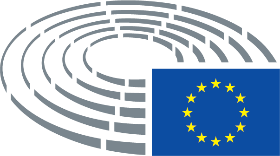 Легенда на използваните знаци	*	Процедура на консултация	***	Процедура на одобрение	***I	Обикновена законодателна процедура (първо четене)	***II	Обикновена законодателна процедура (второ четене)	***III	Обикновена законодателна процедура (трето четене)(Посочената процедура се базира на правното основание, предложено в проекта на акт.)Изменения към проект на актИзменения в две колони, внесени от ПарламентаЗаличаванията се обозначават с получер курсив в лявата колона. Заместванията се обозначават с получер курсив в двете колони. Новият текст се обозначава с получер курсив в дясната колона.В първия и втория ред на антетката на всяко изменение се посочва съответната част от текста в разглеждания проект на акт. Ако изменението се отнася до съществуващ акт, който проектът на акт има за цел да измени, антетката съдържа и трети и четвърти ред, където се посочват съответно съществуващият акт и съответната разпоредба от него.Изменения, внесени от Парламента под формата на консолидиран текстНовите части от текста се посочват с получер курсив. Заличените части от текста се посочват със символа ▌ или се зачеркват. Заместванията се обозначават, като се посочва с получер курсив новият текст и се заличава или зачерква заместваният текст. По изключение не се отбелязват измененията с чисто техническо естество, които се нанасят от службите с оглед изготвянето на окончателния текст.Текст, предложен от КомисиятаИзменение(1)	Вътрешният пазар обхваща пространство без вътрешни граници, в което е осигурено свободното движение на стоки, хора, услуги и капитали. Правилата на вътрешния пазар следва да бъдат прозрачни, прости и последователни, като по този начин да осигуряват правна сигурност и яснота в интерес на предприятията и потребителите.(1)	Вътрешният пазар обхваща пространство без вътрешни граници, в което е осигурено свободното движение на стоки, хора, услуги и капитали. Правилата на вътрешния пазар следва да бъдат прозрачни, прости, последователни и ефективни, като по този начин да осигуряват правна сигурност и яснота в интерес на предприятията и потребителите.Текст, предложен от КомисиятаИзменение(4)	В тази оценка обаче се стига до заключението, че е необходимо да се въведат разпоредби за надзор на пазара, които да допълнят изискванията за одобряване на типа; да се изяснят процедурите за изземване от употреба и предпазните процедури, както и условията за предоставяне на разширения на одобрения на типа за съществуващи типове превозни средства; да се подобри правоприлагането на рамката за одобряване на типа чрез хармонизиране и укрепване на процедурите за одобряване на типа и постигане на съответствие на производството, прилагани от органите и техническите служби на държавите членки; да се изяснят ролите и отговорностите на стопанските субекти по веригата на доставки и на съответните органи и страни, участващи в правоприлагането на рамката; както и да се подобри пригодността на алтернативните схеми за одобряване на типа (одобряване на малки серии на национално равнище и издаване на индивидуални одобрения на превозни средства) и на многостепенния процес на одобряване на типа, за да се осигури необходимата гъвкавост в пазарните ниши и за малките и средни предприятия (МСП), без обаче да се нарушава равнопоставеността.(4)	В тази оценка обаче се стига до заключението, че е необходимо да се въведат разпоредби за надзор на пазара, които да допълнят изискванията за одобряване на типа; да се изяснят процедурите за изземване от употреба и предпазните процедури, както и условията за предоставяне на разширения на одобрения на типа за съществуващи типове превозни средства; да се подобри правоприлагането на рамката за одобряване на типа чрез хармонизиране и укрепване на процедурите за одобряване на типа и постигане на съответствие на производството, прилагани от органите и техническите служби на държавите членки; да се очертаят ясно ролите и отговорностите на стопанските субекти по веригата на доставки и на съответните органи и страни, участващи в правоприлагането на рамката, като се гарантира, че тези роли и отговорности не се припокриват и се осигури независимостта на горепосочените субекти, органи и страни и се предотвратяват конфликти на интереси, както и че е необходимо да се подобри пригодността на алтернативните схеми за одобряване на типа (одобряване на малки серии на национално равнище и издаване на индивидуални одобрения на превозни средства) и на многостепенния процес на одобряване на типа, за да се осигури необходимата гъвкавост в пазарните ниши и за малките и средни предприятия (МСП), без обаче да се нарушава равнопоставеността.Текст, предложен от КомисиятаИзменение(5)	Освен това, възникналите неотдавна при прилагането на рамката за одобряване на типа проблеми, разкриха определени слабости и сочат, че е необходимо да се извърши основен преглед, за да се гарантира стабилна, прозрачна, предсказуема и устойчива регулаторна рамка, осигуряваща високо ниво на безопасността и опазването на здравето и околната среда.(5)	Освен това, възникналите неотдавна при прилагането на рамката за одобряване на типа проблеми, разкриха определени слабости и сочат, че е необходимо допълнително да се засили тази регулаторна рамка, за да се гарантира, че тя е стабилна, прозрачна, предсказуема и устойчиваи осигурява високо ниво на безопасността и опазването на здравето и околната среда.Текст, предложен от КомисиятаИзменение(5a)	Тъй като защитата на потребителите е приоритет на Съюза, от производителите на превозни средства, които се пускат в движение в Съюза, следва да се изисква да подлагат тези превозни средства на изпитвания преди пускането им на пазара и по време на експлоатационния им цикъл. Държавите членки и Комисията следва да бъдат гаранти за този двоен надзор, като едните следва да могат да предприемат действия, когато другите не предприемат такива.Текст, предложен от КомисиятаИзменение(5б)	ЕС следва да направи всичко възможно, за да се избегнат измами от страна на производителите на автомобили, чиято цел е да се подправят изпитванията за замърсяващи емисии и за разход на гориво, целящи да се получат неверни резултати или да се заобиколят други разпоредби. Тези манипулации следва да бъдат прекратени окончателно.Текст, предложен от КомисиятаИзменение(5в)	С настоящия регламент се цели да се преодолее бавното темпо на действията по изземване на превозни средства в Съюза. Съществуващата процедура не дава възможност да се гарантира ефективна защита на европейските граждани, за разлика от процедурата в САЩ, която позволява да се предприемат бързи действия. От тази гледна точка е от съществено значение да се даде възможност на Европейската комисия да изисква от стопанските субекти да вземат всички необходими ограничителни мерки, включително изземването на превозни средства, с цел превозните средства, системи, компоненти или отделни технически възли, които не съответстват на изискванията, да бъдат съобразени с настоящия регламент.Текст, предложен от КомисиятаИзменение(5г)	При откриване на нередност в превозните средства в движение, която е в противоречие с първоначалните правила за издаване на разрешение и/или която застрашава безопасността на потребителите или надвишава пределно допустимите стойности за замърсяване, в интерес на европейските потребители е да могат да разчитат на бързи, подходящи и координирани коригиращи мерки, включително, когато е необходимо, изземване на превозните средства, приложимо за целия Съюз. Държавите членки следва да предоставят на Комисията цялата информация, с която разполагат, за да може тя да действа целесъобразно и своевременно, за да се защити целостта на единния пазар.Текст, предложен от КомисиятаИзменение(6)	С настоящия регламент се установяват хармонизирани правила и принципи за одобряване на типа на моторни превозни средства и техните ремаркета, както и на системи, компоненти и отделни технически възли, предназначени за такива превозни средства, и за издаване на индивидуални одобрения на превозни средства, с цел да се гарантира правилното функциониране на вътрешния пазар в полза на предприемачеството и да се осигури високо ниво на безопасността и опазването на здравето и околната среда.(6)	С настоящия регламент се установяват хармонизирани правила и принципи за одобряване на типа на моторни превозни средства и техните ремаркета, както и на системи, компоненти и отделни технически възли, предназначени за такива превозни средства, и за издаване на индивидуални одобрения на превозни средства, с цел да се гарантира последователно прилагане на стандарти за високо качество при проверка на съответствието на производството, като се дава възможност на вътрешния пазар да функционира правилно в полза на предприемачеството и се спазват изцяло и надлежно правата на потребителите, като същевременно се осигурява високо ниво на безопасността и опазването на здравето и околната среда.Текст, предложен от КомисиятаИзменение(7)	С настоящия регламент се определят основните технически и административни изисквания за одобряване на типа за моторни превозни средства от категории M и N и за техните ремаркета (категория О), както и за системи, компоненти и отделни технически възли, предназначени за такива превозни средства, с цел да се гарантира адекватно ниво на безопасност и опазване на околната среда. Тези категории обхващат моторни превозни средства за превоз на пътници, моторни превозни средства за превоз на стоки, и техните съответни ремаркета.(7)	С настоящия регламент се определят основните технически и административни изисквания за одобряване на типа за моторни превозни средства от категории M и N и за техните ремаркета (категория О), както и за системи, компоненти и отделни технически възли, предназначени за такива превозни средства, с цел да се гарантира високо ниво на безопасност и опазване на околната среда. Тези категории обхващат моторни превозни средства за превоз на пътници, моторни превозни средства за превоз на стоки, и техните съответни ремаркета.Текст, предложен от КомисиятаИзменение(7a)	Настоящият регламент следва да гарантира надеждни, хармонизирани и прозрачни процедури за одобряване на типа и надзор на пазара в държавите членки.Текст, предложен от КомисиятаИзменение(7б)	Настоящият регламент следва да гарантира, че националните органи по одобряване на типа тълкуват, прилагат и изпълняват неговите изисквания на територията на целия Съюз. Комисията следва да бъде оправомощена да контролира работата на националните органи посредством редовни одити, повторни изпитвания на случайни извадки от издадени одобрения на типа и общо наблюдение на хармонизираното прилагане на настоящия регламент.Текст, предложен от КомисиятаИзменение(8a)	За целите на съответствието с настоящия регламент следва да се вземат предвид разпоредбите на Директива 2014/45/ЕС на Европейския парламент и на Съвета1а.__________________1а Директива 2014/45/ЕС на Европейския парламент и на Съвета от 3 април 2014 г. относно периодичните прегледи за проверка на техническата изправност на моторните превозни средства и техните ремаркета и за отмяна на Директива 2009/40/ЕО (OB L 127, 29.4.2014 г., стр. 51).Текст, предложен от КомисиятаИзменение(9)	Ефективното прилагане на изискванията за одобряване на типа следва да бъде гарантирано посредством подобряване на разпоредбите за съответствие на производството чрез включване в тях, наред с другото, на задължителни периодични одити на методите за контрол на съответствието и поддържането на постоянно съответствие на въпросните продукти, както и посредством подобряване на изискванията по отношение на уменията, задълженията и дейността на техническите служби, които извършват изпитвания за одобряване на типа на цяло превозно средство под отговорността на органите за одобряване на типа. Правилното функциониране на техническите служби е от основно значение за гарантирането на високо ниво на безопасността и опазването на околната среда и на доверието на гражданите в системата. Критериите за определяне на техническите служби, предоставяни от Директива 2007/46/ЕО, следва да бъдат определени по-подробно, за да се гарантира тяхното последователно прилагане. Наблюдава се тенденция за постепенно раздалечаване на методите за оценка на техническите служби в различните държави членки поради нарасналата сложност на тяхната работа. Поради това е необходимо да се предвидят процедурни задължения, които да гарантират обмена на информация и мониторинга на практиките на държавите членки за оценката, определянето, нотифицирането и мониторинга на техните технически служби. Тези процедурни задължения следва да премахнат всякакви съществуващи несъответствия в използваните методи, както и в тълкуването на критериите за определяне на техническите служби.(9)	Ефективното прилагане на изискванията за одобряване на типа следва да бъде гарантирано посредством подобряване на разпоредбите за съответствие на производството чрез предоставяне на по-добър достъп до информация, категорично установяване на техники за оптимизация, използвани при изпитвания в лабораторни условия, обръщане на специално внимание на риска от използване на незаконни измервателно-коригиращи устройства, чиято употреба е забранена от Регламент (ЕО) № 715/2007 на Европейския парламент и на Съвета1a, чрез включване на задължителни периодични одити на методите за контрол на съответствието и поддържането на постоянно съответствие на въпросните продукти, както и посредством подобряване и хармонизиране на изискванията по отношение на уменията, задълженията и дейността на техническите служби, които извършват изпитвания за одобряване на типа на цяло превозно средство под отговорността на органите за одобряване на типа. Правилното функциониране на техническите служби е от основно значение за гарантирането на високо ниво на безопасността и опазването на околната среда и на доверието на гражданите в системата. Критериите за определяне на техническите служби, предоставяни от Директива 2007/46/ЕО, следва да бъдат определени по-подробно, за да се гарантира, че те се прилагат последователно във всички държави членки. Наблюдава се тенденция за постепенно раздалечаване на методите за оценяване на техническите служби в различните държави членки поради нарасналата сложност на тяхната работа. Поради това е необходимо да се предвидят процедурни задължения, които да гарантират обмена на информация и мониторинга на практиките на държавите членки за оценката, определянето, нотифицирането и мониторинга на техните технически служби. Тези процедурни задължения следва да премахнат всякакви съществуващи несъответствия в използваните методи, както и в тълкуването на критериите за определяне на техническите служби. За да се гарантира адекватен надзор и еднакви условия на конкуренция в целия Съюз, оценката на техническата служба на заявителя следва да включва оценка на място и пряко наблюдение на провежданите действителни изпитвания за одобряване на типа.___________________1a Регламент (ЕО) № 715/2007 на Европейския парламент и на Съвета от 20 юни 2007 г. за типово одобрение на моторни превозни средства по отношение на емисиите от леки превозни средства за превоз на пътници и товари (Евро 5 и Евро 6) и за достъпа до информация за ремонт и техническо обслужване на превозни средства (ОВ L 171, 29.6.2007 г., стр. 1).Текст, предложен от КомисиятаИзменение(10)	Нарасна необходимостта от контролиране и мониторинг на техническите служби от страна на определящите органи, тъй като развитието на техниката повишава риска техническите служби да се окажат без нужната компетентност за да изпитват новите технологии или изделия, влизащи в обхвата на мандата на тяхното определяне. Тъй като техническият прогрес съкращава циклите на продуктите, а интервалите на оценките на място с цел надзор и на мониторинга се различават при отделните определящи органи, следва да се установят минимални изисквания по отношение на периодичността на надзора и мониторинга на техническите служби.(10)	Нарасна необходимостта от сертифициране, контролиране и мониторинг на техническите служби, тъй като развитието на техниката повишава риска техническите служби да се окажат без нужната компетентност, за да изпитват новите технологии или изделия, влизащи в обхвата на мандата на тяхното определяне. Поради големите разлики при тълкуването на настоящото изпълнение на Директива 2007/46/ЕО и прилагането на нейните разпоредби в хода на процедурата за одобряване на типа, съществуват значителни различия между техническите служби. Поради това сертифицирането, контролирането и наблюдението следва да бъдат хармонизирани и засилени, за да се гарантират еднакви условия на конкуренция на единния европейски пазар. Тъй като техническият прогрес съкращава циклите на продуктите, а интервалите на оценките на място с цел надзор и на мониторинга се различават при отделните определящи органи, следва да се установят минимални изисквания по отношение на периодичността на надзора и мониторинга на техническите служби.Текст, предложен от КомисиятаИзменение(12)	За да се повиши прозрачността и взаимното доверие и за да се продължи привеждането в съответствие и доразвиването на критериите за оценка, определяне и нотифициране на техническите служби, както и процедурите по разширяване и подновяване, държавите членки следва да си сътрудничат помежду си и с Комисията. Те следва да се консултират помежду си и с Комисията по общозначими въпроси, свързани с прилагането на настоящия регламент, да се информират взаимно и да информират Комисията по използвания от тях в хода на оценяването контролен списък по образец.(12)	За да се повиши прозрачността и взаимното доверие и за да се продължи привеждането в съответствие и доразвиването на критериите за оценка, определяне и нотифициране на техническите служби, както и процедурите по разширяване и подновяване, държавите членки следва да създадат механизми за сътрудничество помежду си и с Комисията. Те следва да се консултират помежду си и с Комисията по общозначими въпроси, свързани с прилагането на настоящия регламент, да се информират взаимно и да информират Комисията по използвания от тях в хода на оценяването контролен списък по образец. С настоящия регламент се създава онлайн база данни, която заедно с информационната система за вътрешния пазар (IMI), създадена с Регламент (ЕС) № 1024/2012 на Европейския парламент и на Съвета1а, може да предостави полезен електронен инструмент за улесняване и засилване на административното сътрудничество, чрез което се управлява обменът на информация въз основа на прости и уеднаквени процедури. За тази цел Комисията следва да разгледа възможността за използване на съществуващите онлайн бази данни като ETAES или Eucaris.__________________1а Регламент (ЕС) № 1024/2012 на Европейския парламент и на Съвета от 25 октомври 2012 г. относно административно сътрудничество посредством Информационната система за вътрешния пазар и за отмяна на Решение 2008/49/ЕО на Комисията („Регламент за ИСВП“) ( ОВ L 316, 14.11.2012 г., стр. 1).Текст, предложен от КомисиятаИзменение(12a)	Настоящите проблеми в областта на одобряването на типа показаха големи слабости в действащите национални системи за надзор на пазара и контрол на одобряването на типа. Затова е необходимо, като незабавен отговор на откритите по този начин нередности, Комисията да бъде оправомощена да изпълнява подходящи надзорни функции. Текст, предложен от КомисиятаИзменение(13)	Когато определянето на дадена техническа служба се основава на акредитация по смисъла на Регламент (ЕО) № 765/2008 на Европейския парламент и на Съвета12, органите по акредитация и определящите органи следва да обменят информация, която е от значение за оценката на компетентността на техническите служби.(13)	Когато определянето на дадена техническа служба се основава на акредитация по смисъла на Регламент (ЕО) № 765/2008 на Европейския парламент и на Съвета12, органите по акредитация и определящите органи следва да гарантират компетентността и независимостта на техническите служби.____________________________________12 Регламент (ЕО) № 765/2008 на Европейския парламент и на Съвета от 9 юли 2008 г. за определяне на изискванията за акредитация и надзор на пазара във връзка с предлагането на пазара на продукти и за отмяна на Регламент (ЕИО) № 339/93 (ОВ L 218, 13.8.2008 г., стр. 30).12 Регламент (ЕО) № 765/2008 на Европейския парламент и на Съвета от 9 юли 2008 г. за определяне на изискванията за акредитация и надзор на пазара във връзка с предлагането на пазара на продукти и за отмяна на Регламент (ЕИО) № 339/93 (ОВ L 218, 13.8.2008 г., стр. 30).Текст, предложен от КомисиятаИзменение(14)	Държавите членки следва да събират такси за определянето и мониторинга на техническите служби, за да се гарантира устойчивостта на мониторинга на тези технически служби от страна на държавите членки и да се осигури равнопоставеност за техническите служби. За да се осигури прозрачност, държавите членки следва да информират Комисията и останалите държави членки, преди да приемат размера и структурата на таксите.заличава сеТекст, предложен от КомисиятаИзменение(14a) 	Държавите членки следва да гарантират, че стопанският оператор не плащат пряко на техническата служба таксите за разходите по одобряването на типа и за дейности по надзор на пазара. Тази разпоредба следва да не ограничава възможността на стопанските субекти да избират техническата служба, която желаят да използват за целите на тези дейности.Текст, предложен от КомисиятаИзменение(17)	Следва да се осигури независимостта на техническите служби от производителите, включително чрез избягване на преки или непреки плащания от производителите за инспекции и изпитвания за одобряване на типа, извършени от техническите служби. Поради това органите по одобряването в държавите членки следва да въведат структура за събиране на такси за одобряване на типа, чрез които да се покриват разходите за провеждане на изпитванията и инспекциите за одобряване на типа, извършвани от техническите служби, определени от органа, издаващ одобрението на типа, както и на административните разходи за издаване на одобрение на типа и разходите за провеждане на изпитвания и инспекции с цел последващо удостоверяване на съответствието.заличава сеТекст, предложен от КомисиятаИзменение(17a)	За да позволят на пазарните сили да действат, техническите служби следва да прилагат правилата за процедурите за одобряване на типа при пълна прозрачност и еднакво, без да създават ненужна тежест за стопанските субекти. За да се гарантира високо ниво на технически познания и справедливо третиране на всички стопански субекти, следва да се осигури единно техническо прилагане на правилата за процедурите за одобряване на типа. В рамките на форума, създаден с настоящия регламент, органите по одобряване на типа следва да обменят информация за функционирането на различните технически служби, които са сертифицирали.Текст, предложен от КомисиятаИзменение(18)	Необходим е надежден механизъм за правоприлагане, който да гарантира спазването на изискванията по настоящия регламент. Основната отговорност на органите по одобряване следва да продължи да бъде осигуряването на спазването на изискванията за одобряване на типа и за съответствие на производството, залегнали в законодателството, регулиращо автомобилния сектор, тъй като това задължение е тясно свързано с издаването на одобрението на типа и изисква подробно познаване на неговото съдържание. По тази причина е важно дейността на органите по одобряване редовно да се проверява с помощта на партньорски проверки, за да се гарантира, че при правоприлагането на изискванията за одобряване на типа всички органи по одобряването прилагат еднакви изисквания за качество и еднаква степен на строгост. Освен това е важно да се предвиди проверка на точността на самото одобряване на типа.(18)	Необходим е надежден механизъм за правоприлагане, който да гарантира спазването на изискванията по настоящия регламент. Основната отговорност на органите по одобряване следва да продължи да бъде осигуряването на спазването на изискванията за одобряване на типа и за съответствие на производството, залегнали в законодателството, регулиращо автомобилния сектор, тъй като това задължение е тясно свързано с издаването на одобрението на типа и изисква подробно познаване на неговото съдържание. По тази причина е важно дейността на органите по одобряване да бъде предмет на редовни надзорни проверки на равнището на Съюза, включително независими одити, за да се гарантира, че при правоприлагането на изискванията за одобряване на типа всички органи по одобряването прилагат еднакви изисквания за качество и еднаква степен на строгост. Освен това е важно да се предвиди проверка на равнище ЕС от страна на независим трети субект на точността на самото одобряване на типа.Текст, предложен от КомисиятаИзменение(19a) 	Органите по одобряване на типа и органите за надзор на пазара следва да не бъдат свързани при изпълнението на своите задачи, за да се избегнат потенциални конфликти на интереси. В тази връзка, тези органи следва да бъдат организирани като отделни единици в съответствие със структурата на националната администрация и следва да не споделят членовете на персонала или съоръжения в съответствие със структурите и правомощията на националните органи.Текст, предложен от КомисиятаИзменение(19б) 	Форумът за правоприлагане следва да осигури платформа за обмен на информация и независим анализ в подкрепа на подобряване на функционирането и прилагането на настоящия регламент.  В хода на обмена Комисията може да има основания да счита, че един или повече органи по одобряване на типа не отговарят на изискванията на настоящия регламент.  В такъв случай Комисията следва да може да предприеме всички необходими мерки, за да гарантира спазването на изискванията, включително издаването на насоки, препоръки или други инструменти и да използва други процедури, при надлежно спазване на пропорционалността.  В случай на сериозно нарушение, Комисията следва да може да изисква отмяна или временно прекратяване на възможността на органа да приема заявления за нови одобрения на типа, с цел да се гарантира високо ниво на защита на потребителите и на околната среда.Текст, предложен от КомисиятаИзменение(21)	Необходимо е в настоящия регламент да се включат правила за надзор на пазара, чрез които да се увеличат правата и задълженията на националните компетентни органи, за да се гарантира ефективна координация на дейностите им по надзор на пазара и да се уточнят приложимите процедури.(21)	От основно значение е в настоящия регламент да се включат правила за надзор на пазара, чрез които да се увеличат правата и задълженията на националните компетентни органи, за да се гарантира ефективна координация на дейностите им по надзор на пазара и да се уточнят приложимите процедури.Текст, предложен от КомисиятаИзменение(21a)	 Необходимо е органите за надзор на пазара и органите по одобряване на типа да могат да изпълняват правилно задачите, предвидени в настоящия регламент. Във връзка с това държавите членки следва по-специално да им предоставят необходимите за целта ресурси.Текст, предложен от КомисиятаИзменение(22)	За да се повиши прозрачността на процеса на одобряване и да се улесни обменът на информация и извършването на независими проверки от органите за надзор на пазара, органите по одобряване и Комисията, документацията за одобряване на типа следва да се предоставя в електронен формат и да е публично достъпна, като изключения от това правило се правят във връзка със защитата на търговските интереси и защитата на личните данни.(22)	За да се повиши прозрачността на процеса на одобряване и да се улесни обменът на информация и извършването на независими проверки от органите за надзор на пазара, органите по одобряване, Комисията и от трети страни, е необходимо, за да се провеждат тези проверки, да се оповестява информацията за превозното средство и изпитванията. Съответната информация за целите на ремонта и техническото обслужване следва да се предоставя в електронен формат и да е публично достъпна, като изключения от това правило се правят във връзка със защитата на търговските интереси и защитата на личните данни. Информацията, която се оповестява за тези цели, не следва да нарушава поверителността на защитената информация и интелектуалната собственост.Текст, предложен от КомисиятаИзменение(23a) 	Трети страни, които извършват свои собствени изпитвания и проверки на съответствието на превозните средства с изискванията на настоящия регламент, следва да отговарят на принципите на прозрачност и откритост, включително по отношение на собствеността и структурите и моделите на финансиране. Тези трети страни следва също така да отговарят на същите изисквания като наложените на определените технически служби по отношение на научните и методологичните стандарти, прилагани при извършваните от тях изпитвания.Текст, предложен от КомисиятаИзменение(24)	Тези по-специфични задължения за националните органи, предвидени в настоящия регламент, следва да включват изпитвания и инспекции с цел последващо удостоверяване на съответствието на достатъчен брой пуснати на пазара превозни средства. Подборът на превозните средства, които да бъдат подложени на това последващо удостоверяване на съответствието, следва да се основава на подходяща оценка на риска, при която се взема предвид сериозността на евентуалното несъответствие и вероятността за неговото възникване.(24)	Тези по-специфични задължения за националните органи, предвидени в настоящия регламент, следва да включват изпитвания и инспекции с цел последващо удостоверяване на съответствието на достатъчен брой пуснати на пазара превозни средства. Подборът на превозните средства, които да бъдат подложени на това последващо удостоверяване на съответствието, следва да се основава на подходяща оценка на риска, при която се взема предвид сериозността на евентуалното несъответствие и вероятността за неговото възникване. Освен това той следва да се основава на ясни и подробни критерии и следва да включва, наред с другото, случайни проверки на определен процент от всички настоящи модели, на превозни средства с инсталиран нов двигател или технология, на превозни средства с висока или много ниска консумация на гориво и на превозни средства с много висок обем продажби. Освен това той следва да взема предвид историята на съответствието в миналото, препоръки от потребителите, резултати от изпитванията, използващи технологии за дистанционно отчитане, и опасения, изразени от независими изследователски организации.Текст, предложен от КомисиятаИзменение(24a)	От изключително значение за Комисията е да може да проверява съответствието с одобренията на типа и приложимото законодателство за превозните средства, системите, компонентите и отделните технически възли и да следи за редовността на одобренията на типа, като организира, извършва или възлага да бъдат извършвани изпитвания и инспекции на превозни средства, системи, компоненти и отделни технически възли, които вече са пуснати на пазара.Текст, предложен от КомисиятаИзменение(25a) 	Трети страни, които извършват свои собствени изпитвания и проверки на съответствието на превозните средства с изискванията на настоящия регламент, следва да отговарят на принципите на прозрачност и откритост, включително по отношение на собствеността и структурите и моделите на финансиране. Тези трети страни следва също да спазват подход, сходен на подхода на определените технически служби, като спазват същите стандарти, когато извършват изпитвания и тълкуват резултатите от тях.Текст, предложен от КомисиятаИзменение(25б)	Надзорът на пазара следва също така да взема предвид подход, основан на риска, с акцент върху, наред с другото, данните, получени от крайпътните съоръжения за дистанционно наблюдение, оплакванията, докладите от периодичните технически инспекции, очаквания експлоатационен период и установените по-рано проблемни превозни средства, системи, компоненти и отделни технически възли.Текст, предложен от КомисиятаИзменение(25в)	С цел да проверят емисиите от превозните средства, органите за надзор на пазара следва, наред с другото, да използват технология за дистанционно отчитане, която да помогне да се установят кои аспекти, като например високите нива на замърсяване на въздуха или шумово замърсяване, на кои модели превозни средства следва да бъдат подложени на допълнително изследване. При тази своя дейност органите следва да си сътрудничат и координират своите действия с органите, отговорни за периодичните технически прегледи, в съответствие с Директива 2014/45/ЕС относно периодичните прегледи за проверка на техническата изправност на моторните превозни средства.Текст, предложен от КомисиятаИзменение(26)	За да се гарантира високо равнище на безопасността при експлоатацията на превозни средства, защитата на пътниците в превозното средство и на другите ползващи пътя лица, както и високото равнище на опазването на околната среда, следва да продължи хармонизирането и адаптирането към техническия и научния напредък на техническите изисквания и екологичните стандарти, приложими към превозните средства, системите, компонентите и отделните технически възли.(26)	За да се гарантира високо равнище на безопасността при експлоатацията на превозни средства, защитата на пътниците в превозното средство и на другите ползващи пътя лица, както и високото равнище на опазването на околната среда и общественото здраве, следва да продължи хармонизирането и адаптирането към техническия и научния напредък на техническите изисквания и екологичните стандарти, приложими към превозните средства, системите, компонентите и отделните технически възли.Текст, предложен от КомисиятаИзменение(26a)	За да се гарантира и непрекъснато да се подобрява високото равнище на безопасността при експлоатация на превозните средства, на защитата на пътниците в превозното средство и на другите участници в движението, както и на опазването на околната среда, следва да се улесни въвеждането на нови технологии, основани на техническия и научния напредък.  Това следва да се извършва чрез ограничаване на изискваните изпитвания и документация за издаване на ЕС одобрение на типа за такива технологии.Текст, предложен от КомисиятаИзменение(27)	Фактът, че определени системи, компоненти, отделни технически възли или части и оборудване могат да бъдат монтирани на дадено превозно средство или вътре в него, след като то е било пуснато на пазара, регистрирано или пуснато в употреба, не следва да пречи на постигането на целите на настоящия регламент. Поради това следва да се вземат подходящи мерки, които да гарантират, че системите, компонентите, отделните технически възли или части и оборудване, които могат да бъдат монтирани на или вътре в превозните средства, и които могат значително да нарушат функционирането на особено важните за опазването на околната среда или за безопасността при експлоатация системи, се контролират от орган по одобряването, преди да бъдат пуснати на пазара, регистрирани или пуснати в употреба.(27)	Фактът, че определени системи, компоненти, отделни технически възли или части и оборудване могат да бъдат монтирани на дадено превозно средство или вътре в него, след като то е било пуснато на пазара, регистрирано или пуснато в употреба, не следва да пречи на постигането на целите на настоящия регламент. Поради това следва да се вземат подходящи мерки, които да гарантират, че системите, компонентите, отделните технически възли или части и оборудване, които могат да бъдат монтирани на или вътре в превозните средства, и които могат да нарушат функционирането на особено важните за опазването на околната среда или за безопасността при експлоатация системи, се контролират от орган по одобряването, преди да бъдат пуснати на пазара, регистрирани или пуснати в употреба.Текст, предложен от КомисиятаИзменение(29)	Съответствието на производството е един от крайъгълните камъни в системата на ЕС за одобряване на типа и поради това мерките, установени от производителя, с цел да се гарантира такова съответствие, следва да бъдат одобрявани от компетентния орган или от съответно квалифицирана техническа служба, определена за целта, и да бъдат подложени на редовно проверяване. Освен това органите по одобряването следва да гарантират проверката на поддържането на съответствие на въпросните продукти.(Не се отнася до българския текст.)	   Текст, предложен от КомисиятаИзменение(30)	За да продължат одобренията на типа да са валидни, е необходимо производителят да информира органа, одобрил неговия тип превозно средство, за всякакви промени в характеристиките на типа или в изискванията относно безопасността и опазването на околната среда, приложими към този тип. Поради това е важно валидността на издадените сертификати за одобряване на типа да е ограничена във времето и тези сертификати да могат да се подновяват само след като органът по одобряването се е уверил, че типът на превозното средство продължава да съответства в удовлетворителна степен на всички приложими изисквания. Освен това следва да бъдат изяснени условията за удължаване на срока на одобренията на типа, за да се гарантира еднаквото прилагане на процедурите и правоприлагането на изискванията относно одобряването на типа в целия Съюз.(30)	За да продължат одобренията на типа да са валидни, е необходимо производителят да информира органа, одобрил неговия тип превозно средство, за всякакви промени в характеристиките на типа или в изискванията относно безопасността и опазването на околната среда, приложими към този тип. Поради това е важно валидността на издадените сертификати за одобряване на типа да е ограничена във времето и тези сертификати да могат да се подновяват само след като органът по одобряването се е уверил, че типът на превозното средство продължава да съответства в удовлетворителна степен на всички приложими изисквания. За някои системи, компоненти и отделни технически възли обаче не се изисква определяне на срок на валидност, поради тяхното естеството. Ясно е например, че валидността на одобрението на типа на системите, свързани с емисиите, трябва да бъде с ограничен срок, докато валидността на това на огледалата – не. Поради това на Комисията следва да се делегира правомощието да състави списък на съответните системи, компоненти и отделни технически възли. Процедурата за проверка следва да включва различни методи, като например проверки по документи, одити на съответствието и всеобхватни процедури за одобряване на типа. Текст, предложен от КомисиятаИзменение(31)	Оценяването на докладваните сериозни рискове за безопасността и на вредите за здравето и околната среда следва да се осъществява на национално равнище, но да се осигурява координация на равнището на Съюза в случаите, когато отчетените рискове или вреди могат да са налице извън територията на една държава членка, с цел съвместно използване на ресурсите и осигуряване на последователност при коригиращите действия, които трябва да бъдат предприети за смекчаване на последствията от идентифицираните рискове и вреди.(31)	Оценяването на докладваните сериозни рискове за безопасността и на вредите за здравето и околната среда следва да се осъществява на национално равнище, но да се осигурява координация на равнището на Съюза в случаите, когато отчетените рискове или вреди могат да са налице извън територията на една държава членка, с цел съвместно използване на ресурсите и осигуряване на последователност при коригиращите действия, които трябва да бъдат предприети за смекчаване на последствията от идентифицираните рискове и вреди. Трябва да се обърне специално внимание на резервното оборудване, резервните системи и технически възли, които засягат екологичното въздействие на изпускателната уредба, и за тях трябва да се прилагат изисквания за издаване на разрешение, когато е целесъобразно.Текст, предложен от КомисиятаИзменение(33)	Подходяща гъвкавост следва да се предостави чрез алтернативни схеми за одобряване на типа за производителите на малки серии от превозни средства. Те следва да могат да се възползват от предимствата на вътрешния пазар на Съюза, при условие че техните превозни средства отговарят на специфичните разпоредби за ЕС одобряване на типа за превозни средства, произвеждани в малки серии. В определени ограничени случаи е целесъобразно да се допусне национално одобряване на типа за малки серии. За да се избегнат злоупотреби, опростените процедури за превозни средства, произвеждани в малки серии, следва да се сведат до случаите на много ограничено производство. Необходимо е следователно да се дефинира точно понятието „превозни средства, произвеждани в малки серии“ по отношение на броя на произведените превозни средства, изискванията, които трябва да бъдат спазвани, и условията за пускане на тези превозни средства на пазара. Също толкова важно е да се посочи алтернативна схема за одобряване на отделни превозни средства, по-специално с цел да се осигури достатъчно гъвкавост за одобряването на превозни средства, произвеждани на множество етапи.(33)	Подходяща гъвкавост следва да се предостави чрез алтернативни схеми за одобряване на типа за производителите на малки серии от превозни средства. Те следва да могат да се възползват от предимствата на вътрешния пазар на Съюза, при условие че техните превозни средства отговарят на специфичните разпоредби за ЕС одобряване на типа за превозни средства, произвеждани в малки серии. В определени ограничени случаи е целесъобразно да се допусне национално одобряване на типа за малки серии. За да се избегнат злоупотреби, опростените процедури за превозни средства, произвеждани в малки серии, следва да се сведат до случаите на много ограничено производство в съответствие с настоящия регламент. Необходимо е следователно да се дефинира точно понятието „превозни средства, произвеждани в малки серии“ по отношение на броя на произведените превозни средства, изискванията, които трябва да бъдат спазвани, и условията за пускане на тези превозни средства на пазара. Също толкова важно е да се посочи алтернативна схема за одобряване на отделни превозни средства, по-специално с цел да се осигури достатъчно гъвкавост за одобряването на превозни средства, произвеждани на множество етапи.Текст, предложен от КомисиятаИзменение(35a) 	За да се осигури ефективна конкуренция на пазара на услуги, свързани с информационните услуги относно ремонта и техническото обслужване на превозни средства, и за да стане ясно, че съответната информация обхваща също сведения, които трябва да бъдат предоставени на независими оператори, различни от ремонтните предприятия, така че да се гарантира, че независимият пазар за ремонтни услуги и техническо обслужване на превозни средства като цяло може да се конкурира с оторизираните търговци, независимо от това дали производителят на превозното средство предава пряко такава информация на оторизираните търговци и ремонтни предприятия, е необходимо да се определят подробностите за информацията, която се предоставя за целите на достъпа до информация за ремонт и техническо обслужване на превозното средство.Текст, предложен от КомисиятаИзменение(36a) 	Тъй като понастоящем не съществува общ структуриран процес за обмен на данни за компонентите на превозните средства между производителите на превозни средства и независимите оператори, е целесъобразно да бъдат създадени принципи за този обмен на данни. Един бъдещ общ структуриран процес за стандартизирания формат на обменяните данни следва да бъде официално разработен от Европейския комитет по стандартизация (CEN), като мандатът, даден на CEN, не предопределя нивото на задълбоченост, което се предоставя с този стандарт. По-специално, работата на CEN следва да отразява интересите и нуждите както на производителите на автомобили, така и на независимите оператори, и следва да проучи решения, като например отворени формати за данни, описани с помощта на набор от точно определени метаданни, за да се адаптира съществуващата цифрова информационна инфраструктура. Текст, предложен от КомисиятаИзменение(37a)	За да се осигури ефективна конкуренция на пазара на услуги, свързани с информационните услуги относно ремонта и техническото обслужване на превозни средства, трябва да се подчертае, че съответната информация обхваща също сведения, които трябва да бъдат предоставени на независими оператори, различни ремонтните предприятия и във формат, който позволява по-нататъшна електронна обработка, така че да се гарантира, че независимият пазар за ремонтни услуги и техническо обслужване на превозни средства като цяло може да се конкурира с оторизираните търговци, независимо от това дали производителят на превозното средство предава пряко такава информация на оторизираните търговци и ремонтни предприятия.Текст, предложен от КомисиятаИзменение(37б)	Без да се засяга задължението на производителите на превозни средства да предоставят информация за ремонт и техническо обслужване чрез своя уебсайт, достъпът до интегрирани в автомобилите данни следва да остане пряко и независимо достъпен за независимите оператори.Текст, предложен от КомисиятаИзменение(40)	Държавите членки следва да установят правила за санкции, приложими за нарушения на настоящия регламент, и да осигурят тяхното прилагане. Тези санкции следва да бъдат ефективни, пропорционални и възпиращи. Държавите членки трябва да докладват за наложените санкции на Комисията ежегодно, за да се държи под наблюдение съгласуваността на прилагането на тези разпоредби.(40)	Държавите членки следва да установят правила за санкции, приложими за нарушения на настоящия регламент, и да осигурят тяхното прилагане. Тези санкции следва да бъдат ефективни, пропорционални и възпиращи. Държавите членки трябва редовно да докладват за наложените санкции на Комисията , като използват базата данни онлайн, за да се държи под наблюдение съгласуваността на прилагането на тези разпоредби.Текст, предложен от КомисиятаИзменение(40a) 	Следва да се счита, че е настъпило фалшифициране на резултатите от изпитване, когато тези резултати не могат да бъдат емпирично проверени от съответния орган при възпроизвеждането или вземането предвид на всички параметри на изпитването.Текст, предложен от КомисиятаИзменение(40б) 	Административните глоби, наложени от Комисията, биха могли да се използват за целите на мерките за надзор на пазара и за мерки за подкрепа на лицата, които са отрицателно засегнати от нарушения на настоящия регламент или други подобни действия в полза на засегнатите потребители и, по целесъобразност, за опазването на околната среда.Текст, предложен от КомисиятаИзменение(40в) 	В случай на несъответствие с изискванията, потребителят може да бъде изправен пред вреди от личен характер или щети по неговия собствен имот. В такъв случай потребителят следва да има право да търси обезщетение съгласно съответното законодателство по отношение на дефектни продукти или несъответстващи на изискванията стоки, включително Директива 85/374/ЕИО1а на Съвета, Директива № 1999/44/ЕО на Европейския парламент и на Съвета1б и Директива № 2006/114/ЕО на Европейския парламент и на Съвета1в, както е приложимо. Освен това, потребителят може да използва средства за правна защита въз основа на договорното право, което е приложимо съгласно законодателството на неговата държава членка._____________1а Директива 85/374/ЕИО на Съвета от 25 юли 1985 г. за сближаване на законовите, подзаконовите и административните разпоредби на държавите членки относно отговорността за вреди, причинени от дефект на стока (ОВ L 210, 7.8.1985 г., стр. 29).1б Директива 1999/44/ЕО на Европейския парламент и на Съвета от 25 май 1999 г. относно някои аспекти на продажбата на потребителски стоки и свързаните с тях гаранции (OB L 171, 7.7.1999 г., стр. 12). 1в Директива 2006/114/ЕО на Европейския парламент и на Съвета от 12 декември 2006 г. относно заблуждаващата и сравнителната реклама (ОВ L 376, 27.12.2006 г., стр. 21):Текст, предложен от КомисиятаИзменение(45а)	За да се осигури ефективна конкуренция на пазара на услуги, свързани с информационните услуги относно ремонта и техническото обслужване на превозни средства, следва да се поясни, че съответната информация обхваща също сведения, които трябва да бъдат предоставени на независими оператори, различни от ремонтните предприятия, и във формат, който позволява по-нататъшна електронна обработка, така че да се гарантира, че независимият пазар за ремонтни услуги и техническо обслужване на превозни средства като цяло може да се конкурира с оторизираните търговци, независимо от това дали производителят на превозното средство предава пряко такава информация на оторизираните търговци и ремонтни предприятия.Текст, предложен от КомисиятаИзменение3.	За следните превозни средства и машини производителят може да кандидатства за издаване на одобрение на типа или индивидуално одобрение за превозно средство съгласно настоящия регламент, при условие, че тези превозни средства отговарят на основните изисквания на настоящия регламент:3.	За следните превозни средства и машини производителят може да кандидатства за издаване на одобрение на типа или индивидуално одобрение за превозно средство съгласно настоящия регламент, при условие, че тези превозни средства отговарят на изискванията на настоящия регламент:Текст, предложен от КомисиятаИзменениеб)	превозни средства, проектирани и произведени за употреба от армията, гражданската отбрана, противопожарните служби и силите, отговорни за поддържане на обществения ред;б)	превозни средства, проектирани и произведени за употреба от армията, гражданската отбрана, противопожарните служби, органите за управление при бедствия и силите, отговорни за поддържане на обществения ред;Текст, предложен от КомисиятаИзменениеЗа целите на настоящия регламент се прилагат следните определения:За целите на настоящия регламент и на нормативните актове на ЕС, изброени в приложение IV, освен ако в тях не е предвидено друго, се прилагат следните определения:Текст, предложен от КомисиятаИзменение(2)	„надзор на пазара“ означава извършени дейности и предприети мерки от органите за надзор на пазара, с цел да се гарантира, че предоставяните на пазара превозни средства, системи, компоненти или отделни технически възли, както и части и оборудване съответстват на изискванията, определени в съответното законодателство на Съюза, и не представляват опасност за здравето, безопасността или за други аспекти на защитата на обществения интерес;(2)	„надзор на пазара“ означава извършени дейности и предприети мерки от органите за надзор на пазара, с цел да се гарантира, че предоставяните на пазара превозни средства, системи, компоненти или отделни технически възли, както и части и оборудване съответстват на изискванията, определени в съответното законодателство на Съюза, и не представляват опасност за здравето, безопасността, околната среда или за други аспекти на защитата на обществения интерес, включително правата на потребителите;Текст, предложен от КомисиятаИзменение(7a)	„оригинални части или оборудване“ означава части или оборудване, произведени съобразно спецификациите и производствените норми, предоставени от производителя на превозното средство за производството на части от оборудване за целите на сглобяването на въпросното превозно средство; те включват части или оборудване, произведени на същата производствена линия като посочените части от оборудване. Приема се, освен ако не бъде доказано противното, че частите представляват оригинални части, ако производителят удостовери, че те отговарят на качеството на компонентите, използвани при сглобяването на въпросното превозно средство, и са произведени съобразно със спецификациите и производствените норми на производителя на превозното средство;Текст, предложен от КомисиятаИзменение(9)	„производител“ означава физическо или юридическо лице, което отговаря за всички аспекти на одобряването на типа на превозно средство, система, компонент или отделен технически възел или за индивидуално одобряване на превозно средство, или за процеса на издаване на разрешение за части и оборудване, за гарантиране на съответствие на производството и за въпроси, свързани с надзора на пазара по отношение на произведеното превозно средство, система, компонент, отделен технически възел, част или оборудване, независимо дали това лице участва или не участва пряко във всички етапи на проектирането и производството на въпросното превозно средство, система, компонент или отделен технически възел;(9)	„производител“ означава физическо или юридическо лице, което отговаря за спазването на административните разпоредби и техническите изисквания, необходими за получаване на одобрение на типа на превозно средство, система, компонент или отделен технически възел или за индивидуално одобряване на превозно средство, или за процеса на издаване на разрешение за части и оборудване, както и за гарантиране на съответствие на производството, както и за улесняване на спазването на разпоредбите, свързани с надзора на пазара по отношение на произведеното превозно средство, система, компонент, отделен технически възел, част или оборудване, независимо дали това лице участва или не участва пряко във всички етапи на проектирането и производството на въпросното превозно средство, система, компонент или отделен технически възел;Текст, предложен от КомисиятаИзменение16.	„регистрация“ означава постоянното или временното административно разрешение за пускане в употреба в обществената пътна мрежа на превозно средство, включително идентификацията на превозното средство и издаването на сериен номер;16.	„регистрация“ означава административно разрешение за пускане в употреба в обществената пътна мрежа на превозно средство, включващо идентификацията на последното и издаването за него на сериен номер, известен като регистрационен номер, независимо дали той е постоянен или временен, включително за кратък период;Текст, предложен от КомисиятаИзменение(35)	„тип превозно средство“ означава определена категория превозни средства, при които най-малко основните критерии, посочени в част Б от приложение II са общи, и които може да включват варианти и версии, както е посочено там;(35)	„тип превозно средство“ означава определена група превозни средства, при които най-малко основните критерии, посочени в част Б от приложение II са общи, и които може да включват варианти и версии, както е посочено там;Текст, предложен от КомисиятаИзменение(37)	„базово превозно средство“ означава всяко превозно средство, което се използва в началния стадий на процеса на многоетапно одобряване на типа;(37)	„базово превозно средство“ означава всяко превозно средство, което се използва в началния стадий на процеса на многоетапно одобряване на типа, независимо от това дали е моторно превозно средство;Текст, предложен от КомисиятаИзменение(42)	„индивидуално одобряване на превозно средство“ означава процедура, с която орган по одобряването удостоверява, че дадено превозно средство, независимо дали е единствено по рода си или не, отговаря на съответните административни разпоредби и технически изисквания за ЕС индивидуално одобряване на превозно средство и за национално индивидуално одобряване на превозно средство;(42)	„индивидуално одобряване на превозно средство“ означава процедура, с която орган по одобряването удостоверява, че дадено превозно средство, независимо дали е единствено по рода си или не, отговаря на съответните административни разпоредби и технически изисквания за ЕС индивидуално одобряване на превозно средство или за национално индивидуално одобряване на превозно средство;Текст, предложен от КомисиятаИзменение(46)	„информация за ремонт и техническото обслужване на превозното средство“ означава цялата необходима информация за извършване на диагностика, обслужване, инспектиране, периодичен преглед, ремонт, препрограмиране или реинициализиране на превозното средство, както и за монтирането на части и оборудване на превозни средства, която производителят предоставя на своите оторизирани търговци и ремонтни предприятия, включително всички последващи изменения и допълнения към тази информация;(46)	„информация за ремонт и техническото обслужване на превозното средство“ означава цялата необходима информация за извършване на диагностика, обслужване, инспектиране, прегледи за проверка на техническата изправност, ремонт, препрограмиране или реинициализиране на превозното средство, както и за монтирането на части и оборудване на превозни средства, която производителят използва или предоставя, включително на своите оторизирани партньори, търговци, ремонтни предприятия и мрежи, за да предлагат продукти или услуги с цел ремонт и техническо обслужване на превозни средства, включително всички последващи изменения и допълнения към тази информация;Текст, предложен от КомисиятаИзменение(55)	„оценка на място“ е проверка от органа по одобряване на типа в помещенията на техническата служба или в помещенията на някой от нейните подизпълнители или поделения;(55)	„оценка на място“ е проверка в помещенията на техническата служба или в помещенията на някой от нейните подизпълнители или поделения;Текст, предложен от КомисиятаИзменение(56a)	„измервателно-коригиращо устройство“ е всеки функционален елемент от конструкцията, който – когато функционира по съответния начин – не позволява на одобрените системи за контрол и наблюдение на превозното средство да бъдат ефикасни и ефективни, като също така не позволява спазването на изискванията за одобрение в целия спектър на реалните условия на шофиране.Текст, предложен от КомисиятаИзменениеНа Комисията се предоставят правомощия да приема делегирани актове в съответствие с член 88, за да изменя приложение II относно категоризацията на подкатегориите превозни средства, типовете превозни средства и типовете каросерии с цел да го адаптира към техническия прогрес.На Комисията се предоставят правомощия да приема делегирани актове в съответствие с член 88, за да изменя приложение II относно типовете превозни средства и типовете каросерии с цел да го адаптира към техническия прогрес.Текст, предложен от КомисиятаИзменениеДържавите членки гарантират, че органите по одобряване на типа и органите за надзор на пазара се придържат към строго разделение на ролите и отговорностите и действат независимо един от друг.Текст, предложен от КомисиятаИзменение1a.	Когато за одобряване на типа на превозното средство, включително за индивидуалното одобряване на типа на превозно средство, отговаря повече от един орган по одобряването в дадена държава членка, тази държава членка определя един единствен орган по одобряване на типа, който да отговаря за обмена на информация с органите по одобряването на другите държави членки и за изпълнението на задълженията, предвидени в глава XV от настоящия регламент.Текст, предложен от КомисиятаИзменение4.	Държавите членки организират и извършват дейности по надзор на пазара и контрол на превозни средства, системи, компоненти или отделни технически възли, които се въвеждат на пазара в съответствие с глава III от Регламент (ЕО) № 765/2008.4.	Държавите членки организират и извършват дейности по надзор на пазара и контрол на превозни средства, системи, компоненти или отделни технически възли, които се въвеждат на пазара в съответствие с глава III от Регламент (ЕО) № 765/2008 с изключение на член 18, параграф 5 от него.Текст, предложен от КомисиятаИзменение5.	Държавите членки предприемат необходимите мерки, за да гарантират, че органите за надзор на пазара имат правомощия да влизат в помещенията на стопанските субекти, когато сметнат това за необходимо и оправдано, и да конфискуват необходимите образци от превозните средства, системите, компонентите и отделните технически възли за целите на изпитванията за съответствие.5.	Държавите членки предприемат необходимите мерки, за да гарантират, че органите за надзор на пазара имат правомощия да влизат в помещенията на стопанските субекти на тяхна територия, когато сметнат това за необходимо и оправдано, и да вземат необходимите образци от превозните средства, системите, компонентите и отделните технически възли за целите на изпитванията за съответствие.Текст, предложен от КомисиятаИзменение6.	Държавите членки периодично правят преглед и оценка на изпълнението на своите дейности по надзора. Тези прегледи и оценки се извършват най-малко веднъж на четири години и резултатите от тях се съобщават на останалите държави членки и Комисията. Съответните държави членки изготвят обобщение на резултатите, което е публично достъпно и съдържа по-конкретно броя на издадените одобрения на типа и самоличността на съответните производители.6.	Държавите членки периодично правят преглед и оценка на изпълнението на своите дейности, включително съответствието на издадените одобрения на типа с настоящия регламент. Тези прегледи и оценки се извършват най-малко веднъж на три години и резултатите от тях се съобщават на останалите държави членки, Европейския парламент и Комисията. Резултатите се обсъждат от форума, създаден по член 10. Съответните държави членки изготвят публично достъпен пълен доклад за резултатите, който съдържа по-конкретно броя на издадените или отхвърлените одобрения на типа, предмета на сертификата за одобрение на типа, както и самоличността на съответните производители, а също и техническите служби, които отговарят за наблюдението на изпитванията за издаване на одобрение на типа.Текст, предложен от КомисиятаИзменение7.	Държавите членки периодично правят преглед и оценяват изпълнението на дейностите си по надзора. Тези прегледи и оценки се извършват най-малко веднъж на четири години и резултатите от тях се съобщават на останалите държави членки и Комисията. Съответните държави членки изготвят обобщение на резултатите, което е публично достъпно.7.	Държавите членки периодично правят преглед и оценяват изпълнението на дейностите си по надзора. Тези прегледи и оценки се извършват най-малко веднъж на три години и резултатите от тях се съобщават на останалите държави членки, на Европейския парламент и на Комисията. Резултатите се обсъждат от форума, създаден по член 10. Съответните държави членки изготвят обобщение на резултатите, което е на разположение на обществеността и съдържа по-конкретно броя на превозните средства, системите, компонентите или отделните технически възли, които подлежат на изпитвания или друга оценка. Обобщението съдържа списък с онези превозни средства, системи, компоненти или отделни технически възли, за които е установено, че не отговарят на изискванията на настоящия регламент, ако има такива, като съдържа също самоличността на съответните производители и кратко описание на естеството на несъответствието.Текст, предложен от КомисиятаИзменение7a.	Комисията се оправомощава да приема делегирани актове в съответствие с член 88 за допълване на настоящия регламент, като определя общи критерии за назначаване, преглед и оценка на органите по одобряване и органите за надзор на пазара на национално равнище.  Текст, предложен от КомисиятаИзменение1a.	Органите по одобряване въвеждат и прилагат изискванията на настоящия регламент по единен и последователен начин, за да се осигурят еднакви условия на конкуренция и да се избегне прилагането на различни стандарти в рамките на Съюза. Те си сътрудничат изцяло с форума и с Комисията във връзка с нейните одитни и надзорни дейности по отношение на прилагането на настоящия регламент и при поискване предоставят цялата необходима информация. Текст, предложен от КомисиятаИзменение2.	Органите по одобряване трябва да изпълняват своите задължения независимо и безпристрастно. При необходимост те спазват поверителност с цел опазване на търговски тайни, предмет на задължението за предоставяне на информация, предвидено в член 9, параграф 3, за да бъдат защитени интересите на потребителите в Съюза.2.	Органите по одобряване трябва да изпълняват своите задължения независимо и безпристрастно. Те спазват поверителност с цел опазване на търговски тайни на стопанските субекти, предмет на задължението за предоставяне на информация, предвидено в член 9, параграф 3, за да бъдат защитени интересите на потребителите в Съюза в съответствие с приложимото право.Текст, предложен от КомисиятаИзменениеДържава членка, в която за одобряване на превозното средство, включително за индивидуалното одобряване на превозни средства, отговаря повече от един орган по одобряването, определя един единствен орган по одобряване на типа, който да отговаря за обмена на информация с органите по одобряването на другите държави членки и за изпълнението на задълженията, предвидени в глава XV от настоящия регламент.заличава сеТекст, предложен от КомисиятаИзменениеОрганите по одобряване в рамките на една държава членка трябва да си сътрудничат, като обменят информация съответно на ролята и функциите си.Органите по одобряване в рамките на една държава членка въвеждат процедури, за да гарантират ефикасна и ефективна координация, както и ефикасен и ефективен обмен на информация в съответствие с ролята и функциите си.Текст, предложен от КомисиятаИзменение3a.	Когато орган по одобрението счита, че превозно средство, система, компонент или отделен технически възел не е в съответствие с настоящия регламент, той незабавно информира Комисията и другите държави членки. Веднага след получаването на тази информация Комисията уведомява членовете на форума за правоприлагане.Текст, предложен от КомисиятаИзменение5.	Комисията може да приема актове за изпълнение, с които да определя общите критерии за назначаване, преглед и оценка на органите по одобряване на национално равнище. Такива актове за изпълнение се приемат в съответствие с процедурата по разглеждане, посочена в член 87, параграф 2.заличава сеТекст, предложен от КомисиятаИзменение1.	Органите за надзор на пазара извършват редовни проверки на степента на съответствие на превозни средства, системи, компоненти и отделни технически възли с предвидените в настоящия регламент изисквания, както и на редовността на одобренията на типа. Тези проверки се извършват с подходящ мащаб посредством проверки по документи и изследвания при реални пътни и лабораторни условия въз основа на статистически значими проби. При тази своя дейност органите за надзор на пазара вземат предвид установените принципи за оценка на риска, жалби и друга информация.1.	Органите за надзор на пазара извършват редовни изпитвания и инспекции в съответствие с годишните национални програми, одобрени съгласно параграфи 2 и 3, за да удостоверят, че превозните средства, системи, компоненти и отделни технически възли са в съответствие с одобренията на типа и на приложимото законодателство. Тези изпитвания и инспекции се извършват ,наред с другото, посредством лабораторни изпитвания и изпитвания на емисиите в реални условия на движение, въз основа на  релевантни статистически извадки, и се допълват с проверки по документи. Държавите членки извършват ежегодни изпитвания или инспекции на определен брой типове, които общо са най-малко 20% от броя типове, пуснати на пазара в същата държава членка през предходната година. При тази своя дейност органите за надзор на пазара вземат предвид установените принципи за оценка на риска, обосновани оплаквания и друга относима информация, включително резултати от изпитвания, публикувани от признати трети страни, нови технологии на пазара, доклади от периодичните технически инспекции и данни от пътното дистанционно отчитане.Текст, предложен от КомисиятаИзменение1a. 	Органите за надзор на пазара могат да разчитат на независими организации за изпитвания за изпълнението на техническите задачи, като например изпитвания или инспекции. Органът за надзор на пазара носи отговорност за резултатите. Когато се използват технически служби за целите на настоящия член органите за надзор на пазара гарантират, че се използват услугите на техническа служба, различна от тази, извършила първоначалното изпитване за одобряване на типа.Текст, предложен от КомисиятаИзменение1б. 	Органите за надзор на пазара подготвят и внасят национална програма за надзор на пазара за одобрение от Комисията на годишна или многогодишна основа. Държавите членки могат заедно да внесат съвместни програми или дейности.Националните програми за надзор на пазара включват най-малко следната информация: а) 	мащабът и обхватът на планираните дейности по надзор на пазара;б) 	подробности за това как дейностите за надзор на пазара ще бъдат извършвани, включително информация относно използването на документни, физически и лабораторни проверки, както и начина, по който се прилагат принципите за оценка на риска и начина, по който се разглеждат основателните оплаквания, големи обеми на конкретни модели превозни средства в употреба на тяхна територия, и техните части, първо прилагане на нов двигател или технология, докладите от периодичните технически инспекции и друга относима информация, включително от стопански субекти или резултатите от изпитвания, публикувани от признати трети страни; в) 	обобщение на предприетите действия в предходната програма, включително относимите статистически данни за размера на извършените дейности, последващите действия и резултатите от тях. В случай на многогодишна програма, ежегодно се изготвя и се предоставя обобщение на дейностите на Комисията и на форума за правоприлагане; иг) 	подробности за начините на финансиране, нотифицирани съгласно член 30, параграф 4 и човешките ресурси, предназначени за надзор на пазара, както и тяхната адекватност по отношение на планираните дейности по надзор на пазара.Текст, предложен от КомисиятаИзменение2. 	Органите за надзор на пазара могат да изискват от стопанските субекти да предоставят на тяхно разположение всички документи и информация, които те считат за необходими с оглед изпълнението на дейността си. 2. 	Органите за надзор на пазара могат да изискват от стопанските субекти да предоставят на тяхно разположение всички документи и информация, които те считат за необходими с оглед изпълнението на дейността си. Това включва достъп до софтуер, алгоритми, устройства за контрол на двигателя и всички други технически спецификации, които се считат за необходими от органите за надзор на пазара.Текст, предложен от КомисиятаИзменение3. 	За превозни средства, системи, компоненти и отделни технически възли органите за надзор на пазара надлежно вземат предвид сертификатите за съответствие, представени от стопанските субекти. 3. 	За превозни средства, системи, компоненти и отделни технически възли органите за надзор на пазара надлежно вземат предвид сертификатите за съответствие, маркировките за одобряване на типа или сертификатите за одобряване на типа, представени от стопанските субекти. Текст, предложен от КомисиятаИзменениеОрганите за надзор на пазара предприемат съответните мерки, за да предупредят ползвателите на тяхната територия в подходящи срокове за открити от тях опасности, свързани с всякакъв вид превозни средства, системи, компоненти или отделни технически възли, така че да намалят риска от нараняване или други вреди. Органите за надзор на пазара предприемат съответните мерки, за да предупредят ползвателите на тяхната територия в подходящи срокове за открити от тях несъответствия, свързани с всякакъв вид превозни средства, системи, компоненти или отделни технически възли, така че да намалят риска от нараняване или други вреди. Тази информация се предоставя на уебсайта на органа за надзор на пазара на ясен и разбираем език.Текст, предложен от КомисиятаИзменение5. 	Когато органите за надзор на пазара на една държава членка решат да изтеглят от пазара дадено превозно средство, система, компонент или отделен технически възел в съответствие с член 49, параграф 5, те уведомяват съответния стопански субект и, когато е приложимо, съответния орган по одобряването. 5. 	Когато органите за надзор на пазара на една държава членка решат да изтеглят от пазара дадено превозно средство, система, компонент или отделен технически възел в съответствие с член 49, параграф 5, те уведомяват съответния стопански субект и съответния орган по одобряването. Текст, предложен от КомисиятаИзменение5a. 	Когато орган за надзор на пазара счита, че превозно средство, система, компонент или отделен технически възел не е в съответствие с настоящия регламент, той незабавно информира Комисията и другите държави членки. Веднага след получаването на тази информация Комисията уведомява членовете на форума за правоприлагане.Текст, предложен от КомисиятаИзменение6. 	Органите за надзор на пазара трябва да изпълняват своите задължения независимо и безпристрастно. При необходимост те спазват поверителност с цел опазване на търговски тайни, предмет на задължението за предоставяне на информация, предвидено в член 9, параграф 3, в пълната степен, необходима, за да бъдат защитени интересите на потребителите в Съюза. 6.	Органите за надзор на пазара трябва да изпълняват своите задължения независимо и безпристрастно. Те спазват поверителност с цел опазване на търговски тайни на стопанските субекти, предмет на задължението за предоставяне на информация, предвидено в член 9, параграф 3, в пълната степен, необходима, за да бъдат защитени интересите на потребителите в Съюза. Текст, предложен от КомисиятаИзменение7. 	Държавите членки периодично правят преглед и оценяват изпълнението на дейностите си по надзора. Тези прегледи и оценки се извършват най-малко веднъж на четири години и резултатите от тях се съобщават на останалите държави членки и Комисията. Съответните държави членки изготвят обобщение на резултатите, което е публично достъпно. заличава сеТекст, предложен от КомисиятаИзменение8. 	Органите за надзор на пазара на отделните държави членки координират дейностите си по надзор на пазара, сътрудничат си и споделят помежду си и с Комисията резултатите от тези дейности. Когато е целесъобразно, органите за надзор на пазара се споразумяват за разпределяне на работата и специализация. заличава сеТекст, предложен от КомисиятаИзменение9. 	Когато в дадена държава членка с надзора на пазара и контрола по външните граници са натоварени няколко органа, тези органи трябва да си сътрудничат, като обменят информация в съответствие с ролята и функциите си.9. 	Когато в дадена държава членка с надзора на пазара и контрола по външните граници са натоварени няколко органа, тези органи въвеждат процедури, за да гарантират ефикасна и ефективна координация, както и ефикасен и ефективен обмен на информация в съответствие с ролята и функциите си.Текст, предложен от КомисиятаИзменение10. 	Комисията може да приема актове за изпълнение, с които да се определят критериите за определяне на мащаба, обхвата и периодичността за извършването на проверките за удостоверяване на съответствието на взетите проби, посочени в параграф 1. Тези актове за изпълнение се приемат в съответствие с процедурата по разглеждане, посочена в член 87, параграф 2. заличава сеТекст, предложен от КомисиятаИзменение10а. 	Органите за надзор на пазара предоставят на обществеността доклад за своите констатации след всяко извършено от тях изпитване за удостоверяване на съответствието и в най-кратък срок  изпращат своите констатации на държавите членки и Комисията. Комисията предоставя настоящия доклад на членовете на форума за правоприлагането. Докладът съдържа подробна информация относно превозните средства, системите, компонентите или отделните технически възли, за които е извършена оценка, както и идентичността на съответния производител, а също и кратко описание на констатациите, включително естеството на несъответствията, ако има такива.Текст, предложен от КомисиятаИзменениеКомисията организира и провежда (или изисква извършването на), в подходящ мащаб, изпитвания и инспекции на превозни средства, системи, компоненти и отделни технически възли, които вече са пуснати на пазара, с цел да удостовери, че тези превозни средства, системи, компоненти и отделни технически възли съответстват на одобренията на типа и на приложимото законодателство, както и за да гарантира редовността на одобренията на типа.В подходящ мащаб и при надлежно спазване на приетите национални програми за дейности по надзор на пазара, одобрени съгласно член 8, Комисията организира и провежда (или изисква извършването на) изпитвания и инспекции на превозни средства, системи, компоненти и отделни технически възли, които вече са пуснати на пазара, с цел да удостовери, че тези превозни средства, системи, компоненти и отделни технически възли съответстват на одобренията на типа и на приложимото законодателство.Изпитванията и инспекциите, организирани и извършвани или възложени от Комисията, са насочени към въпроса за съответствието при експлоатацията на превозните средства, системи, компоненти и отделни технически възли.Тези изпитвания и инспекции се извършват наред с другото посредством лабораторни изпитвания и изпитвания на емисиите в реални условия на движение въз основа на релевантни статистически извадки и се допълват с проверки по документи.При тази своя дейност Комисията взема предвид установените принципи за оценка на риска, основателни оплаквания и друга относима информация, включително резултати от изпитвания, публикувани от признати трети страни, нови технологии на пазара, доклади от периодичните технически инспекции и данни от пътното дистанционно отчитане.Текст, предложен от КомисиятаИзменениеБез да се накърняват разпоредбите на параграф 1, когато въз основа на информация, предоставена от държавите членки, искане, отправено от един член на форума за правоприлагане, или на резултати от изпитвания, публикувани от призната трета страна, Комисията счита, че дадена държава членка не изпълнява правилно задълженията си по одобряване на типа или надзор на пазара, произтичащи от настоящия регламент, Комисията организира и извършва самостоятелно или изисква да бъдат извършени изпитвания и инспекции на превозни средства, системи, компоненти и отделни технически възли, които вече са пуснати на пазара.Текст, предложен от КомисиятаИзменениеКомисията може да разчита на независими организации за изпитвания за извършването на техническите задачи, като например изпитвания или инспекции. Комисията носи отговорност за резултатите. При определянето на технически служби за целите на настоящия член Комисията гарантира, че се използват услугите на техническа служба, различна от тази, извършила първоначалното изпитване за одобрение на типа.Текст, предложен от КомисиятаИзменение2.	Производителите, притежаващи одобрения на типа, или стопанските субекти предоставят на Комисията при поискване статистически значим брой от произведените превозни средства, системи, компоненти и отделни технически възли, избрани от Комисията, които са представителни за превозните средства, системите, компонентите и отделните технически възли, предназначени за пускане на пазара съгласно даденото одобрение на типа. Тези превозни средства, системи, компоненти и отделни технически възли се предоставят за изпитване по времето, на мястото и за периода, които Комисията е изискала.2.	Производителите, притежаващи одобрения на типа, или стопанските субекти предоставят на Комисията при поискване статистически значим брой от произведените превозни средства, системи, компоненти и отделни технически възли, избрани от Комисията, които са представителни за превозните средства, системите, компонентите и отделните технически възли, предназначени за пускане на пазара съгласно даденото одобрение на типа. Тези превозни средства, системи, компоненти и отделни технически възли се предоставят за изпитване по времето, на мястото и за периода, които Комисията може, в зависимост от обстоятелствата, да изиска. Текст, предложен от КомисиятаИзменение2a.	Държавите членки предоставят цялата необходима помощ и всички документи, както и друга техническа подкрепа, изискани от експертите на Комисията, за да им дадат възможност да извършат изпитвания, проверки и инспекции. Държавите членки осигуряват на експертите на Комисията достъп до всички помещения или части от помещения и до информацията, включително и до изчислителните системи и софтуера, които се отнасят до изпълнението на техните задължения.Текст, предложен от КомисиятаИзменениеС цел да се даде възможност на Комисията да извършва анализите, посочени в параграфи 1 и 2, държавите членки предоставят на Комисията всички данни, свързани с одобряването на типа на превозните средства, системите, компонентите и отделните технически възли, подлежащи на изпитване за удостоверяване на съответствието. Тези данни трябва да съдържат поне информацията, която е включена в сертификата за одобряване на типа и неговите приложения, посочени в член 26, параграф 1.С цел да се даде възможност на Комисията да извършва анализите, посочени в параграфи 1 и 2, държавите членки предоставят незабавно на Комисията всички данни, свързани с одобряването на типа на превозните средства, системите, компонентите и отделните технически възли, подлежащи на изпитване за удостоверяване на съответствието. Тези данни трябва да съдържат поне информацията, която е включена в сертификата за одобряване на типа и неговите приложения, посочени в член 26, параграф 1.Текст, предложен от КомисиятаИзменение4.	Производителите на превозни средства оповестяват публично данните, необходими за провеждането на изпитвания с цел удостоверяване на съответствието от трети страни. Комисията приема актове за изпълнение, за да определи данните, подлежащи на публично оповестяване и условията за това оповестяване, като спазва предписанията за защита на търговските тайни и опазване на личните данни, залегнали в законодателството на Съюза и в националното законодателство. Такива актове за изпълнение се приемат в съответствие с процедурата по разглеждане, посочена в член 87, параграф 2.4.	Производителите на превозни средства предоставят безплатно и без ненужно забавяне данните, необходими за провеждането на изпитвания с цел удостоверяване на съответствието от признати трети страни. Тези данни включват всички параметри и стойностите, необходими за точното възпроизвеждане на условията на изпитванията, които са били приложени по време на изпитването за тестово одобряване. Всички предоставени подобни данни се разглеждат като се спазват законовите разпоредби за защита на търговска информация. Комисията приема актове за изпълнение, за да определи данните, подлежащи на предоставяне и условията за това, включително условията за предоставяне на достъп до подобна информация чрез онлайн базата данни за одобренията на типа, посочена в член 10а, като спазва предписанията за защита на търговските тайни и опазване на личните данни, залегнали в законодателните актове на Съюза и в националното законодателство. Такива актове за изпълнение се приемат в съответствие с процедурата по разглеждане, посочена в член 87, параграф 2. Текст, предложен от КомисиятаИзменение4a.	Комисията организира и извършва съвместни одити на националните органи по одобряване на типа и на националните органи за надзор на пазара, за да провери, че те прилагат по последователен начин изискванията на настоящия регламент и изпълняват задълженията си по независим и стриктен начин. След провеждането на консултации с форума, Комисията приема годишен план за съвместни одити, който отчита резултатите от предишните прегледи, когато определя честотата на извършване на оценка. В случаите, когато Комисията има основание да счита, че орган по одобряване на типа не изпълнява своите задължения съгласно настоящия регламент, Комисията може да изиска извършването на ежегодни съвместни одити. Текст, предложен от КомисиятаИзменение4б.	За да изпълнява тази задача, Комисията следва да прибягва до независими одитори, с които е сключен договор като трети страни след открита тръжна процедура. Одиторите изпълняват своите задължения независимо и безпристрастно. Одиторите спазват поверителност с цел опазване на търговски тайни в съответствие с приложимото право. Държавите членки предоставят цялата необходима помощ и всички документи и подкрепа, поискани от одиторите, за да им дадат възможност да изпълняват своите задачи. Държавите членки осигуряват на одиторите достъп до всички помещения или части от помещения, както и до информацията, включително и до изчислителните системи и софтуера, които се отнасят до изпълнението на техните задължения. Ако поиска, държава членка може да получи право да изпрати наблюдател в съвместен одит, организиран съгласно настоящия член. Тези наблюдатели не оказват въздействие върху решения, свързани с резултата от съвместния одит.Текст, предложен от КомисиятаИзменение4в.	Резултатът от съвместния одит се съобщава на всички държави членки и на Комисията, а на обществеността се предоставя обобщение на резултатите. Той се обсъжда от форума, създаден по член 10.Текст, предложен от КомисиятаИзменение4г.	Всяка заинтересована държава членка предоставя информация на Комисията и на останалите държави членки относно начина, по който тя е изпълнила препоръките от съвместния одит, посочен в параграф 4в.Текст, предложен от КомисиятаИзменение4д.	Комисията може да поиска допълнителна информация от държавите членки и техните национални органи по одобряване на типа и органи за надзор на пазара, когато, след разглеждане от форума, има основания да се счита, че има случаи на несъответствие с настоящия регламент. Държавите членки и съответните им органи предоставят тази информация без ненужно забавяне.Текст, предложен от КомисиятаИзменениеКогато тези изпитвания и инспекции поставят под въпрос редовността на самото одобрение на типа, Комисията информира съответния орган (или органи) по одобряването, както и Форума за обмен на информация за правоприлагането.Когато тези изпитвания и инспекции поставят под въпрос редовността на самото одобрение на типа, Комисията незабавно информира съответния орган (или органи) по одобряването, както и държавите членки и членовете на Форума за правоприлагането.Текст, предложен от КомисиятаИзменениеКомисията предприема подходящи мерки, за да предупреди ползвателите на територията на Съюза, включително съответните органи по одобряване на типа, в подходящи срокове за всяко открито от нея несъответствие, свързано с всякакъв вид превозни средства, системи, компоненти или отделни технически възли, така че да се предотврати или намали рискът от нараняване или други вреди. Тази информация се предоставя на уебсайта на съответните органи за надзор на пазара на ясен и разбираем език. Текст, предложен от КомисиятаИзменениеКомисията публикува доклад за своите констатации след всяко извършено от нея изпитване за удостоверяване на съответствието.Комисията прави обществено достояние доклад за своите констатации след всяко извършено от нея изпитване за удостоверяване на съответствието и препраща своите констатации на държавите членки и на членовете на форума за правоприлагането. Докладът съдържа подробна информация относно превозните средства, системите, компонентите или отделните технически възли, за които е извършена оценка, както и идентичността на съответния производител, а също и кратко описание на констатациите, включително естеството на несъответствията, ако има такива, и по целесъобразност препоръчва последващи действия на държавите членки.Текст, предложен от КомисиятаИзменение1. 	Комисията създава и ръководи форум за обмен на информация за правоприлагането („Форумът“). 1. 	Комисията създава и ръководи форум за правоприлагането („Форумът“). Текст, предложен от КомисиятаИзменениеТози форум се състои от членове, назначени от държавите членки. Този форум се състои от членове, назначени от държавите членки, включително техните органи по одобряване на типа и органи за надзор на пазара. По целесъобразност и най-малко веднъж годишно форумът също така кани наблюдатели на своите заседания. Поканените наблюдатели включват представители на Европейския парламент, на техническите служби, на признати организации на трети страни, провеждащи изпитвания, представители на промишления сектор или на други релевантни стопански субекти, НПО, действащи в областта на безопасността и опазването на околната среда, и представители на сдружения на потребители. Наблюдателите, поканени на заседанията на форума, създават широк, представителен и балансиран спектър от органи на Съюза и национални органи, представляващи съответните заинтересовани страни.Текст, предложен от КомисиятаИзменение1a. 	Комисията публикува на уебсайта си график на заседанията, дневния ред и протоколите, включително присъствения списък.Текст, предложен от КомисиятаИзменениеФорумът координира мрежа от национални органи, които отговарят за одобряването на типа и надзора на пазара. Форумът координира мрежа от национални органи, които отговарят за одобряването на типа и надзора на пазара, с цел да се улеснява изпълнението на настоящия регламент и по-конкретно на изискванията по отношение на оценката, определянето и наблюдението на определените органи и общото прилагане на изискванията, посочени в настоящия регламент; Текст, предложен от КомисиятаИзменениеНеговите консултативни задачи включват, наред с другото, разпространяване на добри практики, обмен на информация за проблеми при правоприлагането, сътрудничество, разработване на работни методи и инструменти, разработване на процедура за електронен обмен на информация, оценка на проекти за хармонизирано правоприлагане, санкции и съвместни инспекции. Неговите задачи включват:а) 	разглеждане на обосновани оплаквания, доказателства или друга съответна информация, представена от признати трети страни за възможно несъответствие на изискванията;б) 	съвместно обсъждане и оценка на националните програми за надзор на пазара след представянето им на Комисията;в)	обмен на информация с оглед на новите технологии, които се предлагат или ще започнат да се предлагат на пазара;г)	оценка на резултатите от прегледите на работата на органите по одобряването на типа, извършени както съгласно член 6, параграф 6, така и на прегледите след извършването на съвместни одити съгласно член 71, параграф 8; д)	преглед на резултатите от оценките на функционирането на дейностите по надзор на пазара; е)	оценка на резултатите от оценките на работата на техническите служби, извършени както съгласно член 80, параграф 3а, така и на тези след съвместна оценка съгласно член 80, параграф 4; и ж)	оценка най-малкото на всеки две години на ефективността на дейностите по правоприлагане, включително, когато е целесъобразно, на съгласуваността и ефективността на всеки ремонт, изземване или санкция, приложени от държава членка, когато несъответствието засяга превозни средства, системи, компоненти или отделни технически възли, пуснати на пазара в повече от една държава членка.Текст, предложен от КомисиятаИзменение2a. 	Когато след проверка в рамките на форума, Комисията има основание да счита, че има случаи на несъответствие с настоящия регламент, Комисията може да изиска допълнителна информация от държавите членки и техните национални органи по одобряване на типа и от органите за надзор на пазара. Държавите членки и техните съответни органи предоставят тази информация без излишно забавяне.Текст, предложен от КомисиятаИзменение2б. 	Комисията ежегодно оповестява публично доклад относно дейностите на форума.   Този доклад включва подробно обяснение на разглежданите въпроси, на дейностите, произтичащи от тези обсъждания, както и на обосновката за тези действия, включително в случай, че не са предвидени действия. Всяка година Комисията представя доклада за дейностите на форума на Европейския парламент.Текст, предложен от КомисиятаИзменение2в. 	Ако Комисията покаже, че съответният орган по одобряване на типа е нарушил някое от изискванията на настоящия регламент, след като е извършен съвместен одит, тя незабавно уведомява държавите членки, Европейския парламент и Комисията. Комисията може да предприеме всички необходими мерки, за да преодолее дадено несъответствие. В определени случаи и като надлежно се вземе предвид естеството на несъответствието, Комисията има право да преустанови или да оттегли правомощията на въпросния орган по одобряването да приема заявления за ЕС сертификати за одобряване на типа, съгласно член 21.Текст, предложен от КомисиятаИзменениеВ рамките на два месеца след преустановяването или оттеглянето на тези правомощия съгласно параграф 3 Комисията представя на държавата членка доклад за своите констатации по отношение на несъответствието. Ако е необходимо за осигуряване на безопасността на превозни средства, системи, компоненти или отделни технически възли, които вече са пуснати на пазара, Комисията указва на съответните органи по одобряване да преустановят действието или да оттеглят в разумен срок всички неоснователно издадени сертификати.Текст, предложен от КомисиятаИзменениеЧлен 10аОнлайн база данни за одобрение на типа1. 	Комисията създава онлайн база данни за одобрение на типа за целите на сигурния електронен обмен на информация, свързана с процедурите за одобряване на типа, издадените разрешения, надзора на пазара и други съответни дейности, между националните органи по одобряване на типа, органите за надзор на пазара, държавите членки и Комисията.2. 	Комисията отговаря за координацията на достъпа и получаването на редовни актуализации със съответните органи, както и за сигурността и поверителността на данните, отнасящи се до записите, съхранявани в базата данни.3. 	Държавите членки представят информацията, изисквана съгласно член 25, в базата данни. Освен това, държавите членки предоставят данни за идентификационния номер на регистрираните превозни средства и за регистрационния номер на превозно средство, определен в съответствие с Директива 1999/37/EО1a на Съвета и предоставят на Комисията редовна актуализация. Тази информация се предоставя във формат, позволяващ търсене.  4. 	Комисията създава интерфейс между базата данни и Системата на ЕС за бързо предупреждение (RAPEX) и Информационната и комуникационна система за надзор на пазара (ICSMS), за да се улеснят дейностите по надзор на пазара и да се осигури координация, последователност и точност на информацията, предоставяна на потребителите и на третите страни. 5. 	Комисията също така създава публично достъпен интерфейс, който включва информацията, съдържаща се в приложение IX, и подробните данни за органа по одобряване, издал сертификата за одобрение на типа съгласно член 24, както и за техническите служби, които са извършили изпитванията съгласно член 28. Комисията гарантира, че информацията се предоставя във формат, позволяващ търсене. Комисията също така предоставя достъп до информацията, необходима за провеждането на изпитвания за удостоверяване, в съответствие с актовете за изпълнение, приети съгласно член 9, параграф 4.6. 	Като част от базата данни Комисията разработва инструмент за качване на резултати от изпитвания, извършени от трети страни, оплаквания относно работата на превозни средства, системи, компоненти и други технически възли. Информацията, предоставена чрез този инструмент, се взема предвид във връзка с дейностите по надзор на пазара, предвидени в членове 8 и 9.7. 	С цел да изпита доколко е подходящо използването на IMI за целите на обмена на информация въз основа на настоящия член, следва да се стартира пилотен проект не по-късно от ... [3 месеца след влизането в сила на настоящия регламент].__________________1а Директива 1999/37/ЕО на Съвета от 29 април 1999 г. на Съвета относно документите за регистрация на превозни средства (ОВ L 138, 1.6.1999 г., стр. 57).Текст, предложен от КомисиятаИзменение1.	Производителят гарантира, че превозни средства, системи, компоненти или отделни технически възли, произведени от него и пуснати на пазара или пуснати в употреба, са произведени и одобрени в съответствие с изискванията, определени в настоящия регламент.1.	Производителят гарантира, че превозни средства, системи, компоненти или отделни технически възли, които са пуснати на пазара или в употреба, са произведени и одобрени в съответствие с изискванията, определени в настоящия регламент, и че те продължават да са в съответствие с тези изисквания, независимо от използвания метод за изпитване.Текст, предложен от КомисиятаИзменениеПроизводителят отговаря пред органа по одобряването за всички аспекти на процедурата на одобряване и за осигуряване съответствието на продукцията, независимо от използвания метод за изпитване.Текст, предложен от КомисиятаИзменение4.	За целите на ЕС одобряването на типа, производител, който е установен извън Съюза, назначава един единствен представител, установен в Съюза, който го представлява пред органа по одобряването. Този производител назначава също единствен представител, установен в Съюза, за целите на надзора на пазара, който може да бъде също представителят, назначен за целите на ЕС одобряването на типа.4.	За целите на ЕС одобряването на типа, производител на превозни средства, системи, компоненти или отделни технически възли, който е установен извън Съюза, назначава един единствен представител, установен в Съюза, който го представлява пред органа по одобряването. Този производител назначава също единствен представител, установен в Съюза, за целите на надзора на пазара, който може да бъде също представителят, назначен за целите на ЕС одобряването на типа.Текст, предложен от КомисиятаИзменение4a.	Когато кандидатства за ЕС одобрение на типа, производителят гарантира, че при проектирането на превозните средства, системите, компонентите или отделните технически възли не са били вградени стратегии или други средства, които ненужно променят работните характеристики, показани по време на приложимите процедури на изпитване, когато тези превозни средства, системи, компоненти или отделни технически възли се експлоатират при условия, които биха могли да се очакват при нормална работа и използване.Производителят разкрива всички стратегии за управление на двигателя, които могат да бъдат стартирани посредством хардуера или софтуера. Производителят разкрива цялата релевантна информация относно такива стратегии за управление, включително използвания софтуер, параметрите на всички такива стратегии и техническата обосновка за тяхната необходимост.Текст, предложен от КомисиятаИзменение5.	Производителят отговаря пред органа по одобряването за всички аспекти на процедурата на одобряване и за осигуряване съответствието на продукцията, независимо от това дали той участва пряко във всички етапи на производството на превозното средство, системата, компонента или отделния технически възел.заличава сеТекст, предложен от КомисиятаИзменение6a.	С цел защита на околната среда, здравето и безопасността на потребителите, производителят провежда разследвания и поддържа регистър на оплакванията и несъответствията на превозни средства, системи, компоненти, отделни технически възли, части или оборудване, които той е пуснал на пазара, и информира редовно своите вносители и дистрибутори относно този мониторинг.Ако броят на оплакванията и/или несъответствията във връзка с оборудването, свързано с безопасността или емисиите, надхвърля 30 случая или 1 процент от всички превозни средства, която стойност е по-ниска, за системите, компонентите, отделните технически възли, частите или оборудването от конкретен вид, вариант и/или версия, които са пуснати на пазара, незабавно се изпраща подробна информация на съответния орган по одобряване, който отговаря за превозното средство, системата, компонента, отделния технически възел, част или оборудване, както и до Комисията.Информацията съдържа описание на проблема и подробности, необходими за определяне на засегнатия тип, вариант и/или версия на превозното средство, система, компонент, отделен технически възел, част или оборудване. Тези данни за ранно предупреждение се използват за определяне на потенциални тенденции в оплакванията на потребителите и за разследване на необходимостта производителят да започне изземване и да се предприемат дейности за надзор на пазара от страна на държавите членки и Комисията.Текст, предложен от КомисиятаИзменение7a.	Производителят гарантира, че след като е предварително уведомен за това, ползвателят на превозното средство е съгласен с обработването и предаването на цялата информация, генерирана докато е използвал превозното средство, в съответствие с Регламент (ЕС) № 2016/679 на Европейския парламент и на Съвета1a. Когато обработването и препращането на данните не е задължително за безопасната работа на превозното средство, производителят гарантира, че ползвателят на превозното средство има възможност да прекъсне прехвърлянето на данни и че той или тя може лесно да го направи.__________________1a Регламент (ЕС) 2016/679 на Европейския парламент и на Съвета от 27 април 2016 г. относно защитата на физическите лица във връзка с обработването на лични данни и относно свободното движение на такива данни и за отмяна на Директива 95/46/EО (Общ регламент относно защитата на данните) (OВ L 119, 4.5.2016 г., стр. 1).Текст, предложен от КомисиятаИзменениеПроизводител, който сметне, че превозно средство, система, компонент, отделен технически възел, част или оборудване, които са били произведени от него и пуснати на пазара или пуснати в употреба, не съответстват на настоящия регламент или че одобрението на типа е било издадено въз основа на неверни данни, незабавно предприема необходимите и подходящи мерки, за да приведе съответното превозно средство, система, компонент, отделен технически възел, част или оборудване в съответствие, да го изтегли от пазара или да го изземе от употреба, както е целесъобразно в съответния случай.Когато производител сметне, че превозно средство, система, компонент, отделен технически възел, част или оборудване, които са били пуснати на пазара или пуснати в употреба, не съответстват на настоящия регламент или че одобрението на типа е било издадено въз основа на неверни данни, производителят незабавно предприема необходимите и подходящи мерки, за да приведе съответното превозно средство, система, компонент, отделен технически възел, част или оборудване в съответствие, да го изтегли от пазара или да го изземе от употреба, както е целесъобразно в съответния случай.Текст, предложен от КомисиятаИзменение2.	Когато превозното средство, системата, компонентът, отделният технически възел, част или оборудване пораждат сериозен риск, производителят незабавно предоставя подробна информация за несъответствието и за всички предприети мерки на органите по одобряването и органите за надзор на пазара на държавите членки, в които превозното средство, системата, компонентът, отделният технически възел, частта или оборудването са били предоставени на пазара или пуснати в употреба.2.	Когато превозното средство, системата, компонентът, отделният технически възел, част или оборудване пораждат сериозен риск, производителят незабавно предоставя подробна информация за несъответствието и риска, и за всички предприети мерки на органите по одобряването и органите за надзор на пазара на държавите членки, в които превозното средство, системата, компонентът, отделният технически възел, частта или оборудването са били предоставени на пазара или пуснати в употреба.Текст, предложен от КомисиятаИзменениеПроизводителят съхранява в продължение на десет години след пускането на пазара на превозно средство и в продължение на пет години след пускането на пазара на система, компонент или отделен технически възел техническото досие, посочено в член 24, параграф 4.Производителят съхранява техническото досие, посочено в член 24, параграф 4, и в допълнение производителят на превозното средство съхранява на разположение на органите по одобряване копие от сертификатите за съответствие, посочени в член 34, в продължение на десет години след изтичането на валидността на съответното ЕС одобрение на типа за дадено превозно средство и в продължение на пет години след изтичането на валидността на ЕС одобрението на типа за система, компонент или отделен технически възел.Текст, предложен от КомисиятаИзменениеПроизводителят на превозното средство съхранява копие от сертификатите за съответствие, посочени в член 34, на разположение на органите по одобряването.заличава сеТекст, предложен от КомисиятаИзменениеПри обосновано искане от национален орган производителят предоставя на този орган чрез органа по одобряването копие от ЕС сертификата за одобряване на типа или разрешението, посочено в член 55, параграф 1, доказващи съответствието на превозното средство, системата, компонента или отделния технически възел, на език, лесно разбираем за този национален орган.При обосновано искане от национален орган или Комисията производителят предоставя на този орган или на Комисията чрез органа по одобряването копие от ЕС сертификата за одобряване на типа или разрешението, посочено в член 55, параграф 1, доказващи съответствието на превозното средство, системата, компонента или отделния технически възел, частта или оборудването, на език, който е лесно разбираем.Текст, предложен от КомисиятаИзменениеПроизводителят си сътрудничи с този орган, след обосновано искане от националния орган, при всяко действие, предприето в съответствие с член 20 от Регламент (ЕО) № 765/2008, с цел отстраняване на рисковете, създадени от превозно средство, система, компонент, отделен технически възел, част или оборудване, които той е предоставил на пазара.Производителят си сътрудничи с националния орган или Комисията, след като е получил обосновано искане от него или от Комисията, при всяко действие, предприето в съответствие с член 20 от Регламент (ЕО) № 765/2008, с цел отстраняване на рисковете, създадени от превозно средство, система, компонент, отделен технически възел, част или оборудване, които той е предоставил на пазара.Текст, предложен от КомисиятаИзменениеЗадължения на представителите на производителите по отношение на надзора на пазараЗадължения на представителите на производителитеТекст, предложен от КомисиятаИзменение1.	Представителят на производителя по отношение на надзора на пазара изпълнява задачите, определени в пълномощията, които е получил от производителя. Тези пълномощия предвиждат този представител да извършва най-малко следното:1.	Представителят на производителя на пазара изпълнява задачите, определени в пълномощията, които е получил от производителя. Тези пълномощия предвиждат този представител да извършва най-малко следното:Текст, предложен от КомисиятаИзменениеа)	да има достъп до техническата документация, посочена в член 22, и до сертификатите за съответствие, посочени в член 34, на един от официалните езици на Съюза. Достъп до тази документация се предоставя на органите по одобряване за период от десет години след пускането на пазара на превозно средство и в продължение на пет години след пускането на пазара на система, компонент или отделен технически възел техническото досие;а)	да има достъп, на един от официалните езици на Съюза, до сертификата за одобряване на типа и неговите приложения, както и до сертификатите за съответствие. Достъп до тази документация се предоставя на органите по одобряване и органите за надзор на пазара за период от десет години след пускането на пазара на превозно средство и в продължение на пет години след пускането на пазара на система, компонент или отделен технически възел техническото досие;Текст, предложен от КомисиятаИзменениеб)	при обосновано искане от страна на органа по одобряването, да предоставя на този орган цялата информация и документация, необходима за доказване на съответствието на производството на превозно средство, система, компонент или отделен технически възел;б)	при обосновано искане от страна на органа по одобряването, да предоставя на този орган цялата информация и документация, необходима за доказване на съответствието на производството на превозно средство, система, компонент или отделен технически възел, включително всички технически спецификации за одобряване на типа и достъп до софтуера и алгоритмите;Текст, предложен от КомисиятаИзменение3.	Данните за смяната засягат най-малко следните аспекти:3.	Данните за смяната на пълномощията засягат най-малко следните аспекти:Текст, предложен от КомисиятаИзменениеПреди пускането на пазара на превозно средство, система, компонент или отделен технически възел, получили одобрение на типа, вносителят се уверява, че от органа по одобряване е съставено техническо досие в съответствие с член 24, параграф 4, както и че върху системата, компонента или отделния технически възел е нанесена изискваната маркировка за одобряване на типа и те са в съответствие с член 11, параграф 7.Преди пускането на пазара на превозно средство, система, компонент или отделен технически възел, получили одобрение на типа, вносителят се уверява, че те са обхванати от валидни сертификати за одобряване на типа, както и че върху компонента или отделния технически възел е нанесена изискваната маркировка за одобряване на типа и те са в съответствие с член 11, параграф 7.Текст, предложен от КомисиятаИзменение3.	Когато вносителят смята, че превозно средство, система, компонент или отделен технически възел не съответства на изискванията на настоящия регламент, и по-специално че не отговаря на одобрения тип, той не пуска на пазара, не позволява пускането в употреба и не регистрира превозното средство, системата, компонента или отделния технически възел, докато те не бъдат приведени в съответствие. Освен това, ако той смята, че превозното средство, системата, компонентът, отделният технически възел, частта или оборудването представляват сериозен риск, той информира производителя и органите за надзор на пазара за това. По отношение на превозни средства, системи, компоненти и отделни технически възли, получили одобрение на типа, той също така информира органа по одобряване, издал одобрението на типа.3.	Когато вносителят смята, че превозно средство, система, компонент или отделен технически възел не съответства на изискванията на настоящия регламент, и по-специално, когато някое от тях не отговаря на одобрения тип, вносителят не пуска на пазара, не позволява пускането в употреба и не регистрира превозното средство, системата, компонента или отделния технически възел, докато те не бъдат приведени в съответствие. Освен това, ако той смята, че превозното средство, системата, компонентът, отделният технически възел, частта или оборудването представляват сериозен риск, вносителят информира производителя и органите за надзор на пазара за това. По отношение на превозни средства, системи, компоненти и отделни технически възли, получили одобрение на типа, той също така информира органа по одобряване, издал одобрението на типа.Текст, предложен от КомисиятаИзменение6.	С цел защита на здравето и безопасността на потребителите, вносителят провежда разследвания и поддържа регистър на оплакванията и изземванията на превозни средства, системи, компоненти, отделни технически възли, части или оборудване, които той е пуснал на пазара, и държи дистрибуторите в течение относно този мониторинг.6.	С цел защита на здравето и безопасността на потребителите, вносителят провежда разследвания и поддържа регистър на оплакванията, несъответствията и изземванията на превозни средства, системи, компоненти, отделни технически възли, части или оборудване, които той е пуснал на пазара, и държи дистрибуторите в течение относно тези оплаквания и изземания.Текст, предложен от КомисиятаИзменение6a.	Вносителят незабавно информира съответния производител за жалбите и докладите, свързани с рискове, предполагаеми инциденти или несъответствия, отнасящи се до превозни средства, системи, компоненти, отделни технически възли, части или оборудване, които той е пуснал на пазара.Текст, предложен от КомисиятаИзменение1.	Когато превозно средство, система, компонент или отделен технически възел, пуснати на пазара от даден вносител, не са в съответствие с настоящия регламент, вносителят незабавно предприема подходящи мерки за да приведе превозното средство, системата, компонента или отделния технически възел в съответствие, да ги изтегли от пазара или изземе, както е целесъобразно в съответния случай.1.	Когато превозно средство, система, компонент или отделен технически възел, пуснати на пазара от даден вносител, не са в съответствие с настоящия регламент, вносителят незабавно предприема подходящи мерки под контрола на производителя, за да приведе превозното средство, системата, компонента или отделния технически възел в съответствие, да ги изтегли от пазара или изземе, както е целесъобразно в съответния случай. Вносителят също така информира производителя и органа по одобряване, издал одобрението на типа.Текст, предложен от КомисиятаИзменениеКогато превозно средство, система, компонент, отделен технически възел, част или оборудване представлява сериозен риск, вносителят незабавно предоставя подробна информация за сериозността на риска на производителя и на органите по одобряване и органите за надзор на пазара на държавите членки, в които превозното средство, системата, компонентът, отделният технически възел, частта или оборудването са били пуснати на пазара.Когато превозно средство, система, компонент, отделен технически възел, част или оборудване, което е пуснато на пазара, представлява сериозен риск, вносителят незабавно предоставя подробна информация за сериозността на риска на производителя и на органите по одобряване и органите за надзор на пазара на държавите членки, в които превозното средство, системата, компонентът, отделният технически възел, частта или оборудването са били пуснати на пазара.Текст, предложен от КомисиятаИзменениеДистрибуторът се уверява, преди да предостави на пазара, регистрира или пусне в употреба превозно средство, система, компонент или отделен технически възел, че върху превозното средство, системата, компонента или отделния технически възел е прикрепена съответната задължителна табела или нанесена маркировка за одобряване на типа, която е придружена от изискваните документи и от инструкциите и информацията за безопасност, изисквани по член 63, на официалния език или езици на държавата членка, и че производителят и вносителят са изпълнили изискванията, предвидени в член 11, параграф 7 и в член 14, параграф 4.1. 	Дистрибуторът се уверява, преди да предостави на пазара, регистрира или пусне в употреба превозно средство, система, компонент или отделен технически възел, че върху превозното средство, системата, компонента или отделния технически възел е прикрепена съответната задължителна табела или нанесена маркировка за одобряване на типа, която е придружена от изискваните документи и от инструкциите и информацията за безопасност, изисквани по член 63, на официалния език или езици на държавата членка, и че производителят и вносителят са изпълнили изискванията, предвидени в член 11, параграф 7 и в член 14, параграф 4.2. 	С цел защита на околната среда, здравето и безопасността на потребителите, дистрибуторът провежда разследвания на оплакванията и несъответствията на превозни средства, системи, компоненти, отделни технически възли, части или оборудване, които е пуснал на пазара. Освен това всички оплаквания и/или несъответствия, свързани с аспекти на околната среда или безопасността на превозното средство, незабавно се изпращат на вносителя или производителя.Текст, предложен от КомисиятаИзменение1.	Когато дистрибуторът смята, че превозно средство, система, компонент или отделен технически възел не съответства на изискванията на настоящия регламент, той не предоставя на пазара, не регистрира и не пуска в употреба превозното средство, системата, компонента или отделния технически възел, докато те не бъдат приведени в съответствие.1.	Когато дистрибуторът смята, че превозно средство, система, компонент или отделен технически възел не съответства на изискванията на настоящия регламент, дистрибуторът информира производителя, вносителя и органа по одобряване на типа, издал одобрението на типа, за този факт, както и не пуска на пазара, не регистрира и не пуска в употреба превозното средство, системата, компонента или отделния технически възел, докато те не бъдат приведени в съответствие.Текст, предложен от КомисиятаИзменение2.	Дистрибутор, който смята, че превозно средство, система, компонент или отделен технически възел, които той е предоставил на пазара, не са в съответствие с настоящия регламент, информира производителя или вносителя, за да осигури предприемането на необходимите коригиращи мерки в съответствие с член 12, параграф 1 или с член 15, параграф 1 за привеждане в съответствие превозното средство, системата, компонентът или отделният технически възел, или за изтегляне от пазара или изземване, както е целесъобразно в съответния случай.2.	Когато дистрибутор смята, че превозно средство, система, компонент или отделен технически възел, които той е предоставил на пазара, не са в съответствие с настоящия регламент, информира производителя, вносителя и органа по одобряване на типа, който е издал одобрението, за да се осигури предприемането на необходимите коригиращи мерки в съответствие с член 12, параграф 1 или с член 15, параграф 1 за привеждане в съответствие превозното средство, системата, компонентът или отделният технически възел, или за изтегляне от пазара или изземване, както е целесъобразно в съответния случай.Текст, предложен от КомисиятаИзменение3.	Когато превозното средство, системата, компонентът, отделният технически възел, частта или оборудването представляват сериозен риск, дистрибуторът незабавно предоставя подробна информация за този сериозен риск на производителя, вносителя, органите по одобряване и органите за надзор на пазара на държавите членки, в които превозното средство, системата, компонентът, отделният технически възел, частта или оборудването са били предоставени на пазара. Дистрибуторът ги информира също за всяко предприето действие, като предоставя подробни данни, по-специално за сериозния риск и за предприетите от производителя коригиращи мерки.3.	Когато превозното средство, системата, компонентът, отделният технически възел, частта или оборудването представляват сериозен риск, дистрибуторът незабавно предоставя подробна информация за този сериозен риск на производителя, вносителя, органите по одобряване и органите за надзор на пазара на държавите членки, в които превозното средство, системата, компонентът, отделният технически възел, частта или оборудването са били предоставени на пазара. Дистрибуторът ги информира също за всяко предприето действие и предоставя подробни данни за предприетите от производителя коригиращи мерки.Текст, предложен от КомисиятаИзменение4.	Дистрибуторът си сътрудничи с националния орган, след като е получил обосновано искане от него, при всяко действие, предприето в съответствие с член 20 от Регламент (ЕО) № 765/2008, с цел отстраняване на рисковете, създадени от превозно средство, система, компонент, отделен технически възел, част или оборудване, които той е предоставил на пазара.4.	Дистрибуторът си сътрудничи с националния орган или Комисията, след като е получил обосновано искане от него или от Комисията, при всяко действие, предприето в съответствие с член 20 от Регламент (ЕО) № 765/2008, с цел отстраняване на рисковете, създадени от превозно средство, система, компонент, отделен технически възел, част или оборудване, които той е предоставил на пазара.Текст, предложен от КомисиятаИзменение2.	За одобряване на типа на система, компонент или отделен технически възел се прилага само на процедурата за едноетапно одобряване на типа.2.	Без да засяга прилагането на изискванията на нормативните актове, изброени в приложение ІV, одобряване на типа на система, компонент или отделен технически възел се прилага само на процедурата за едноетапно одобряване на типа.Текст, предложен от КомисиятаИзменение4.	ЕС одобрение на типа в последния етап на комплектуване се издава само след като органът по одобряването се е уверил, че типът на превозното средство, одобрен на последния етап, отговаря към конкретния момент на всички приложими технически изисквания. Това уверяване включва проверка на документацията за всички изисквания, предвидени от ЕС одобрението на типа за некомплектуван тип превозно средство, издадено в хода на многоетапна процедура, дори в случаите, когато то е издадено за различна категория превозно средство.4.	ЕС одобрение на типа в последния етап на комплектуване се издава само след като органът по одобряването се е уверил, че типът на превозното средство, одобрен на последния етап, отговаря към конкретния момент на всички приложими технически изисквания в съответствие с процедурите, установени в приложение XVII. Това уверяване включва проверка на документацията за всички изисквания, предвидени от ЕС одобрението на типа за некомплектуван тип превозно средство, издадено в хода на многоетапна процедура, включително в случаите, когато то е издадено за различна категория превозно средство. То включва също проверка, че характеристиките на системите, получили одобрение на типа поотделно, продължават да съответстват на тези одобрения на типа след тяхното вграждане в цяло превозно средство.Текст, предложен от КомисиятаИзменение5.	Изборът на процедура за одобряването на типа, както е посочено в параграф 1, не засяга приложимите основни изисквания, на които трябва да отговаря одобреният тип превозно средство към момента на издаването на одобрението на типа на цялото превозно средство.5.	Изборът на процедура за одобряването на типа, както е посочено в параграф 1, не засяга всички приложими изисквания, на които трябва да отговаря одобреният тип превозно средство към момента на издаването на одобрението на типа на цялото превозно средство.Текст, предложен от КомисиятаИзменение6a.	Производителят предоставя на органа по одобряването толкова превозни средства, компоненти или отделни технически възли, колкото са необходими съгласно съответните регулаторни актове за провеждането на необходимите изпитвания.Текст, предложен от КомисиятаИзменение2.	За определен тип превозно средство, система, компонент или отделен технически възел може да бъде подадено само едно заявление и то само в една държава членка.2.	За определен тип превозно средство, система, компонент или отделен технически възел може да бъде подадено само едно заявление и то само в една държава членка. След като вече е подал заявлението, на производителя не е разрешено да прекъсва процедурата и да подава друго заявление за същия тип до друг орган по одобряване или до друга техническа служба. Освен това, ако е отказано одобряване на типа или изпитването в дадена техническа служба е неуспешно, на производителя не се разрешава да подава друго заявление за същия тип до друг орган по одобряване или до друга техническа служба.Текст, предложен от КомисиятаИзменениеа)	информационния документ, посочен в приложение I за едноетапно или смесено одобряване на типа, или в приложение III за поетапно одобряване на типа;а)	информационния документ, посочен в приложение I за едноетапно или смесено одобряване на типа на превозното средство като цяло или в приложение III за поетапно одобряване на типа на превозното средство като цяло или в съответните нормативни актове в случай на одобрение на система, компонент или отделен технически възел;Текст, предложен от КомисиятаИзменениег)	всякаква допълнителна информация, изисквана от органа по одобряването в контекста на процедурата на подаване на заявление.г)	всякаква допълнителна информация, изисквана от органа по одобряването в контекста на процедурата за одобряване на типа.Текст, предложен от КомисиятаИзменение2.	Техническата документация се предоставя в електронен формат, който се задава от Комисията, но може да бъде предоставена също и на хартиен носител.2.	Техническата документация се предоставя в електронен формат.Текст, предложен от КомисиятаИзменениеЗаявлението за поетапно одобряване на типа се придружава, в допълнение към техническата документация в съответствие с член 22, от пълния комплект сертификати за ЕС одобряване на типа, включително докладите от изпитванията, които се изискват съгласно приложимите актове, изброени в приложение IV.Заявлението за поетапно одобряване на типа се придружава, в допълнение към техническата документация в съответствие с член 22, от пълния комплект сертификати за ЕС одобряване на типа, включително докладите и документите, съдържащи информация от изпитванията, които се изискват съгласно нормативните актове, изброени в приложение IV.Текст, предложен от КомисиятаИзменениеПри заявление за одобряване на типа на система, компонент или отделен технически възел съгласно приложимите актове, изброени в приложение IV, органът по одобряването има достъп до съответната техническа документация до момента на издаване на одобрение за цялото превозно средство или получаването на отказ за издаването му.При заявление за одобряване на типа на система, компонент или отделен технически възел съгласно нормативните актове, изброени в приложение IV, органът по одобряването има достъп до съответната техническа документация и информационните документи до момента на издаване на одобрение за цялото превозно средство или получаването на отказ за издаването му.Текст, предложен от КомисиятаИзменениеЗаявлението за смесено одобряване на типа се придружава, в допълнение към техническата документация в съответствие с член 22, от сертификатите за ЕС одобряване на типа, включително докладите от изпитванията, които се изискват съгласно приложимите актове, изброени в приложение IV.Заявлението за смесено одобряване на типа се придружава, в допълнение към техническата документация в съответствие с член 22, от сертификатите за ЕС одобряване на типа, включително докладите и информационните документи от изпитванията, които се изискват съгласно нормативните актове, изброени в приложение IV.Текст, предложен от КомисиятаИзменениеа)	през първия етап — онези части от техническата документация и сертификатите за ЕС одобряване на типа, които се отнасят до степента на комплектуване на базовото превозно средство;а)	през първия етап — онези части от техническата документация и сертификатите за ЕС одобряване на типа, както и докладите от изпитванията, които се отнасят до степента на комплектуване на базовото превозно средство;Текст, предложен от КомисиятаИзменениеб)	през втория и следващите етапи — онези части от техническата документация и сертификатите за ЕС одобряване на типа, които се отнасят до текущия етап на комплектуване, придружени от копие на сертификата за ЕС одобряване на типа на превозното средство, издаден на предходния производствен етап, и пълни данни относно всякакви промени или добавки, които производителят е направил по превозното средство.б)	през втория и следващите етапи — онези части от техническата документация и сертификатите за ЕС одобряване на типа, които се отнасят до текущия етап на комплектуване, придружени от копие на сертификата за ЕС одобряване на типа на превозното средство като цяло, издаден на предходния производствен етап, и пълни данни относно всякакви промени или добавки, които производителят е направил по превозното средство.Текст, предложен от КомисиятаИзменениеИнформацията, посочена в букви а) и б), може да бъде предоставена съгласно член 22, параграф 2.Информацията, посочена в букви а) и б), се предоставя съгласно член 22, параграф 2.Текст, предложен от КомисиятаИзменениеОрганът по одобряването и техническите служби трябва да имат достъп до програмните продукти и алгоритмите на превозното средство.Органът по одобряването и техническите служби имат достъп до програмните продукти, хардуера и алгоритмите на превозното средство, както и до документация или друга информация, даваща възможност за подходящо и релевантно ниво на разбиране на системите, включително на процеса на разработване на системите и на концепцията на системите, както и на функциите на този софтуер и хардуер, които позволяват на превозното средство да съответства на изискванията на настоящия регламент.По време на срока на валидност на ЕС одобрението на типа, се гарантира достъп до софтуера, хардуера и алгоритмите на превозното средство, за да се даде възможност за проверка на спазването на изискванията на настоящия регламент по време на периодичните инспекции. След изтичането на сертификата за одобрение на типа и в случай на неговото неподновяване, достъпът продължава да се предоставя при поискване. Оповестената за тези конкретни цели информация не трябва да нарушава поверителността на защитената информация и на интелектуалната собственост. Производителят съобщава в стандартизирана форма на органа по одобряването и на техническата служба версията на софтуера, който управлява системите, компонентите и параметрите, свързани с безопасността, или друго калибриране, приложено към системите и компонентите, свързани с емисиите, към момента на подаване на заявлението за одобрение на типа. За да установи настъпили впоследствие неправомерни промени в програмния продукт, техническата служба има право да го обозначи, като зададе съответните параметри.Текст, предложен от КомисиятаИзменениег)	при одобряване на типа на цялото превозно средство съгласно процедура за поетапно, смесено или многоетапно одобряване, органът по одобряването се уверява в съответствие с член 20, параграф 4, че системите, компонентите и отделните технически възли са обхванати от отделни одобрения на типа съгласно изискванията, приложими към момента на издаването на одобрение на типа за цялото превозно средство.г)	при одобряване на типа на цялото превозно средство съгласно процедура за поетапно, смесено или многоетапно одобряване, органът по одобряването се уверява в съответствие с член 20, параграф 4, че системите, компонентите и отделните технически възли са обхванати от отделни валидни одобрения на типа съгласно изискванията, приложими към момента на издаването на одобрение на типа за цялото превозно средство.Текст, предложен от КомисиятаИзменениеТехническото досие разполага със съдържание, в което ясно се посочват всички страници и форматът на всеки документ и се записват в хронологичен ред стъпките в управлението на ЕС одобряването на типа.Техническото досие може да бъде съхранявано в електронен формат и разполага със съдържание, в което ясно се посочват всички страници и форматът на всеки документ и се записват в хронологичен ред стъпките в управлението на ЕС одобряването на типа.Текст, предложен от КомисиятаИзменение5.	Органът по одобряването отказва да издаде ЕС одобрение на типа, когато установи, че даден тип превозно средство, система, компонент или отделен технически възел, въпреки че е в съответствие с приложимите изисквания, представлява сериозен риск за безопасността или може да нанесе сериозни вреди на околната среда или на общественото здраве. В такъв случай този орган незабавно изпраща на органите по одобряването на другите държави членки и на Комисията подробно досие, съдържащо обяснение на причините за решението му, както и данните, на които се основават направените от него заключения.5.	Органът по одобряването отказва да издаде ЕС одобрение на типа, когато установи, че даден тип превозно средство, система, компонент или отделен технически възел, въпреки че е в съответствие с приложимите изисквания, представлява риск за безопасността или може да нанесе сериозни вреди на околната среда или на общественото здраве. В такъв случай този орган незабавно изпраща на органите по одобряването на другите държави членки и на Комисията подробно досие, съдържащо обяснение на причините за решението му, както и данните, на които се основават направените от него заключения.Текст, предложен от КомисиятаИзменениеВ съответствие с член 20, параграфи 4 и 5 при поетапни, смесени или многоетапни процедури за одобряване на типа органът по одобряване отказва да издаде ЕС одобрение на типа, ако установи, че системи, компоненти или отделни технически възли не отговарят на изискванията, посочени в настоящия регламент или в актовете, изброени в приложение IV.В съответствие с член 20 при поетапни, смесени или многоетапни процедури за одобряване на типа органът по одобряване отказва да издаде ЕС одобрение на типа, ако установи, че системи, компоненти или отделни технически възли не отговарят на изискванията, посочени в настоящия регламент или в актовете, изброени в приложение IV.Текст, предложен от КомисиятаИзменение1.	Органът по одобряването разпраща до органите по одобряване в другите държави членки и до Комисията, в рамките на един месец след издаването или изменянето на ЕС одобрение на типа, копие от сертификата за ЕС одобряване на типа за всеки одобрен от него тип превозно средство, система, компонент и технически възел, придружено от съответните допълнения, включително докладите от изпитванията, посочени в член 23. Това копие се изпраща чрез обща сигурна система за електронен обмен на информация или под формата на сигурно електронно досие.1.	Органът по одобряването в рамките на един месец след издаването или изменянето на ЕС одобрение на типа, представя за онлайн базата данни на одобренията на типа информация, която включва сертификата за ЕС одобряване на типа за всеки одобрен от него тип превозно средство, система, компонент и технически възел, придружено от съответните допълнения, включително докладите от изпитванията, посочени в член 23.Текст, предложен от КомисиятаИзменение3.	Когато получи искане от орган по одобряването на друга държава членка или от Комисията, органът по одобряването, издал ЕС одобрение на типа, изпраща на искащия орган в рамките на един месец след получаването на искането копие от изискания сертификат за ЕС одобряване на типа, заедно с приложенията, чрез обща сигурна система за електронен обмен на информация или под формата на защитен електронен файл.заличава сеТекст, предложен от КомисиятаИзменение4.	Органът по одобряването незабавно информира органите по одобряването на другите държави членки и Комисията за всеки свой отказ да издаде ЕС одобрение на типа и всяко отменяне на ЕС одобрение на одобрение на типа, като излага причините за своето решение.4.	Органът по одобряването незабавно информира органите по одобряването на другите държави членки и Комисията за всеки свой отказ да издаде ЕС одобрение на типа и всяко отменяне на ЕС одобрение на одобрение на типа, като излага причините за своето решение. Органът по одобряването актуализира тази информация в онлайн базата данни на одобренията на типа.Текст, предложен от КомисиятаИзменениег)	в случая на ЕС одобрение на типа на цялото превозно средство, попълнен образец на сертификата за съответствие.г)	в случая на ЕС одобрение на типа на цялото превозно средство, попълнен образец на сертификата за съответствие на типа на превозното средство.Текст, предложен от КомисиятаИзменение1.	Съответствието с техническите изисквания на настоящия регламент и на регулаторните актове, изброени в приложение IV, се доказва посредством подходящи изпитвания съобразно приложимите регулаторни актове, изброени в приложение IV, извършвани от определени за целта технически служби.1.	За целите на ЕС одобренията на типа органът по одобряването проверява съответствието с техническите изисквания на настоящия регламент и на съответните регулаторни актове, изброени в приложение IV чрез подходящи изпитвания, извършвани от определени за целта технически служби.Форматът на протоколите от изпитванията отговаря на общите изисквания, установени в допълнение 3 към приложение V.Текст, предложен от КомисиятаИзменение2.	Производителят предоставя на органа по одобряването превозните средства, системите, компонентите или отделните технически възли, които са необходими за провеждането на необходимите изпитвания съгласно съответните актове, изброени в приложение IV.2.	Производителят предоставя на съответните технически служби и на органа по одобряването превозните средства, системите, компонентите или отделните технически възли, които са необходими за провеждането на необходимите изпитвания съгласно съответните актове, изброени в приложение IV.Текст, предложен от КомисиятаИзменение3a.	Изискваните изпитвания се извършват съгласно съответните регулаторни актове, изброени в приложение IV. Когато е предоставен диапазон от стойности в процедурите по изпитванията, изложени в съответните регулаторни актове, техническите служби са в състояние да установят параметрите и условията, използвани за извършване на необходимите изпитвания, посочени в параграф 1. В случай на одобрение на типа за цяло превозно средство, органите гарантират, че подбраните за изпитване превозни средства отговарят на най-лошия случай с оглед на постигането на съответствие с относимите критерии и че подбраните превозни средства няма да доведат до получаване на резултати, които системно се разминават с характеристиките на тези превозни средства, когато те се експлоатират при условия, за които може разумно да се очаква да се срещнат в хода на нормалната експлоатация и употреба.Текст, предложен от КомисиятаИзменение2.	Всеки орган по одобряване, издал одобрение на типа за цяло превозно средство, проверява статистически достатъчен брой превозни средства и сертификати за съответствие относно тяхното съответствие с членове 34 и 35 и се уверява, че данните в сертификатите за съответствие са верни.2.	Всеки орган по одобряване, издал одобрение на типа за цяло превозно средство, проверява адекватен и статистически значим брой превозни средства и сертификати за съответствие относно тяхното съответствие с членове 34 и 35 и се уверява, че данните в сертификатите за съответствие са верни.Текст, предложен от КомисиятаИзменение4.	За да се увери, че превозно средство, система, компонент или отделен технически възел съответстват на одобрения тип, органът по одобряването, издал ЕС одобрението на типа, извършва проверките или изпитванията, които се изискват за ЕС одобряване на типа, върху образци, взети от помещенията на производителя, включително от производствените съоръжения.4.	За да се увери, че превозно средство, система, компонент или отделен технически възел съответстват на одобрения тип, органът по одобряването, издал ЕС одобрението на типа, извършва проверките или изпитванията, които се изискват за ЕС одобряване на типа, върху образци, взети от помещенията на производителя, включително от производствените съоръжения. Органът по одобряването извършва първите подобни проверки до една година след датата на издаване на сертификатите за съответствие. Органът по одобряването извършва последващи проверки поне веднъж годишно на случайни интервали, които той определя.Текст, предложен от КомисиятаИзменение4a.	При извършване на изпитвания за проверка съгласно параграфи 2 и 4, органът по одобряването определя техническа служба, различна от тази, използвана при първоначалното изпитване за одобряване на типа.Текст, предложен от КомисиятаИзменение5.	Всеки орган по одобряването, издал ЕС одобрение на типа, който установи, че производителят вече не произвежда съответните превозни средства, системи, компоненти или отделни технически възли в съответствие с одобрения тип, или установи, че сертификатите за съответствие вече не отговарят на изискванията в членове 34 и 35, въпреки че производството продължава, предприема необходимите мерки за да гарантира изрядно спазване на процедурата за съответствие на производството, или отменя одобрението на типа.5.	Всеки орган по одобряването, издал ЕС одобрение на типа, който установи, че производителят вече не произвежда съответните превозни средства, системи, компоненти или отделни технически възли в съответствие с одобрения тип, с изискванията на настоящия регламент или с изискванията на регулаторните актове, изброени в приложение IV, или който установи, че сертификатите за съответствие вече не отговарят на изискванията в членове 34 и 35, въпреки че производството продължава, предприема необходимите мерки, за да гарантира изрядно спазване на условията за съответствие на производството, или отменя одобрението на типа. Органът по одобряването може да реши да вземе всички необходими ограничителни мерки в съответствие с член 53 и член 54.Текст, предложен от КомисиятаИзменение1.	Държавите членки създават национална структура за събиране на такси за покриване на разходите за техните одобрения на типа и дейностите за надзор на пазара, както и за изпитванията за одобряване на типа и изпитванията и инспекциите за съответствие на производството, извършвани от техническите служби, определени от тях.1.	Държавите членки гарантират, че се покриват разходите за техните дейности по одобрения на типа и надзор на пазара. Държавите членки могат да въведат основана на такси структура или да финансират тези дейности чрез националните си бюджети или да прилагат комбинация от двата метода. Таксите не трябва да се събират непосредствено от техническите служби. Текст, предложен от КомисиятаИзменение2.	С тези национални такси се облагат производителите, кандидатствали за одобряване на тип в съответната държава членка. Таксите не трябва да се събират непосредствено от техническите служби.2.	Когато се използва основана на такси структура, с тези национални такси се облагат производителите, кандидатствали за одобряване на тип в съответната държава членка. Когато основана на такси структура се прилага към съответствието на производството, държавата членка облага с тези национални такси производителя в държавата, където се извършва производството.Текст, предложен от КомисиятаИзменение3.	Националната структура за събиране на такси трябва да обхваща също разходите за изпитванията и инспекциите с цел удостоверяване на съответствието, извършени от Комисията съгласно член 9. Тези вноски се считат за външни целеви приходи в общия бюджет на Европейския съюз съгласно чл. 21, параграф 4 от Финансовия регламент26 .3.	Комисията гарантира, че разходите за изпитванията и инспекциите, изисквани от Комисията съгласно член 9, се покриват. За тази цел се използва общият бюджет на Европейския съюз.__________________26 Регламент (ЕС, Евратом) № 966/2012 на Европейския парламент и на Съвета от 25 октомври 2012 г. относно финансовите правила, приложими за общия бюджет на Съюза, и за отмяна на Регламент (ЕО, Евратом) № 1605/2002 на Съвета (ОВ L 298, 26.10.2012 г., стр. 1 – 96).Текст, предложен от КомисиятаИзменение4.	Държавите членки нотифицират подробни данни за своята национална структура за събиране на такси на останалите държави членки и на Комисията. Първото нотифициране трябва да бъде направено на [датата на влизане в сила на настоящия регламент + 1 година]. Последващите актуализации на националните структури за събиране на такси се нотифицират до останалите държави членки и до Комисията ежегодно.4.	Държавите членки нотифицират подробни данни за своя финансов механизъм или механизми на останалите държави членки и на Комисията. Първото нотифициране трябва да бъде направено на [датата на влизане в сила на настоящия регламент + 1 година]. Последващите актуализации на националните структури за събиране на такси се нотифицират до останалите държави членки и до Комисията ежегодно.Текст, предложен от КомисиятаИзменение5.	Комисията може да приема актове за изпълнение, с които да определя допълнителните средства, посочени в параграф 3, които трябва да се прилагат за националните такси, посочени в параграф 1. Такива актове за изпълнение се приемат в съответствие с процедурата по разглеждане, посочена в член 87, параграф 2.заличава сеТекст, предложен от КомисиятаИзменение5.	Когато органът по одобряването констатира, че промените в подробните данни, отбелязани в техническото досие, са толкова значителни, че не могат да бъдат отразени чрез разширение на съществуващо одобрение на типа, той отказва да измени ЕС одобрението на типа и изисква производителят да кандидатства за ново ЕС одобрение на типа.5.	Когато органът по одобряването констатира, че промените в подробните данни, отбелязани в техническото досие, не могат да бъдат отразени чрез разширение на съществуващо одобрение на типа, той отказва да измени ЕС одобрението на типа и изисква производителят да кандидатства за ново ЕС одобрение на типа.Текст, предложен от КомисиятаИзменениеба)	когато резултатите от удостоверяването на съответствието от страна на Комисията или органите за надзор на пазара сочат несъответствие със законодателството на ЕС в областта на безопасността или околната среда;Текст, предложен от КомисиятаИзменение1.	Одобренията на типа на превозни средства, системи, компоненти и отделни технически възли се издават за ограничен период от 5 години, без възможност за продължаване на срока. Датата на изтичане на срока на действие се посочва в сертификата за одобряване на типа. След изтичане на срока на действие на сертификата за одобряване на типа, той може да бъде подновен въз основа на заявление от производителя и само след като органът по одобряването се е уверил, че типът на превозното средство, системата, компонента и отделния технически възел отговаря на всички изисквания по съответните регулаторни актове за нови превозни средства, системи, компоненти и отделни технически възли от този тип.1.	Одобренията на типа за превозни средства от категории M1 и N1 и за системи, компоненти и отделни технически възли, включени в списъка съгласно параграф 1а, се издават за ограничен период от седем години, а за превозни средства от категории N2, N3, M2, M3 и О – за ограничен период от 10 години. Датата на изтичане на срока на действие се посочва в сертификата за ЕС одобряване на типа.Преди изтичане на срока на действие на сертификата за одобряване на типа, той може да бъде подновен въз основа на заявление от производителя и само след като органът по одобряването се е уверил, че типът на превозното средство в своята цялост отговаря на всички изисквания, включително протоколите за изпитвания, по съответните регулаторни актове за нови превозни средства от този одобрен тип. Когато органът по одобряването установи, че е приложима настоящата алинея, не е необходимо да се повтарят изпитванията съгласно член 28.С цел да се даде възможност на органа по одобряването да изпълнява функциите си, производителят подава заявлението си най-рано 12 месеца и най-късно шест месеца преди датата на изтичане на срока на валидност на сертификата за ЕС одобрение на типа.Текст, предложен от КомисиятаИзменение1a.	Одобренията на типа за системи, компоненти и отделни технически възли като правило се издават за неограничен период. Тъй като за някои системи, компоненти и отделни технически възли поради естеството им или поради технически характеристики би могло да се изисква по-често осъвременяване, съответните одобрения на типа се издават за ограничен период от седем години.   На Комисията се предоставя правомощието да приема делегирани актове в съответствие с член 88 за допълване на настоящия регламент чрез съставяне на списък на системите, компонентите и отделните технически възли, за които поради естеството на тези системи, компоненти и отделни технически възли одобрения на типа трябва да се издават само за ограничен период.Текст, предложен от КомисиятаИзменениеб)	когато производството на превозни средства, съответстващи на одобрения тип превозно средство, бъде окончателно прекратено на доброволна основа;б)	когато производството на превозни средства, съответстващи на одобрения тип превозно средство, бъде окончателно прекратено на доброволна основа, като във всеки случай се приема, че това е така, ако през предишните две години не е произведено нито едно превозно средство от този тип;Текст, предложен от КомисиятаИзменение(4)	Лицето или лицата, упълномощени да подписват сертификати за съответствие, трябва да са служители на производителя и имат надлежни правомощия да поемат изцяло юридическа отговорност от името на производителя по отношение на проектирането и производството на превозното средство или на съответствието на това производство.(4)	Лицето или лицата, упълномощени да подписват сертификати за съответствие, трябва да са служители на производителя и имат надлежни правомощия да поемат юридическа отговорност от името на производителя по отношение на проектирането и производството на превозното средство или на съответствието на това производство.Текст, предложен от КомисиятаИзменение3a.	Стопанските субекти пускат на пазара само превозни средства, компоненти или отделни технически възли, които са маркирани в съответствие с изискванията на настоящия регламент.Текст, предложен от КомисиятаИзменение3.	Когато необходимите мерки за адаптиране на регулаторните актове, посочени в параграф 1, не са били предприети, Комисията може да разреши разширяване на временното ЕС одобрение на типа чрез решение и по искане на държавата членка, която е издала временно ЕС одобрение на типа. Такива актове за изпълнение се приемат в съответствие с процедурата по разглеждане, посочена в член 87, параграф 2.3.	Когато необходимите мерки за адаптиране на регулаторните актове, посочени в параграф 1, не са били предприети, Комисията може да разреши разширяване на валидността на временното ЕС одобрение на типа чрез решение и по искане на държавата членка, която е издала временно ЕС одобрение на типа. Такива актове за изпълнение се приемат в съответствие с процедурата по разглеждане, посочена в член 87, параграф 2.Текст, предложен от КомисиятаИзменение2.	Държавите членки могат да решат да освободят който и да било тип превозни средства, посочен в параграф 1, от едно или повече основни изисквания, установени от регулаторните актове, посочени в приложение IV, при условие че установят съответни алтернативни изисквания.2.	Държавите членки могат да решат да освободят който и да било тип превозни средства, посочен в параграф 1, от задълженията за спазване на едно или повече изисквания, установени от регулаторните актове, посочени в приложение IV, при условие че установят съответни алтернативни изисквания.Текст, предложен от КомисиятаИзменение2a.	Освен това се дава по-голяма гъвкавост на МСП с малко производство, които не са в състояние да спазват същите критерии за сроковете, както големите производители.Текст, предложен от КомисиятаИзменениеАко не бъде повдигнато възражение в рамките на срока от три месеца, посочен в първа алинея, националното одобрение на типа се счита за прието.Текст, предложен от КомисиятаИзменение1.	Държавите членки предоставят индивидуално ЕС одобрение на превозно средство, което е в съответствие с изискванията, определени в допълнение 2 към част I от приложение IV, или — за превозни средства със специално предназначение — в част III от приложение IV.1.	Държавите членки предоставят индивидуално ЕС одобрение на превозно средство, което е в съответствие с изискванията, определени в допълнение 2 към част I от приложение IV, или — за превозни средства със специално предназначение — в част III от приложение IV. Настоящата разпоредба не се прилага за некомплектовани превозни средства.Текст, предложен от КомисиятаИзменение2.	Заявление за индивидуално ЕС одобряване на превозно средство се подава от производителя или собственика на превозното средство или от представител на последния, като в такъв случай е необходимо този представител да е установен в Съюза.2.	Заявление за индивидуално ЕС одобряване на превозно средство се подава от собственика на превозното средство, производителя или от представител на производителя, като в такъв случай е необходимо този представител да е установен в Съюза.Текст, предложен от КомисиятаИзменение1.	Държавите членки могат да освободят дадено превозно средство, независимо от това дали е единствено по рода си или не, от спазване на изискванията на една или повече разпоредби на настоящата директива или на основните изисквания, определени в регулаторните актове, изброени в приложение IV, при условие че установят съответни алтернативни изисквания.1.	Държавите членки могат да освободят дадено превозно средство, независимо от това дали е единствено по рода си или не, от спазване на изискванията на една или повече разпоредби на настоящия регламент или на изискванията, определени в регулаторните актове, изброени в приложение IV, при условие че установят съответни алтернативни изисквания.Текст, предложен от КомисиятаИзменение2.	Заявление за индивидуално национално одобряване на превозно средство се подава от производителя или собственика на превозното средство или от представител на последния, като в такъв случай е необходимо този представител да е установен в Съюза.2.	Заявление за индивидуално национално одобряване на превозно средство се подава от собственика на превозното средство, производителя или от представител на производителя, като в такъв случай е необходимо този представител да е установен в Съюза.Текст, предложен от КомисиятаИзменениеФорматът на сертификата за индивидуално национално одобряване се основава на образеца за сертификат за ЕС за одобряване на типа, посочен в приложение VІ, и включва поне информацията, необходима за попълване на заявлението за регистрация, предвидено в Директива 1999/37/ЕО на Съвета28.Форматът на сертификата за индивидуално национално одобряване се основава на образеца за сертификат за ЕС за одобряване на типа, посочен в приложение VІ, и включва поне информацията, която е включена в образеца на сертификата за индивидуално ЕС одобряване, посочен в приложение VІ.__________________28 Директива 1999/37/ЕО на Съвета от 29 април 1999 г. относно документите за регистрация на превозни средства (ОВ L 138, 1.6.1999 г., стр. 57).Текст, предложен от КомисиятаИзменение3.	Всяка държава членка разрешава дадено превозно средство, за което друга държава членка е издала индивидуално национално одобрение в съответствие с член 43, да бъде предоставено на пазара, регистрирано или пускано в употреба, освен ако тази държава членка има разумни основания да смята, че съответните алтернативни изисквания, по отношение на които превозното средство е било одобрено, не са равностойни на нейните собствени.3.	Всяка държава членка разрешава дадено превозно средство, за което друга държава членка е издала индивидуално национално одобрение в съответствие с член 43, да бъде предоставено на пазара, регистрирано или пускано в употреба, освен ако тази държава членка има разумни основания да смята, че съответните алтернативни изисквания, по отношение на които превозното средство е било одобрено, не са равностойни на нейните собствени или че превозното средство не съответства на тези изисквания.Текст, предложен от КомисиятаИзменение1.	Процедурата, описана в членове 43 и 44, може да се прилага към определено превозно средство по време на последователните етапи на неговото окомплектуване в съответствие с процедурата за многоетапно одобряване на типа.1.	Процедурата, описана в членове 42 и 43, може да се прилага към определено превозно средство по време на последователните етапи на неговото окомплектуване в съответствие с процедурата за многоетапно одобряване на типа. За превозните средства, одобрени чрез многоетапно одобряване на типа, се прилага приложение ХVІІ.Текст, предложен от КомисиятаИзменение2.	Процедурата, описана в членове 43 и 44, не може да замества междинен етап в рамките на нормалната последователност на процедура за многоетапно одобряване на типа и не може да се прилага за получаването на одобрение на първия етап за дадено превозно средство.2.	Процедурата, описана в членове 42 и 43, не замества междинен етап в рамките на нормалната последователност на процедура за многоетапно одобряване на типа и не се прилага за получаването на одобрение на първия етап за дадено превозно средство.Текст, предложен от КомисиятаИзменениеНекомплектувани превозни средства, могат да се предоставят на пазара или пускат в употреба, но националните органи, отговарящи за регистрацията на превозните средства, могат да откажат регистрацията и използването по пътищата на такива превозни средства.Некомплектувани превозни средства, могат да се предоставят на пазара, но националните органи, отговарящи за регистрацията на превозните средства, могат да откажат регистрацията, пускането в употреба и използването по пътищата на такива превозни средства.Текст, предложен от КомисиятаИзменениеИзлизащи от серийно производство превозни средства, чието ЕС одобрение на типа е станало невалидно съгласно член 33, параграф 2, буква а), могат да бъдат предоставяни на пазара, регистрирани или пускани в употреба, при условие че изискването, посочено в параграф 4, както и сроковете, предвидени в параграфи 2 и 4, са спазени.Излизащи от серийно производство превозни средства, чието ЕС одобрение на типа е станало невалидно съгласно член 33, параграф 2, буква а), могат да бъдат регистрирани или пускани в употреба, при условие че изискването, посочено в параграф 4, е спазено.Текст, предложен от КомисиятаИзменениеПърва алинея се прилага само за превозни средства, които вече са били на територията на Съюза, но не са били предоставяни на пазара, регистрирани или пускани в употреба преди тяхното ЕС одобрение на типа да загуби валидността си.Първа алинея се прилага само за превозни средства, които вече са били на територията на Съюза, но не са били регистрирани или пускани в употреба преди тяхното ЕС одобрение на типа да загуби валидността си.Текст, предложен от КомисиятаИзменениеПроизводител, който желае да предоставя на пазара, регистрира или пуска в употреба превозни средства, излизащи от серийно производство в съответствие с параграф 1, подава молба за тази цел до националния орган на държавата членка, издал ЕС одобрението на типа. В молбата се посочват всички технически или икономически причини, поради които тези превозни средства не могат да отговорят на новите изисквания за одобрение на типа, и се посочват идентификационните номера (VIN) на въпросните превозни средства.Производител, който желае да предоставя на пазара, регистрира или пуска в употреба превозни средства, излизащи от серийно производство в съответствие с параграф 1, подава молба за тази цел до органа по одобряването на типа на държавата членка, издал ЕС одобрението на типа. В молбата се посочват всички технически или икономически причини, поради които тези превозни средства не могат да отговорят на новите изисквания за одобрение на типа, и се посочват идентификационните номера (VIN) на въпросните превозни средства.Текст, предложен от КомисиятаИзменениеСъответният национален орган решава в срок от три месеца след получаването на такава молба дали да разреши пускането на пазара, регистрацията и пускането в употреба на тези превозни средства на територията на съответната държава членка, и определя броя на превозните средства, за които може да бъде дадено разрешително.Съответният национален орган по одобряването на типа решава в срок от три месеца след получаването на такава молба дали да разреши пускането на пазара, регистрацията и пускането в употреба на тези превозни средства на територията на съответната държава членка, и определя броя на превозните средства, за които може да бъде дадено разрешително.Текст, предложен от КомисиятаИзменение4.	Само превозни средства, излизащи от серийно производство, с валиден сертификат за съответствие, който е бил валиден за поне три месеца след своята дата на издаване, но за които одобрението на типа е станало невалидно съгласно член 33, параграф 2, буква а), могат да бъдат предоставяни на пазара, регистрирани или пускани в употреба в Съюза.4.	Само превозни средства, излизащи от серийно производство, с валиден сертификат за съответствие, който е бил валиден за поне три месеца след своята дата на издаване, но за които одобрението на типа е станало невалидно съгласно член 33, параграф 2, буква а), могат да бъдат регистрирани или пускани в употреба в Съюза.Текст, предложен от КомисиятаИзменение6.	Държавите членки водят регистри с идентификационните номера (VIN) на превозните средства, за които са дали разрешение за предоставяне на пазара, регистриране или пускане в употреба в съответствие с настоящия член.6.	Държавите членки водят регистри с идентификационните номера (VIN) на превозните средства, които са регистрирали или пуснали в употреба в съответствие с настоящия член.Текст, предложен от КомисиятаИзменениеПроцедура за работа на национално равнище с превозни средства, системи, компоненти или отделни технически възли, представляващи сериозен рискНационално оценяване по отношение на превозни средства, системи, компоненти или отделни технически възли, за които съществува съмнение, че представляват сериозен риск или не съответстват на изискваниятаТекст, предложен от КомисиятаИзменение1.	Органите за надзор на пазара на дадена държава членка, които са предприели действие съгласно член 20 от Регламент (ЕО) № 765/2008 и член 8 от настоящия регламент или които имат основателна причина да считат, че превозно средство, система, компонент или отделен технически възел, които попадат в обхвата на настоящия регламент, представляват сериозен риск за здравето или безопасността на хората или за други аспекти на защитата на обществените интереси, попадащи в обхвата на настоящия регламент, информират незабавно органа по одобряване, издал одобрението, за своите констатации.1.	Когато въз основа на дейностите по надзор на пазара или на информация, предоставена от орган по одобряване, производители или оплаквания, органите за надзор на пазара на дадена държава членка имат основание да считат, че превозно средство, система, компонент или отделен технически възел, които попадат в приложното поле на настоящия регламент, представляват сериозен риск за здравето или безопасността на хората или за други аспекти на защитата на обществените интереси, попадащи в обхвата на настоящия регламент, или не отговарят на изискванията, установени в настоящия регламент, те извършват оценка по отношение на съответното превозно средство, система, компонент или отделен технически възел, която обхваща всички изисквания, определени в настоящия регламент. Съответните икономически оператори оказват пълно съдействие на органите за надзор на пазара.Текст, предложен от КомисиятаИзменениеОрганът по одобряването, посочен в параграф 1, извършва оценка по отношение на превозното средство, системата, компонента или отделния технически възел, която обхваща всички изисквания, определени в настоящия регламент. Съответните стопански субекти оказват пълно съдействие на органите по одобряването и органите за надзор на пазара.заличава сеТекст, предложен от КомисиятаИзменениеЧлен 20 от Регламент 765/2008 се прилага към оценката на риска по отношение на продукта.Текст, предложен от КомисиятаИзменениеПо отношение на посочените във втора алинея ограничителни мерки се прилага член 21 от Регламент (ЕО) № 765/2008.заличава сеТекст, предложен от КомисиятаИзменение3.	Съответният орган по одобряването информира Комисията и другите държави членки за резултатите от оценката, посочена в параграф 1, и за действията, които той е изискал от стопанския субект.заличава сеТекст, предложен от КомисиятаИзменениеЧлен 49aНационални процедури за работа с превозни средства, системи, компоненти или отделни технически възли, представляващи сериозен риск или несъответстващи на изискванията1. 	Когато, след като са извършили оценката съгласно член 49, органите за надзор на пазара на една държава членка открият, че превозно средство, система, компонент или отделен технически възел представлява сериозен риск за здравето или безопасността на хора или за други аспекти на защитата на обществения интерес, попадащи в приложното поле на настоящия регламент, или не съответстват на изискванията на настоящия регламент, те изискват незабавно от съответния стопански субект да вземе всички подходящи коригиращи мерки, за да гарантира, че когато бъдат пуснати на пазара, регистрирани или пуснати в употреба, съответните превозни средства, системи, компоненти или отделни технически възли вече няма да представляват такъв риск или ще съответстват на изискванията.2.	Стопанският субект осигурява в съответствие със задълженията, посочени в членове 11 – 19, предприемането на всички подходящи коригиращи мерки по отношение на всички засегнати превозни средства, системи, компоненти или отделни технически възли, които той е пуснал на пазара, регистрирал или пуснал в употреба на територията на Съюза.3.	Когато стопанският субект не предприеме подходящи коригиращи мерки в посочения в параграф 1 срок или когато рискът изисква бързи действия, националните органи предприемат всички подходящи временни ограничителни мерки, за да забранят или ограничат предоставянето на пазара, регистрацията или пускането в употреба на засегнатите превозни средства, системи, компоненти или отделни технически възли на своя национален пазар, или за да ги изтеглят от този пазар или изземат.По отношение на посочените в настоящия параграф ограничителни мерки се прилага член 21 от Регламент (ЕО) № 765/2008.Текст, предложен от КомисиятаИзменениеПроцедури за нотифициране и оспорване, свързани с ограничителните мерки, взети на национално равнищеКоригиращи и ограничителни мерки на равнище ЕСТекст, предложен от КомисиятаИзменениеНационалните органи незабавно информират Комисията и другите държави членки за ограничителните мерки, предприети в съответствие с член 49, параграфи 1 и 5.Държавата членка, която предприема коригиращи мерки и ограничителни мерки съгласно член 50, параграфи 1 и 3, нотифицира незабавно Комисията и другите държави членки чрез електронната система, посочена в член 22 от Регламент (ЕО) № 765/2008. Тя също така информира незабавно органа по одобряване, издал одобрението, за своите констатации.Текст, предложен от КомисиятаИзменениеПредоставената информация включва всички налични подробни данни, по-специално данните, необходими за идентифицирането на несъответстващите на изискванията превозни средства, системи, компоненти или отделни технически възли, произхода им, естеството на предполагаемото несъответствие и съпътстващия риск, естеството и продължителността на предприетите на национално равнище ограничителни мерки, както и аргументите, изтъкнати от съответния стопански субект.2. 	Предоставената информация включва всички налични подробни данни, по-специално данните, необходими за идентифицирането на засегнатите превозни средства, системи, компоненти или отделни технически възли, произхода им, естеството на несъответствието и/или съпътстващия риск, естеството и продължителността на предприетите на национално равнище коригиращи и ограничителни мерки, както и аргументите, изтъкнати от съответния стопански субект. Тя също така указва дали рискът се дължи на някоя от следните причини:a)	несъответствие на превозното средство, системата, компонента или отделния технически възел с изискванията, свързани със здравето или безопасността на хората, опазването на околната среда или други аспекти от защитата на обществените интереси, обхванати от настоящия регламент;б)	пропуски в съответните регулаторни актове, изброени в приложение IV.Текст, предложен от КомисиятаИзменение2.	Органът по одобряването, посочен в член 49, параграф 1, указва дали несъответствието се дължи на някоя от следните причини:заличава сеа) 	неспособност на превозното средство, системата, компонента или отделния технически възел да изпълни изискванията, свързани със здравето или безопасността на хората, опазването на околната среда или на други аспекти от защитата на обществените интереси, обхванати от настоящия регламент;б) 	пропуски в съответните регулаторни актове, изброени в приложение IV.Текст, предложен от КомисиятаИзменение3.	Държавите членки, различни от държавата членка, задействала процедурата, уведомяват Комисията и другите държави членки в срок от един месец след получаването на информацията, посочена в параграф 1, за всички приети ограничителни мерки и за всяка допълнителна информация, с която разполагат и която е свързана с несъответствието на въпросното превозно средство, система, компонент или отделен технически възел, а в случай на несъгласие с нотифицираната национална мярка — за своите възражения.заличава сеТекст, предложен от КомисиятаИзменение3a.	Когато в срок от един месец след нотифицирането по параграф 1 нито някоя държава членка, нито Комисията повдигнат възражение във връзка с предприета от държава членка коригираща мярка или ограничителна мярка, мярката се счита за оправдана. Останалите държави членки гарантират, че са взети еквивалентни коригиращи или ограничителни мерки по отношение на засегнатото превозно средство, система, компонент или отделен технически възел.Текст, предложен от КомисиятаИзменение4.	Когато в срок от един месец след получаването на информацията, посочена в параграф 1, някоя държава членка или Комисията повдигнат възражение във връзка с предприета от държава членка ограничителна мярка, мярката се оценява от Комисията в съответствие с член 51.4.	Когато в срок от един месец след нотифицирането по параграф 1 друга държава членка или Комисията повдигнат възражение във връзка с предприета от държава членка коригираща или ограничителна мярка, или когато Комисията прецени, че дадена национална мярка противоречи на законодателството на Съюза, Комисията незабавно се консултира със засегнатите държави членки и съответния стопански субект или субекти.Текст, предложен от КомисиятаИзменение5.	Когато в срок от един месец след получаването на информацията, посочена в параграф 1, нито някоя държава членка, нито Комисията повдигнат възражение във връзка с предприета от държава членка ограничителна мярка, мярката се счита за оправдана. Останалите държави членки осигуряват вземане на подобни ограничителни мерки по отношение на въпросното превозно средство, система, компонент или отделен технически възел.5. 	На основата на резултатите от тази консултация Комисията приема актове за изпълнение за хармонизирани коригиращи или ограничителни мерки на равнището на Съюза. Такива актове за изпълнение се приемат в съответствие с процедурата по разглеждане, посочена в член 87, параграф 2.Комисията адресира тези актове за изпълнение до всички държави членки и съобщава за тях незабавно на съответните стопански субекти. Държавите членки прилагат тези актове за изпълнение незабавно. Те информират Комисията за това.Текст, предложен от КомисиятаИзменение5a.	Когато Комисията счита, че определена национална мярка не е оправдана, Комисията приема актове за изпълнение, които задължават съответната държава членка да оттегли или адаптира мярката. Такива актове за изпълнение се приемат в съответствие с процедурата по разглеждане, посочена в член 87, параграф 2.Текст, предложен от КомисиятаИзменение5б.	Когато националната мярка се счита за оправдана и рискът от несъответствие се обосновава с недостатъци в регулаторните актове, посочени в приложение ІV, Комисията предлага:а) 	когато става дума за регулаторни актове, необходимите изменения в съответния акт;б) 	когато става дума за правила на ИКЕ на ООН, необходимите проектоизменения към съответните правила на ИКЕ на ООН в съответствие с разпоредбите на приложение ІІІ към Решение 97/836/ЕО на Съвета.Текст, предложен от КомисиятаИзменениеЧлен 51заличава сеПредпазна процедура на Съюза1.	Когато в хода на процедурата, предвидена в член 50, параграфи 3 и 4, са били повдигнати възражения срещу предприета от държава членка ограничителна мярка, или когато Комисията прецени, че дадена национална мярка противоречи на законодателството на Съюза, Комисията незабавно оценява националната мярка, след като се е консултирала с държавите членки и съответния стопански субект или субекти. Въз основа на резултатите от тази оценка Комисията приема решение дали националната мярка е оправдана, или не. Такива актове за изпълнение се приемат в съответствие с процедурата по разглеждане, посочена в член 87, параграф 2.Комисията адресира решението си до всички държави членки и го съобщава незабавно на съответните стопански субекти. Държавите членки изпълняват решението на Комисията без забавяне и информират Комисията за това.2.	Когато Комисията прецени, че националната мярка е оправдана, всички държави членки предприемат необходимите мерки, за да осигурят изтеглянето от своя пазар на несъответстващото превозно средство, система, компонент или отделен технически възел, и информират Комисията за това. Ако Комисията прецени, че националната мярка не е оправдана, съответната държава членка оттегля или изменя мярката в съответствие с решението на Комисията, посочено в параграф 1.3.	Когато националната мярка се счита за оправдана и се обосновава с недостатъци в регулаторните актове, посочени в приложение ІV, Комисията предлага подходящи мерки, както следва:а) 	когато става дума за регулаторни актове, Комисията предлага необходимите изменения в съответния акт;б) 	когато става дума за правила на ИКЕ на ООН, Комисията предлага необходимите проектоизменения към съответните правила на ИКЕ на ООН в съответствие с разпоредбите на приложение ІІІ към Решение 97/836/ЕО на Комисията.Текст, предложен от КомисиятаИзменениеЧлен 51aКоригиращи и ограничителни мерки вследствие на дейностите по надзор на пазара от страна на Комисията1. 	Когато, след проверки съгласно член 9, Комисията установи, че превозно средство, система, компонент или отделен технически възел представлява сериозен риск за здравето или безопасността на хора или за други аспекти на защитата на обществения интерес, попадащи в приложното поле на настоящия регламент, или не съответства на изискванията на настоящия регламент, тя изисква незабавно от съответния стопански субект да предприеме всички подходящи коригиращи мерки, за да гарантира, че когато бъдат пуснати на пазара, регистрирани или пуснати в употреба, съответните превозни средства, системи, компоненти или отделни технически възли вече няма да представляват такъв риск или ще съответстват на изискванията.Когато стопанският субект не предприеме подходящи коригиращи мерки в посочения в първа алинея срок или когато рискът изисква бързи действия, Комисията приема актове за изпълнение, в които се указват всички коригиращи или ограничителни мерки на ЕС, които тя счита за необходими на равнището на Съюза. Такива актове за изпълнение се приемат в съответствие с процедурата по разглеждане, посочена в член 87, параграф 2.Комисията адресира тези актове за изпълнение до всички държави членки и съобщава за тях незабавно на съответните стопански субекти. Държавите членки прилагат актовете за изпълнение незабавно. Те информират Комисията за това.2. 	Когато рискът или несъответствието се отдават на недостатъци в регулаторните актове, посочени в приложение ІV, Комисията предлага:а) 	когато става дума за регулаторни актове, необходимите изменения в съответния акт;б) 	когато става дума за правила на ИКЕ на ООН, необходимите проектоизменения към съответните правила на ИКЕ на ООН в съответствие с разпоредбите на приложение ІІІ към Решение 97/836/ЕО на Съвета.Текст, предложен от КомисиятаИзменениеЧлен 52заличава сеСъответстващи на изискванията превозни средства, системи, компоненти или отделни технически възли,които представляват сериозен риск за безопасността или нанасят сериозни вреди на здравето и околната среда1.	Когато след извършване на оценката съгласно член 49, параграф 1 държава членка установи, че въпреки съответствието си с приложимите изисквания или въпреки че са правилно маркирани, определени превозни средства, системи, компоненти или отделни технически възли представляват сериозен риск за безопасността или могат сериозно да навредят на околната среда или на общественото здраве, държавата членка изисква от съответния стопански субект да предприеме всички необходими коригиращи мерки, за да гарантира, че когато бъдат пуснати на пазара, регистрирани или пуснати в употреба съответните превозни средства, системи, компоненти или отделни технически възли вече няма да представляват такъв сериозен риск, или да предприеме ограничителни мерки, за да изтегли от пазара превозните средства, системите, компонентите или отделните технически възли или да ги изземе в рамките на разумен срок, в зависимост от естеството на риска.Държавата членка може да откаже да регистрира такива превозни средства, докато стопанският субект не вземе всички необходими коригиращи мерки.2. 	Стопанският субект гарантира, че са предприети подходящи коригиращи мерки по отношение на всички превозни средства, системи, компоненти или отделни технически възли, посочени в параграф 1.3. 	В срок от един месец след искането, посочено в параграф 1, държавата членка предоставя на Комисията и другите държави членки цялата налична информация, по-специално данните, необходими за идентификацията на въпросното превозно средство, система, компонент или отделен технически възел, произхода и веригата на доставка на превозното средства, системата, компонента или отделния технически възел, естеството на съществуващия риск и естеството и продължителността на взетите на национално равнище ограничителни мерки.4. 	Комисията незабавно се консултира с държавите членки и съответния стопански субект или субекти, и по-специално с органа по одобряването, издал одобрението на типа, и извършва оценка на предприетата национална мярка. Въз основа на резултатите от тази оценка Комисията взема решение дали националната мярка, посочена в параграф 1, е оправдана или не, и когато е необходимо, предлага подходящи мерки. Такива актове за изпълнение се приемат в съответствие с процедурата по разглеждане, посочена в член 87, параграф 2.5. 	Комисията адресира решението си до всички държави членки и го съобщава незабавно на съответния стопански субект или субекти.Текст, предложен от КомисиятаИзменениеЧлен 53заличава сеОбщи разпоредби относно несъответстващи превозни средства, системи, компоненти или отделни технически възли1. 	Когато превозни средства, системи, компоненти или отделни технически възли, придружени от сертификат за съответствие или носещи маркировка за одобряване, не съответстват на одобрения тип, или не са в съответствие с настоящия регламент, или са били одобрени въз основа на неверни данни, органите по одобряването, органите за надзор на пазара или Комисията могат да предприемат необходимите ограничителни мерки в съответствие с член 21 от Регламент (ЕО) № 765/2008, за да забранят или ограничат предоставянето на пазара, регистрацията или пускането в употреба на несъответстващите превозни средства, системи, компоненти или отделни технически възли, или да ги изтеглят от този пазар, или да ги изземат от употреба, включително чрез отменяне на одобрението на типа от органа по одобряване, издал ЕС одобрението на типа, докато съответният стопански субект не предприеме всички подходящи коригиращи мерки, за да гарантира, че превозните средства, системите, компонентите или отделните технически възли са приведени в съответствие.2. 	За целите на параграф 1 се счита, че отклоненията от данните в сертификата за ЕС одобряване на типа или в информационния пакет представляват несъответствие с одобрения тип.Текст, предложен от КомисиятаИзменениеПроцедури за оспорване на нотифицирането във връзка с несъответстващи превозни средства, системи, компоненти или отделни технически възлиЕС одобрение на типа, несъответстващо на изискванията Текст, предложен от КомисиятаИзменение1.	В случай че орган по одобряване или орган за надзор на пазара установи, че превозни средства, системи, компоненти или отделни технически възли не са в съответствие с настоящия регламент, или че одобрението на типа е издадено въз основа на неверни данни, или че превозни средства, системи, компоненти или отделни технически възли, придружени от сертификат за съответствие или носещи маркировка за одобряване, не съответстват на одобрения тип, той може да предприеме всички подходящи ограничителни мерки в съответствие с член 53, параграф 1.1.	В случай че орган по одобряване установи, че издадено одобрение на типа не съответства на изискванията на настоящия регламент, той отказва да признае подобно одобрение. Той нотифицира за това органа по одобряване, издал ЕС одобрението на типа, другите държави членки и Комисията.Текст, предложен от КомисиятаИзменение2.	Органът по одобряване, или органът за надзор на пазара, или Комисията изискват също така от органа по одобряване, издал ЕС одобрението на типа, да удостовери, че превозните средства, системите, компонентите или отделните технически възли, които са в производство, продължават да отговарят на одобрения тип или, когато е уместно, че превозните средства, системите, компонентите или отделните технически възли, които вече са пуснати на пазара, се привеждат в съответствие.2.	Когато в рамките на един месец след нотифицирането органът по одобряване, издал ЕС одобрението на типа, потвърди несъответствието на това одобрение, този орган по одобряване оттегля одобрението на типаТекст, предложен от КомисиятаИзменение3.	В случай на одобрение на типа на цялото превозно средство, когато несъответствието на превозното средство се дължи на конкретна система, компонент или отделен технически възел, искането, посочено в параграф 2, трябва да бъде адресирано също до органа по одобряване, издал ЕС одобрението на типа за системата, компонента или отделния технически възел.заличава сеТекст, предложен от КомисиятаИзменение4.	В случай на многоетапно одобрение на типа, когато несъответствието на напълно комплектуваното превозно средство се дължи на конкретна система, компонент или отделен технически възел, представляващ/а част от некомплектуваното превозно средство, или на самото некомплектувано превозно средство, искането, посочено в параграф 2, трябва да бъде адресирано също до органа по одобряване, издал ЕС одобрението на типа за системата, компонента, отделния технически възел или некомплектуваното превозно средство.заличава сеТекст, предложен от КомисиятаИзменение5.	След получаване на искането, посочено в параграфи 1 и 4, органът по одобряването, издал ЕС одобрението на типа, извършва оценка по отношение на превозните средства, системите, компонентите или отделните технически възли, която обхваща всички изисквания, определени в настоящия регламент. Органът по одобряване също така проверява данните, въз основа на които е издадено одобрението. Съответните стопански субекти оказват пълно съдействие на органа по одобряването.заличава сеТекст, предложен от КомисиятаИзменение6.	Когато органът по одобряването, издал ЕС одобрение на типа за дадено превозно средство, система, компонент или отделен технически възел, установи несъответствие, този орган по одобряването изисква незабавно от съответния стопански субект да предприеме всички подходящи коригиращи мерки, за да приведе превозното средство, системата, компонента или отделния технически възел в съответствие и, ако е необходимо, предприема мерките, посочени в член 53, параграф 1, възможно най-бързо и най-късно в срок от един месец от датата на искането.заличава сеТекст, предложен от КомисиятаИзменение7.	Националните органи, които предприемат ограничителни мерки в съответствие с разпоредбите на член 53, параграф 1, незабавно информират Комисията и другите държави членки.заличава сеТекст, предложен от КомисиятаИзменениеКогато в срок от един месец след нотифицирането за ограничителните мерки, предприети от орган по одобряването или орган за надзор на пазара в съответствие с член 53, параграф 1, друга държава членка повдигне възражение по отношение на нотифицираната ограничителна мярка или Комисията открие несъответствие съгласно член 9, параграф 5, Комисията незабавно се консултира с държавите членки и съответния стопански субект или субекти, и по-специално с органа по одобряването, издал одобрението на типа, и извършва оценка на предприетата национална мярка. Въз основа на тази оценка Комисията може да реши да предприеме необходимите ограничителни мерки, предвидени в член 53, параграф 1, посредством актове за изпълнение. Такива актове за изпълнение се приемат в съответствие с процедурата по разглеждане, посочена в член 87, параграф 2.Когато в срок от един месец след нотифицирането за отказ на одобрение на типа от орган по одобряването органът по одобряването, който е издал ЕС одобрението на типа, повдигне възражение, Комисията незабавно се консултира с държавите членки, и по-специално с органа по одобряването, издал одобрението на типа, и съответния стопански субект.Текст, предложен от КомисиятаИзменение8a.	Въз основа на тази оценка Комисията приема актове за изпълнение, съдържащи нейното решение относно това дали е обоснован отказът на ЕС одобрението на типа, приет по параграф 1. Такива актове за изпълнение се приемат в съответствие с процедурата по разглеждане, посочена в член 87, параграф 2.Текст, предложен от КомисиятаИзменение8б.	Когато след проверки на Комисията съгласно член 9 Комисията счита, че издадено одобрение на типа не съответства на изискванията на настоящия регламент, тя незабавно се консултира с държавите членки, и по-конкретно с органа по одобряването, издал одобрението на типа, и със съответния стопански субект. След провеждането на подобни консултации Комисията приема актове за изпълнение, съдържащи нейното решение относно това дали издаденото одобрение на типа съответства на изискванията на настоящия регламент.  Такива актове за изпълнение се приемат в съответствие с процедурата по разглеждане, посочена в член 87, параграф 2.Текст, предложен от КомисиятаИзменение9.	Когато в срок от един месец след нотифицирането на ограничителните мерки, предприети съгласно член 53, параграф 1, нито някоя държава членка, нито Комисията са повдигнали възражение във връзка с предприета от държава членка ограничителна мярка, мярката се счита за оправдана. Останалите държави членки осигуряват вземане на подобни ограничителни мерки по отношение на въпросното превозно средство, система, компонент или отделен технически възел.9. 	За продукти, които попадат в приложното поле на несъответстващо одобрение на типа и които вече са предоставени на пазара, се прилагат членове 49 – 53.Текст, предложен от КомисиятаИзменение[...]заличава сеТекст, предложен от КомисиятаИзменение[...]заличава сеТекст, предложен от КомисиятаИзменениеЧлен 57заличава сеОбщи разпоредби относно изземването на превозни средства, системи, компоненти или отделни технически възли1. 	Производител, който е получил одобрение на типа за цяло превозно средство и е длъжен да изземе превозни средства в съответствие с член 12, параграф 1, член 15, параграф 1, член 17, параграф 2, член 49, параграф 1, член 49, параграф 6, член 51, параграф 4, член 52, параграф 1 и член 53, параграф 1 от настоящия регламент, или в съответствие с член 20 от Регламент (ЕО) № 765/2008 на Европейския парламент и на Съвета, незабавно информира за това органа по одобряване, издал одобрението на типа на цялото превозно средство.2. 	Производител на системи, компоненти или отделни технически възли, който е получил одобрение на типа и е длъжен да изземе системи, компоненти или отделни технически възли в съответствие с член 12, параграф 1, член 15, параграф 1, член 17, параграф 2, член 49, параграф 1, член 49, параграф 6, член 51, параграф 4, член 52, параграф 1 и член 53, параграф 1 от настоящия регламент, или в съответствие с член 20 от Регламент (ЕО) № 765/2008 на Европейския парламент и на Съвета, незабавно информира за това органа по одобряване, издал ЕС одобрението на типа.3. 	Производителят предлага на органа по одобряването, издал одобрението на типа, набор от подходящи коригиращи действия за привеждане в съответствие на превозните средства, системите, компонентите или отделните технически възли и, когато е уместно, за неутрализиране на сериозния риск по член 20 от Регламент (ЕО) № 765/2008.Органът по одобряването извършва оценка, за да провери дали предложените коригиращи действия са достатъчно ефективни и своевременни, и съобщава без забавяне одобрените от него коригиращи действия на органите по одобряването на другите държави членки и на Комисията.Текст, предложен от КомисиятаИзменение[...]заличава сеТекст, предложен от КомисиятаИзменениеЧлен 59заличава сеПраво на изслушване на стопанските субекти, нотифициране на решения и налични средства за правна защита1.	Освен в случаи когато е необходимо незабавно действие поради наличието на сериозен риск за здравето и безопасността на хората и за околната среда, на съответния стопански субект се предоставя възможност да изрази мнението си пред националния орган в рамките на подходящ период от време преди дадена мярка по членове 49—58 да бъде приета от националните органи на държавите членки.Ако е било предприето действие, без да е изслушан стопанският субект, последният получава възможност да представи становището си при първа възможност, а националният орган преразглежда мярката веднага след това.2.	За всяка мярка, приета от националните органи на държавите членки, се указват точните мотиви за нейното приемане.Когато мярката е насочена към конкретен стопански субект, тя незабавно се нотифицира до съответния стопански субект, който едновременно с това бива информиран за наличните средства за правна защита съгласно законодателството на съответната държава членка и за сроковете във връзка с тези средства за правна защита.Когато мярката е от общ характер, тя се публикува по надлежния ред в националния официален вестник или еквивалентен инструмент.3. 	Всяка мярка, приета от националните органи, незабавно се оттегля или изменя, след като стопанският субект докаже, че е предприел ефективно коригиращо действие.Текст, предложен от КомисиятаИзменениеДелегираният акт също така определя датите на задължително прилагане на правилото на ИКЕ на ООН или на измененията към него и включва преходни разпоредби, когато е целесъобразно.Делегираният акт също така определя датите на задължително прилагане на правилото на ИКЕ на ООН или на измененията към него и включва преходни разпоредби, когато е целесъобразно и по-конкретно, за целите на одобрението на типа, първата регистрация и пускането в употреба на превозните средства и предоставянето на пазара на системи, компоненти и отделни технически възли, когато това е приложимо.Текст, предложен от КомисиятаИзменение1.	Производителят не трябва да предоставя каквато и да било техническа информация във връзка с данните на типа превозно средство, система, компонент или отделен технически възел, предвидени в настоящия регламент или в делегираните актове или актовете за изпълнение, приети съгласно настоящия регламент, която се отклонява от данните на типа, одобрени от органа по одобряването.1.	Производителят не трябва да предоставя каквато и да било техническа информация във връзка с данните на типа превозно средство, система, компонент или отделен технически възел, предвидени в настоящия регламент, в делегираните актове или актовете за изпълнение, приети съгласно настоящия регламент, или в регулаторните актове, изброени в приложение ІV, която се отклонява от данните на типа, одобрени от органа по одобряването.Текст, предложен от КомисиятаИзменениеПроизводителите предоставят на независимите оператори неограничен и стандартизиран достъп до информацията за СБД, диагностично и друго оборудване, инструменти, включително съответния софтуер, и до информацията за ремонта и техническото обслужване на превозните средства.Производителите предоставят на независимите оператори неограничен, стандартизиран и недискриминационен достъп до информацията за СБД, диагностично и друго оборудване, инструменти, включително пълните позовавания и наличните за изтегляне елементи на приложимия софтуер и информацията за ремонта и техническото обслужване на превозните средства. Информацията се представя по леснодостъпен начин под формата на машинночитаеми и подлежащи на електронна обработка набори от данни.  Независимите оператори имат достъп до услугите за диагностициране от разстояние, използвани от производителите, упълномощените търговци и ремонтните предприятия.Текст, предложен от КомисиятаИзменениеИнформацията за СБД и за ремонта и техническото обслужване на превозното средство се предоставя на интернет страниците на производителите, като се използва стандартизиран формат, или, ако това не е осъществимо поради естеството на информацията, в друг подходящ формат. По-специално, предоставянето на този достъп се извършва по недискриминационен начин, за разлика от достъпа, предоставян на оторизираните търговци и ремонтните предприятия.Информацията за СБД и за ремонта и техническото обслужване на превозното средство се предоставя на интернет страниците на производителите, като се използва стандартизиран формат, или, ако това не е осъществимо поради естеството на информацията, в друг подходящ формат. За независими оператори, различни от ремонтни предприятия, информацията също се предоставя в машинночитаем формат, който може да се обработва по електронен път с общодостъпни ИТ инструменти и софтуер и който дава възможност на независимите оператори да изпълняват задачата, свързана с техните стопански функции по веригата на доставки на пазара на резервни части.Текст, предложен от КомисиятаИзменение3a.	За целите на СБД, диагностика, ремонт и техническо обслужване на превозното средство прекият поток от данни за превозното средство се предоставя чрез стандартизирания конектор, както е посочено в Правило № 83 на ООН, приложение XI, допълнение 1, точка 6.5.1.4 и Правило № 49 на ООН, приложение 9Б.Текст, предложен от КомисиятаИзменение10.	На Комисията се предоставя правомощието да приема делегирани актове в съответствие с член 88, за да изменя и допълва приложение XVIII така, че да бъдат взети предвид техническите и регулаторните промени или да бъдат предотвратени злоупотреби посредством актуализиране на изискванията за достъп до информация за СБД и за ремонта и техническото обслужване на превозните средства и посредством приемане и интегриране на стандартите, посочени в параграфи 2 и 3.10.	На Комисията се предоставя правомощието да приема делегирани актове в съответствие с член 88, за да изменя и допълва приложение XVIII така, че да бъдат взети предвид техническите и регулаторните промени или да бъдат предотвратени злоупотреби посредством актуализиране на изискванията за достъп до информация за СБД и за ремонта и техническото обслужване на превозните средства и посредством приемане и интегриране на стандартите, посочени в параграфи 2 и 3. Освен това на Комисията се предоставя правомощието да приема делегирани актове в съответствие с член 88 за изменение на настоящия регламент чрез създаване на приложение ХVІІІА с цел да се отчетат технологичните промени в областта на обмена на цифрови данни чрез безжична мрежа за отдалечена връзка, гарантирайки по този начин, че независимите оператори продължават да се ползват с пряк достъп до бордовите данни и ресурсите на превозното средство и гарантирайки също така конкурентна неутралност на техническия проект.Текст, предложен от КомисиятаИзменение2.	Крайният производител носи отговорност за предоставянето на информация на независимите оператори във връзка с превозното средство като цяло.2.	В случай на многоетапно одобряване на типа крайният производител отговаря за осигуряването на достъп до информацията от СБД на превозните средства и за ремонта и техническото обслужване на превозните средства по отношение на собствения етап или етапи на производството, както и за връзката към предишния етап или етапи.Текст, предложен от КомисиятаИзменение1.	Производителите имат право да налагат разумни и пропорционални такси за предоставяне на достъп до информация за ремонта и техническото обслужване на превозните средства, различна от записите, посочени в член 65, параграф 8. Тези такси трябва да са съобразени със степента на използването на информацията от независимия оператор, така че да не възпрепятстват достъпа до нея.1.	Производителите имат право да налагат разумни и пропорционални такси за предоставяне на достъп до информация за ремонта и техническото обслужване на превозните средства, различна от записите, посочени в член 65, параграф 9. Тези такси трябва да са съобразени със степента на използването на информацията от независимия оператор, така че да не възпрепятстват достъпа до нея.Текст, предложен от КомисиятаИзменение3.	Когато независим оператор или търговско сдружение, представляващо независими оператори, подаде оплакване до органа по одобряването при неспазване от производителя на изискванията на членове 65—70, органът по одобряването извършва одит с цел проверка на спазването на изискванията от страна на производителя.3.	Когато независим оператор или търговско сдружение, представляващо независими оператори, подаде оплакване до органа по одобряването при неспазване от производителя на изискванията на членове 65—70, органът по одобряването извършва одит с цел проверка на спазването на изискванията от страна на производителя. Органът по одобряването изисква от органа по одобряването, издал одобрение на типа за цяло превозно средство, да проучи оплакването и впоследствие да поиска доказателства от производителя на превозното средство за това, че неговата система отговаря на изискванията на регламента. Резултатите от това проучване се съобщават в срок от три месеца на националния орган по одобряването и на засегнатия независим оператор или търговско сдружение.Текст, предложен от КомисиятаИзменение1.	Органът по одобряване, определен от държавата членка в съответствие с член 7, параграф 3, наричан по-долу „орган по одобряване на типа“, отговаря за оценката, определянето, нотифицирането и извършването на мониторинг на технически служби, включително, когато е уместно, на подизпълнители или поделения на тези технически служби.1.	Органът по одобряване, определен от държавата членка в съответствие с член 7, параграф 3, или органът по акредитация в съответствие с Регламент (ЕО) № 765/2008 (заедно наричани по-долу „определящ орган“), отговаря за оценката, определянето, нотифицирането и извършването на мониторинг на технически служби в съответната държава членка, включително, когато е уместно, на подизпълнители или поделения на тези технически служби.Текст, предложен от КомисиятаИзменение2.	Органът по одобряване на типа се създава, организира и функционира по такъв начин, че да се запази обективността и безпристрастността при неговите действия и да се избегне всякакъв конфликт на интереси с техническите служби.2.	Определящият орган се създава, организира и функционира по такъв начин, че да се запази обективността и безпристрастността при неговите действия и да се избегне всякакъв конфликт на интереси с техническите служби.Текст, предложен от КомисиятаИзменение3.	Органът по одобряване на типа трябва да е организиран така, че нотифицирането на дадена техническа служба да се извършва от служебни лица, различни от тези, които са извършили оценката на техническата служба.3.	Определящият орган трябва да е организиран така, че нотифицирането на дадена техническа служба да се извършва от служебни лица, различни от тези, които са извършили оценката на техническата служба.Текст, предложен от КомисиятаИзменение4.	Органът по одобряване на типа не извършва никакви дейности, които се изпълняват от технически служби, и не предоставя консултантски услуги с търговска цел или на конкурентна основа.4.	Определящият орган не извършва никакви дейности, които се изпълняват от технически служби, и не предоставя консултантски услуги с търговска цел или на конкурентна основа.Текст, предложен от КомисиятаИзменение5.	Органът по одобряване на типа запазва поверителността на информацията, която получава.5.	Определящият орган запазва поверителността на информацията, която получава.Текст, предложен от КомисиятаИзменение6.	Органът по одобряване на типа трябва да разполага с достатъчен брой компетентни служители, за да изпълнява правилно задачите, предвидени в настоящия регламент.6.	Определящият орган трябва да разполага с достатъчен брой компетентни служители, за да изпълнява правилно задачите, определени в настоящия регламент.Текст, предложен от КомисиятаИзменение8.	Органът по одобряване на типа се подлага на партньорска проверка от два други органа по одобряване на типа от други държави членки на всеки две години.заличава сеДържавите членки изготвят годишен план за партньорските проверки, който осигурява подходяща ротация на извършващите и подлежащите на проверка органи по одобряване на типа, и го представят на Комисията.Партньорската проверка включва посещение на място на техническа служба, която е под отговорността на проверявания орган. Комисията може да участва в тази проверка и взема решение за своето участие въз основа на анализ на оценката на риска.Текст, предложен от КомисиятаИзменение9.	Резултатът от партньорската проверка се съобщава на всички държави членки и на Комисията, а на обществеността се предоставя обобщение на резултатите. На основата на оценка на този резултат, извършена от Комисията, той се обсъжда от Форума, създаден по член 10, и се издават препоръки.заличава сеТекст, предложен от КомисиятаИзменение10.	Всяка държава членка предоставя информация на Комисията и на останалите държави членки относно начина, по който тя е изпълнила препоръките от доклада за партньорската проверка.заличава сеТекст, предложен от КомисиятаИзменениеб)	категория „В“: надзор при извършването на изпитванията, посочени в настоящия регламент и в актовете, изброени в приложение IV, когато тези изпитвания се извършват с оборудване, персонал и средства на производителя или на трети лица;б)	категория „В“: надзор при извършването на изпитванията, включително подготовка за изпитванията, посочени в настоящия регламент и в актовете, изброени в приложение IV, когато тези изпитвания се извършват в съоръжения на производителя или на трети лица; подготовката на изпитванията и надзорът над тях се извършват от надзорник от техническата служба;Текст, предложен от КомисиятаИзменение3.	Техническата служба се създава съгласно националното право на дадена държава членка и притежава юридическа правосубектност, с изключение на акредитирана собствена техническа служба на производител, както е посочено в член 76.3.	Техническата служба се създава съгласно националното право на дадена държава членка и притежава юридическа правосубектност, с изключение на техническа служба, която е част от орган по одобряването на типа, и на акредитирана собствена техническа служба на производител, както е посочено в член 76.Текст, предложен от КомисиятаИзменение5.	Персоналът на техническата служба спазва задължение за служебна тайна по отношение на информацията, получена при изпълнение на неговите задачи по настоящия регламент, освен по отношение на органа по одобряването или когато правото на Съюза или националното право изисква нарушаването на тази тайна.5.	Персоналът на техническата служба спазва задължение за служебна тайна по отношение на информацията, получена при изпълнение на неговите задачи по настоящия регламент, освен по отношение на определящия орган или когато правото на Съюза или националното право изисква нарушаването на тази тайна.Текст, предложен от КомисиятаИзменение1.	Техническата служба трябва да е в състояние да осъществява всички дейности, за чието изпълнение кандидатства да получи правомощия в съответствие с член 72, параграф 1. Тя трябва да докаже на органа по одобряване на типа, че отговаря на всички изброени по-долу критерии:1.	Техническата служба трябва да е в състояние да осъществява всички дейности, за чието изпълнение кандидатства да получи правомощия в съответствие с член 72, параграф 1. Тя трябва да докаже на определящия орган или, в случай на акредитация, на националния орган по акредитация, че отговаря на всички изброени по-долу критерии:Текст, предложен от КомисиятаИзменение1.	Със съгласието на определящия ги орган по одобряване на типа техническите служби могат да възлагат на подизпълнители някои от категориите дейности, за чието извършване те са били определени съгласно член 72, параграф 1, или да предоставят извършването на тези дейности на свое поделение.1.	Със съгласието на определящия ги орган или, в случай на акредитация, на националния орган по акредитация, техническите служби могат да възлагат на подизпълнители някои от категориите дейности, за чието извършване те са били определени съгласно член 72, параграф 1, или да предоставят извършването на тези дейности на свое поделение.Текст, предложен от КомисиятаИзменение2.	Когато техническа служба възлага конкретни задачи от категориите дейности, за които е била определена, на подизпълнители или на поделения, тя гарантира, че подизпълнителят или поделението отговаря на изискванията, посочени в членове 73 и 74, и информира органа по одобряването на типа за това.2.	Когато техническа служба възлага конкретни задачи от категориите дейности, за които е била определена, на подизпълнители или на поделения, тя гарантира, че подизпълнителят или поделението отговаря на изискванията, посочени в членове 73 и 74, и информира определящия орган или, в случай на акредитация, националния орган по акредитация за това.Текст, предложен от КомисиятаИзменение4.	Техническите служби съхраняват на разположение на органа по одобряването на типа съответните документи относно оценката на квалификацията на подизпълнителя или на поделението и относно задачите, изпълнени от тях.4.	Техническите служби съхраняват на разположение на определящия орган или, в случай на акредитация, на националния орган по акредитация съответните документи относно оценката на квалификацията на подизпълнителя или на поделението и относно задачите, изпълнени от тях.Текст, предложен от КомисиятаИзменение4a.	Подизпълнителите на техническите служби биват нотифицирани на органа по одобряване на типа и наименованията им биват оповестявани от Комисията.Текст, предложен от КомисиятаИзменениева)	тя се подлага на одит съгласно член 80, с изключение на това, че в целия текст се замества „органът по одобряването на типа“ със „съвместен комитет на одиторите“, който извършва съответно задачите; одитът доказва дали са спазени букви a), б) и в);Текст, предложен от КомисиятаИзменение3.	Не е необходимо собствената техническа служба да се нотифицира до Комисията по смисъла на член 78, но производителят, към чието предприятие принадлежи тази служба, или националният орган по акредитация предоставят информация за акредитацията на тази служба на органа по одобряването на типа по негово искане.3.	Собствената техническа служба се нотифицира до Комисията в съответствие с член 78.Текст, предложен от КомисиятаИзменение- 1.	Кандидатстващата техническа служба представя официално заявление до органа по одобрение на типа на държавата членка, в която желае да бъде определена, съгласно приложение V, допълнение 2, част 4. Дейностите, за които кандидатстващата техническа служба е заявила желание да бъде определена, се посочват в искането за заявление съгласно член 72, параграф 1.Текст, предложен от КомисиятаИзменениеПреди да определи дадена техническа служба, органът по одобряването на типа я оценява в съответствие с контролен списък за оценка, който обхваща най-малко изискванията, изброени в допълнение 2 към приложение V. Оценката включва оценка на място на помещенията на кандидатстващата техническа служба, и, когато е уместно, на всяко дъщерно дружество или подизпълнител, разположени на територията на Съюза или извън нея.Преди органът по одобряването на типа да определи дадена техническа служба, органът по одобряването на типа или, в случай на акредитация, националният орган по акредитация, посочен в член 71, параграф 1 я оценява в съответствие с хармонизиран контролен списък за оценка, който обхваща най-малко изискванията, изброени в допълнение 2 към приложение V. Оценката включва оценка на място на помещенията на кандидатстващата техническа служба, и когато е уместно, на всяко дъщерно дружество или подизпълнител, разположени на територията на Съюза или извън нея.Текст, предложен от КомисиятаИзменениеПредставители на органите по одобряване на типа от най-малко две други държави членки, съгласувано с определящия орган по одобряване на държавата членка, където е установена кандидатстващата техническа служба, и заедно с представител на Комисията, формират група за съвместна оценка и участват в оценката на кандидатстващата техническа служба, включително в оценката на място. Определящият орган по одобряване на типа на държавата членка, където е установена кандидатстващата техническа служба, предоставя на тези представители навременен достъп до документите, необходими за оценка на кандидатстващата техническа служба.1б. 	В случаи, когато оценката се извършва от органа по одобряване на типа, представител от Комисията участва в група за съвместна оценка с определящия орган, който извършва оценката на кандидатстващата техническа служба, включително оценката на място. За да изпълнява тази задача, Комисията следва да използва независими одитори, с които е сключен договор като трети страни след открита тръжна процедура. Одиторите изпълняват своите задължения независимо и безпристрастно. Одиторите спазват поверителност с цел опазване на търговските тайни в съответствие с приложимото право. Държавите членки предоставят всякаква необходима помощ и всички документи и подкрепа, поискани от одиторите, за да им дадат възможност да изпълняват своите задължения. Държавите членки осигуряват на одиторите достъп до всички помещения или части от помещения, както и до информацията, включително и до изчислителните системи и софтуера, които се отнасят до изпълнението на техните задължения.Текст, предложен от КомисиятаИзменение1a. 	В случаите, когато оценката се извършва от акредитиран орган, кандидатстващата техническа служба представя на органа по одобряване на типа валиден сертификат за акредитация и съответния доклад за оценката, който доказва, че са изпълнени изискванията, предвидени в приложение V, допълнение 2, за дейностите, за които кандидатстващата техническа служба е заявила желание да бъде определена .Текст, предложен от КомисиятаИзменение1в. 	Когато техническата служба е поискала да бъде определена от няколко органа по одобряване на типа в съответствие с член 78, параграф 3, оценката се извършва само веднъж, стига обхватът на определянето на техническата служба да е бил покрит в тази оценка.Текст, предложен от КомисиятаИзменение5.	Държавите членки нотифицират до Комисията имената на представителите на органа по одобряване на типа, които да бъдат призовавани за всяка съвместна оценка.5.	Държавите членки нотифицират до Комисията имената на представителите на определящия орган, които да бъдат призовавани за всяка съвместна оценка.Текст, предложен от КомисиятаИзменениеОрганът по одобряване на типа нотифицира доклада за оценката до Комисията и до определящите органи на другите държави членки заедно с документни доказателства за компетентността на техническата служба и мерките, осигуряващи редовен мониторинг на техническата служба и гарантиращи, че тя продължава да отговаря на изискванията на настоящия регламент.Определящият орган нотифицира доклада за оценката до Комисията и до определящите органи на другите държави членки заедно с документни доказателства за компетентността на техническата служба и мерките, осигуряващи редовен мониторинг на техническата служба и гарантиращи, че тя продължава да отговаря на изискванията на настоящия регламент.Текст, предложен от КомисиятаИзменениеОсвен това нотифициращият орган по одобряване на типа представя доказателства за наличието на компетентен персонал за мониторинг на техническата служба в съответствие с член 71, параграф 6.Освен това определящият орган, който нотифицира доклада за оценката, представя доказателства за наличието на компетентен персонал за мониторинг на техническата служба в съответствие с член 71, параграф 6.Текст, предложен от КомисиятаИзменение8.	Органите по одобряване на типа на другите държави членки и Комисията могат да преразгледат доклада за оценката и документните доказателства, да повдигнат въпроси или да изразят опасения и да поискат допълнителни документни доказателства в срок от един месец след нотифицирането на доклада за оценката и на документните доказателства.8.	Определящите органи на другите държави членки и Комисията могат да преразгледат доклада за оценката и документните доказателства, да повдигнат въпроси или да изразят опасения и да поискат допълнителни документни доказателства в срок от един месец след нотифицирането на доклада за оценката и на документните доказателства.Текст, предложен от КомисиятаИзменение9.	Органът за одобряване на типа на държавата членка, където е установена кандидатстващата техническа служба, отговаря на тези въпроси, опасения и искания за допълнителни документни доказателства в срок от четири седмици след постъпването им.9.	Определящият орган на държавата членка, където е установена кандидатстващата техническа служба, отговаря на тези въпроси, опасения и искания за допълнителни документни доказателства в срок от четири седмици след постъпването им.Текст, предложен от КомисиятаИзменение10.	Органите за одобряване на типа на другите държави членки или Комисията могат поотделно или заедно да отправят препоръки до органа за одобряване на типа на държавата членка, където е установена кандидатстващата техническа служба в рамките на четири седмици след получаването на отговора, посочен в параграф 9. Този орган за одобряване на типа отчита препоръките, когато взема решението относно определянето на техническата служба. Когато органът за одобряване на типа реши да не се придържа към препоръките, отправени от други държави членки или от Комисията, той посочва причините за това в срок от две седмици след решението си.10.	Определящите органи на другите държави членки или Комисията могат поотделно или заедно да отправят препоръки до определящия орган на държавата членка, където е установена кандидатстващата техническа служба в рамките на четири седмици след получаването на отговора, посочен в параграф 9. Определящият орган отчита препоръките, когато взема решението относно определянето на техническата служба. Когато определящият орган реши да не се придържа към препоръките, отправени от други държави членки или от Комисията, той посочва причините за това в срок от две седмици след решението си.Текст, предложен от КомисиятаИзменениеВ срок до 28 дни от нотифицирането държавите членки или Комисията могат да направят писмени възражения, като изтъкнат аргументите си по отношение на техническата служба или на нейния мониторинг от страна на органа по одобряване на типа. Когато държава членка или Комисията отправи възражения, действието на нотификацията временно се преустановява. В този случай, Комисията се консултира със засегнатите страни и взема решение посредством акт за изпълнение, дали временното преустановяване на нотифицирането може да бъде отменено или не. Този акт за изпълнение се приема в съответствие с процедурата по разглеждане, посочена в член 87, параграф 2.В срок до един месец от нотифицирането държавите членки или Комисията могат да направят писмени възражения, като изтъкнат аргументите си по отношение на техническата служба или на нейния мониторинг от страна на определящия орган. Когато държава членка или Комисията отправи възражения, действието на нотификацията временно се преустановява. В този случай Комисията се консултира със засегнатите страни и приема актове за изпълнение, за да реши дали временното преустановяване на нотифицирането може да бъде отменено или не. Тези актове за изпълнение се приемат в съответствие с процедурата по разглеждане, посочена в член 87, параграф 2.Текст, предложен от КомисиятаИзменение3.	Една и съща техническа служба може да бъде определена от няколко органа по одобряване на типа и нотифицирана на Комисията от държавите членки на тези органи по одобряване на типа, независимо от категорията или категориите дейности, които тя ще извършва в съответствие с член 72, параграф 1.3.	Една и съща техническа служба може да бъде определена от няколко определящи органа и нотифицирана на Комисията от държавите членки на тези определящи органи, независимо от категорията или категориите дейности, които тази техническа служба ще извършва в съответствие с член 72, параграф 1.Текст, предложен от КомисиятаИзменение4.	Когато в някой от регулаторните актове, изброени в приложение IV, се изисква орган по одобряването на типа да определи конкретна организация или компетентен орган да извършва дейност, която не е включена в категории дейности, упоменати в член 72, параграф 1, държавата членка извършва нотифицирането, посочено в параграф 1.4.	Когато в някой от регулаторните актове, изброени в приложение IV, се изисква определящ орган да определи конкретна организация или компетентен орган да извършва дейност, която не е включена в категории дейности, упоменати в член 72, параграф 1, държавата членка извършва нотифицирането, посочено в параграф 1.Текст, предложен от КомисиятаИзменениеКогато даден орган по одобряване на типа е констатирал или е бил информиран, че дадена техническа служба вече не отговаря на изискванията, установени в настоящия регламент, този орган ограничава, преустановява временно или отменя правомощията, както е целесъобразно, в зависимост от сериозността на неспазването на тези изисквания.Когато даден определящ орган е констатирал или е бил информиран, че дадена техническа служба вече не отговаря на изискванията, установени в настоящия регламент, този орган ограничава, преустановява временно или отменя правомощията, както е целесъобразно, в зависимост от сериозността на неспазването на тези изисквания.Текст, предложен от КомисиятаИзменениеНационалният орган, отговарящ за нотифицираните органи, незабавно информира Комисията и другите държави членки за всяко спиране на действието, ограничаване или оттегляне на нотификация.Определящият орган незабавно информира Комисията и другите държави членки за всяко спиране на действието, ограничаване или оттегляне на нотификация.Текст, предложен от КомисиятаИзменениеОрганът по одобряването на типа уведомява органите по одобряването на типа от другите държави членки и Комисията, в случай че дадено несъответствие на техническата служба засяга сертификатите за одобряване на типа, издадени въз основа на докладите от инспекции и изпитвания, изготвени от техническата служба, обект на промяната в нотификацията.Определящият орган уведомява определящите органи от другите държави членки и Комисията, в случай че дадено несъответствие на техническата служба засяга сертификатите за одобряване на типа, издадени въз основа на докладите от инспекции и изпитвания, изготвени от техническата служба, обект на промяната в нотификацията.Текст, предложен от КомисиятаИзменениеВ срок от два месеца след нотифициране на промените в нотификацията органът по одобряването предоставя доклад за констатациите си относно несъответствието на Комисията и на останалите органи по одобряване на типа. Ако е необходимо за осигуряване на безопасността на превозни средства, системи, компоненти или отделни технически възли, които вече са пуснати на пазара, определящият орган за одобряване на типа указва на съответните органи по одобряване да преустановят действието или да отменят в разумен срок всички неоснователно издадени сертификати.В срок от два месеца след нотифициране на промените в нотификацията определящият орган предоставя доклад за констатациите си относно несъответствието на Комисията и на останалите определящи органи. Ако е необходимо за осигуряване на безопасността на превозни средства, системи, компоненти или отделни технически възли, които вече са пуснати на пазара, определящият орган указва на съответните органи по одобряване да преустановят действието или да отменят в разумен срок всички неоснователно издадени сертификати.Текст, предложен от КомисиятаИзменение4.	Другите сертификати, издадени въз основа на доклади от инспекции и изпитвания, издадени от техническата служба, за които нотификацията е временно преустановена, ограничена или отменена, остават валидни при следните обстоятелства:4.	Сертификатите за одобряване на типа, издадени въз основа на доклади от инспекции и изпитвания, издадени от техническата служба, за които нотификацията е временно преустановена, ограничена или отменена, остават валидни при следните обстоятелства:Текст, предложен от КомисиятаИзменениеа)	в случай на временно преустановяване на нотифицирането, когато в срок до три месеца след спиране на действието, органът по одобряване на типа, издал сертификата за одобрение на типа, потвърди писмено на органите по одобряване на типа на другите държави членки и на Комисията, че поема функциите на техническата служба за периода на преустановяване на действието;а)	в случай на временно преустановяване на определянето, когато в срок до три месеца след спиране на действието, органът по одобряване на типа, издал сертификата за одобрение на типа, потвърди писмено на органите по одобряване на типа на другите държави членки и на Комисията, че поема функциите на техническата служба за периода на преустановяване на действието;Текст, предложен от КомисиятаИзменениеб)	в случай на ограничаване или отменяне на нотифициране, за период от три месеца след ограничаването или отменянето. Органът по одобряването на типа, издал сертификатите, може да удължава срока на валидност на сертификатите с допълнителни периоди от три месеца, като общото удължаване не надхвърля дванадесет месеца, при условие че той поеме през този период функциите на техническата служба, чиято нотификация е била ограничена или отменена.б)	в случай на ограничаване или отменяне на определяне, за период от три месеца след ограничаването или отменянето. Органът по одобряването на типа, издал сертификатите, може да удължава срока на валидност на сертификатите с допълнителни периоди от три месеца, като общото удължаване не надхвърля дванадесет месеца, при условие че той поеме през този период функциите на техническата служба, чиято нотификация е била ограничена или отменена.Текст, предложен от КомисиятаИзменение6.	Определянето като техническа служба може да бъде подновено единствено след като органът по одобряване на типа е проверил дали техническата служба продължава да отговаря на изискванията на настоящия регламент. Тази оценка се извършва в съответствие с процедурата, предвидена в член 77.6.	Определянето като техническа служба може да бъде подновено единствено след като определящият орган е проверил дали техническата служба продължава да отговаря на изискванията на настоящия регламент. Тази оценка се извършва в съответствие с процедурата, предвидена в член 77.Текст, предложен от КомисиятаИзменениеОрганът по одобряване на типа извършва непрекъснат мониторинг на техническите служби, за да се гарантира съответствието с изискванията, предвидени в членове 72—76, членове 84 и 85 и допълнение 2 към приложение V към настоящия регламент.Определящият орган или, в случай на акредитация, националният орган по акредитация извършва непрекъснат мониторинг на техническите служби, за да се гарантира съответствието с изискванията, предвидени в членове 72 – 76, членове 84 и 85 и допълнение 2 към приложение V към настоящия регламент.Текст, предложен от КомисиятаИзменениеТехническите служби предоставят при поискване цялата съответна информация и документация, необходима на органа по одобряване на типа, за да може да провери съответствието с тези изисквания.Техническите служби предоставят при поискване цялата съответна информация и документация, необходима на определящия орган или, в случай на акредитация, на националния орган по акредитация, за да може да провери съответствието с тези изисквания.Текст, предложен от КомисиятаИзменениеТехническите служби незабавно информират органа по одобряване на типа за всякакви промени, отнасящи се по-конкретно до техния персонал, съоръжения, поделения или подизпълнители, които могат да повлияят на съответствието с изискванията, предвидени в членове 72—76, членове 84 и 85 и допълнение 2 към приложение V към настоящия регламент, или тяхната способност да изпълняват задачите по оценяване на съответствието, отнасящи се до превозни средства, системи, компоненти и отделни технически възли, за които са били определени.Техническите служби незабавно информират определящия орган или, в случай на акредитация, националния орган по акредитация за всякакви промени, отнасящи се по-конкретно до техния персонал, съоръжения, поделения или подизпълнители, които могат да повлияят на съответствието с изискванията, предвидени в членове 72—76, членове 84 и 85 и допълнение 2 към приложение V към настоящия регламент, или тяхната способност да изпълняват задачите по оценяване на съответствието, отнасящи се до превозни средства, системи, компоненти и отделни технически възли, за които са били определени.Текст, предложен от КомисиятаИзменениеОрганът по одобряване на типа на държавата членка, в която е установена техническата служба, гарантира, че техническата служба изпълнява своите задължения, предвидени в член 21, освен ако има основателна причина да не го направи.Определящият орган на държавата членка, в която е установена техническата служба, гарантира, че техническата служба изпълнява своите задължения, предвидени в параграф 2, освен ако има основателна причина да не го направи.Текст, предложен от КомисиятаИзменениеТехническата служба или органът по одобряване на типа могат да изискат всяка информация, предоставена на органите на друга държава членка или Комисията, да се обработва поверително.Техническата служба или определящият орган могат да изискат всяка информация, предоставена на органите на друга държава членка или Комисията, да се обработва поверително.Текст, предложен от КомисиятаИзменениеНай-малко на всеки 30 месеца органът по одобряване на типа оценява дали всяка техническа служба под негова отговорност продължава да отговаря на изискванията, предвидени в членове 72—76, членове 84 и 85 и допълнение 2 към приложение V. Тази оценка включва посещение на място във всяка техническа служба под негова отговорност.Най-малко на всеки три години определящият орган оценява дали всяка техническа служба под негова отговорност продължава да отговаря на изискванията, предвидени в членове 72—76, членове 84 и 85 и допълнение 2 към приложение V, и представя оценка на компетентната държава членка. Тази оценка се извършва от група за съвместна оценка, определена в съответствие с процедурата по член 77, параграфи от 1 до 4, и включва посещение на място във всяка техническа служба под негова отговорност.Текст, предложен от КомисиятаИзменениеВ срок от два месеца след приключване на това оценяване на техническата служба държавите членки докладват на Комисията и на другите държави членки относно тези дейности по мониторинг. Докладите съдържат обобщение на оценката, което се прави публично достъпно.Резултатът от оценяването се съобщава на всички държави членки и на Комисията, а на обществеността се предоставя обобщение на резултата. Той се обсъжда от форума, създаден съгласно член 10.Текст, предложен от КомисиятаИзменениеКомисията разследва всички случаи, в които пред нея са изразени съмнения относно компетентността на дадена техническа служба или нейното продължаващо съответствие с изискванията и отговорностите, на които тя е предмет съгласно настоящия регламент. Комисията може да започне такова проучване и по собствена инициатива.Комисията, в сътрудничество с органа по одобряване на типа от засегнатата държава членка, разследва всички случаи, в които пред нея са изразени съмнения относно компетентността на дадена техническа служба или нейното продължаващо съответствие с изискванията и отговорностите, на които тя е предмет съгласно настоящия регламент. Комисията може да започне такова проучване и по собствена инициатива.Текст, предложен от КомисиятаИзменение2.	Комисията се консултира с органа по одобряване на типа на държавата членка, в която е установена техническа служба, като част от процеса на разследването, посочено в параграф 1. По искане на Комисията органът по одобряване на тази държава членка ѝ предоставя цялата информация, свързана с работата на въпросната техническа служба и спазването на изискванията за нейната независимост и компетентност.2.	Комисията си сътрудничи с органа по одобряване на типа на държавата членка, в която е установена техническа служба, като част от процеса на разследването, посочено в параграф 1. По искане на Комисията органът по одобряване на тази държава членка ѝ предоставя цялата информация, свързана с работата на въпросната техническа служба и спазването на изискванията за нейната независимост и компетентност.Текст, предложен от КомисиятаИзменение4.	Обменът на информация се координира от форума, посочен в член 10.4.	Обменът на информация се координира от форума, създаден съгласно член 10.Текст, предложен от КомисиятаИзменение1.	Когато определянето на техническа служба се основава на акредитация по смисъла на Регламент (ЕО) № 765/2008, държавите членки се уверяват, че националният орган по акредитация, акредитирал конкретна техническа служба, се уведомява от органите по одобряване на типа за доклади за инциденти и друга информация, които се отнасят до въпроси, които са под управлението на техническата служба, когато тази информация е от значение за оценката на качеството на работата на техническата служба.1.	Когато определянето на техническа служба се основава също така на акредитация по смисъла на Регламент (ЕО) № 765/2008, държавите членки се уверяват, че националният орган по акредитация, акредитирал конкретна техническа служба, се уведомява от органите по одобряване на типа за доклади за инциденти и друга информация, които се отнасят до въпроси, които са под управлението на техническата служба, когато тази информация е от значение за оценката на качеството на работата на техническата служба.Текст, предложен от КомисиятаИзменениеа)	дават възможност на своя орган по одобряването да наблюдава дейността на техническата служба по време на оценяването на съответствието;а)	дават възможност на своя орган по одобряването или на групата за съвместна оценка, описана в член 77, параграф 1, да наблюдава дейността на техническата служба по време на изпитването за одобряване на типа;Текст, предложен от КомисиятаИзменение2.	Правомощието да приема делегирани актове, посочени в член 4, параграф 2, член 5, параграф 2, член 10, параграф 3, член 22, параграф 3, член 24, параграф 3, член 25, параграф 5, член 26, параграф 2, член 28, параграф 5, член 29, параграф 6, член 34, параграф 2, член 55, параграфи 2 и 3, член 56, параграф 2, член 60, параграф 3, член 65, параграф 10, член 76, параграф 4 и член 90, параграф 2, се предоставя на Комисията за неопределен срок, считано от датата на влизане в сила на настоящия регламент.2.	Правомощието да приема делегирани актове, посочени в член 4, параграф 2, член 5, параграф 2, член 6, параграф 7а, член 10, параграф 3, член 22, параграф 3, член 24, параграф 3, член 25, параграф 5, член 26, параграф 2, член 28, параграф 5, член 29, параграф 6, член 33, параграф 1а, член 34, параграф 2, член 60, параграф 3, член 65, параграф 10, член 76, параграф 4 и член 90, параграф 2, се предоставя на Комисията за неопределен срок, считано от датата на влизане в сила на настоящия регламент.Текст, предложен от КомисиятаИзменение3.	Делегирането на правомощия, посочени член 4, параграф 2, член 5, параграф 2, член 10, параграф 3, член 22, параграф 3, член 24, параграф 3, член 25, параграф 5, член 26, параграф 2, член 28, параграф 5, член 29, параграф 6, член 34, параграф 2, член 55, параграфи 2 и 3, член 56, параграф 2, член 60, параграф 3, член 65, параграф 10, член 76, параграф 4 и член 90, параграф 2, може да бъде оттеглено по всяко време от Европейския парламент или от Съвета. С решението за оттегляне се прекратява посоченото в него делегиране на правомощия. То поражда действие в деня след публикуването на решението в Официален вестник на Европейския съюз или на по-късна, посочена в решението дата. То не засяга действителността на делегираните актове, които вече са в сила.3.	Делегирането на правомощия, посочени член 4, параграф 2, член 5, параграф 2, член 6, параграф 7а, член 10, параграф 3, член 22, параграф 3, член 24, параграф 3, член 25, параграф 5, член 26, параграф 2, член 28, параграф 5, член 29, параграф 6, член 33, параграф 1а, член 34, параграф 2, член 60, параграф 3, член 65, параграф 10, член 76, параграф 4 и член 90, параграф 2, може да бъде оттеглено по всяко време от Европейския парламент или от Съвета. С решението за оттегляне се прекратява посоченото в него делегиране на правомощия. То поражда действие в деня след публикуването на решението в Официален вестник на Европейския съюз или на по-късна, посочена в решението дата. То не засяга действителността на делегираните актове, които вече са в сила.Текст, предложен от КомисиятаИзменение3a.	Преди приемането на делегиран акт Комисията се консултира с експерти, определени от всяка държава членка в съответствие с принципите, заложени в Междуинституционалното споразумение за по-добро законотворчество от 13 април 2016 г.Текст, предложен от КомисиятаИзменение5.	Делегиран акт, приет съгласно член 4, параграф 2, член 5, член 10, параграф 3, параграф 2, член 22, параграф 3, член 24, параграф 3, член 25, параграф 5, член 26, параграф 2, член 28, параграф 5, член 29, параграф 6, член 34, параграф 2, член 55, параграфи 2 и 3, член 56, параграф 2, член 60, параграф 3, член 65, параграф 10, член 76, параграф 4 и член 90, параграф 2, влиза в сила единствено ако нито Европейският парламент, нито Съветът не са представили възражения в срок от два месеца след нотифицирането на акта на Европейския парламент и Съвета или ако преди изтичането на този срок и Европейският парламент, и Съветът са уведомили Комисията, че няма да представят възражения. Този срок се удължава с два месеца по инициатива на Европейския парламент или на Съвета.5.	Делегиран акт, приет съгласно член 4, параграф 2, член 5, параграф 2, член 6, параграф 7а, член 10, параграф 3, член 22, параграф 3, член 24, параграф 3, член 25, параграф 5, член 26, параграф 2, член 28, параграф 5, член 29, параграф 6, член 33, параграф 1а, член 34, параграф 2, член 60, параграф 3, член 65, параграф 10, член 76, параграф 4 и член 90, параграф 2, влиза в сила единствено ако нито Европейският парламент, нито Съветът не са представили възражения в срок от два месеца след нотифицирането на акта на Европейския парламент и Съвета или ако преди изтичането на този срок и Европейският парламент, и Съветът са уведомили Комисията, че няма да представят възражения. Този срок се удължава с два месеца по инициатива на Европейския парламент или на Съвета.Текст, предложен от КомисиятаИзменение1.	Държавите членки определят правилата за налагане на санкции на стопански субекти и технически служби, когато те нарушават своите задължения, определени в членовете на настоящия регламент, по-специално в членове 11—19, 72—76, 84 и 85, и предприемат всички необходими мерки за осигуряване на тяхното спазване. Предвидените санкции трябва да са ефективни, пропорционални и възпиращи.1.	Държавите членки определят правилата за налагане на санкции на стопански субекти и технически служби, когато те нарушават своите задължения, определени в членовете на настоящия регламент и предприемат всички необходими мерки за осигуряване на тяхното спазване. Предвидените санкции трябва да са ефективни, пропорционални и възпиращи. По-специално, глобите трябва да са пропорционални на броя на несъответстващите превозни средства, регистрирани на пазара на съответната държава членка, или на броя на несъответстващите системи, компоненти или отделни технически възли, предоставени на пазара на тази държава членка.Текст, предложен от КомисиятаИзменениеа)	подаване на декларации с невярно съдържание, докато траят процедурите по одобряване, или по време на процедурите, водещи до изземване;а)	подаване на декларации с невярно съдържание, докато траят процедурите по одобряване, или по време на процедурите, водещи до налагане на коригиращи или ограничителни мерки съгласно глава ХІ;Текст, предложен от КомисиятаИзменениеб)	фалшифициране на резултатите от изпитванията за одобряване на типа;б)	фалшифициране на резултатите от изпитванията за одобряване на типа или надзор на пазара, включително издаване на одобрение въз основа на неточни данни;Текст, предложен от КомисиятаИзменениева)	неподходящо изпълнение от страна на техническите служби на изискванията за тяхното определяне.Текст, предложен от КомисиятаИзменениеб)	предоставяне на пазара на превозни средства, системи, компонентни или отделни технически възли, подлежащи на одобряване, без да имат такова одобрение, или фалшифициране на документи или маркировки с такава цел.б)	предоставяне на пазара на превозни средства, системи, компонентни или отделни технически възли, подлежащи на одобряване, без да имат такова одобрение, или фалшифициране на документи, сертификати за съответствие, задължителни табели или маркировки за одобряване с такава цел.Текст, предложен от КомисиятаИзменение5.	Държавите членки ежегодно докладват на Комисията за санкциите, които са наложили.5.	Държавите членки изпращат нотификация за наложените санкции до онлайн базата данни на одобренията на типа, създадена съгласно член 25. Нотификациите се извършват в срок от един месец от налагането на санкцията.Текст, предложен от КомисиятаИзменениеАко удостоверяването на съответствието от Комисията, посочено в член 9, параграфи 1 и 4 или в член 54, параграф 1, разкрие, че превозното средство, системата, компонентът или отделният технически възел не съответстват на изискванията, посочени в настоящия регламент, Комисията може да наложи административни глоби на съответния стопански субект за нарушаване на настоящия регламент. Предвидените административни глоби трябва да са ефективни, пропорционални и възпиращи. По-специално, глобите трябва да са пропорционални на броя на несъответстващите превозни средства, регистрирани на пазара на Съюза, или на броя на несъответстващите на изискванията системи, компоненти или отделни технически възли, предоставени на пазара на Съюза.Ако удостоверяването на съответствието от Комисията, посочено в член 9, параграфи 1 и 4 или в член 54, параграф 1, или от органите за надзор на пазара, посочени в член 8, параграф 1, разкрие, че превозното средство, системата, компонентът или отделният технически възел не съответстват на изискванията, посочени в настоящия регламент, Комисията може да наложи административни глоби на съответния стопански субект за нарушаване на настоящия регламент. Предвидените административни глоби трябва да са ефективни, пропорционални и възпиращи. По-специално, глобите трябва да са пропорционални на броя на несъответстващите превозни средства, регистрирани на пазара на Съюза, или на броя на несъответстващите на изискванията системи, компоненти или отделни технически възли, предоставени на пазара на Съюза.Текст, предложен от КомисиятаИзменениеАдминистративните глоби, наложени от Комисията, не трябва да са в допълнение към санкциите, наложени от държавите членки в съответствие с член 89 за същото нарушение, и не трябва да надвишават 30 000 EUR за превозно средство, система, компонент или отделен технически възел.Административните глоби, наложени от Комисията, не трябва да са в допълнение към санкциите, наложени от държавите членки в съответствие с член 89 за същото нарушение.Наложените от Комисията административни глоби не трябва да надвишават 30 000 EUR за несъответстващо превозно средство, система, компонент или отделен технически възел.Текст, предложен от КомисиятаИзменение(3a)	В член 5 се добавят следните алинеи след параграф 2, буква в):„Производителите, които искат да получат ЕС одобрение на типа за превозно средство, използващо BES, AES или измервателно-коригиращо устройство съгласно определението в настоящия регламент или в Регламент 2016/646/ЕС, предоставят на органа по одобряването на типа цялата информация, включително технически обосновки, която органът по одобряването на типа е разумно да изиска, за да го подпомогне да определи дали BES или AES е измервателно-коригиращо устройство, и дали е приложима дерогация от забраната за използване на измервателно-коригиращи устройства по настоящия член.Органът по одобряването на типа не предоставя ЕС одобрение на типа, докато не приключи извършваната от него оценка и докато не установи, че типът превозно средство не е оборудван със забранено измерващо-коригиращо устройство в съответствие с настоящия член и с Регламент (ЕО) № 692/2008.“.Текст, предложен от КомисиятаИзменениеЕдинициЕдиници1 00015000010001500015000000Текст, предложен от КомисиятаИзменениеЕдинициЕдиници100250250250500 до 31 октомври 2016 г.500 до 31 октомври 2016 г.250 от 1 ноември 2016 г.250 от 1 ноември 2016 г.250250500500250250Текст, предложен от КомисиятаТекст, предложен от КомисиятаТекст, предложен от КомисиятаТекст, предложен от КомисиятаТекст, предложен от КомисиятаТекст, предложен от КомисиятаНомер на елементаОписание на елементаИзисквания към експлоатационните характеристикиПроцедура за изпитванеИзискване за маркиранеИзисквания за опакованеИзисквания за опаковане1[…]23ИзменениеИзменениеИзменениеИзменениеИзменениеИзменениеНомер на елементаОписание на елементаИзисквания към експлоатационните характеристикиПроцедура за изпитванеИзискване за маркиранеИзисквания за опакованеИзисквания за опаковане1Катализатори на отработили газове и техните субстратиЕмисии на NOxСтандарти EUROТип и версия на превозно средство2ТурбокомпресориЕмисии на CO2 и NOxСтандарти EUROТип и версия на превозно средство3Системи за компресиране на смеси от гориво/въздух, различни от турбокомпресориЕмисии на CO2 и NOxСтандарти EUROТип и версия на превозно средство4Филтри за дизелови частициПрахови частициСтандарти EUROТип и версия на превозно средствоТекст, предложен от КомисиятаИзменение2.	Достъп до информацията за СБД и ремонта и техническото обслужване на превозните средства(Не се отнася до българския текст.)	 Текст, предложен от КомисиятаИзменение2.8.	По отношение на превозните средства от категориите в обхвата на Регламент № 595/2009/ЕО и за целите на точка 2.6.2 в случаите, в които производителите използват в своите франчайзингови мрежи инструменти за диагностика и изпитвания в съответствие с ISO 22900 — модулен интерфейс за предаване на данни (MVCI) за превозни средства, и ISO 22901 — Отворен обмен на диагностични данни (ODX), ODX файловете трябва да са достъпни за независимите оператори чрез уебсайта на производителя.2.8.	За целите на точка 2.6.2 в случаите, в които производителите използват в своите франчайзингови мрежи инструменти за диагностика и изпитвания в съответствие с ISO 22900 — модулен интерфейс за предаване на данни (MVCI) за превозни средства, и ISO 22901 — Отворен обмен на диагностични данни (ODX), ODX файловете трябва да са достъпни за независимите оператори чрез уебсайта на производителя.Текст, предложен от КомисиятаИзменение2.8 a.	За целите на СБД, диагностика, ремонт и техническо обслужване на превозното средство, прекият поток от данни за превозното средство се предоставя чрез серийния порт на стандартизирания конектор за данни, посочен в Правило № 83 на ИКЕ на ООН, приложение 11, допълнение 1, точка 6.5.1.4 и Правило № 49 на ИКЕ на ООН, приложение 9Б, раздел 4.7.3.Текст, предложен от КомисиятаИзменениеВ леснодостъпна база данни се предоставя на независимите оператори информация за всички части на превозното средство, както са определени в VIN, и всички допълнителни критерии, като например междуосовото разстояние, мощността на двигателя, нивото на оборудване или допълнителните аксесоари, с които то е снабдено от производителя и които могат да бъдат заменени с резервни части, предлагани от производителя на превозното средство на неговите оторизирани сервизи, търговци или трети страни чрез позоваване на номера на частите от оригиналното оборудване.В база данни, достъпна за независимите оператори, се предоставя информация под формата на набори от данни, които са машинночитаеми и подлежат на електронна обработка, за всички части на превозното средство, както са определени в VIN, и всички допълнителни критерии, като например междуосовото разстояние, мощността на двигателя, нивото на оборудване или допълнителните аксесоари, с които то е снабдено от производителя и които могат да бъдат заменени с резервни части, предлагани от производителя на превозното средство на неговите оторизирани сервизи, търговци или трети страни чрез позоваване на номера на частите от оригиналното оборудване.Текст, предложен от КомисиятаИзменение6.3.	Във форума относно достъпа до информация за превозни средства, посочен в член 70, се определят параметрите за изпълнение на тези изисквания в съответствие с актуалното равнище на техническите знания. Независимият оператор трябва да бъде одобрен и упълномощен за тази цел въз основа на документи, че извършва законна търговска дейност и че не е осъждан за престъпления.6.3.	Във форума относно достъпа до информация за превозни средства, посочен в член 70, се определят параметрите за изпълнение на тези изисквания в съответствие с актуалното равнище на техническите знания. Независимият оператор трябва да бъде одобрен и упълномощен за тази цел въз основа на документи, че извършва законна търговска дейност и че не е осъждан за съответни престъпления.Текст, предложен от КомисиятаИзменение6.4.	За превозните средства в обхвата на Регламент (ЕО) № 595/2009 препрограмирането на блокове за управление се извършва в съответствие с ISO 22900-2, SAE J2534 или TMC RP1210B, като се използва хардуер, който не е обект на индустриална собственост.   Ethernet, сериен кабел или интерфейс за локална мрежа (LAN) и алтернативни медийни носители, като компакт дискове (CD), цифрови многоцелеви дискове (DVD) или полупроводникова памет за информационно-развлекателни системи (напр. навигационни системи, телефон), също могат да се използват, но при условие че не е необходим софтуер за комуникация (напр. драйвери или допълнителни програмни модули) или хардуер, които са обект на индустриална собственост.  За валидиране на съвместимостта на собственото приложение на производителя с интерфейсите за комуникация с превозното средство (VCI), отговарящи на ISO 22900-2, SAE J2534 или TMC RP1210B, производителят трябва да предлага или валидиране на независимо разработени VCI, или информацията и наемането на всеки специален хардуер, необходими на производителя на VCI, за да извършва самостоятелно това валидиране. Условията по член 67, параграф 1 се прилагат към таксите за такова валидиране или информация и хардуер.6.4.	Препрограмирането на блокове за управление се извършва в съответствие с ISO 22900-2, SAE J2534, или TMC RP1210, като се използва хардуер, който не е обект на индустриална собственост.Ако препрограмирането или диагностиката се извършват посредством ISO 13400 DoIP, те отговарят на изискванията на стандартите, посочени в първа алинея.Ако производителите на превозни средства използват допълнителни собствени протоколи за комуникация, спецификациите на тези протоколи се предоставят на независимите оператори.За валидиране на съвместимостта на собственото приложение на производителя с интерфейсите за комуникация с превозното средство (VCI), отговарящи на ISO 22900-2, SAE J2534 или TMC RP1210, производителят трябва да предлага в рамките на шест месеца след издаване на одобрението на типа валидиране на независимо разработени VCI и средата за изпитване, включително информация относно спецификациите на протокола за комуникация, както и да предоставя за заемане всеки специален хардуер, необходим на производителя на VCI, за да извършва самостоятелно това валидиране. Условията по член 67, параграф 1 се прилагат към таксите за такова валидиране или информация и хардуер.Трябва да се гарантира съответното спазване на изискванията за съответствие или чрез възлагане на Европейския комитет по стандартизация на задачата да разработи подходящи стандарти за съответствие, или чрез използване на съществуващите стандарти, например SAE J2534-3.Условията по член 67, параграф 1 се прилагат към таксите за такова валидиране или информация и хардуер.Текст, предложен от КомисиятаИзменение6.8a.	В случай че информацията за СБД и ремонта и техническото обслужване на превозно средство, достъпна на интернет страницата на даден производител, не съдържа специфична приложима информация, която би позволила правилното проектиране и производство на модифицирани системи за последващо монтиране за алтернативни горива, тогава който и да е заинтересован производител на модифицирани системи за последващо монтиране за алтернативни горива трябва да може да получи информацията, изисквана в раздели 1, 3 и 4 от информационния документ, посочен в приложение І, като отправи такова искане направо към производителя. За тази цел в уебсайта на производителя ясно се посочват координати за връзка, а информацията се предоставя в срок от 30 дни. Задължение за предоставяне на такава информация съществува само за модифицирани системи за последващо монтиране за алтернативни горива, които отговарят на изискванията на Правило № 115 на ИКЕ на ООН, или за модифицирани компоненти за последващо монтиране за алтернативни горива, които представляват част от системи, отговарящи на изискванията на Правило № 115 на ИКЕ на ООН, като информацията се предоставя само в отговор на искане, в което ясно се посочва точната спецификация на модела превозно средство, за който се изисква информацията, и изрично се потвърждава, че информацията се изисква за разработването на модифицирани системи или компоненти за последващо монтиране за алтернативни горива, отговарящи на изискванията на Правило № 115 на ИКЕ на ООН.Текст, предложен от КомисиятаИзменение7a.	Чрез уеб услуга или чрез възможност за изтегляне производителите на превозни средства предоставят набор от електронни данни, съдържащи всички VIN номера (или поискана подгрупа) и свързаните с тях индивидуална спецификация и конфигурационни характеристики, които първоначално са били вградени в превозното средство.Текст, предложен от КомисиятаИзменение7б.	Разпоредби по отношение на сигурността на електронната система7б.1.	Всяко превозно средство с компютър за контрол на емисиите трябва да има защита, която предотвратява всякакво изменение, освен разрешеното от производителя. Производителят трябва да разреши промяната на тези функции, ако тя е необходима за диагностиката, обслужването, инспектирането, осъвременяването или ремонта на превозното средство. Всички препрограмируеми компютърни кодове или оперативни параметри трябва да са устойчиви срещу неупълномощена намеса и да предлагат ниво на защита, поне равно на разпоредбите в ISO 15031-7 с дата 15 март 2001 г. (SAE J2186 с дата октомври 1996 г.). Всички сменяеми чипове с памет за калибриране трябва да са залети, захванати в запечатан корпус или защитени чрез електронни алгоритми и трябва да не могат да се сменят без специализирани инструменти и процедури. Единствено елементи, пряко свързани с калибриране спрямо емисиите или предотвратяване на кражба на превозно средство, могат да бъдат защитени по този начин.7б.2.	Програмно определяните експлоатационни параметри на двигателя не трябва да могат да се сменят без помощта на специални инструменти и процедури (например запоени или залети компютърни компоненти или запечатани (или запоени) компютърни кутии).7б.3.	При механични горивонагнетателни помпи, монтирани на двигатели със запалване чрез сгъстяване, производителите трябва да вземат подходящи мерки за защита от неупълномощена намеса в регулировката за ограничаване на подаването на гориво, докато превозното средство е в експлоатация.7б.4.	Производителите могат да подадат искане до одобряващия орган за освобождаване от едно от изискванията на раздел 8 за онези превозни средства, които е малко вероятно да изискват защита. Критериите, по които одобряващият орган взема решение за освобождаване, включват текущата наличност на чипове за контрол на параметрите, способността за високоефективна работа на превозното средство и планирания обем на продажби на превозното средство.7б.5.	Производителите, използващи системи с програмируеми компютърни кодове (например електрически изтриваема програмируема памет само за четене — EEPROM), трябва да ги защитят срещу непозволено препрограмиране. Производителите трябва да използват най-съвременни технологии за защита срещу неупълномощена намеса и функции за защита срещу записване, които изискват електронен достъп до външен компютър, поддържан от производителя, до който независими оператори също имат достъп чрез защитата, предоставена в раздел 6.2 и точка 6.4. Методите за постигане на адекватно ниво на защита срещу неупълномощена намеса се одобряват от органа по одобряването.Текст, предложен от КомисиятаИзменение3.1.1. 	всяка информационна система с допълнителни протоколи, за да е възможно пълното диагностициране в допълнение на стандартите, посочени в точка 4.7.3 от приложение 9Б към Правило № 49 на ИКЕ на ООН, включително всяка информация за допълнителен хардуерен или софтуерен протокол, идентификация на параметри, предавателни функции, изисквания за поддържане на работоспособността или условия за грешки;3.1.1. 	всяка информационна система с допълнителни протоколи, за да е възможно пълното диагностициране в допълнение на стандартите, посочени в точка 4.7.3 от приложение 9Б към Правило № 49 на ИКЕ на ООН и в точка 6.5.1.4 от Приложение 11 към Правило № 83 на ИКЕ на ООН, включително всяка информация за допълнителен хардуерен или софтуерен протокол, идентификация на параметри, предавателни функции, изисквания за поддържане на работоспособността или условия за грешки;Текст, предложен от КомисиятаИзменение3.1.2. 	подробности за това как да бъдат получени и тълкувани всички кодове за неизправност, които не отговарят на стандартите, посочени в точка 4.7.3 от приложение 9Б към Правило № 49 на ИКЕ на ООН;3.1.2. 	подробности за това как да бъдат получени и тълкувани всички кодове за неизправност, които не отговарят на стандартите, посочени в точка 4.7.3 от приложение 9Б към Правило № 49 на ИКЕ на ООН и в точка 6.5.1.4 от Приложение 11 към Правило № 83 на ИКЕ на ООН;Текст, предложен от КомисиятаИзменение(7a)	Настоящият регламент следва да гарантира, че националните органи по одобряване на типа тълкуват, прилагат и изпълняват неговите изисквания на територията на целия Съюз. Комисията следва да бъде оправомощена да контролира работата на националните органи посредством редовни одити, повторни изпитвания на случайни извадки от издадени одобрения на типа и общо наблюдение на хармонизираното прилагане на настоящия регламент.Текст, предложен от КомисиятаИзменение(7б)	Настоящият регламент следва да гарантира надеждни, хармонизирани и прозрачни процедури за одобряване на типа и надзор на пазара в държавите членки.Текст, предложен от КомисиятаИзменение(9)	Ефективното прилагане на изискванията за одобряване на типа следва да бъде гарантирано посредством подобряване на разпоредбите за съответствие на производството чрез включване в тях, наред с другото, на задължителни периодични одити на методите за контрол на съответствието и поддържането на постоянно съответствие на въпросните продукти, както и посредством подобряване на изискванията по отношение на уменията, задълженията и дейността на техническите служби, които извършват изпитвания за одобряване на типа на цяло превозно средство под отговорността на органите за одобряване на типа. Правилното функциониране на техническите служби е от основно значение за гарантирането на високо ниво на безопасността и опазването на околната среда и на доверието на гражданите в системата. Критериите за определяне на техническите служби, предоставяни от Директива 2007/46/ЕО, следва да бъдат определени по-подробно, за да се гарантира тяхното последователно прилагане. Наблюдава се тенденция за постепенно раздалечаване на методите за оценка на техническите служби в различните държави членки поради нарасналата сложност на тяхната работа. Поради това е необходимо да се предвидят процедурни задължения, които да гарантират обмена на информация и мониторинга на практиките на държавите членки за оценката, определянето, нотифицирането и мониторинга на техните технически служби. Тези процедурни задължения следва да премахнат всякакви съществуващи несъответствия в използваните методи, както и в тълкуването на критериите за определяне на техническите служби.(9)	Ефективното прилагане на изискванията за одобряване на типа следва да бъде гарантирано посредством подобряване на разпоредбите за съответствие на производството чрез включване в тях, наред с другото, на задължителни периодични одити на методите за контрол на съответствието и поддържането на постоянно съответствие на въпросните продукти, както и посредством подобряване и хармонизиране на изискванията по отношение на уменията, задълженията и дейността на техническите служби, които извършват изпитвания за одобряване на типа на цяло превозно средство под отговорността на органите за одобряване на типа. Правилното функциониране на техническите служби е от основно значение за гарантирането на високо ниво на безопасността и опазването на околната среда и на доверието на гражданите в системата. Критериите за определяне на техническите служби, предоставяни от Директива 2007/46/ЕО, следва да бъдат определени по-подробно, за да гарантира, че те се прилагат последователно във всички държави членки. Наблюдава се тенденция за постепенно раздалечаване на методите за оценяване на техническите служби в различните държави членки поради нарасналата сложност на тяхната работа. Поради това е необходимо да се предвидят процедурни задължения, които да гарантират обмена на информация и мониторинга на практиките на държавите членки за оценката, определянето, нотифицирането и мониторинга на техните технически служби. Тези процедурни задължения следва да премахнат всякакви съществуващи несъответствия в използваните методи, както и в тълкуването на критериите за определяне на техническите служби. За да се гарантират адекватен надзор и равнопоставеност в целия Съюз, оценката на техническата служба на заявителя следва да включва оценка на място и пряко наблюдение на действителното провеждане на изпитванията за одобряване на типа.Текст, предложен от КомисиятаИзменение(9a)	С настоящия регламент се установяват разпоредби за мониторинг на неговото спазване от страна на държавите членки, като по този начин се спомага за запазването на доверието на потребителите в превозните средства на пазара и за осигуряване на високо равнище на безопасност и защита на здравето и околната среда. Форумът за обмен на информация за правоприлагането, създаден от държавите членки, следи с подкрепата на Комисията за изпълнението на отговорностите на националните органи посредством извършване на редовни одити, проверки и изпитвания на извадки от издадени одобрения на типа и проверка на еднаквото, последователно и ефективно прилагане на настоящия регламент.Текст, предложен от КомисиятаИзменение(12)	За да се повиши прозрачността и взаимното доверие и за да се продължи привеждането в съответствие и доразвиването на критериите за оценка, определяне и нотифициране на техническите служби, както и процедурите по разширяване и подновяване, държавите членки следва да си сътрудничат помежду си и с Комисията. Те следва да се консултират помежду си и с Комисията по общозначими въпроси, свързани с прилагането на настоящия регламент, да се информират взаимно и да информират Комисията по използвания от тях в хода на оценяването контролен списък по образец.(12)	За да се повиши прозрачността и взаимното доверие и за да се продължи привеждането в съответствие и доразвиването на критериите за оценка, определяне и нотифициране на техническите служби, както и процедурите по разширяване и подновяване, държавите членки следва да си сътрудничат помежду си и с Комисията. Те следва да се консултират помежду си и с Комисията по общозначими въпроси, свързани с прилагането на настоящия регламент, да се информират взаимно и да информират Комисията по използвания от тях в хода на оценяването контролен списък по образец. С настоящия регламент се създава онлайн база данни на одобренията на типа, която заедно с информационната система за вътрешния пазар (IMI), създадена с Регламент (ЕС) № 1024/2012 на Европейския парламент и на Съвета1a, може да представлява полезен електронен инструмент за улесняване и засилване на административното сътрудничество в областта на управлението на обмена на информация въз основа на прости и унифицирани процедури, които заобикалят езиковите бариери.__________________1a Регламент (ЕС) № 1024/2012 на Европейския парламент и на Съвета от 25 октомври 2012 г. относно административно сътрудничество посредством Информационната система за вътрешния пазар и за отмяна на Решение 2008/49/ЕО на Комисията („Регламент за ИСВП“) (ОВ L 316, 14.11.2012 г., стр. 1).Текст, предложен от КомисиятаИзменение(15)	В случай че компетентността на дадена техническа служба бъде поставена под съмнение, въпреки предприетите мерки за осигуряване на последователно прилагане и проследяване на изискванията от страна на държавите членки, Комисията следва да разполага с възможността да разследва отделни случаи.(15)	В случай че компетентността на дадена техническа служба бъде поставена под съмнение, въпреки предприетите мерки за осигуряване на еднакво и последователно прилагане и проследяване на изискванията от страна на държавите членки, Комисията следва да разполага с възможността да разследва отделни случаи и да предлага решения.Текст, предложен от КомисиятаИзменение(18)	Необходим е надежден механизъм за правоприлагане, който да гарантира спазването на изискванията по настоящия регламент. Основната отговорност на органите по одобряване следва да продължи да бъде осигуряването на спазването на изискванията за одобряване на типа и за съответствие на производството, залегнали в законодателството, регулиращо автомобилния сектор, тъй като това задължение е тясно свързано с издаването на одобрението на типа и изисква подробно познаване на неговото съдържание. По тази причина е важно дейността на органите по одобряване редовно да се проверява с помощта на партньорски проверки, за да се гарантира, че при правоприлагането на изискванията за одобряване на типа всички органи по одобряването прилагат еднакви изисквания за качество и еднаква степен на строгост. Освен това е важно да се предвиди проверка на точността на самото одобряване на типа.(18)	Необходим е надежден механизъм за правоприлагане, който да гарантира спазването на изискванията по настоящия регламент. Основната отговорност на органите по одобряване следва да продължи да бъде осигуряването на спазването на изискванията за одобряване на типа и за съответствие на производството, залегнали в законодателството, регулиращо автомобилния сектор, тъй като това задължение е тясно свързано с издаването на одобрението на типа и изисква подробно познаване на неговото съдържание. По тази причина е важно дейността на органите по одобряване да бъде предмет на редовни надзорни проверки на равнището на Съюза, включително независими одити, за да се гарантира, че при правоприлагането на изискванията за одобряване на типа всички органи по одобряването прилагат еднакви изисквания за качество и еднаква степен на строгост. Освен това е важно да се предвиди проверка на точността на самото одобряване на типа.Текст, предложен от КомисиятаИзменение(20a)	За да бъде осигурен еднороден пазарен надзор в целия Съюз, следва да се предоставят правомощия за контрол на централизирана агенция на равнището на Съюза, която да гарантира  пълното прилагане на новата рамка за одобрение на типа и надзор на пазара.Текст, предложен от КомисиятаИзменение(21a)	За да се гарантира извършването на независими изпитвания за съответствие при експлоатация в рамките на целия жизнен цикъл на всички приложими превозни средства, следва да се разработят надеждни и задължителни методи за изпитване на емисиите, за да се гарантира изпълнението на изискванията във връзка с изпитванията за техническа изправност, които се основават на комбинация от пряко изпитване на изгорелите газове и изпитвания на СБД, включително създаването на методи за измерването на NOx по време на периодичните изпитвания на емисиите, извършвани в съответствие с Директива 2014/45/ЕС и на равнищата на прахови частици и техните гранични стойности. По-специално, може да се използват нови технологии за дистанционно отчитане с цел установяване на силно замърсяващи превозни средства на пътя и изпитванията за съответствие при експлоатация във връзка със задължителните гранични стойности на емисиите (PN, NOx, CO и HC) да се насочат именно към тези превозни средства като икономически най-ефективния начин за провеждане на периодични технически инспекции в бъдеще.Текст, предложен от КомисиятаИзменение(22)	За да се повиши прозрачността на процеса на одобряване и да се улесни обменът на информация и извършването на независими проверки от органите за надзор на пазара, органите по одобряване и Комисията, документацията за одобряване на типа следва да се предоставя в електронен формат и да е публично достъпна, като изключения от това правило се правят във връзка със защитата на търговските интереси и защитата на личните данни.(22)	За да се повиши прозрачността на процеса на одобряване и да се улесни обменът на информация и извършването на независими проверки от органите за надзор на пазара, органите по одобряване, Комисията и трети страни, е необходимо, с цел извършването на тези проверки, да се оповестява информацията за превозното средство и изпитванията. Съответната информация следва да се предоставя в електронен формат и следва да бъде публично достъпна, като изключения от това правило се правят във връзка със защитата на търговските интереси и защитата на личните данни.Текст, предложен от КомисиятаИзменение(24)	Тези по-специфични задължения за националните органи, предвидени в настоящия регламент, следва да включват изпитвания и инспекции с цел последващо удостоверяване на съответствието на достатъчен брой пуснати на пазара превозни средства. Подборът на превозните средства, които да бъдат подложени на това последващо удостоверяване на съответствието, следва да се основава на подходяща оценка на риска, при която се взема предвид сериозността на евентуалното несъответствие и вероятността за неговото възникване.(24)	Тези по-специфични задължения за националните органи, предвидени в настоящия регламент, следва да включват изпитвания и инспекции с цел последващо удостоверяване на съответствието на достатъчен брой пуснати на пазара превозни средства. Подборът на превозните средства, които да бъдат подложени на това последващо удостоверяване на съответствието, следва да се основава на подходяща оценка на риска, при която се взема предвид сериозността на евентуалното несъответствие и вероятността за неговото възникване. Освен това той следва да се основава на ясни и подробни критерии и следва да включва, наред с другото, случайни проверки на определен процент от всички настоящи модели, на превозни средства с инсталиран нов двигател или технология, на превозни средства с висока или много ниска консумация на гориво и на превозни средства с много висок обем продажби, и следва да взема предвид историята на съответствието в миналото, препоръки от потребителите, резултатите от изпитванията, използващи технологии за дистанционно отчитане, и опасенията, изразени от независими изследователски организации.Текст, предложен от КомисиятаИзменение(27)	Фактът, че определени системи, компоненти, отделни технически възли или части и оборудване могат да бъдат монтирани на дадено превозно средство или вътре в него, след като то е било пуснато на пазара, регистрирано или пуснато в употреба, не следва да пречи на постигането на целите на настоящия регламент. Поради това следва да се вземат подходящи мерки, които да гарантират, че системите, компонентите, отделните технически възли или части и оборудване, които могат да бъдат монтирани на или вътре в превозните средства, и които могат значително да нарушат функционирането на особено важните за опазването на околната среда или за безопасността при експлоатация системи, се контролират от орган по одобряването, преди да бъдат пуснати на пазара, регистрирани или пуснати в употреба.(27)	Фактът, че определени системи, компоненти, отделни технически възли или части и оборудване могат да бъдат монтирани на дадено превозно средство или вътре в него, след като то е било пуснато на пазара, регистрирано или пуснато в употреба, не следва да пречи на постигането на целите на настоящия регламент. Поради това следва да се вземат подходящи мерки, които да гарантират, че системите, компонентите, отделните технически възли или части и оборудване, които могат да бъдат монтирани на или вътре в превозните средства, и които могат да нарушат функционирането на особено важните за опазването на околната среда или за безопасността при експлоатация системи, се контролират от орган по одобряването, преди да бъдат пуснати на пазара, регистрирани или пуснати в употреба.Текст, предложен от КомисиятаИзменение(29)	Съответствието на производството е един от крайъгълните камъни в системата на ЕС за одобряване на типа и поради това мерките, установени от производителя, с цел да се гарантира такова съответствие, следва да бъдат одобрявани от компетентния орган или от съответно квалифицирана техническа служба, определена за целта, и да бъдат подложени на редовно проверяване. Освен това органите по одобряването следва да гарантират проверката на поддържането на съответствие на въпросните продукти.(29)	Съответствието на производството е един от крайъгълните камъни в системата на ЕС за одобряване на типа и поради това мерките, установени от производителя, с цел да се гарантира такова съответствие, следва да бъдат одобрявани от компетентния орган или от съответно квалифицирана техническа служба, определена за целта, и различна от техническата служба, извършила изпитването за целите на одобряването на типа, и да бъдат подложени на редовно проверяване. Освен това органите по одобряването следва да гарантират проверката на поддържането на съответствие на въпросните продукти.Текст, предложен от КомисиятаИзменение(31)	Оценяването на докладваните сериозни рискове за безопасността и на вредите за здравето и околната среда следва да се осъществява на национално равнище, но да се осигурява координация на равнището на Съюза в случаите, когато отчетените рискове или вреди могат да са налице извън територията на една държава членка, с цел съвместно използване на ресурсите и осигуряване на последователност при коригиращите действия, които трябва да бъдат предприети за смекчаване на последствията от идентифицираните рискове и вреди.(31)	Оценяването на рисковете за безопасността и на вредите за здравето и околната среда следва да се осъществява на национално равнище, но да се осигурява координация на равнището на Съюза в случаите, когато рисковете или вредите са налице извън територията на една държава членка, с цел съвместно използване на ресурсите и осигуряване на последователност при коригиращите действия, които трябва да бъдат предприети за премахване на последствията от идентифицираните рискове и вреди.Текст, предложен от КомисиятаИзменение(37)	Въвеждането в резултат на технологичното развитие на нови методи или техники за диагностика и ремонт на превозни средства, като например достъп от разстояние до информацията в превозните средства и техния софтуер, не следва да пречи на постигането на целите на настоящия регламент по отношение на достъпа до информация за ремонт и поддръжка за независими оператори.(37)	Въвеждането в резултат на технологичното развитие на нови методи или техники за диагностика и ремонт на превозни средства, като например достъп от разстояние до информацията в превозните средства и техния софтуер, следва да укрепи постигането на целите на настоящия регламент по отношение на достъпа до информация за ремонт и поддръжка за независими оператори.Текст, предложен от КомисиятаИзменение(40)	Държавите членки следва да установят правила за санкции, приложими за нарушения на настоящия регламент, и да осигурят тяхното прилагане. Тези санкции следва да бъдат ефективни, пропорционални и възпиращи. Държавите членки трябва да докладват за наложените санкции на Комисията ежегодно, за да се държи под наблюдение съгласуваността на прилагането на тези разпоредби.(40)	Държавите членки следва да установят правила за санкции, приложими за нарушения на настоящия регламент, и следва да осигурят тяхното прилагане. Тези санкции следва да бъдат ефективни, пропорционални и възпиращи. Държавите членки следва да докладват за наложените санкции на Комисията ежегодно, така че да ѝ позволят да държи под наблюдение съгласуваността на прилагането на тези разпоредби.Текст, предложен от КомисиятаИзменение2a. 	С настоящия регламент също така се създава Европейската агенция за надзор на превозните средства (ЕАНПС, по-нататък „Агенцията“) и се определят нейните правомощия и отговорности.Текст, предложен от КомисиятаИзменение3.	За следните превозни средства и машини производителят може да кандидатства за издаване на одобрение на типа или индивидуално одобрение за превозно средство съгласно настоящия регламент, при условие, че тези превозни средства отговарят на основните изисквания на настоящия регламент:3.	За следните превозни средства и машини производителят може да кандидатства за издаване на одобрение на типа или индивидуално одобрение за превозно средство съгласно настоящия регламент, при условие, че тези превозни средства отговарят на изискванията на настоящия регламент:Текст, предложен от КомисиятаИзменение(2)	„надзор на пазара“ означава извършени дейности и предприети мерки от органите за надзор на пазара, с цел да се гарантира, че предоставяните на пазара превозни средства, системи, компоненти или отделни технически възли, както и части и оборудване съответстват на изискванията, определени в съответното законодателство на Съюза, и не представляват опасност за здравето, безопасността или за други аспекти на защитата на обществения интерес;(2)	„надзор на пазара“ означава извършени дейности и предприети мерки от органите за надзор на пазара, с цел да се гарантира, че предоставяните на пазара превозни средства, системи, компоненти или отделни технически възли, както и части и оборудване съответстват на изискванията, определени в съответното законодателство на Съюза, и не представляват опасност за здравето, безопасността, околната среда или за други аспекти на защитата на обществения интерес, включително правата на потребителите;Текст, предложен от КомисиятаИзменение(8a)	„измервателно-коригиращо устройство“ е всяко устройство, което реагира на температурата, скоростта на превозното средство, честотата на въртене на двигателя, предавката от предавателната кутия, разреждането в колектора или всеки друг параметър, с цел да активира, модулира, забави или дезактивира работата на която и да е част от системата за контрол на емисиите, намаляваща ефективността на системата за контрол на емисиите при всички работни условия на околната среда или двигателя, които са нормално присъщи за територията на Съюза и които се срещат или в хода на нормалната експлоатация на превозното средство, или извън процедурите за изпитване за целите на одобряване на типа;Текст, предложен от КомисиятаИзменение(8б)	„основна технология за контрол на емисиите“ - „BES“ означава технология за контрол на емисии, която действа в целия работен диапазон на честота на въртене и натоварване на двигателя освен ако не е задействана спомагателна стратегия за контрол на емисиите;Текст, предложен от КомисиятаИзменение(8в)	„спомагателна технология за контрол на емисиите“ - „AES“ означава технология за контрол на емисии, която влиза в действие или променя основната технология за контрол на емисиите за специфична цел или цели и в отговор на специфична комбинация от околни и/или работни условия и която остава в действие само докато тези условия съществуват;Текст, предложен от КомисиятаИзменение(43)	„излизащо от серийно производство превозно средство“ означава превозно средство, което е част от наличния автомобилен парк и което, поради влизането в сила на нови технически изисквания, по отношение на които не е бил одобрен неговият тип, не може или вече не може да бъдат предоставяно на пазара, регистрирано или пускано в употреба;(43)	„излизащо от серийно производство превозно средство“ означава превозно средство, което е част от наличния автомобилен парк или което следва да бъде комплектувано и което, поради влизането в сила на нови технически изисквания, по отношение на които не е бил одобрен неговият тип, не може или вече не може да бъде предоставяно на пазара, регистрирано или пускано в употреба;Текст, предложен от КомисиятаИзменение(44a)	„дистанционно отчитане“ означава сканиране и измерване на равнищата на замърсители в изпускателната уредба на превозно средство, докато то е в движение, с помощта на снабдени с датчици уреди, разположени край пътя, за целите на събирането на данни относно характеристиките, които се изискват във връзка с контрола на средните емисии на автомобилния парк при движение и идентифицирането на изключително големи замърсители;Текст, предложен от КомисиятаИзменение2.	На Комисията се предоставят правомощия да приема делегирани актове в съответствие с член 88, за да изменя приложение IV с цел да бъдат отчетени техническите и регулаторните промени чрез въвеждане и актуализиране на препратки към регулаторни актове, съдържащи изисквания, на които превозните средства, системите, компонентите и отделните технически възли трябва да отговарят.2.	На Комисията се предоставят правомощия да приема делегирани актове в съответствие с член 88 за изменение на приложение IV с цел да бъдат отчетени техническите и регулаторните промени чрез въвеждане и актуализиране на препратки към регулаторни актове, съдържащи изисквания, на които превозните средства, системите, компонентите и отделните технически възли трябва да отговарят.Производителите, които искат да получат ЕС одобрение на типа за превозно средство, използващо базова технология за контрол на емисиите, спомагателна технология за контрол на емисиите или измервателно-коригиращо устройство, съгласно определението в настоящия регламент или в Регламент 2016/646/ЕС, предоставят на органа по одобряването на типа цялата информация, включително техническа обосновка, която може да е разумно необходима на органа по одобряването на типа, за да определи дали BES или AES е измерващо-коригиращо устройство, и дали е приложима дерогация от забраната за използване на измерващи-коригиращи устройства по член 5, параграф 2 от Регламент (ЕО) № 715/2007.Производителите декларират писмено пред органа по одобряването на типа, че е предоставена цялата информация относно BES, AES или измерващо-коригиращо устройство и че типът превозно средство, за който е предоставено одобрение на типа, не е оборудван със забранено измерващо-коригиращо устройство в съответствие с настоящия член и с Регламент (ЕО) № 692/2008.Органът по одобряването на типа не предоставя одобрение на типа за ЕС, докато не приключи своята оценка и не установи, че типът превозно средство, за който е предоставено одобрение на типа, не е оборудван със забранено измервателно-коригиращо устройство в съответствие с настоящия член и с Регламент (ЕО) № 692/2008.За целите на тяхната оценка и за удостоверяване на съответствието или несъответствието с изискванията на настоящия член, органът по одобряването на типа, органът за надзор на пазара или Агенцията могат да извършат допълнително изненадващо изпитване, чиито параметри са различни от тези на изпитванията, посочени в настоящия регламент. Параметрите на посоченото допълнително изненадващо изпитване се определят винаги само от органа по одобряването на типа, органа за надзор на пазара или Агенцията и остават строго поверителни и неизвестни на производителя до окончателното публикуване на резултатите от изпитването.Текст, предложен от КомисиятаИзменение4. 	Държавите членки организират и извършват дейности по надзор на пазара и контрол на превозни средства, системи, компоненти или отделни технически възли, които се въвеждат на пазара в съответствие с глава III от Регламент (ЕО) № 765/2008.4. 	Държавите членки организират и извършват дейности по надзор на пазара и контрол на превозни средства, системи, компоненти или отделни технически възли, които се въвеждат на пазара в съответствие с глава III от Регламент (ЕО) № 765/2008. Държавите членки може да решат да предприемат съвместни действия по надзор на пазара за целите, посочени в член 8 от настоящия регламент.Текст, предложен от КомисиятаИзменение5.	Държавите членки предприемат необходимите мерки, за да гарантират, че органите за надзор на пазара имат правомощия да влизат в помещенията на стопанските субекти, когато сметнат това за необходимо и оправдано, и да конфискуват необходимите образци от превозните средства, системите, компонентите и отделните технически възли за целите на изпитванията за съответствие.5.	Държавите членки предприемат необходимите мерки, за да гарантират, че органите за надзор на пазара са в състояние да влизат без предизвестие в помещенията на стопанските субекти, когато сметнат това за необходимо и оправдано, и да конфискуват необходимите образци от превозните средства, системите, компонентите и отделните технически възли за целите на изпитванията за съответствие. Собственикът на превозното средство се компенсира за разходите, свързани с посочените изпитвания.Текст, предложен от КомисиятаИзменение6.	Държавите членки периодично правят преглед и оценка на изпълнението на своите дейности по надзора. Тези прегледи и оценки се извършват най-малко веднъж на четири години и резултатите от тях се съобщават на останалите държави членки и Комисията. Съответните държави членки изготвят обобщение на резултатите, което е публично достъпно и съдържа по-конкретно броя на издадените одобрения на типа и самоличността на съответните производители.6.	Държавите членки периодично правят преглед и оценка на изпълнението на своите дейности по надзора и на качеството на издадените одобрения на типа. Тези прегледи и оценки се извършват най-малко веднъж на три години и резултатите от тях се съобщават на останалите държави членки, на Комисията, на Форума по правоприлагане и обмен на информация, създаден по член 10, както и на създадения в съответствие с член 12 от Директива 2016/ХХХ/ЕС за намаляване на националните емисии на някои атмосферни замърсители и за изменение на Директива 2003/35/ЕО Европейски форум за чист въздух, и на трети страни при поискване. Съответните държави членки изготвят пълен доклад за резултатите, който е достъпен за широката общественост и съдържа по-конкретно броя на издадените или отхвърлените одобрения на типа и самоличността на съответните производители и типове превозни средства.Текст, предложен от КомисиятаИзменение7.	Държавите членки периодично правят преглед и оценяват изпълнението на дейностите си по надзора. Тези прегледи и оценки се извършват най-малко веднъж на четири години и резултатите от тях се съобщават на останалите държави членки и Комисията. Съответните държави членки изготвят обобщение на резултатите, което е публично достъпно.7.	Държавите членки периодично правят преглед и оценяват изпълнението на дейностите си по надзора. Тези прегледи и оценки се извършват най-малко веднъж на три години и резултатите от тях се съобщават на останалите държави членки и на Комисията и на трети страни при поискване. Съответните държави членки изготвят обобщение на резултатите, което е публично достъпно; последните включват по-специално превозните средства, системите, компонентите или отделните технически възли, които не са в съответствие с настоящия регламент, както и точността на одобренията на типа и самоличността на съответните органи по одобряване, производители и типове превозни средства.Текст, предложен от КомисиятаИзменениеОрганите по одобряване гарантират, че превозното средство, предоставено от производителя за целите на изпитването за одобряване на типа, е напълно представително за превозните средства, които ще бъдат произведени и пуснати на пазара, както и че изпитването на предоставеното превозно средство не води до резултати, които системно да се разминават с характеристиките на тези превозни средства, когато се експлоатират при условия, които може с основание да се очакват при нормална работа и използване.Текст, предложен от КомисиятаИзменение1a.	Органите по одобряване тълкуват и прилагат изискванията на настоящия регламент по единен и последователен начин, за да се избегне използването на различни стандарти в рамките на Съюза. Те си сътрудничат с Комисията и Форума по правоприлагане и обмен на информация, създаден по член 10, във връзка с дейностите по мониторинг и надзор на прилагането на настоящия регламент и при поискване предоставят цялата необходима информация.Текст, предложен от КомисиятаИзменение2.	Органите по одобряване трябва да изпълняват своите задължения независимо и безпристрастно. При необходимост те спазват поверителност с цел опазване на търговски тайни, предмет на задължението за предоставяне на информация, предвидено в член 9, параграф 3, за да бъдат защитени интересите на потребителите в Съюза.2.	Органите по одобряване трябва да изпълняват своите задължения независимо и безпристрастно. При необходимост и освен в случаите, когато оповестяването на информация е от публичен интерес, те спазват поверителност с цел опазване на търговски тайни, предмет на задължението за предоставяне на информация, предвидено в член 9, параграф 3, за да бъдат защитени интересите на потребителите в Съюза.Текст, предложен от КомисиятаИзменениеОрганите по одобряване в рамките на една държава членка трябва да си сътрудничат, като обменят информация съответно на ролята и функциите си.Органите по одобряване в рамките на една държава членка въвеждат процедури, за да гарантират ефикасна и ефективна координация и обмен на информация в съответствие с ролята и функциите си.Текст, предложен от КомисиятаИзменение5.	Комисията може да приема актове за изпълнение, с които да определя общите критерии за назначаване, преглед и оценка на органите по одобряване на национално равнище. Такива актове за изпълнение се приемат в съответствие с процедурата по разглеждане, посочена в член 87, параграф 2.5.	Комисията приема актове за изпълнение за определяне на общите критерии за назначаване, преглед и оценка на органите по одобряване на национално равнище. Такива актове за изпълнение се приемат в съответствие с процедурата по разглеждане, посочена в член 87, параграф 2.Текст, предложен от КомисиятаИзменение1.	Органите за надзор на пазара извършват редовни проверки на степента на съответствие на превозни средства, системи, компоненти и отделни технически възли с предвидените в настоящия регламент изисквания, както и на редовността на одобренията на типа. Тези проверки се извършват с подходящ мащаб посредством проверки по документи и изследвания при реални пътни и лабораторни условия въз основа на статистически значими проби. При тази своя дейност органите за надзор на пазара вземат предвид установените принципи за оценка на риска, жалби и друга информация.1.	Органите за надзор на пазара извършват редовни проверки на степента на съответствие на превозни средства, системи, компоненти и отделни технически възли с предвидените в настоящия регламент изисквания, както и на редовността на одобренията на типа. Тези проверки се извършват с подходящ мащаб посредством проверки по документи и изследвания при реални пътни и лабораторни условия въз основа на статистически значими проби, които са представителни за броя на превозните средства в съответната държава членка. При тази своя дейност органите за надзор на пазара вземат предвид установените научни принципи и протоколи за оценка на риска, включително жалби, популярност на моделите превозни средства и техните части, резултати от изпитвания, проведени от трети страни, модели с висока или много ниска консумация на гориво, първо приложение на нов двигател или технология, доклади от периодичните технически инспекции, програми за вземане на проби чрез дистанционно отчитане и друга информация. Органите за надзор на пазара предприемат последващи действия във връзка с основателни жалби.За целите на проверката на емисиите от превозните средства органите за надзор на пазара могат да използват технологии за дистанционно отчитане, които да им помагат да установяват силно замърсяващи модели превозни средства за целите на по-нататъшно разследване. При тази своя дейност органите за надзор на пазара си сътрудничат и координират своите действия с органите, отговорни за периодичните технически инспекции в съответствие с Директива 2014/45/ЕС.При определянето на техническите служби с цел изпълнението на изискванията на настоящия член, органите за надзор на пазара гарантират, че се използват услугите на техническа служба, различна от тази, извършила изпитванията във връзка с първоначалното одобряване на типа.Текст, предложен от КомисиятаИзменение2.	Органите за надзор на пазара могат да изискват от стопанските субекти да предоставят на тяхно разположение всички документи и информация, които те считат за необходими с оглед изпълнението на дейността си.2.	Органите за надзор на пазара могат да изискват от стопанските субекти да предоставят на тяхно разположение всички документи и информация, включително технически спецификации, които те считат за необходими с оглед изпълнението на дейността си. Това включва достъп до съответни програмни продукти, алгоритми, устройства за контрол на двигателя и всички други технически спецификации, които могат да бъдат необходими.Текст, предложен от КомисиятаИзменениеОрганите за надзор на пазара предприемат съответните мерки, за да предупредят ползвателите на тяхната територия в подходящи срокове за открити от тях опасности, свързани с всякакъв вид превозни средства, системи, компоненти или отделни технически възли, така че да намалят риска от нараняване или други вреди.Органите за надзор на пазара предприемат съответните мерки, за да предупредят ползвателите в подходящи срокове за открити от тях опасности, свързани с всякакъв вид превозни средства, системи, компоненти или отделни технически възли, така че да намалят риска от нараняване или други вреди. Тази информация се предоставя на разположение онлайн на ясен и разбираем език.Текст, предложен от КомисиятаИзменение5.	Когато органите за надзор на пазара на една държава членка решат да изтеглят от пазара дадено превозно средство, система, компонент или отделен технически възел в съответствие с член 49, параграф 5, те уведомяват съответния стопански субект и, когато е приложимо, съответния орган по одобряването.5.	Когато органите за надзор на пазара на една държава членка решат да изтеглят от пазара дадено превозно средство, система, компонент или отделен технически възел в съответствие с член 49, параграф 5, те уведомяват съответния стопански субект и съответния орган по одобряването.Текст, предложен от КомисиятаИзменение6.	Органите за надзор на пазара трябва да изпълняват своите задължения независимо и безпристрастно. При необходимост те спазват поверителност с цел опазване на търговски тайни, предмет на задължението за предоставяне на информация, предвидено в член 9, параграф 3, в пълната степен, необходима, за да бъдат защитени интересите на потребителите в Съюза.6.	Органите за надзор на пазара трябва да изпълняват своите задължения независимо и безпристрастно. При необходимост и освен в случаите, когато оповестяването на информация е от публичен интерес, те спазват поверителност с цел опазване на търговски тайни, предмет на задължението за предоставяне на информация, предвидено в член 9, параграф 3, в пълната степен, необходима, за да бъдат защитени интересите на потребителите в Съюза.Текст, предложен от КомисиятаИзменение7.	Държавите членки периодично правят преглед и оценяват изпълнението на дейностите си по надзора. Тези прегледи и оценки се извършват най-малко веднъж на четири години и резултатите от тях се съобщават на останалите държави членки и Комисията. Съответните държави членки изготвят обобщение на резултатите, което е публично достъпно.7.	Държавите членки периодично правят преглед и оценяват изпълнението на дейностите си по надзора. Тези прегледи и оценки се извършват най-малко веднъж на три години и резултатите от тях се съобщават на останалите държави членки, Комисията, Форума по правоприлагане и обмен на информация, създаден по член 10, и на трети страни при поискване. Съответните държави членки изготвят обобщение на резултатите, което е публично достъпно, като посочват по-специално броя и наименованието на моделите на превозните средства, системите, компонентите или отделните технически възли, които не са в съответствие с настоящия регламент, както и самоличността на съответните производители.Органите за надзор на пазара правят публично достояние, поне веднъж на всеки две години, обобщен доклад относно обхвата, мащаба и резултатите от своите дейности по надзор на пазара.Текст, предложен от КомисиятаИзменение9.	Когато в дадена държава членка с надзора на пазара и контрола по външните граници са натоварени няколко органа, тези органи трябва да си сътрудничат, като обменят информация в съответствие с ролята и функциите си.9.	Когато в дадена държава членка с надзора на пазара и контрола по външните граници са натоварени няколко органа, тези органи въвеждат процедури, за да гарантират ефикасна и ефективна координация и обмен на информация в съответствие с ролята и функциите си.Текст, предложен от КомисиятаИзменение10.	Комисията може да приема актове за изпълнение, с които да се определят критериите за определяне на мащаба, обхвата и периодичността за извършването на проверките за удостоверяване на съответствието на взетите проби, посочени в параграф 1. Такива актове за изпълнение се приемат в съответствие с процедурата по разглеждане, посочена в член 87, параграф 2.10.	Комисията приема делегирани актове, допълващи настоящия регламент, в съответствие с член 88, с които да се определят критериите за определяне на мащаба, обхвата и периодичността за извършването на проверките за удостоверяване на съответствието на взетите проби, посочени в параграф 1, и на критериите за избор на превозните средства за целите на изпитванията.Текст, предложен от КомисиятаИзменениеУдостоверяване на съответствието от Комисията и координиране на правоприлагането с държавите членкиУдостоверяване на съответствието от Европейската агенция за надзор на превозните средства и координиране на правоприлагането с държавите членкиТекст, предложен от КомисиятаИзменениеКомисията организира и провежда (или изисква извършването на), в подходящ мащаб, изпитвания и инспекции на превозни средства, системи, компоненти и отделни технически възли, които вече са пуснати на пазара, с цел да удостовери, че тези превозни средства, системи, компоненти и отделни технически възли съответстват на одобренията на типа и на приложимото законодателство, както и за да гарантира редовността на одобренията на типа.Европейска агенция за надзор на превозните средства (ЕАНПС, по-нататък „Агенцията“) организира и провежда (или изисква извършването на), в подходящ мащаб, изпитвания и инспекции на превозни средства, системи, компоненти и отделни технически възли, които вече са пуснати на пазара, с цел да удостовери, че тези превозни средства, системи, компоненти и отделни технически възли съответстват на одобренията на типа и на приложимото законодателство, както и за да гарантира редовността на одобренията на типа.Текст, предложен от КомисиятаИзменениеЗа моторни превозни средства от категория M и N Агенцията извършва случайни изпитвания за надзор на пазара върху поне 20 % от новите модели, пускани на пазара на Съюза всяка година, за да провери съответствието на превозните средства по пътищата със законодателството на Съюза в областта на безопасността и опазването на околната среда. При избора на превозните средства, които изпитва, Агенцията взема предвид установените принципи за оценка на риска, жалби, включително изпитвания, проведени от трети страни, нови технологии на пазара, доклади от периодичните технически инспекции и друга информация. Агенцията предприема последващи действия във връзка с основателни жалби.При определянето на техническа служба за целите на изпитванията, предвидени от настоящия член, Агенцията гарантира, че се използват услугите на техническа служба, различна от тази, извършила изпитванията във връзка с първоначалното одобряване на типа.Текст, предложен от КомисиятаИзменениеТези изпитвания и инспекции могат да се извършват върху нови превозни средства, доставяни от производителите или от стопанския субект, както е предвидено в параграф 2 по-долу.Тези изпитвания и инспекции се извършват върху:- 	нови превозни средства, системи, компоненти и отделни технически възли, доставяни от производителите или от стопанския субект, както е предвидено в параграф 2 по-долу;- 	регистрирани превозни средства по споразумение с притежателя на регистрацията на превозното средство.Собственикът на превозното средство се компенсира за разходите, свързани с посочените изпитвания.Текст, предложен от КомисиятаИзменениеТези изпитвания и инспекции могат също да се извършват върху регистрирани превозни средства със съгласието напритежателя на регистрация за превозните средства.заличава сеТекст, предложен от КомисиятаИзменение2.	Производителите, притежаващи одобрения на типа, или стопанските субекти предоставят на Комисията при поискване статистически значим брой от произведените превозни средства, системи, компоненти и отделни технически възли, избрани от Комисията, които са представителни за превозните средства, системите, компонентите и отделните технически възли, предназначени за пускане на пазара съгласно даденото одобрение на типа. Тези превозни средства, системи, компоненти и отделни технически възли се предоставят за изпитване по времето, на мястото и за периода, които Комисията е изискала.2.	Производителите, притежаващи одобрения на типа, или стопанските субекти предоставят на Агенцията при поискване статистически значим брой от произведените превозни средства, системи, компоненти и отделни технически възли, избрани от Агенцията, които са напълно представителни за превозните средства, системите, компонентите и отделните технически възли, предназначени за пускане на пазара съгласно въпросното одобрение на типа. Тези превозни средства, системи, компоненти и отделни технически възли се предоставят за изпитване по времето, на мястото и за периода, които Агенцията е изискала. Собственикът на превозното средство се компенсира за разходите, свързани с посочените изпитвания.Текст, предложен от КомисиятаИзменениеС цел да се даде възможност на Комисията да извършва анализите, посочени в параграфи 1 и 2, държавите членки предоставят на Комисията всички данни, свързани с одобряването на типа на превозните средства, системите, компонентите и отделните технически възли, подлежащи на изпитване за удостоверяване на съответствието. Тези данни трябва да съдържат поне информацията, която е включена в сертификата за одобряване на типа и неговите приложения, посочени в член 26, параграф 1.С цел да се даде възможност на Агенцията да извършва анализите, посочени в параграфи 1, 1а и 2, държавите членки предоставят на Агенцията всички данни, свързани с одобряването на типа на превозните средства, системите, компонентите и отделните технически възли, подлежащи на изпитване за удостоверяване на съответствието. Тези данни трябва да съдържат поне информацията, която е включена в сертификата за одобряване на типа и неговите приложения, посочени в член 26, параграф 1.Текст, предложен от КомисиятаИзменениеДържавите членки предоставят необходимата помощ и всички документи, както и друга техническа подкрепа, поискани от експертите на Комисията, за да им дадат възможност да извършат изпитвания, проверки и инспекции.Държавите членки осигуряват на експертите на Комисията достъп до всички помещения или части от помещения и до информацията, включително и до изчислителните системи и програмните продукти, които се отнасят до изпълнението на техните задължения.Текст, предложен от КомисиятаИзменение4.	Производителите на превозни средства оповестяват публично данните, необходими за провеждането на изпитвания с цел удостоверяване на съответствието от трети страни. Комисията приема актове за изпълнение, за да определи данните, подлежащи на публично оповестяване и условията за това оповестяване, като спазва предписанията за защита на търговските тайни и опазване на личните данни, залегнали в законодателството на Съюза и в националното законодателство. Такива актове за изпълнение се приемат в съответствие с процедурата по разглеждане, посочена в член 87, параграф 2.4.	Производителите на превозни средства оповестяват публично данните, необходими за провеждането на изпитвания с цел удостоверяване на съответствието от трети страни. Тези данни включват по-специално параметрите и стойностите, необходими за точното възпроизвеждане на условията на изпитванията, които са били приложени по време на изпитването за одобряване на типа. Комисията приема актове за изпълнение, за да определи данните, подлежащи на публично оповестяване и условията за това оповестяване, като спазва предписанията за защита на търговските тайни и опазване на личните данни, залегнали в законодателството на Съюза и в националното законодателство. Такива актове за изпълнение се приемат в съответствие с процедурата по разглеждане, посочена в член 87, параграф 2.Текст, предложен от КомисиятаИзменениеКогато Комисията установи, че изпитваните или инспектирани превозни средства не отговарят на изискванията за одобряване на типа, установени в настоящия регламент или в който и да е от регулаторните актове, изброени в приложение IV, или че одобрението на типа е издадено въз основа на неверни данни, тя изисква, в съответствие с член 54, параграф 8, от съответния стопански субект да предприеме незабавно всички подходящи коригиращи мерки, за да приведе превозните средства в съответствие с тези изисквания, или предприема ограничителни мерки, като изисква от стопанския субект или да изтегли от пазара въпросните превозни средства или да ги изземе от употреба в разумен срок, в зависимост от сериозността на установеното несъответствие.Когато Комисията установи, че изпитваните или инспектирани превозни средства, компоненти и отделни технически възли не отговарят на изискванията за одобряване на типа, установени в настоящия регламент или в който и да е от регулаторните актове, изброени в приложение IV, или че одобрението на типа е издадено въз основа на неверни данни, тя изисква незабавно от съответния икономически оператор, в съответствие с член 54, параграф 8, от съответния стопански субект да предприеме незабавно всички подходящи коригиращи мерки, за да приведе превозните средства, компоненти и отделни технически възли в съответствие с тези изисквания, или предприема ограничителни мерки, като изисква от стопанския субект или да изтегли от пазара въпросните превозни средства, компоненти и отделни технически възли или да ги изземе от употреба в разумен срок, в зависимост от сериозността на установеното несъответствие.Текст, предложен от КомисиятаИзменениеВсякакви коригиращи мерки, предприети от Комисията вследствие на изпитване с цел удостоверяване на съответствието са приложими на територията на целия Съюз и се изпълняват от националните органи по хармонизиран и последователен начин. Такива коригиращи действия на територията на целия Съюз могат да включват заплащането на еднаква компенсация на потребителите, ако първоначалните характеристики на превозното средство са били променени в резултат на предприетото коригиращо действие, и финансова компенсация за всякакви евентуални външни отрицателни последствия (по отношение на качеството на въздуха, общественото здраве, и т.н.).Текст, предложен от КомисиятаИзменениеКомисията публикува доклад за своите констатации след всяко извършено от нея изпитване за удостоверяване на съответствието.Агенцията публикува годишни доклади за своите констатации след всяко извършено от нея изпитване за удостоверяване на съответствието. Посочените доклади са достъпни за обществеността и включват информация относно резултатите от проведените изпитвания и относно превозните средства, системите, компонентите или отделните технически възли, които не са в съответствие, включително самоличността на съответните производители.Текст, предложен от КомисиятаИзменениеДържавите членки предприемат подходящи последващи действия в съответствие с препоръките, съдържащи се в доклада, изготвен в резултат от изпитванията за удостоверяване на съответствието, и, по искане на Комисията, проверяват функционирането и организацията на компетентните органи и разследват сериозни или повтарящи се проблеми в съответната държава членка.Текст, предложен от КомисиятаИзменение5a.	Държавите членки прилагат препоръките, направени от Агенцията, в съответствие с настоящия член, когато тези препоръки са насочени към една или повече държави членки. Ако дадена държава членка не прилага или се отклонява от препоръката, издадена от Агенцията, съответната държава членка уведомява Комисията за мотивите си за това. Комисията оценява представените причини и, когато не счете предприетите мерки за оправдани, след консултация със съответната държава членка, тя изисква изпълнението на препоръката или приемането на алтернативни мерки.В случаите, когато повтарящо се неизпълнение на препоръките или алтернативните мерки, съгласно посоченото в член 10, параграф 2, буква в), води до неспазване на настоящия регламент Комисията суспендира разрешението на органа за одобрението на типа в съответната държава членка да приема заявления за сертификати за ЕС одобряване на типа съгласно член 21.В срок от два месеца след суспендирането на такова разрешително съгласно алинея втора, Комисията представя на държавите членки доклад за констатациите си относно несъответствието. Ако е необходимо за осигуряване на безопасността на превозните средства, системи, компоненти или отделни технически възли, които вече са пуснати на пазара, Комисията издава указания на съответните органи по одобряване на типа да суспендират, в разумен срок, всички неоснователно издадени сертификати.Текст, предложен от КомисиятаИзменение5б.	Агенцията се финансира чрез национални такси, изплащани от производителя и се начислява върху всички нови превозни средства, които се продават на територията на Съюза, в съответствие с член 30, параграф 2, буква а).Текст, предложен от КомисиятаИзменениеФорум за обмен на информация за правоприлаганетоФорум по правоприлагане и обмен на информацияТекст, предложен от КомисиятаИзменение1.	Комисията създава и ръководи форум за обмен на информация за правоприлагането („Форумът“).1.	Комисията създава и форум по правоприлагане и обмен на информация („Форумът“). Форумът се председателства от Агенцията.Текст, предложен от КомисиятаИзменениеТози форум се състои от членове, назначени от държавите членки.Форумът се състои от членове, назначени от държавите членки, и представители на Комисията. Той трябва да включва, като наблюдатели, представители на техническите служби, организации на трети страни, провеждащи изпитвания, неправителствени организации в областта на безопасността и околната среда и на потребителски групи.Текст, предложен от КомисиятаИзменениеНеговите консултативни задачи включват, наред с другото, разпространяване на добри практики, обмен на информация за проблеми при правоприлагането, сътрудничество, разработване на работни методи и инструменти, разработване на процедура за електронен обмен на информация, оценка на проекти за хармонизирано правоприлагане, санкции и съвместни инспекции.Неговите задачи включват:a) 	да дава принос за насърчаването на добри практики, които имат за цел да гарантират ефективно и хармонизирано изпълнение на настоящия регламент, по-специално що се отнася до оценката, определянето и наблюдението на определените органи и общото прилагане на изискванията, посочени в настоящия регламент, включително разглеждането на доказателства или друга информация, поискана от съответни трети страни;б) 	подпомагане на компетентните органи на държавите членки в дейностите по надзор на пазара, включително координацията на дейностите по надзор на националния пазар или на регионална, или на общоевропейска основа;в) 	да извършва съвместни одити на националните одити за одобрение на типа на всеки три години с цел да проверят тяхното съответствие с изискванията на настоящия регламент и да се уверят, че те изпълняват задачите си по независим и стриктен начин. Посочените одити включват проверка на въведените национални процедури за одобрение на типа, случайна извадка от издадени одобрения на типа и посещение на място на техническа служба, за която оценяваният орган носи отговорност. Агенцията може да участва в тези одити и взема решение за своето участие или неучастие въз основа на анализ на оценката на риска.г) 	да извършва оценка на резултатите от прегледите на функционирането на дейностите по надзор на пазара и изказва общи препоръки въз основа на един или повече такива прегледа;д) 	да извършва оценка на оценките, както по силата на член 80, параграф 3а, така и вследствие на съвместна оценка по силата на член 80, параграф 4, на функционирането на техническите служби и изказва общи препоръки въз основа на една или повече такива оценки;е) 	да извършва оценка на ефективността на действията по правоприлагане, включително, когато е целесъобразно, последователността и ефективността на ремонтите, изземванията от употреба и санкциите, приложени от държавите членки, когато превозните средства, системи, компоненти или отделни технически възли, засегнати от несъответствието, са били пуснати на пазара в повече от една от държавите членки и, когато това бъде поискано от Комисията, да изказва общи препоръки, произтичащи от подобна оценка. Посочената оценка се извършва най-малко на всеки две години.Текст, предложен от КомисиятаИзменениеВсички решения, взети от Форума, и препоръките, одобрени от него, се оповестяват публично, включително тези, които се отнасят до изземванията от употреба.Текст, предложен от КомисиятаИзменение2a.	Форумът създава постоянен комитет от 10 независими одитори и представител на Комисията (наричан по-нататък „постоянният комитет“), който да извършва редовни одити на националните органи по одобряване на типа и органите за надзор на пазара, с цел да се установи съответствието с изискванията на настоящия регламент и да се наблюдава, по независим, ефикасен и ефективен начин, изпълнението от страна на посочените органи на техните задължения.Одитите подлежат на независим контрол и се извършват по прозрачен начин.Те включват следното, по целесъобразност:a) 	оценка на процедурите и протоколите, прилагани при одобряването на типа, и органите по надзор на пазара;б) 	оценка на определянето на техническите служби;в) 	посещения на място и интервюта с персонал на националните органи и определените технически служби;г) 	проверки на лаборатории, съоръжения, измервателни инструменти и методи на формиране на извадки;д) 	оценка на издадени одобрения на типа;е) 	всякаква друга дейност, необходима за установяване на случаи на несъответствие.Одиторите може да сключват договори с трета страна, която да им помага при одита.Одиторите и третите страни, с които са сключени договори, изпълняват своите задължения независимо и безпристрастно. При необходимост те спазват поверителност с цел опазване на търговски тайни, предмет на задължението за предоставяне на информация, предвидено в член 9, параграф 3, в пълната степен, необходима, за да бъдат защитени интересите на потребителите и гражданите в Съюза.Държавите членки предоставят необходимата помощ и всички документи и подкрепа, поискани от одиторите, за да им дадат възможност да извършат своите задачи.Държавите членки осигуряват на одиторите достъп до всички помещения или части от помещения и до информацията, включително до информация, съхранявана в компютърните системи и програмните продукти, които се отнасят до изпълнението на техните задължения.Форумът предоставя резултатите пот одитите на държавите членки и на Комисията.Държавите членки и Комисията предприемат подходящи последващи действия в светлината на информацията и препоръките, включени в докладите от одитите.Текст, предложен от КомисиятаИзменение3.	На Комисията се предоставя правомощието да приема делегирани актове в съответствие с член 88, с които да определя състава, процедурата за назначаване, подробните задачи, методите на работа и процедурните правила на Форума.3.	Комисията разполага с правомощия да приема делегирани актове за допълнение към настоящия регламент в съответствие с член 88, с които да определя състава, процедурата за назначаване, подробните задачи, методите на работа и процедурните правила на Форума и на постоянния комитет на одиторите.Текст, предложен от КомисиятаИзменениеЧлен 10aОнлайн база данни за одобрение на типа1. 	Комисията създава и подържа база данни онлайн за типово одобрение, която се състои от два отделни интерфейса: публичен интерфейс и интерфейс за съответствие.2. 	Публичният интерфейс съдържа информацията, посочена в приложение IX към настоящия регламент, резултатите от изпитванията, спецификациите на изпитванията и самоличността на техническите служби и органите по одобряване на типа, участващи в различните етапи на одобрението на типа, при спазване на следните изисквания:a) 	информацията трябва да се предоставя безплатно;б) 	информацията трябва да се предоставя по удобен за потребителя начин;в) 	цялата информация трябва да бъде достъпна за търсения и да бъде в цифров формат.3. 	Интерфейсът за съответствие е достъпен за държавите членки, органите по одобряване на типа, органите за надзор на пазара и Комисията и съдържа информацията, посочена в параграф 2, и информацията, посочена в приложения I и III към настоящия регламент, при спазване на следните изисквания:a) 	трябва да бъдат осигурени строги мерки за сигурност за гарантирането на поверителността на информацията;б) 	правата на достъп трябва да се основават на принципа „необходимост да се знае“;в) 	трябва да се предостави връзка с Информационната и комуникационна система за надзор на пазара (ICSMS), създадена по силата на член 23 от Регламент (ЕО) №765/2008.4. 	Органите по одобряването на типа трябва да включват базата данни относно съответствието информацията, изисквана от приложения I и III от  настоящия регламент, при издаване или отказ на ново одобрение на типа, информацията относно неспазване на изискванията на настоящия регламент, и информацията относно всякакви планирани и предприети коригиращи действия.5. 	При въвеждането на информация в базата данни, органите по одобряване на типа запазват правото си на достъп до съответната информация и правото да я редактират. Всякакви внесени промени съдържат съответна дата и са ясно видими. Данните, които се съдържат в интерфейса за съответствие, се използват единствено за цели, свързани с правоприлагането по силата на настоящия регламент, както и на всички актове, приети в съответствие с него, като се забранява неразрешено използване на съответната информация.6. 	Базата данни се създава по такъв начин, че да се сведе до минимум административната тежест, и съблюдава принципите за леснота за използване и ефективност на разходите. Съществуването на онлайн база данни на одобренията на типа не заменя, нито  променя отговорностите на органите за надзор на пазара.7. 	С цел да тества възможностите за използване на IMI за целите на обмена на информация въз основа на настоящия член, пилотен проект следва да стартира не по-късно от ...  [3 месеца след влизането в сила на настоящия регламент].8. 	Комисията е оправомощена да приема делегирани актове в съответствие с член 88 за допълване на настоящия регламент чрез определяне на оперативни подробности, отнасящи се до създаването на онлайн база данни за одобряване на типа.Текст, предложен от КомисиятаИзменение4a. 	Когато подават заявление за ЕС одобряване на типа, производителите предоставят доказателства и декларират писмено пред органа по одобряването на типа, че при проектирането на превозните средства, системи, компоненти и отделни технически възли не са били вградени стратегии, които ненужно намаляват работните характеристики, показани по време на съответните процедури на изпитване, когато превозните средства, системи, компоненти и отделни технически възли се експлоатират при условия, които може с основание да се очакват при нормална работа и използване.Текст, предложен от КомисиятаИзменениеПроизводителят незабавно уведомява органа по одобряването, който е издал одобрението, и предоставя подробни данни за несъответствието и за всички предприети мерки.Производителят незабавно уведомява органа по одобряването, който е издал одобрението, както и Агенцията, и предоставя подробни данни за несъответствието и за всички предприети мерки.Текст, предложен от КомисиятаИзменениеПри обосновано искане от национален орган производителят предоставя на този орган чрез органа по одобряването копие от ЕС сертификата за одобряване на типа или разрешението, посочено в член 55, параграф 1, доказващи съответствието на превозното средство, системата, компонента или отделния технически възел, на език, лесно разбираем за този национален орган.При обосновано искане от национален орган производителят предоставя на този орган или на Агенцията, чрез органа по одобряването, копие от ЕС сертификата за одобряване на типа или разрешението, посочено в член 55, параграф 1, доказващи съответствието на превозното средство, системата, компонента или отделния технически възел, на език, лесно разбираем за съответния национален орган.Текст, предложен от КомисиятаИзменениеб)	при обосновано искане от страна на органа по одобряването, да предоставя на този орган цялата информация и документация, необходима за доказване на съответствието на производството на превозно средство, система, компонент или отделен технически възел;б)	при обосновано искане от страна на органа по одобряването или на Агенцията, да им предоставя цялата информация и документация, необходима за доказване на съответствието на производството на превозно средство, система, компонент или отделен технически възел, включително всички технически спецификации за одобряване на типа и достъп до програмни продукти и алгоритми, в зависимост от поисканото;Текст, предложен от КомисиятаИзменениев)	да сътрудничи на органите по одобряването или на органите за надзор на пазара по тяхно искане при всяко действие, предприето за отстраняване на сериозен риск, свързан с превозни средства, системи, компоненти, отделни технически възли, части или оборудване, попадащи в областта на тези пълномощия;в)	да сътрудничи на органите по одобряването или на органите за надзор на пазара, или на Агенцията по тяхно искане при всяко действие, предприето за отстраняване на сериозен риск, свързан с превозни средства, системи, компоненти, отделни технически възли, части или оборудване, попадащи в областта на тези пълномощия;Текст, предложен от КомисиятаИзменение6a.	Вносителят незабавно информира производителя за жалбите и докладите, свързани с рискове, предполагаеми инциденти и несъответствия, отнасящи се до вносни превозни средства, системи, компоненти, отделни технически възли, части или оборудване.Текст, предложен от КомисиятаИзменение4.	ЕС одобрение на типа в последния етап на комплектуване се издава само след като органът по одобряването се е уверил, че типът на превозното средство, одобрен на последния етап, отговаря към конкретния момент на всички приложими технически изисквания. Това уверяване включва проверка на документацията за всички изисквания, предвидени от ЕС одобрението на типа за некомплектуван тип превозно средство, издадено в хода на многоетапна процедура, дори в случаите, когато то е издадено за различна категория превозно средство.4.	ЕС одобрение на типа в последния етап на комплектуване се издава само след като органът по одобряването се е уверил, че типът на превозното средство, одобрен на последния етап, отговаря към конкретния момент на всички приложими технически изисквания. Това уверяване включва проверка на документацията за всички изисквания, предвидени от ЕС одобрението на типа за некомплектуван тип превозно средство, издадено в хода на многоетапна процедура, дори в случаите, когато то е издадено за различна категория превозно средство. Органът, отговорен за финалния етап на одобряване на превозното средство, трябва да гарантира, че напълно комплектуваното превозно средство отговаря на всички изисквания, и когато е необходимо повтаря първоначалните изпитвания, за да се увери, че характеристиките на системите и компонентите, които са били одобрени поотделно, все още съответстват на одобренията на типа при влагането им в комплектувано превозно средство.Текст, предложен от КомисиятаИзменение6a.	Производителят предоставя на органа по одобряването толкова превозни средства, компоненти или отделни технически възли, колкото са необходими съгласно съответните отделни директиви или регламенти за провеждането на необходимите изпитвания.Текст, предложен от КомисиятаИзменениебa)	подробни технически описания и спецификации за калибриране за всички компоненти, свързани с емисиите (Основна стратегия за контрол на емисиите);Текст, предложен от КомисиятаИзменениебб)	списък на всички измервателно-коригиращи устройства или спомагателни стратегии за контрол на емисиите, включително описание на параметрите, които се променят от AES и граничните условия, при които функционира AES, както и посочване кои AES и BES могат да бъдат активни при цялата гама от условия на околната среда, подробни технически описания и спецификации за калибриране, както и подробна обосновка относно всяко измервателно-коригиращо устройство, което води до намаляване на ефективността на системата за контрол на емисиите, както и аргументация защо то не е забранено по силата на член 5, параграф 2 от Регламент (ЕО) № 715/2007;Текст, предложен от КомисиятаИзменение2.	Техническата документация се предоставя в електронен формат, който се задава от Комисията, но може да бъде предоставена също и на хартиен носител.2.	Техническата документация се предоставя в електронен формат, който се задава от Комисията. Тя може да бъде предоставена допълнително на хартиен носител.Текст, предложен от КомисиятаИзменение3a.	При одобрение на типа за цяло превозно средство производителят предоставя подробна информация, включително технически обяснения, отнасящи се до всяка спомагателна стратегия за управление на двигателя, използвана извън условията, посочени в съответните законодателни актове и процедури по изпитванията в Съюза.Текст, предложен от КомисиятаИзменениеОрганът по одобряването и техническите служби трябва да имат достъп до програмните продукти и алгоритмите на превозното средство.Органът по одобряването и техническите служби трябва да имат достъп до програмните продукти и хардуер, свързани с безопасността и емисиите, както и до алгоритмите на превозното средство, и трябва да им се предостави подходяща информация за процеса на разработване на системата на програмните продукти и хардуера, като се вземат предвид съответните им отговорности.Текст, предложен от КомисиятаИзменениеПроизводителят съобщава в стандартизирана форма на органа по одобряването и на отговорната техническа служба версията на програмните продукти, свързани с безопасността и емисиите, към момента на подаване на заявлението за одобрение на типа. За да установи настъпили впоследствие неправомерни промени в програмния продукт, техническата служба има право да го обозначи, като зададе съответните параметри.Текст, предложен от КомисиятаИзменениеОрганът по одобряването може с мотивирано искане да изиска от производителя също да му предостави допълнителна информация, необходима за вземането на решение какви изпитвания са нужни или за улесняване на провеждането на тези изпитвания.Органът по одобряването и отговорната техническа служба могат с мотивирано искане да изискат от производителя също да им предостави допълнителна информация, която е необходима за вземането на решение какви изпитвания са нужни или за улесняване на провеждането на тези изпитвания.Текст, предложен от КомисиятаИзменениеОрганът по одобряването и отговорната техническа служба спазват поверителност, когато това е необходимо, с цел опазване на търговски тайни, освен в случаите когато тяхното разкриване служи на обществения интерес, съгласно задължението за предоставяне на информация, предвидено в член 9, параграф 3, за да бъдат защитени интересите на потребителите в Съюза.Текст, предложен от КомисиятаИзменениевa)	валидността на обосновката, дадена за инсталирането на измервателно-коригиращо устройство в съответствие с член 5, параграф 2 от Регламент (ЕО) № 715/2007;Текст, предложен от КомисиятаИзменение5.	Органът по одобряването отказва да издаде ЕС одобрение на типа, когато установи, че даден тип превозно средство, система, компонент или отделен технически възел, въпреки че е в съответствие с приложимите изисквания, представлява сериозен риск за безопасността или може да нанесе сериозни вреди на околната среда или на общественото здраве. В такъв случай този орган незабавно изпраща на органите по одобряването на другите държави членки и на Комисията подробно досие, съдържащо обяснение на причините за решението му, както и данните, на които се основават направените от него заключения.5.	Органът по одобряването отказва да издаде ЕС одобрение на типа, когато установи, че даден тип превозно средство, система, компонент или отделен технически възел, въпреки че е в съответствие с приложимите изисквания, представлява риск за безопасността или може да нанесе сериозни вреди на околната среда или на общественото здраве. В такъв случай този орган незабавно изпраща на органите по одобряването на другите държави членки и на Комисията подробно досие, съдържащо обяснение на причините за решението му, както и данните, на които се основават направените от него заключения.Текст, предложен от КомисиятаИзменение5a.	Органът по одобряването може да откаже да одобри измервателно-коригиращо устройство за контрол на емисиите на превозното средство въз основа на информацията, включена в техническата документация.Органът по одобряването отказва да предостави ЕС одобрение на типа, когато установи, че дадено измервателно-коригиращо устройство е било поставено неправомерно.Текст, предложен от КомисиятаИзменение6a.	Комисията приема делегирани актове в съответствие с член 88 за допълване на настоящия регламент, като определя критериите, според които се оценява заявление за едно от изключенията от забраната за измервателно-коригиращо устройство за контрол на емисиите съгласно член 5, параграф 2 от Регламент (ЕО) № 715/2007, както и на условията, при които това заявление може да бъде одобрено или отхвърлено.Текст, предложен от КомисиятаИзменение2.	На тримесечни интервали органът по одобряването изпраща на органите по одобряването на другите държави членки и на Комисията списък на ЕС одобренията на типа на системи, компоненти или отделни технически възли, които е издал, изменил, отказал да издаде или отменил през предходния период. Този списък съдържа данните, посочени в приложение XIV.2.	На всеки три месеца органът по одобряването изпраща на органите по одобряването на другите държави членки, на Комисията и на Агенцията списък на ЕС одобренията на типа на системи, компоненти или отделни технически възли, които е издал, изменил, отказал да издаде или отменил през предходния период. Този списък съдържа данните, посочени в приложение XIV.Текст, предложен от КомисиятаИзменение1.	Съответствието с техническите изисквания на настоящия регламент и на регулаторните актове, изброени в приложение IV, се доказва посредством подходящи изпитвания съобразно приложимите регулаторни актове, изброени в приложение IV, извършвани от определени за целта технически служби.1.	Съответствието с техническите изисквания на настоящия регламент и на регулаторните актове, изброени в приложение IV, се доказва посредством подходящи изпитвания съобразно приложимите регулаторни актове, изброени в приложение IV, извършвани единствено и изцяло от определени за целта технически служби или от съответния национален орган, или от Комисията.Текст, предложен от КомисиятаИзменение2.	Производителят предоставя на органа по одобряването превозните средства, системите, компонентите или отделните технически възли, които са необходими за провеждането на необходимите изпитвания съгласно съответните актове, изброени в приложение IV.2.	Производителят предоставя на техническата служба превозните средства, системите, компонентите или отделните технически възли, които са необходими за провеждането на необходимите изпитвания съгласно съответните актове, изброени в приложение IV.Текст, предложен от КомисиятаИзменение3.	На необходимите изпитвания се подлагат превозни средства, системи, компоненти и отделни технически възли, които са представителни за типа, подлежащ на одобрение.3.	На необходимите изпитвания се подлагат превозни средства, системи, компоненти и отделни технически възли, които са строго представителни за типа, подлежащ на одобрение.Текст, предложен от КомисиятаИзменениеВ случай на одобрение на типа за цяло превозно средство, органите гарантират, че подбраните за изпитване превозни средства няма да доведат до резултати, които системно се разминават с характеристиките на тези превозни средства, когато се експлоатират при условия, за които може разумно да се очаква да се срещнат в хода на нормална работа и употреба.Текст, предложен от КомисиятаИзменение5a.	Производителите на превозни средства оповестяват публично данните, необходими за провеждането на изпитвания с цел удостоверяване на съответствието от трети страни. Комисията приема актове за изпълнение, за да определи данните, подлежащи на публично оповестяване и условията за това оповестяване, като спазва предписанията за защита на търговските тайни и опазване на личните данни, залегнали в законодателството на Съюза и в националното законодателство. Такива актове за изпълнение се приемат в съответствие с процедурата по разглеждане, посочена в член 87, параграф 2.Текст, предложен от КомисиятаИзменение4.	За да се увери, че превозно средство, система, компонент или отделен технически възел съответстват на одобрения тип, органът по одобряването, издал ЕС одобрението на типа, извършва проверките или изпитванията, които се изискват за ЕС одобряване на типа, върху образци, взети от помещенията на производителя, включително от производствените съоръжения.4.	За да се увери, че превозно средство, система, компонент или отделен технически възел съответстват на одобрения тип, органът по одобряването, издал ЕС одобрението на типа, извършва проверките или изпитванията, които се изискват за ЕС одобряване на типа, върху образци, взети на случаен принцип от помещенията на производителя, включително от производствените съоръжения или местата за продажба. Тези изпитвания се провеждат от техническа служба, различна от тази, извършила първоначалното изпитване за целите на одобряването на типа.Текст, предложен от КомисиятаИзменение5.	Всеки орган по одобряването, издал ЕС одобрение на типа, който установи, че производителят вече не произвежда съответните превозни средства, системи, компоненти или отделни технически възли в съответствие с одобрения тип, или установи, че сертификатите за съответствие вече не отговарят на изискванията в членове 34 и 35, въпреки че производството продължава, предприема необходимите мерки за да гарантира изрядно спазване на процедурата за съответствие на производството, или отменя одобрението на типа.5.	Когато орган по одобряването, издал ЕС одобрение на типа, установи, че производителят вече не произвежда съответните превозни средства, системи, компоненти или отделни технически възли в съответствие с одобрения тип, или установи, че сертификатите за съответствие вече не отговарят на изискванията в членове 34 и 35, въпреки че производството продължава, той предприема необходимите мерки за да гарантира изрядно спазване на процедурата за съответствие на производството и незабавно привеждане в съответствие, или отменя одобрението на типа.Текст, предложен от КомисиятаИзменение1.	Държавите членки създават национална структура за събиране на такси за покриване на разходите за техните одобрения на типа и дейностите за надзор на пазара, както и за изпитванията за одобряване на типа и изпитванията и инспекциите за съответствие на производството, извършвани от техническите служби, определени от тях.1.	Държавите членки създават национална структура за събиране на такси за покриване на разходите за техните дейности за одобряване на типа и дейностите за надзор на пазара, както и за изпитванията за одобряване на типа и изпитванията и инспекциите за съответствие на производството, извършвани от техническите служби, определени от тях. Таксите не трябва да се събират непосредствено от техническите служби.Държавите членки гарантират, че няма конфликт на интереси между националните органи по одобряване на типа или органи за надзор на пазара, техническите служби и производителите.Текст, предложен от КомисиятаИзменение2.	С тези национални такси се облагат производителите, кандидатствали за одобряване на тип в съответната държава членка. Таксите не трябва да се събират непосредствено от техническите служби.2.	С националните такси за дейностите по одобряване на типа се облагат производителите, кандидатствали за одобряване на тип в съответната държава членка.Събраните такси се използват изключително за целите на изпитването за одобряване на типа.Текст, предложен от КомисиятаИзменение2a.	С националните такси за дейностите за надзор на пазара се облагат производителите от държавата членка, в която съответните продукти са пуснати на пазара, и са в размер на такса от 10 EUR за продадено превозно средство.Събраните такси се използват изрично за целите на дейностите по надзор на пазара.Държавите членки ежегодно уведомяват другите държави членки и Комисията чрез Форума за подробностите относно събираните такси и общите годишни разходи за изпитване за наблюдение, извършено в резултат на това. Първите такива нотификации трябва да бъдат направени... [една година след влизането в сила на настоящия регламент].Текст, предложен от КомисиятаИзменение3. 	Националната структура за събиране на такси трябва да обхваща също разходите за изпитванията и инспекциите с цел удостоверяване на съответствието, извършени от Комисията съгласно член 9. Тези вноски се считат за външни целеви приходи в общия бюджет на Европейския съюз съгласно чл. 21, параграф 4 от Финансовия регламент26.3. 	Националните такси по отношение на дейностите по надзор на пазара трябва да обхващат също разходите за изпитванията и инспекциите с цел удостоверяване на съответствието, извършени от Агенцията съгласно член 9. Тези вноски се считат за външни целеви приходи в общия бюджет на Европейския съюз в съответствие с член 21, параграф 4 от Финансовия регламент26.____________________________________26 Регламент (ЕС, Евратом) № 966/2012 на Европейския парламент и на Съвета от 25 октомври 2012 г. относно финансовите правила, приложими за общия бюджет на Съюза, и за отмяна на Регламент (ЕО, Евратом) № 1605/2002 на Съвета (ОВ L 298, 26.10.2012 г., стр. 1–96).26 Регламент (ЕС, Евратом) № 966/2012 на Европейския парламент и на Съвета от 25 октомври 2012 г. относно финансовите правила, приложими за общия бюджет на Съюза, и за отмяна на Регламент (ЕО, Евратом) № 1605/2002 на Съвета (ОВ L 298, 26.10.2012 г., стр. 1).Текст, предложен от КомисиятаИзменение5. 	Комисията може да приема актове за изпълнение, с които да определя допълнителните средства, посочени в параграф 3, които трябва да се прилагат за националните такси, посочени в параграф 1. Такива актове за изпълнение се приемат в съответствие с процедурата по разглеждане, посочена в член 87, параграф 2.5. 	Комисията може да приема актове за изпълнение, с които да определя допълнителните средства, посочени в параграф 3, които трябва да се прилагат за националните такси по отношение на дейностите по надзор на пазара, посочени в параграф 2а. Такива актове за изпълнение се приемат в съответствие с процедурата по разглеждане, посочена в член 87, параграф 2.Текст, предложен от КомисиятаИзменениеИзменението се отбелязва като „ревизия“, когато органът по одобряването констатира, че въпреки промяната в подробните данни, отбелязани в техническото досие, съответният тип превозно средство, система, компонент или отделен технически възел продължава да съответства на приложимите изисквания за този тип и поради това не са необходими нови инспекции или нови изпитвания.Изменението се отбелязва като „ревизия“, когато органът по одобряването констатира, че въпреки промяната в подробните данни, отбелязани в техническото досие, съответният тип превозно средство, система, компонент или отделен технически възел продължава да съответства на приложимите изисквания за този тип и поради това не са необходими нови инспекции или нови изпитвания. При оценката на тези ревизии органът по одобряването взема предвид резултатите от съответните дейности по надзор на пазара, извършвани съгласно член 8 от настоящия регламент.Текст, предложен от КомисиятаИзменениебa)	резултатите от удостоверяването на съответствието от страна на Комисията или органите за надзор на пазара сочат несъответствие със законодателство на ЕС в областта на безопасността или околната среда;Текст, предложен от КомисиятаИзменениеИзтичане на валидносттаПериодична проверка и изтичане на валидносттаТекст, предложен от КомисиятаИзменение1. 	Одобренията на типа на превозни средства, системи, компоненти и отделни технически възли се издават за ограничен период от 5 години, без възможност за продължаване на срока. Датата на изтичане на срока на действие се посочва в сертификата за одобряване на типа. След изтичане на срока на действие на сертификата за одобряване на типа, той може да бъде подновен въз основа на заявление от производителя и само след като органът по одобряването се е уверил, че типът на превозното средство, системата, компонента и отделния технически възел отговаря на всички изисквания по съответните регулаторни актове за нови превозни средства, системи, компоненти и отделни технически възли от този тип.1. 	Одобренията на типа на превозни средства са предмет на проверка след период от четири години след тяхното първо одобрение или предишна проверка. Проверката се извършва от Агенцията, като се използва техническа служба, различна от този, която е издала първоначалното одобрение. Проверката на сертификата за одобряване на типа установява дали типът на превозното средство отговаря на всички изисквания по съответните регулаторни актове, които към този момент се прилагат за всички нови превозни средства от този тип.Текст, предложен от КомисиятаИзменение1a. 	Ако Агенцията установи нередности или несъответствия, тя ще изиска да бъдат взети коригиращи мерки или ще обяви одобрението на типа за изтекло.Текст, предложен от КомисиятаИзменение2. 	ЕС одобрението на типа на дадено превозно средство губи валидността си преди изтичането на неговия срок на действие във всеки от следните случаи:2. 	ЕС одобрението на типа на дадено превозно средство губи валидността си във всеки от следните случаи:a)	когато нови изисквания, приложими към одобрения тип превозно средство, станат задължителни за предоставянето на пазара, регистрацията или пускането в употреба на превозни средства, и одобрението на типа не може да бъде разширено в съответствие с буква в) от член 32, параграф 2;a)	когато нови изисквания, приложими към одобрения тип превозно средство, станат задължителни за предоставянето на пазара, регистрацията или пускането в употреба на превозни средства, и одобрението на типа не може да бъде разширено в съответствие с буква в) от член 32, параграф 2;б)	когато производството на превозни средства, съответстващи на одобрения тип превозно средство, бъде окончателно прекратено на доброволна основа;б)	когато производството на превозни средства, съответстващи на одобрения тип превозно средство, бъде окончателно прекратено, т.е. когато за период от две години не е произведено нито едно превозно средство от този тип;в)	когато валидността на сертификата за одобряване на типа изтече поради ограничение, посочено в член 37, параграф 6;в)	когато валидността на сертификата за одобряване на типа изтече поради ограничение, посочено в член 37, параграф 6;г)	когато одобрението на типа е отменено в съответствие с член 29, параграф 5 или член 53, параграф 1;г)	когато одобрението на типа е отменено в съответствие с член 29, параграф 5 или член 53, параграф 1;д)	когато се установи, че одобрението на типа се основава на декларации с невярно съдържание, фалшифицирани резултати от изпитвания, или когато са били укрити данни, които биха довели до отказ на издаването на одобрение на типа.д)	когато се установи, че одобрението на типа се основава на декларации с невярно съдържание или фалшифицирани резултати от изпитвания, или когато са били укрити данни, които биха довели до отказ на издаването на одобрение на типа.дa)	когато проверката на одобрението на типа не е извършена в съответствие с член 33, параграф 1.Текст, предложен от КомисиятаИзменение5. 	Когато предстои даден сертификат за ЕС одобряване на типа за превозно средство, система, компонент или отделен технически възел да изгуби валидност, производителят незабавно нотифицира това на органа по одобряването, издал ЕС одобрението на типа.заличава сеТекст, предложен от КомисиятаИзменениеСлед като получи нотификацията от производителя, органът по одобряването, издал ЕС одобрението на типа, съобщава незабавно на органите по одобряването на другите държави членки и на Комисията всяка информация, засягаща предоставянето на пазара, регистрацията или пускането в употреба на превозни средства, когато е целесъобразно.Органът по одобряването, издал ЕС одобрението на типа, или Агенцията, която е извършила проверката, съобщават незабавно на органите по одобряването на другите държави членки и на Комисията всяка информация, засягаща предоставянето на пазара, регистрацията или пускането в употреба на превозни средства, когато е целесъобразно.Текст, предложен от КомисиятаИзменениеВ сертификата за съответствие се съдържа специфичният фактор на съответствие на превозното средство, измерен при изпитването за емисиите в реални условия на шофиране в съответствие с Регламент (ЕС) 2016/646 на Комисията.Текст, предложен от КомисиятаИзменениеЧлен 36aОбезщетения за потребителитеКогато се установи, че част, технически възел, система или цяло превозно средство, продадени в Съюза, не отговарят на сертификата за съответствие и на изискванията за одобряване на типа, потребителят има право неговото превозно средство да бъде приведено в съответствие чрез подмяна или ремонт или да му бъде възстановена изцяло заплатената сума от производителя, или тази сума да му бъде частично възстановена, в случай че превозното средство е било приведено в съответствие, но текущите разходи и разходите за поддръжка на превозното средство са се увеличили в сравнение с първоначално обявените в договора.Когато потребителят избере поправка или подмяна производителят му предоставя на разположение безплатно заместващ автомобил по време на поправката или до извършване на подмяната. Текст, предложен от КомисиятаИзменение2a.	Държавите членки дават приоритет и ускоряват одобряването на типа за нови и иновативни технологии със значително по-слабо въздействие върху околната среда.Текст, предложен от КомисиятаИзменение3.	Издаването на ЕС одобрения на типа, в които нови технологии или нови концепции се освобождават от изисквания за съответствие, подлежи на разрешаване от страна на Комисията. Такова разрешение се предоставя посредством акт за изпълнение. Този акт за изпълнение се приема в съответствие с процедурата по разглеждане, посочена в член 87, параграф 2.3.	Издаването на ЕС одобрения на типа, в които нови технологии или нови концепции се освобождават от изисквания за съответствие, подлежи на разрешаване от страна на Комисията. Комисията дава приоритет и ускорява ЕС одобренията на типа за нови и иновативни технологии със значително по-слабо въздействие върху околната среда. Разрешение се предоставя посредством делегиран акт. Посоченият делегиран акт се приема в съответствие с член 88.Текст, предложен от КомисиятаИзменение1.	Държавите членки могат да освободят дадено превозно средство, независимо от това дали е единствено по рода си или не, от спазване на изискванията на една или повече разпоредби на настоящия регламент или на основните изисквания, определени в регулаторните актове, изброени в приложение IV, при условие че установят съответни алтернативни изисквания.1.	Държавите членки могат да освободят дадено превозно средство, независимо от това дали е единствено по рода си или не, от спазване на изискванията на една или повече разпоредби на настоящия регламент или на изискванията, определени в регулаторните актове, изброени в приложение IV, при условие че установят съответни алтернативни изисквания.Текст, предложен от КомисиятаИзменениеКогато в процеса на тази оценка органът по одобряването, който е издал одобрението, открие, че за превозното средство, системата, компонента или отделния технически възел не са спазени изискванията, определени в настоящия регламент, той изисква незабавно от съответния стопански субект да предприеме необходимите коригиращи мерки, за да приведе превозното средство, системата, компонента или отделния технически възел в съответствие с тези изисквания, или да предприеме ограничителни мерки, или за да изтегли от пазара превозното средство, системата, компонента или отделния технически възел, или за да ги изземе в разумен срок, в зависимост от естеството на риска.Когато в процеса на тази оценка органът по одобряването, който е издал одобрението, открие, че за превозното средство, системата, компонента или отделния технически възел не са спазени изискванията, определени в настоящия регламент, той незабавно изисква от съответния стопански субект да предприеме необходимите коригиращи мерки, за да приведе превозното средство, системата, компонента или отделния технически възел в съответствие с тези изисквания, или да предприеме ограничителни мерки, които изискват от стопанския субект или да изтегли незабавно от пазара превозното средство, системата, компонента или отделния технически възел, или да ги изземе в срок до три месеца, в зависимост от естеството на риска.Текст, предложен от КомисиятаИзменениеДържавата членка може да откаже да регистрира такива превозни средства, докато стопанският субект не вземе всички необходими коригиращи мерки.Държавата членка отказва да регистрира такива превозни средства, докато стопанският субект не вземе всички необходими коригиращи мерки.Текст, предложен от КомисиятаИзменение1. 	Когато превозни средства, системи, компоненти или отделни технически възли, придружени от сертификат за съответствие или носещи маркировка за одобряване, не съответстват на одобрения тип, или не са в съответствие с настоящия регламент, или са били одобрени въз основа на неверни данни, органите по одобряването, органите за надзор на пазара или Комисията могат да предприемат необходимите ограничителни мерки в съответствие с член 21 от Регламент (ЕО) № 765/2008, за да забранят или ограничат предоставянето на пазара, регистрацията или пускането в употреба на несъответстващите превозни средства, системи, компоненти или отделни технически възли, или да ги изтеглят от този пазар, или да ги изземат от употреба, включително чрез отменяне на одобрението на типа от органа по одобряване, издал ЕС одобрението на типа, докато съответният стопански субект не предприеме всички подходящи коригиращи мерки, за да гарантира, че превозните средства, системите, компонентите или отделните технически възли са приведени в съответствие.1. 	Когато превозни средства, системи, компоненти или отделни технически възли, придружени от сертификат за съответствие или носещи маркировка за одобряване, не съответстват на одобрения тип, или не са в съответствие с настоящия регламент, или са били одобрени въз основа на неверни данни, органите по одобряването, органите за надзор на пазара или Агенцията предприемат необходимите ограничителни мерки в съответствие с член 21 от Регламент (ЕО) № 765/2008, за да забранят или ограничат предоставянето на пазара, регистрацията или пускането в употреба на несъответстващите превозни средства, системи, компоненти или отделни технически възли, или да ги изтеглят от този пазар, или да ги изземат от употреба, включително чрез отменяне на одобрението на типа от органа по одобряване, издал ЕС одобрението на типа, докато съответният стопански субект не предприеме всички подходящи коригиращи мерки, за да гарантира, че съответните превозни средства, системи, компоненти или отделни технически възли са приведени в съответствие.Текст, предложен от КомисиятаИзменение1. 	В случай че орган по одобряване или орган за надзор на пазара установи, че превозни средства, системи, компоненти или отделни технически възли не са в съответствие с настоящия регламент, или че одобрението на типа е издадено въз основа на неверни данни, или че превозни средства, системи, компоненти или отделни технически възли, придружени от сертификат за съответствие или носещи маркировка за одобряване, не съответстват на одобрения тип, той може да предприеме всички подходящи ограничителни мерки в съответствие с член 53, параграф 1.1. 	В случай че орган по одобряване или орган за надзор на пазара установи, че превозни средства, системи, компоненти или отделни технически възли не са в съответствие с настоящия регламент, или че одобрението на типа е издадено въз основа на неверни данни, или че превозни средства, системи, компоненти или отделни технически възли, придружени от сертификат за съответствие или носещи маркировка за одобряване, не съответстват на одобрения тип, той предприема всички подходящи ограничителни мерки в съответствие с член 53, параграф 1.Текст, предложен от КомисиятаИзменение6.	Орган по одобряването, който не е съгласен с разрешение, издадено от друга държава членка, предоставя причините за своето несъгласие на вниманието на Комисията. Комисията взема необходимите мерки за уреждане на разногласията, което може да включва, ако е необходимо, искане за отменяне на разрешението, след допитване до съответните органи по одобряването. Такива актове за изпълнение се приемат в съответствие с процедурата по разглеждане, посочена в член 87, параграф 2.6.	Орган по одобряването, който не е съгласен с разрешение, издадено от друга държава членка, предоставя причините за своето несъгласие на вниманието на Агенцията и на Комисията. Комисията взема необходимите мерки за уреждане на разногласията, което може да включва, ако е необходимо, искане за отменяне на разрешението, след допитване до съответните органи по одобряването. Такива актове за изпълнение се приемат в съответствие с процедурата по разглеждане, посочена в член 87, параграф 2.Текст, предложен от КомисиятаИзменениеОрганът по одобряването извършва оценка, за да провери дали предложените коригиращи действия са достатъчно ефективни и своевременни, и съобщава без забавяне одобрените от него коригиращи действия на органите по одобряването на другите държави членки и на Комисията.Органът по одобряването извършва оценка, за да провери дали предложените коригиращи действия са достатъчно ефективни и своевременни, и съобщава без забавяне одобрените от него коригиращи действия на органите по одобряването на другите държави членки, на Агенцията и на Комисията и оповестява пълен доклад, съдържащ констатациите от оценката и предложените коригиращи действия.Текст, предложен от КомисиятаИзменение1.	Органът по одобряването може по всяко време, независимо дали по своя инициатива или въз основа на постъпило оплакване, или на оценка от техническа служба, да провери спазването от даден производител на разпоредбите на членове 65—70 и на условията, вписани в сертификата за достъп до информация за СБД и за ремонта и техническото обслужване, определени в допълнение 1 към приложение XVIII.1.	Органът по одобряването или Агенцията могат по всяко време, независимо дали по своя инициатива или въз основа на постъпило оплакване, или на оценка от техническа служба, да проверят спазването от даден производител на разпоредбите на членове 65 – 70 и на условията, вписани в сертификата за достъп до информация за СБД и за ремонта и техническото обслужване, определени в допълнение 1 към приложение XVIII.Текст, предложен от КомисиятаИзменениеДържавите членки могат да решат, че оценката и мониторингът на технически служби и, когато е уместно, на подизпълнители или поделения на тези технически служби, трябва да се извършват от национален орган по акредитация по смисъла на и в съответствие с Регламент (ЕО) № 765/2008.Текст, предложен от КомисиятаИзменение2.	Органът по одобряване на типа се създава, организира и функционира по такъв начин, че да се запази обективността и безпристрастността при неговите действия и да се избегне всякакъв конфликт на интереси с техническите служби.2.	Органът по одобряване на типа се създава, организира и функционира по такъв начин, че да се запази обективността и безпристрастността при неговите действия и да се избегне всякакъв конфликт на интереси с техническите служби или производителите.Текст, предложен от КомисиятаИзменение6.	Органът по одобряване на типа трябва да разполага с достатъчен брой компетентни служители, за да изпълнява правилно задачите, предвидени в настоящия регламент.6.	Органът по одобряване на типа трябва да разполага с достатъчен брой компетентни служители и ресурси, за да изпълнява правилно задачите, предвидени в настоящия регламент.Текст, предложен от КомисиятаИзменениеОрганът по одобряване на типа се подлага на партньорска проверка от два други органа по одобряване на типа от други държави членки на всеки две години.Органът по одобряване на типа се подлага на одит на всеки три години, в съответствие с член 10, от постоянния комитет на одиторите към Форума, за да се гарантира, че той е в съответствие с изискванията на настоящия регламент и изпълнява задълженията си по независим и стриктен начин.Форумът може да инициира по-чести одити на даден орган по одобряване на типа, ако е налице причина да се смята, че са необходими допълнителни проверки на този орган по одобряване на типа.Текст, предложен от КомисиятаИзменениеДържавите членки изготвят годишен план за партньорските проверки, който осигурява подходяща ротация на извършващите и подлежащите на проверка органи по одобряване на типа, и го представят на Комисията.Постоянният комитет на одиторите към Форума изготвя годишен план за одитите, който осигурява подходяща ротация на органите по одобряване на типа.Текст, предложен от КомисиятаИзменениеПартньорската проверка включва посещение на място на техническа служба, която е под отговорността на проверявания орган. Комисията може да участва в тази проверка и взема решение за своето участие въз основа на анализ на оценката на риска.Одитът включва проверка на процедурите за одобряване на типа и на правилното прилагане на изискванията на настоящия регламент, проверка на случайна извадка от издадените одобрения на типа и посещение на място на една или повече технически служби, които са под отговорността на проверявания орган. Агенцията може да участва в одита и да взема решение за своето участие въз основа на анализ на оценката на риска.Текст, предложен от КомисиятаИзменениеАко одитът покаже, че органът е нарушил някое от изискванията на настоящия регламент или че превозните средства, системите, компонентите и отделните технически възли не са в съответствие с издадените от него одобрения на типа, органът незабавно предприема всички необходими стъпки, за да приведе отново своите процедури в съответствие. Държавите членки може да решат да не признаят на своята територия одобренията на типа, издадени за превозни средства, системи, компоненти и отделни технически възли от съответния орган до постигането на пълно съответствие с изискванията на настоящия регламент.Текст, предложен от КомисиятаИзменение9. 	Резултатът от партньорската проверка се съобщава на всички държави членки и на Комисията, а на обществеността се предоставя обобщение на резултатите. На основата на оценка на този резултат, извършена от Комисията, той се обсъжда от Форума, създаден по член 10, и се издават препоръки.9. 	Резултатът от одита се съобщава на всички държави членки и на Комисията, а на обществеността се предоставя обобщение на резултатите. На основата на оценка на този резултат, извършена от Комисията, той се обсъжда от Форума, създаден с член 10, и се издават препоръки.Текст, предложен от КомисиятаИзменение10. 	Всяка държава членка предоставя информация на Комисията и на останалите държави членки относно начина, по който тя е изпълнила препоръките от доклада за партньорската проверка.10. 	Всяка държава членка предоставя информация на Агенцията, Комисията и на останалите държави членки относно начина, по който тя е изпълнила препоръките, съдържащи се в доклада за одита.Текст, предложен от КомисиятаИзменение2.	Една държава членка може да даде правомощия на орган по одобряването да изпълнява ролята на техническа служба по отношение на една или няколко от категориите дейности, посочени в параграф 1. В случай, че орган по одобряване е определен да изпълнява ролята на техническа служба и се финансира от държава членка или е обект на управленски и финансов контрол от тази държава членка, се прилагат членове 72—85 и допълнения 1 и 2 към приложение V.заличава сеТекст, предложен от КомисиятаИзменение3.	Техническата служба се създава съгласно националното право на дадена държава членка и притежава юридическа правосубектност, с изключение на акредитирана собствена техническа служба на производител, както е посочено в член 76.3.	Техническата служба се създава съгласно националното право на дадена държава членка и притежава юридическа правосубектност.Текст, предложен от КомисиятаИзменение1.	Техническата служба трябва да е в състояние да осъществява всички дейности, за чието изпълнение кандидатства да получи правомощия в съответствие с член 72, параграф 1. Тя трябва да докаже на органа по одобряване на типа, че отговаря на всички изброени по-долу критерии:1.	Техническата служба трябва да е в състояние да осъществява всички дейности, за чието изпълнение кандидатства да получи правомощия в съответствие с член 72, параграф 1. Тя трябва да докаже на органа по одобряване на типа или, в случай на акредитация, на националния орган по акредитация, че отговаря на всички изброени по-долу критерии:Текст, предложен от КомисиятаИзменение1.	Със съгласието на определящия ги орган по одобряване на типа техническите служби могат да възлагат на подизпълнители някои от категориите дейности, за чието извършване те са били определени съгласно член 72, параграф 1, или да предоставят извършването на тези дейности на свое поделение.1.	Със съгласието на определящия ги орган по одобряване на типа или, в случай на акредитация, на националния орган по акредитация, техническите служби могат да възлагат на подизпълнители някои от категориите дейности, за чието извършване те са били определени съгласно член 72, параграф 1, или да предоставят извършването на тези дейности на свое поделение.Текст, предложен от КомисиятаИзменение2.	Когато техническа служба възлага конкретни задачи от категориите дейности, за които е била определена, на подизпълнители или на поделения, тя гарантира, че подизпълнителят или поделението отговаря на изискванията, посочени в членове 73 и 74, и информира органа по одобряването на типа за това.2.	Когато техническа служба възлага конкретни задачи от категориите дейности, за които е била определена, на подизпълнители или на поделения, тя гарантира, че подизпълнителят или поделението отговаря на изискванията, посочени в членове 73 и 74, и информира органа по одобряването на типа или, в случай на акредитация, националния орган по акредитация за това.Текст, предложен от КомисиятаИзменение4.	Техническите служби съхраняват на разположение на органа по одобряването на типа съответните документи относно оценката на квалификацията на подизпълнителя или на поделението и относно задачите, изпълнени от тях.4.	Техническите служби съхраняват на разположение на органа по одобряването на типа или, в случай на акредитация, на националния орган по акредитация съответните документи относно оценката на квалификацията на подизпълнителя или на поделението и относно задачите, изпълнени от тях.Текст, предложен от КомисиятаИзменениевa)	собствената техническа служба се подлага на одит в съответствие с разпоредбите на член 77;Текст, предложен от КомисиятаИзменение3.	Не е необходимо собствената техническа служба да се нотифицира до Комисията по смисъла на член 78, но производителят, към чието предприятие принадлежи тази служба, или националният орган по акредитация предоставят информация за акредитацията на тази служба на органа по одобряването на типа по негово искане.3.	Собствената техническа служба се нотифицира до Комисията в съответствие с член 78.Текст, предложен от КомисиятаИзменениеПреди да определи дадена техническа служба, органът по одобряването на типа я оценява в съответствие с контролен списък за оценка, който обхваща най-малко изискванията, изброени в допълнение 2 към приложение V. Оценката включва оценка на място на помещенията на кандидатстващата техническа служба, и, когато е уместно, на всяко дъщерно дружество или подизпълнител, разположени на територията на Съюза или извън нея.Преди да определи дадена техническа служба, органът по одобряването на типа или, в случай на акредитация, националният орган по акредитация я оценява в съответствие с хармонизиран контролен списък за оценка, който обхваща най-малко изискванията, изброени в допълнение 2 към приложение V. Оценката включва оценка на място на помещенията на кандидатстващата техническа служба, и, когато е уместно, на всяко дъщерно дружество или подизпълнител, разположени на територията на Съюза или извън нея.Текст, предложен от КомисиятаИзменениеПредставители на органите по одобряване на типа от най-малко две други държави членки, съгласувано с определящия орган по одобряване на държавата членка, където е установена кандидатстващата техническа служба, и заедно с представител на Комисията, формират група за съвместна оценка и участват в оценката на кандидатстващата техническа служба, включително в оценката на място. Определящият орган по одобряване на типа на държавата членка, където е установена кандидатстващата техническа служба, предоставя на тези представители навременен достъп до документите, необходими за оценка на кандидатстващата техническа служба.Представители на органите по одобряване на типа от най-малко две други държави членки, които са компетентни да извършват оценка на техническите служби, съгласувано с определящия орган по одобряване или, в случай на акредитация, с националния орган по акредитация на държавата членка, където е установена кандидатстващата техническа служба, и заедно с представител на Агенцията и на Комисията, формират група за съвместна оценка и участват в оценката на кандидатстващата техническа служба, включително в оценката на място и пряко наблюдение на действителните изпитвания за одобряване на типа. Определящият орган по одобряване на типа или, в случай на акредитация, националният орган по акредитация на държавата членка, където е установена кандидатстващата техническа служба, предоставя на тези представители навременен достъп до документите, необходими за оценка на кандидатстващата техническа служба. В случай на собствени технически служби групата за съвместна оценка ще се ръководи от представител на Агенцията.Текст, предложен от КомисиятаИзменение12.	Органът по одобряването, който желае да бъде определен като техническа служба в съответствие с член 72, параграф 2, следва да докаже съответствие с изискванията на настоящия регламент посредством оценка, извършена от независими одитори. Тези одитори не трябва да принадлежат към същия орган по одобряването и трябва да отговарят на критериите, посочени в допълнение 2 към приложение V.заличава сеТекст, предложен от КомисиятаИзменениеОрганът по одобряване на типа извършва непрекъснат мониторинг на техническите служби, за да се гарантира съответствието с изискванията, предвидени в членове 72—76, членове 84 и 85 и допълнение 2 към приложение V към настоящия регламент.Органът по одобряване на типа или, в случай на акредитация, националният орган по акредитация извършва непрекъснат мониторинг на техническите служби, за да се гарантира съответствието с изискванията, предвидени в членове 72 – 76, членове 84 и 85 и допълнение 2 от приложение V към настоящия регламент.Текст, предложен от КомисиятаИзменениеТехническите служби предоставят при поискване цялата съответна информация и документация, необходима на органа по одобряване на типа, за да може да провери съответствието с тези изисквания.Техническите служби предоставят при поискване цялата съответна информация и документация, необходима на органа по одобряване на типа или, в случай на акредитация, на националния орган по акредитация, за да може да провери съответствието с тези изисквания.Текст, предложен от КомисиятаИзменениеТехническите служби незабавно информират органа по одобряване на типа за всякакви промени, отнасящи се по-конкретно до техния персонал, съоръжения, поделения или подизпълнители, които могат да повлияят на съответствието с изискванията, предвидени в членове 72—76, членове 84 и 85 и допълнение 2 към приложение V към настоящия регламент, или тяхната способност да изпълняват задачите по оценяване на съответствието, отнасящи се до превозни средства, системи, компоненти и отделни технически възли, за които са били определени.Техническите служби незабавно информират органа по одобряване на типа, или, в случай на акредитация, националния орган по акредитация за всякакви промени, отнасящи се по-конкретно до техния персонал, съоръжения, поделения или подизпълнители, които могат да повлияят на съответствието с изискванията, предвидени в членове 72 – 76, членове 84 и 85 и допълнение 2 от приложение V към настоящия регламент, или тяхната способност да изпълняват задачите по оценяване на съответствието, отнасящи се до превозни средства, системи, компоненти и отделни технически възли, за които са били определени.Текст, предложен от КомисиятаИзменение1.	Държавите членки определят правилата за налагане на санкции на стопански субекти и технически служби, когато те нарушават своите задължения, определени в членовете на настоящия регламент, по-специално в членове 11—19, 72—76, 84 и 85, и предприемат всички необходими мерки за осигуряване на тяхното спазване. Предвидените санкции трябва да са ефективни, пропорционални и възпиращи.1.	Държавите членки определят правилата за налагане на санкции на стопански субекти и технически служби, когато те нарушават своите задължения, определени в членовете на настоящия регламент, по-специално в членове 11 – 19, 72 – 76, 84 и 85, и предприемат всички необходими мерки за осигуряване на тяхното спазване. Предвидените санкции трябва да са ефективни, пропорционални и възпиращи. По-специално, глобите трябва да са пропорционални на броя на несъответстващите превозни средства, регистрирани на пазара на съответната държава членка, или на броя на несъответстващите на изискванията системи, компоненти или отделни технически възли, предоставени на пазара на тази държава членка.Текст, предложен от КомисиятаИзменениеб)	фалшифициране на резултатите от изпитванията за одобряване на типа;б)	фалшифициране на резултатите от изпитванията за одобряване на типа или от надзорните изпитвания;Текст, предложен от КомисиятаИзменениевa)	използване на незаконни измервателно-коригиращи устройства.Текст, предложен от КомисиятаИзменениеЧлен 90aОнлайн портал за обмен на информация относно ЕС одобренията на типаКомисията създава онлайн портал за обмен на информация относно ЕС одобренията на типа между органите по одобряването на типа, органите за надзор на пазара, Комисията и признати трети страни, извършващи изпитвания.Комисията, посредством Форума, осъществява надзор на портала, по-специално на поддръжката на базата данни на одобренията на типа, включително редовни актуализации, координиране на входящата информация със съответните органи, както и на сигурността и поверителността на данните.В случая на одобренията на типа, базата данни включва информацията, изисквана в приложения I и III. Третите страни имат неограничен достъп най-малко до информацията, съдържаща се в сертификатите за съответствие съгласно приложение IX към настоящия регламент, както и до всички резултати от изпитвания, основни входящи параметри (спецификации за изпитване) и данни на използваните технически служби на всички етапи от одобряването на типа.Тези данни се предоставят безплатно в цифров формат и включват най-малко следната информация:- 	маса/тегло на тестваното превозно средство;- 	съпротивление при търкаляне на тестваното превозно средство;- 	температура, при която се провежда изпитването;- 	аеродинамично челно съпротивление;- 	коефициенти на съпротивление при движение по път;- 	емисии на CO2 в gCO2/km при одобрение на типа;- 	спомагателно оборудване, използвано по време на изпитването (климатична инсталация, аудио и медии, други аксесоари);- 	данни за гумите (модел, производство, размер и налягане);- 	специфични за превозното средство стойности за смяна на предавката;- 	режим на задвижване, в който е било превозното средство.Националните органи, отговорни за одобряването на типа и надзора на пазара, незабавно актуализират базата данни всеки път, когато е издадено или оттеглено ново одобрение на типа, както и всеки път, когато е установено несъответствие с настоящия регламент или е предприето коригиращо действие.Националните органи и Комисията използват съществуващи портали като Системата на ЕС за бързо предупреждение (RAPEX) и Информационната и комуникационна система за надзор на пазара (ICSMS), за да гарантират координация, последователност и точност на информацията, предоставяна на потребителите и трети страни.Порталът включва инструмент, с който потребителите и други трети страни да съобщават на признати трети страни резултати от изпитвания, проблемни доклади и всякакви оплаквания за работата на превозни средства, системи, компоненти и отделни технически възли, включително във връзка с безопасността, вредните въздействия върху околната среда и разхода на гориво. Този инструмент се взема под внимание при избора на превозни средства за изпитване за целите на член 8.Порталът ще започне да функционира не по-късно от 31 декември 2019 г.Текст, предложен от КомисиятаИзменение(5)	В член 13, параграф 2 буква д) се заличава.заличава сеТекст в силаИзменение(5a)	В член 14 параграф 3 се заменя със следния текст:“3.	Комисията преразглежда процедурите, изпитванията и изискванията, предвидени в член 5, параграф 3, както и циклите за изпитване, използвани за измерване на емисиите. Когато при прегледа се установи, че те вече не са задоволителни или че вече не отразяват действителните емисии, те се адаптират по начин, позволяващ реално отразяване на емисиите, отделяни от движещите се по пътищата автомобили. Мерките, необходими за изменение на несъществени елементи в настоящия регламент чрез допълването му, се приемат в съответствие с процедурата по регулиране с контрол, посочена в член 15, параграф 3."3.	Комисията преразглежда процедурите, изпитванията и изискванията, предвидени в член 5, параграф 3, както и циклите за изпитване, използвани за измерване на емисиите, за да гарантира, че те са подходящи, включително по отношение на измервателно-коригиращите устройства, и че отразяват действителните емисии. Комисията въвежда и извършва, в съответствие с член 5, параграф 3 и без ненужно забавяне, изпитване за емисиите в реални условия на шофиране за всички превозни средства и замърсители, за да гарантира ефективността на системите за контрол на емисиите и за да позволи на превозните средства да постигнат съответствие с настоящия регламент и с мерките за прилагането му при нормални условия на използване и през целия нормален срок на експлоатация на превозните средства. Факторът на съответствие за NOx, който се прилага от 2020 г. за всички превозни средства, пускани на пазара на Съюза, е не повече от 1,18. Факторът на съответствие за PN, който се прилага от 2020 г. за всички превозни средства, пускани на пазара на Съюза, е 1.“Текст, предложен от КомисиятаИзменениебa)	стойностите за разход на гориво и CO 2 , определени в реални условия на шофиране, ще бъдат оповестени на обществеността.Текст, предложен от КомисиятаИзменение(6a)	Добавя се следният член 14а:„Член 14aПрегледКомисията извършва преглед на граничните стойности на емисиите, определени в приложение I, с оглед на подобряването на качеството на въздуха в Съюза и за постигане на нивата на качество на атмосферния въздух в ЕС, както и нивата, препоръчани от СЗО, и представя предложения до 2025 г., по целесъобразност, за нови технологично неутрални гранични стойности на емисиите по Евро 7, приложими за всички превозни средства от категории M1 и N1, предлагани на пазара на Съюза“.Текст, предложен от КомисиятаИзменение1.	Настоящият регламент не обезсилва никое от одобренията на типа за цяло превозно средство или ЕС одобренията на типа, издадени за превозни средства или за системи, компоненти или отделни технически възли преди [PO: please insert the date of application as mentioned in Article 98].1.	Настоящият регламент не обезсилва никое от одобренията на типа за цяло превозно средство или ЕС одобренията на типа, издадени за превозни средства или за системи, компоненти или отделни технически възли преди 1 януари 2018 г.Текст, предложен от КомисиятаИзменение3.	Валидността на одобренията на типа на цялото превозно средство, посочени в параграф 1, изтича най-късно на [PO: please insert the date, which should be the date of application as mentioned in Article 98 + 5 years] и органите по одобряването могат да възобновят тези одобрения на типа на цялото превозно средство само в съответствие с разпоредбите на член 33 от настоящия регламент.3.	Валидността на одобренията на типа на цялото превозно средство, посочени в параграф 1, изтича най-късно на 1 януари 2023 г. и органите по одобряването могат да възобновят тези одобрения на типа на цялото превозно средство само в съответствие с разпоредбите на член 33.Текст, предложен от КомисиятаИзменение1.	До 31 декември 20ХХ г. [СП: моля, въведете годината, която следва да бъде годината на прилагане, както е посочено в член 98 + 5 години] държавите членки информират Комисията за прилагането на процедурите за одобрение на типа и надзор на пазара, предвидени в настоящия регламент.1.	До 31 декември 2023 г. държавите членки информират Комисията за прилагането на процедурите за одобрение на типа и надзор на пазара, предвидени в настоящия регламент.Текст, предложен от КомисиятаИзменениеТой се прилага от 1 януари 201X г.Той се прилага от 1 януари 2018 г.ЗаглавиеОдобряване и надзор на пазара на моторни превозни средства и техните ремаркета, както и на системи, компоненти и отделни технически възли, предназначени за такива превозни средстваОдобряване и надзор на пазара на моторни превозни средства и техните ремаркета, както и на системи, компоненти и отделни технически възли, предназначени за такива превозни средстваОдобряване и надзор на пазара на моторни превозни средства и техните ремаркета, както и на системи, компоненти и отделни технически възли, предназначени за такива превозни средстваОдобряване и надзор на пазара на моторни превозни средства и техните ремаркета, както и на системи, компоненти и отделни технически възли, предназначени за такива превозни средстваПозоваванияCOM(2016)0031 – C8-0015/2016 – 2016/0014(COD)COM(2016)0031 – C8-0015/2016 – 2016/0014(COD)COM(2016)0031 – C8-0015/2016 – 2016/0014(COD)COM(2016)0031 – C8-0015/2016 – 2016/0014(COD)Водеща комисия       Дата на обявяване в заседаниеIMCO4.2.2016Становище, изказано от       Дата на обявяване в заседаниеENVI4.2.2016ENVI4.2.2016ENVI4.2.2016ENVI4.2.2016Докладчик по становище:       Дата на назначаванеChristofer Fjellner8.3.2016Christofer Fjellner8.3.2016Christofer Fjellner8.3.2016Christofer Fjellner8.3.2016Разглеждане в комисия8.9.2016Дата на приемане29.11.2016Резултат от окончателното гласуване+:–:0:593059305930Членове, присъствали на окончателното гласуванеMarco Affronte, Margrete Auken, Pilar Ayuso, Zoltán Balczó, Ivo Belet, Biljana Borzan, Lynn Boylan, Paul Brannen, Nessa Childers, Birgit Collin-Langen, Mireille D’Ornano, Miriam Dalli, Seb Dance, Angélique Delahaye, Jørn Dohrmann, Stefan Eck, Bas Eickhout, Eleonora Evi, Karl-Heinz Florenz, Elisabetta Gardini, Jens Gieseke, Julie Girling, Sylvie Goddyn, Françoise Grossetête, Andrzej Grzyb, Anneli Jäätteenmäki, Jean-François Jalkh, Benedek Jávor, Karin Kadenbach, Giovanni La Via, Peter Liese, Susanne Melior, Bolesław G. Piecha, Pavel Poc, Frédérique Ries, Annie Schreijer-Pierik, Davor Škrlec, Renate Sommer, Claudiu Ciprian Tănăsescu, Estefanía Torres Martínez, Nils Torvalds, Jadwiga Wiśniewska, Tiemo WölkenMarco Affronte, Margrete Auken, Pilar Ayuso, Zoltán Balczó, Ivo Belet, Biljana Borzan, Lynn Boylan, Paul Brannen, Nessa Childers, Birgit Collin-Langen, Mireille D’Ornano, Miriam Dalli, Seb Dance, Angélique Delahaye, Jørn Dohrmann, Stefan Eck, Bas Eickhout, Eleonora Evi, Karl-Heinz Florenz, Elisabetta Gardini, Jens Gieseke, Julie Girling, Sylvie Goddyn, Françoise Grossetête, Andrzej Grzyb, Anneli Jäätteenmäki, Jean-François Jalkh, Benedek Jávor, Karin Kadenbach, Giovanni La Via, Peter Liese, Susanne Melior, Bolesław G. Piecha, Pavel Poc, Frédérique Ries, Annie Schreijer-Pierik, Davor Škrlec, Renate Sommer, Claudiu Ciprian Tănăsescu, Estefanía Torres Martínez, Nils Torvalds, Jadwiga Wiśniewska, Tiemo WölkenMarco Affronte, Margrete Auken, Pilar Ayuso, Zoltán Balczó, Ivo Belet, Biljana Borzan, Lynn Boylan, Paul Brannen, Nessa Childers, Birgit Collin-Langen, Mireille D’Ornano, Miriam Dalli, Seb Dance, Angélique Delahaye, Jørn Dohrmann, Stefan Eck, Bas Eickhout, Eleonora Evi, Karl-Heinz Florenz, Elisabetta Gardini, Jens Gieseke, Julie Girling, Sylvie Goddyn, Françoise Grossetête, Andrzej Grzyb, Anneli Jäätteenmäki, Jean-François Jalkh, Benedek Jávor, Karin Kadenbach, Giovanni La Via, Peter Liese, Susanne Melior, Bolesław G. Piecha, Pavel Poc, Frédérique Ries, Annie Schreijer-Pierik, Davor Škrlec, Renate Sommer, Claudiu Ciprian Tănăsescu, Estefanía Torres Martínez, Nils Torvalds, Jadwiga Wiśniewska, Tiemo WölkenMarco Affronte, Margrete Auken, Pilar Ayuso, Zoltán Balczó, Ivo Belet, Biljana Borzan, Lynn Boylan, Paul Brannen, Nessa Childers, Birgit Collin-Langen, Mireille D’Ornano, Miriam Dalli, Seb Dance, Angélique Delahaye, Jørn Dohrmann, Stefan Eck, Bas Eickhout, Eleonora Evi, Karl-Heinz Florenz, Elisabetta Gardini, Jens Gieseke, Julie Girling, Sylvie Goddyn, Françoise Grossetête, Andrzej Grzyb, Anneli Jäätteenmäki, Jean-François Jalkh, Benedek Jávor, Karin Kadenbach, Giovanni La Via, Peter Liese, Susanne Melior, Bolesław G. Piecha, Pavel Poc, Frédérique Ries, Annie Schreijer-Pierik, Davor Škrlec, Renate Sommer, Claudiu Ciprian Tănăsescu, Estefanía Torres Martínez, Nils Torvalds, Jadwiga Wiśniewska, Tiemo WölkenЗаместници, присъствали на окончателното гласуванеClara Eugenia Aguilera García, Nikos Androulakis, Mark Demesmaeker, Albert Deß, Herbert Dorfmann, Fredrick Federley, Christofer Fjellner, Elena Gentile, Merja Kyllönen, Mairead McGuinness, Gesine Meissner, James Nicholson, Marijana Petir, Bart Staes, Kay Swinburne, Tibor SzanyiClara Eugenia Aguilera García, Nikos Androulakis, Mark Demesmaeker, Albert Deß, Herbert Dorfmann, Fredrick Federley, Christofer Fjellner, Elena Gentile, Merja Kyllönen, Mairead McGuinness, Gesine Meissner, James Nicholson, Marijana Petir, Bart Staes, Kay Swinburne, Tibor SzanyiClara Eugenia Aguilera García, Nikos Androulakis, Mark Demesmaeker, Albert Deß, Herbert Dorfmann, Fredrick Federley, Christofer Fjellner, Elena Gentile, Merja Kyllönen, Mairead McGuinness, Gesine Meissner, James Nicholson, Marijana Petir, Bart Staes, Kay Swinburne, Tibor SzanyiClara Eugenia Aguilera García, Nikos Androulakis, Mark Demesmaeker, Albert Deß, Herbert Dorfmann, Fredrick Federley, Christofer Fjellner, Elena Gentile, Merja Kyllönen, Mairead McGuinness, Gesine Meissner, James Nicholson, Marijana Petir, Bart Staes, Kay Swinburne, Tibor SzanyiЗаместници (чл. 200, пар. 2), присъстващи на окончателното гласуванеTheresa Griffin, Clare Moody, Julie WardTheresa Griffin, Clare Moody, Julie WardTheresa Griffin, Clare Moody, Julie WardTheresa Griffin, Clare Moody, Julie WardТекст, предложен от КомисиятаИзменение(3)	Една оценка на правната рамка на Съюза за одобряване на типа на моторните превозни средства и техните ремаркета, както и на системи, компоненти и отделни технически възли, предназначени за такива превозни средства, извършена през 2013 г.11, показа, че рамката, установена с Директива 2007/46/ЕО, е подходяща за постигането на основните цели за хармонизиране, ефективно функциониране на вътрешния пазар и лоялна конкуренция, и поради това следва да продължи да се прилага.(3)	Една оценка на правната рамка на Съюза за одобряване на типа на моторните превозни средства и техните ремаркета, както и на системи, компоненти и отделни технически възли, предназначени за такива превозни средства, извършена през 2013 г.11, показа, че рамката, установена с Директива 2007/46/ЕО, е подходяща за постигането на основните цели за хармонизиране, ефективно функциониране на вътрешния пазар и лоялна конкуренция, и поради това следва да продължи да се прилага. Лоялната конкуренция изисква, inter alia, по-добра хармонизация на стандартите за качество за съответствие на производството, високи уеднаквени равнища на технологичните изпитвания, сходни такси и спазване на принципите на независимост и прозрачност по цялата верига за проверка.____________________________________11 Работен документ на службите на Комисията „Проверка на пригодността на законодателната рамка на ЕС за одобряване на типа на моторните превозни средства“ (SWD (2013) 466 окончателен).11 Работен документ на службите на Комисията „Проверка на пригодността на законодателната рамка на ЕС за одобряване на типа на моторните превозни средства“ (SWD (2013) 466 окончателен).Текст, предложен от КомисиятаИзменение(6)	С настоящия регламент се установяват хармонизирани правила и принципи за одобряване на типа на моторни превозни средства и техните ремаркета, както и на системи, компоненти и отделни технически възли, предназначени за такива превозни средства, и за издаване на индивидуални одобрения на превозни средства, с цел да се гарантира правилното функциониране на вътрешния пазар в полза на предприемачеството и да се осигури високо ниво на безопасността и опазването на здравето и околната среда.(6)	С настоящия регламент се установяват хармонизирани правила и принципи за одобряване на типа на моторни превозни средства и техните ремаркета, както и на системи, компоненти и отделни технически възли, предназначени за такива превозни средства, и за издаване на индивидуални одобрения на превозни средства, с цел да се гарантира последователно прилагане на стандарти за високо качество при проверка на съответствието на производството, като се дава възможност на вътрешния пазар да функционира правилно в полза на предприемачеството и се предлага високо ниво на безопасността и опазването на здравето и околната среда.Текст, предложен от КомисиятаИзменение(7a)	Настоящият регламент следва да гарантира надеждни, хармонизирани и прозрачни процедури за одобряване на типа и надзор на пазара в държавите членки.Текст, предложен от КомисиятаИзменение(9)	Ефективното прилагане на изискванията за одобряване на типа следва да бъде гарантирано посредством подобряване на разпоредбите за съответствие на производството чрез включване в тях, наред с другото, на задължителни периодични одити на методите за контрол на съответствието и поддържането на постоянно съответствие на въпросните продукти, както и посредством подобряване на изискванията по отношение на уменията, задълженията и дейността на техническите служби, които извършват изпитвания за одобряване на типа на цяло превозно средство под отговорността на органите за одобряване на типа. Правилното функциониране на техническите служби е от основно значение за гарантирането на високо ниво на безопасността и опазването на околната среда и на доверието на гражданите в системата. Критериите за определяне на техническите служби, предоставяни от Директива 2007/46/ЕО, следва да бъдат определени по-подробно, за да се гарантира тяхното последователно прилагане. Наблюдава се тенденция за постепенно раздалечаване на методите за оценка на техническите служби в различните държави членки поради нарасналата сложност на тяхната работа. Поради това е необходимо да се предвидят процедурни задължения, които да гарантират обмена на информация и мониторинга на практиките на държавите членки за оценката, определянето, нотифицирането и мониторинга на техните технически служби. Тези процедурни задължения следва да премахнат всякакви съществуващи несъответствия в използваните методи, както и в тълкуването на критериите за определяне на техническите служби.(9)	Ефективното прилагане на изискванията за одобряване на типа следва да бъде гарантирано посредством подобряване на разпоредбите за съответствие на производството чрез предоставяне на по-добър достъп до информация, твърдо установяване на техники за оптимизация, използвани при изпитвания в лабораторни условия, обръщане на специално внимание на риска от използване на незаконни измервателно-коригиращи устройства, чиято употреба е забранена от Регламент (ЕО) № 715/2007 на Европейския парламент и на Съвета1a, чрез включване на задължителни периодични одити на методите за контрол на съответствието и поддържането на постоянно съответствие на въпросните продукти, както и посредством подобряване на изискванията по отношение на уменията, задълженията и дейността на техническите служби, които извършват изпитвания за одобряване на типа на цяло превозно средство под отговорността на органите за одобряване на типа. Правилното функциониране на техническите служби е от основно значение за гарантирането на високо ниво на безопасността и опазването на околната среда и на доверието на гражданите в системата. Критериите за определяне на техническите служби, предоставяни от Директива 2007/46/ЕО, следва да бъдат определени по-подробно, за да се гарантира тяхното последователно прилагане. Наблюдава се тенденция за постепенно раздалечаване на методите за оценка на техническите служби в различните държави членки поради нарасналата сложност на тяхната работа. Поради това е необходимо да се предвидят процедурни задължения, които да гарантират обмена на информация и мониторинга на практиките на държавите членки за оценката, определянето, нотифицирането и мониторинга на техните технически служби. Тези процедурни задължения следва да премахнат всякакви съществуващи несъответствия в използваните методи, както и в тълкуването на критериите за определяне на техническите служби.___________________1a Регламент (ЕО) № 715/2007 на Европейския парламент и на Съвета от 20 юни 2007 г. за типово одобрение на моторни превозни средства по отношение на емисиите от леки превозни средства за превоз на пътници и товари (Евро 5 и Евро 6) и за достъпа до информация за ремонт и техническо обслужване на превозни средства (ОВ L 171, 29.6.2007 г., стр. 1).Текст, предложен от КомисиятаИзменение12а.	Настоящите проблеми във връзка с одобряването на типа показаха големи слабости в действащите национални системи за надзор на пазара и контрол на одобряването на типа. Затова е необходимо, като незабавен отговор на откритите по този начин нередности, Комисията да бъде упълномощена да изпълнява подходящи надзорни функции.Текст, предложен от КомисиятаИзменение(12б)	Въпреки това, за да се гарантира, че системата за надзор ще бъде по-прозрачна, независима и ефикасна в дългосрочен план, е необходимо да се извърши преглед на институционалната рамка за надзор на пазара и контрол на одобряването на типа. Комисията следва да изследва всички възможни варианти за подобряване на институционалната рамка за надзор на пазара и контрол на одобряването на типа.Текст, предложен от КомисиятаИзменение(12в)	При извършване на своя преглед Комисията следва да проучи всички възможни варианти за подобряване на институционалната рамка за надзор на пазара и контрол на одобряването на типа, както и най-подходящия начин да се осигури високо равнище на технически експертен опит, хармонизиране на проверките и гаранция за пълна независимост, с цел да се гарантира ефикасното функциониране на вътрешния пазар в ползва на потребителите и предприятията, както и високо ниво на защита на здравето и опазване на околната среда. Освен това по време на своя преглед Комисията следва да вземе предвид евентуални препоръки и заключения на Анкетната комисия на Европейския парламент по измерването на емисиите в автомобилния сектор (комисията EMIS).Текст, предложен от КомисиятаИзменениевa)	прототипи на превозни средства.Текст, предложен от КомисиятаИзменениеб)	превозни средства, проектирани и произведени за употреба от армията, гражданската отбрана, противопожарните служби и силите, отговорни за поддържане на обществения ред;б)	превозни средства, проектирани и произведени за употреба от армията, гражданската отбрана, противопожарните служби, органите за управление при бедствия и силите, отговорни за поддържане на обществения ред;Текст, предложен от КомисиятаИзменение(2)	„надзор на пазара“ означава извършени дейности и предприети мерки от органите за надзор на пазара, с цел да се гарантира, че предоставяните на пазара превозни средства, системи, компоненти или отделни технически възли, както и части и оборудване съответстват на изискванията, определени в съответното законодателство на Съюза, и не представляват опасност за здравето, безопасността или за други аспекти на защитата на обществения интерес;(2)	„надзор на пазара“ означава извършени дейности и предприети мерки от органите за надзор на пазара, с цел да се гарантира, че предоставяните на пазара превозни средства, системи, компоненти или отделни технически възли, както и части и оборудване съответстват на изискванията, определени в съответното законодателство на Съюза, и не представляват опасност за здравето, безопасността, околната среда или за други аспекти на защитата на обществения интерес, включително правата на потребителите;Текст, предложен от КомисиятаИзменение(2a)	„проверка на съответствието при употреба“ означава извършените като част от надзора на пазара изпитвания на стенд и измервания при реални условия от органите за надзор на пазара, с цел да се гарантира, че разрешените вече на пазара превозни средства, системи, компоненти или отделни технически възли, както и части и оборудване, съответстват на изискванията, определени в съответното законодателство на Съюза, и не представляват опасност за здравето, безопасността или за други аспекти на защитата на обществения интерес;Текст, предложен от КомисиятаИзменение(13)	„орган за надзор на пазара“ означава национален орган (или органи), отговорен за осъществяването на надзор на пазара на територията на държавата членка;(13)	„орган за надзор на пазара“ означава национален орган (или органи), независим(и) от всички органи по одобряването на типа, които са отговорни за осъществяването на надзор на пазара на територията на дадена държава членка;Текст, предложен от КомисиятаИзменение(16)	„регистрация“ означава постоянното или временното административно разрешение за пускане в употреба в обществената пътна мрежа на превозно средство, включително идентификацията на превозното средство и издаването на сериен номер;(16)	„регистрация“ означава административно разрешение да бъде въведено в експлоатация по пътищата превозно средство, включително идентификацията на последното и издаването за него на сериен номер, който да бъде известен като регистрационен номер, независимо дали то е постоянно, временно или само за кратък период;Текст, предложен от КомисиятаИзменение(46)	„информация за ремонт и техническото обслужване на превозното средство“ означава цялата необходима информация за извършване на диагностика, обслужване, инспектиране, периодичен преглед, ремонт, препрограмиране или реинициализиране на превозното средство, както и за монтирането на части и оборудване на превозни средства, която производителят предоставя на своите оторизирани търговци и ремонтни предприятия, включително всички последващи изменения и допълнения към тази информация;(46)	„информация за ремонт и техническото обслужване на превозното средство“ означава цялата необходима информация за извършване на диагностика, обслужване, инспектиране, периодичен преглед, ремонт, препрограмиране или реинициализиране на превозното средство, както и за монтирането на части и оборудване на превозни средства и за дистанционното диагностично техническо обслужване на превозното средство, включително всички последващи изменения и допълнения към тази информация;Текст, предложен от КомисиятаИзменение56a)	„осигуряване на електронните системи“ означава да бъдат взети подходящи най-съвременни мерки за защита на модулите за управление на двигателя, инфотейнмънт системите, компонентите на хардуера и техния софтуер, както и на системите за предаването на информация и данни във и извън превозното средство срещу манипулации, намеса или неправомерно използване.Текст, предложен от КомисиятаИзменение56б)	„прототипи на превозни средства“ означава превозни средства, използвани под отговорността на производител за извършване на специфични програми за изпитвания по пътищата, при условие че са специално произведени за тази цел.Текст, предложен от КомисиятаИзменение1.	Държавите членки създават или определят органите по одобряването и органите за надзор на пазара. Държавите членки нотифицират Комисията за създаването или определянето на такива органи. 1.	Държавите членки създават или определят органи по одобряването и органи за надзор на пазара. Държавите членки нотифицират Комисията за създаването или определянето на такива органи, както и гарантират, че органите по одобряването и органите за надзор подлежат на редовен одит.Текст, предложен от КомисиятаИзменениеТази нотификация включва името на въпросните органи, техните адреси, включително адреса на електронната поща, и техните компетенции. Комисията публикува на своята интернет страница списъка и подробните данни, отнасящи се до органите по одобряването и органите за надзор на пазара.Тази нотификация включва името на въпросните органи, техните адреси, включително адреса на електронната поща, и техните одитирани компетенции. Комисията публикува на своята интернет страница списъка и подробните данни, отнасящи се до органите по одобряването и органите за надзор на пазара.Текст, предложен от КомисиятаИзменение4.	Държавите членки организират и извършват дейности по надзор на пазара и контрол на превозни средства, системи, компоненти или отделни технически възли, които се въвеждат на пазара в съответствие с глава III от Регламент (ЕО) № 765/2008.4.	Държавите членки организират и извършват дейности по надзор на пазара и контрол на превозни средства, системи, компоненти или отделни технически възли, които се въвеждат на пазара в съответствие с глава III от Регламент (ЕО) № 765/2008, и предоставят безплатно на обществеността резултатите от тези дейности на уебсайта на Комисията в рамките на един месец след приключване на въпросните изпитвания. Държавите членки могат да решат да предприемат съвместни действия по надзор на пазара за целите на член 8.Текст, предложен от КомисиятаИзменение5.	Държавите членки предприемат необходимите мерки, за да гарантират, че органите за надзор на пазара имат правомощия да влизат в помещенията на стопанските субекти, когато сметнат това за необходимо и оправдано, и да конфискуват необходимите образци от превозните средства, системите, компонентите и отделните технически възли за целите на изпитванията за съответствие.5.	Държавите членки предприемат необходимите мерки, за да гарантират, че органите за надзор на пазара са упълномощени да влизат в помещенията на стопанските субекти в съответната държава членка единствено когато сметнат това за необходимо и оправдано, и да определят кои са необходимите образци от превозните средства, системите, компонентите и отделните технически възли за целите на изпитванията за съответствие. Ако се потвърди съществуването на несъответствия, държавите членки прилагат мерки, изискващи предприемането на коригиращи действия, например изземване, поискани ремонти, обезщетение и налагане на санкции.Текст, предложен от КомисиятаИзменение6.	Държавите членки периодично правят преглед и оценка на изпълнението на своите дейности по надзора. Тези прегледи и оценки се извършват най-малко веднъж на четири години и резултатите от тях се съобщават на останалите държави членки и Комисията. Съответните държави членки изготвят обобщение на резултатите, което е публично достъпно и съдържа по-конкретно броя на издадените одобрения на типа и самоличността на съответните производители.6.	Държавите членки периодично правят преглед и оценка на изпълнението на своите дейности по надзора и на качеството на издадените одобрения на типа. Тези прегледи и оценки се извършват най-малко веднъж на три години и резултатите от тях се съобщават на останалите държави членки, на Комисията, както и при поискване, на трети страни. Съответните държави членки изготвят обобщение на резултатите, което е публично достъпно и съдържа по-конкретно броя на издадените или отхвърлените одобрения на типа и самоличността на съответните производители и типове превозни средства.Текст, предложен от КомисиятаИзменение7.	Държавите членки периодично правят преглед и оценяват изпълнението на дейностите си по надзора. Тези прегледи и оценки се извършват най-малко веднъж на четири години и резултатите от тях се съобщават на останалите държави членки и Комисията. Съответните държави членки изготвят обобщение на резултатите, което е публично достъпно.7.	Държавите членки периодично правят преглед и оценяват изпълнението на дейностите си по надзора. Тези прегледи и оценки се извършват най-малко веднъж на три години и резултатите от тях се съобщават на останалите държави членки, на Комисията, както и, при поискване, на трети страни. Съответните държави членки изготвят обобщение на резултатите, което е публично достъпно и съдържа по-конкретно броя на превозните средства, системите, компонентите или отделните технически възли, които не са в съответствие с настоящия регламент, както и самоличността на съответните производители и типове превозни средства.Текст, предложен от КомисиятаИзменениеЧлен 6aПодобряване на наблюдението върху надзора на пазара и контрола на одобряването на типаКомисията изследва всички възможни варианти за подобряване на институционалната рамка за надзор на пазара и контрол на одобряването на типа, включително осъществимостта, разходите и възможните ползи от създаването на независим европейски орган за надзор на пазара и контрол на одобряването на типа, както и – ако е целесъобразно, представя законодателно предложение до декември 2018 г. за актуализиране на институционалната рамка в съответствие с член 90а и член 90б.В очакване на възможното създаване на европейската структура Комисията може да използва ресурсите на Съвместния изследователски център, за да провежда независими изпитвания, инспекции и последващи проверки за установяване на съответствието, и представя резултатите от тези изпитвания, инспекции и проверки на обществеността.Текст, предложен от КомисиятаИзменение1a.	Всички европейски органи по одобряване тълкуват и прилагат изискванията на настоящия регламент по единен и последователен начин, за да се осигури еднакво оперативно ниво и да се избегне прилагането на различни стандарти в рамките на Съюза.Текст, предложен от КомисиятаИзменение4.	В случай че даден орган по одобряване бъде информиран в съответствие с член 8, параграф 5, член 9, параграф 5, член 52, параграф 4 или член 54, той предприема необходимите мерки за преразглеждане на издаденото одобрение и, когато е целесъобразно, коригира или отменя одобрението в зависимост от основанията и сериозността на показаните отклонения.4.	В случай че даден орган по одобряване бъде информиран в съответствие с член 8, параграф 5, член 9, параграф 5, член 52, параграф 4 или член 54, той предприема необходимите мерки за преразглеждане на издаденото одобрение и, когато е целесъобразно, за неговото коригиране или отменяне, в зависимост от основанията и сериозността на показаните отклонения, както и уведомява Комисията системно и без забавяне за предприетото действие.Текст, предложен от КомисиятаИзменение5.	Комисията може да приема актове за изпълнение, с които да определя общите критерии за назначаване, преглед и оценка на органите по одобряване на национално равнище. Такива актове за изпълнение се приемат в съответствие с процедурата по разглеждане, посочена в член 87, параграф 2.5.	Комисията се оправомощава да приема делегирани актове в съответствие с член 88 за допълване на настоящия регламент, като определя общи критерии за назначаване, преглед и оценка на органите по одобряване на национално равнище.Текст, предложен от КомисиятаИзменение1.	Органите за надзор на пазара извършват редовни проверки на степента на съответствие на превозни средства, системи, компоненти и отделни технически възли с предвидените в настоящия регламент изисквания, както и на редовността на одобренията на типа. Тези проверки се извършват с подходящ мащаб посредством проверки по документи и изследвания при реални пътни и лабораторни условия въз основа на статистически значими проби. При тази своя дейност органите за надзор на пазара вземат предвид установените принципи за оценка на риска, жалби и друга информация.1.	Органите за надзор на пазара извършват редовни проверки на степента на съответствие на превозни средства, системи, компоненти и отделни технически възли с предвидените в настоящия регламент изисквания, както и на редовността на одобренията на типа, като при това обръщат внимание на стандартите за безопасност и опазване на околната среда. Тези проверки се извършват с подходящ мащаб посредством проверки по документи и изследвания при реални пътни и лабораторни условия въз основа на статистически значими проби, които отразяват броя на превозните средства в съответната държава членка. При тази своя дейност органите за надзор на пазара вземат предвид установените принципи за оценка на риска, включително жалби, популярност на моделите превозни средства и техните части, резултати от изпитвания, проведени от трети страни, нови технологии на пазара, доклади от периодичните технически инспекции и друга информация.Текст, предложен от КомисиятаИзменениеПри определянето на технически служби за целите на настоящия член органите за надзор на пазара гарантират, че се използват услугите на техническа служба, различна от тази, извършила изпитванията във връзка с първоначалното одобряване на типа.Текст, предложен от КомисиятаИзменение2.	Органите за надзор на пазара могат да изискват от стопанските субекти да предоставят на тяхно разположение всички документи и информация, които те считат за необходими с оглед изпълнението на дейността си.2.	Органите за надзор на пазара могат да изискват от стопанските субекти незабавно да предоставят на тяхно разположение всички документи и информация, които те считат за необходими с оглед изпълнението на дейността си.Текст, предложен от КомисиятаИзменениеКогато орган за надзор на пазара изисква допълнителна информация за производител, който не е получил одобрение на типа за превозно средство на своя територия, той изисква тази информация от органа за надзор на пазара в държавата членка, в която е издадено въпросното одобрение на типа за превозно средство. Този орган за надзор на пазара е отговорен за централизиране на всички такива искания и изпълнява ролята на звено за контакт с производителя.Текст, предложен от КомисиятаИзменение4.	Органите за надзор на пазара предприемат съответните мерки, за да предупредят ползвателите на тяхната територия в подходящи срокове за открити от тях опасности, свързани с всякакъв вид превозни средства, системи, компоненти или отделни технически възли, така че да намалят риска от нараняване или други вреди.4.	Органите за надзор на пазара предприемат съответните мерки, за да предупредят ползвателите на тяхната територия в срок до 30 дни за открити от тях опасности, свързани с всякакъв вид превозни средства, системи, компоненти или отделни технически възли, така че да намалят риска от нараняване или други вреди.Текст, предложен от КомисиятаИзменениеОрганите за надзор на пазара гарантират еднакво прилагане на настоящия регламент с цел предоставяне на сигурност за производителите.Текст, предложен от КомисиятаИзменениеОрганът за надзор на пазара на дадена държава членка може да предприема действия съгласно член 20 от Регламент (ЕО) № 765/2008.Текст, предложен от КомисиятаИзменение6.	Органите за надзор на пазара трябва да изпълняват своите задължения независимо и безпристрастно. При необходимост те спазват поверителност с цел опазване на търговски тайни, предмет на задължението за предоставяне на информация, предвидено в член 9, параграф 3, в пълната степен, необходима, за да бъдат защитени интересите на потребителите в Съюза.6.	Органите за надзор на пазара трябва да изпълняват своите задължения независимо и безпристрастно. По-специално, по отношение на административните, техническите и финансовите разпоредби те действат напълно независимо, като между тях и органите по одобряване на типа, техническите служби и производителите съществува строго разделение. При необходимост те спазват поверителност с цел опазване на търговски тайни, предмет на задължението за предоставяне на информация, предвидено в член 9, параграф 3, в пълната степен, необходима, за да бъдат защитени интересите на потребителите в Съюза.Текст, предложен от КомисиятаИзменение7.	Държавите членки периодично правят преглед и оценяват изпълнението на дейностите си по надзора. Тези прегледи и оценки се извършват най-малко веднъж на четири години и резултатите от тях се съобщават на останалите държави членки и Комисията. Съответните държави членки изготвят обобщение на резултатите, което е публично достъпно.7.	Държавите членки периодично правят преглед и оценяват изпълнението на дейностите си по надзора. Тези прегледи и оценки се извършват най-малко веднъж на две години и резултатите от тях се съобщават на останалите държави членки, на Комисията, на Форума, посочен в член 10, както и – при поискване, на трети страни. По време на целия преглед държавите членки обръщат особено внимание на степента на независимост на органите по надзор на пазара в изпълнението на техните дейности, както и на технологичното ниво на извършваните изпитвания. Съответните държави членки изготвят обобщение на резултатите, което е лесно достъпно за обществеността, по-специално относно броя на превозните средства, системите, компонентите или отделните технически възли, за които е установено, че не са в съответствие с настоящия регламент, заедно с идентичността на съответните производители.Текст, предложен от КомисиятаИзменение8.	Органите за надзор на пазара на отделните държави членки координират дейностите си по надзор на пазара, сътрудничат си и споделят помежду си и с Комисията резултатите от тези дейности. Когато е целесъобразно, органите за надзор на пазара се споразумяват за разпределяне на работата и специализация.8.	Органите за надзор на пазара на отделните държави членки координират дейностите си по надзор на пазара, сътрудничат си и споделят помежду си и с Комисията резултатите от тези дейности. За тази цел органите за надзор на пазара на държавите членки могат да споделят помежду си резултатите от изпитванията и свързаните с тях доклади посредством информационната система за вътрешния пазар (ИСВП). Когато е целесъобразно, органите за надзор на пазара се споразумяват за разпределяне на работата и специализация.Текст, предложен от КомисиятаИзменение10.	Комисията може да приема актове за изпълнение, с които да се определят критериите за определяне на мащаба, обхвата и периодичността за извършването на проверките за удостоверяване на съответствието на взетите проби, посочени в параграф 1. Такива актове за изпълнение се приемат в съответствие с процедурата по разглеждане, посочена в член 87, параграф 2.10.	Комисията приема делегирани актове в съответствие с член 88 за допълване на настоящия регламент, като определя критерии относно мащаба, обхвата и периодичността за извършването на проверките за удостоверяване на съответствието на взетите проби, както е посочено в параграф 1.Текст, предложен от КомисиятаИзменениеКомисията организира и провежда (или изисква извършването на), в подходящ мащаб, изпитвания и инспекции на превозни средства, системи, компоненти и отделни технически възли, които вече са пуснати на пазара, с цел да удостовери, че тези превозни средства, системи, компоненти и отделни технически възли съответстват на одобренията на типа и на приложимото законодателство, както и за да гарантира редовността на одобренията на типа.Комисията организира и провежда (или изисква извършването на), в съответствие с член 8, параграф 1, изпитвания и инспекции на превозни средства, системи, компоненти и отделни технически възли, които вече са пуснати на пазара, с цел да удостовери, че тези превозни средства, системи, компоненти и отделни технически възли съответстват на одобренията на типа и на приложимото законодателство, както и за да гарантира редовността на одобренията на типа. Ако тези изпитвания и инспекции се извършват от техническа служба, то тя не е същата като тази, извършила първоначалните изпитвания за одобряване на типа.Текст, предложен от КомисиятаИзменениеИзпитванията и инспекциите, организирани и извършвани или възложени от Комисията, са съсредоточени върху изискванията за съответствието при експлоатация на превозни средства, системи, компоненти и отделни технически възли. Комисията основава своите изпитвания и инспекции на принципите за оценка на риска и използва информация, получена от изследвания на независими трети страни.Текст, предложен от КомисиятаИзменениеТези изпитвания и инспекции могат да се извършват върху нови превозни средства, доставяни от производителите или от стопанския субект, както е предвидено в параграф 2 по-долу.Тези изпитвания и инспекции могат да се извършват върху нови превозни средства, компоненти и отделни технически възли, доставяни от производителите или от стопанския субект, както е предвидено в параграф 2 по-долу.Текст, предложен от КомисиятаИзменениеТези изпитвания и инспекции могат също да се извършват върху регистрирани превозни средства по споразумение с притежателя на регистрацията на превозното средство.Тези изпитвания и инспекции могат също да се извършват върху регистрирани превозни средства по споразумение с притежателя на регистрацията на превозното средство. В този случай се извършват всички изпитвания, които се считат за необходими, без да се ограничават задължително само до вече проведените изпитвания в процедурата по първоначалното одобряване на типа. Националният орган, натоварен с осъществяването на тези изпитвания, трябва задължително да бъде различен от този, който е провел първоначалните изпитвания за одобряване на типа.Текст, предложен от КомисиятаИзменение2.	Производителите, притежаващи одобрения на типа, или стопанските субекти предоставят на Комисията при поискване статистически значим брой от произведените превозни средства, системи, компоненти и отделни технически възли, избрани от Комисията, които са представителни за превозните средства, системите, компонентите и отделните технически възли, предназначени за пускане на пазара съгласно даденото одобрение на типа. Тези превозни средства, системи, компоненти и отделни технически възли се предоставят за изпитване по времето, на мястото и за периода, които Комисията е изискала.2.	Производителите, притежаващи одобрения на типа, или други стопански субекти предоставят на Комисията при поискване статистически значим брой от произведените превозни средства, системи, компоненти и отделни технически възли, избрани от Комисията, които са представителни за превозните средства, системите, компонентите и отделните технически възли, предназначени за пускане на пазара съгласно съответното одобрение на типа. Тези превозни средства, системи, компоненти и отделни технически възли се предоставят за изпитване по времето, на мястото и за периода, които Комисията е изискала.Текст, предложен от КомисиятаИзменение4.	Производителите на превозни средства оповестяват публично данните, необходими за провеждането на изпитвания с цел удостоверяване на съответствието от трети страни. Комисията приема актове за изпълнение, за да определи данните, подлежащи на публично оповестяване и условията за това оповестяване, като спазва предписанията за защита на търговските тайни и опазване на личните данни, залегнали в законодателството на Съюза и в националното законодателство. Такива актове за изпълнение се приемат в съответствие с процедурата по разглеждане, посочена в член 87, параграф 2.4.	Производителите на превозни средства предоставят всички данни, необходими за провеждането на изпитвания с цел удостоверяване на съответствието от органите за надзор на пазара и от Комисията. Комисията приема актове за изпълнение, за да определи данните, които трябва да бъдат предоставени, и условията за това, като спазва предписанията за защита на търговските тайни и опазване на личните данни, залегнали в законодателството на Съюза и в националното законодателство. Такива актове за изпълнение се приемат в съответствие с процедурата по разглеждане, посочена в член 87, параграф 2.Текст, предложен от КомисиятаИзменениеКогато Комисията установи, че изпитваните или инспектирани превозни средства не отговарят на изискванията за одобряване на типа, установени в настоящия регламент или в който и да е от регулаторните актове, изброени в приложение IV, или че одобрението на типа е издадено въз основа на неверни данни, тя изисква, в съответствие с член 54, параграф 8, от съответния стопански субект да предприеме незабавно всички подходящи коригиращи мерки, за да приведе превозните средства в съответствие с тези изисквания, или предприема ограничителни мерки, като изисква от стопанския субект или да изтегли от пазара въпросните превозни средства или да ги изземе от употреба в разумен срок, в зависимост от сериозността на установеното несъответствие.Когато Комисията установи, че изпитваните или инспектирани превозни средства, компоненти и отделни технически възли не отговарят на изискванията за одобряване на типа, установени в настоящия регламент или в който и да е от регулаторните актове, изброени в приложение IV, или че одобрението на типа е издадено въз основа на неверни данни, тя незабавно изисква от съответния стопански субект, в съответствие с член 54, параграф 8, да предприеме всички подходящи коригиращи мерки, за да приведе превозните средства, компонентите и отделните технически възли в съответствие с тези изисквания, или предприема ограничителни мерки, като изисква от стопанския субект или да изтегли от пазара въпросните превозни средства, компоненти и отделни технически възли или да ги изземе от употреба в разумен срок, в зависимост от сериозността на установеното несъответствие.Текст, предложен от КомисиятаИзменениеКомисията публикува доклад за своите констатации след всяко извършено от нея изпитване за удостоверяване на съответствието.Комисията публикува доклад за своите констатации в срок от три месеца след всяко извършено от нея изпитване за удостоверяване на съответствието.Текст, предложен от КомисиятаИзменениеКомисията създава и ръководи форум за обмен на информация за правоприлагането („Форумът“).Комисията създава, ръководи и осъществява надзор на форум за обмен на информация за правоприлагането („Форумът“).Текст, предложен от КомисиятаИзменениеТози форум се състои от членове, назначени от държавите членки.Този форум се състои от членове, назначени от държавите членки и от Европейския парламент.Текст, предложен от КомисиятаИзменениеНеговите консултативни задачи включват, наред с другото, разпространяване на добри практики, обмен на информация за проблеми при правоприлагането, сътрудничество, разработване на работни методи и инструменти, разработване на процедура за електронен обмен на информация, оценка на проекти за хармонизирано правоприлагане, санкции и съвместни инспекции.Неговите координационни задачи включват, наред с другото, разпространяване на добри практики, обмен на информация за проблеми при правоприлагането, сътрудничество, разработване на работни методи и инструменти, разработване на процедура за електронен обмен на информация, оценка на проекти за хармонизирано правоприлагане, налагане на санкции и извършване на съвместни инспекции.Текст, предложен от КомисиятаИзменение2a.	В ролята си на председател Комисията създава публична онлайн база данни за обмен на информация за ЕС одобренията на типа между органите по одобряване на типа, органите за надзор на пазара, Комисията и трети страни. Комисията осъществява надзор на функционирането на портала, по-специално на поддръжката на базата данни на одобренията на типа, включително редовни актуализации на тази база данни, координиране на подаваната информация със съответните органи, както и на сигурността и поверителността на данните, като взема предвид опазването на търговските тайни.Информацията, съхранявана в базата данни, се основава на информацията, предоставяна от националните органи по одобряване на типа съгласно член 25.Комисията включва инструмент за качване на резултати от изпитвания и представяни от независими трети страни доклади относно неизправности и жалби във връзка с работата на превозни средства, системи, компоненти и други технически възли. Тази информация и данни са ясно отделени от информацията, предоставяна от националните органи. Информацията, представяна от трети независими страни, се използва от Форума в рамките на неговите отговорности.Текст, предложен от КомисиятаИзменение2б.	Форумът разглежда резултатите от проверките на емисиите при реални условия, предвидени в член 7, до влизането в сила на коефициентите на съответствие през септември 2017 г.Текст, предложен от КомисиятаИзменение2в.	Форумът има правомощията да провежда съвместни одити на националните органи по одобряване на типа, за да провери дали те прилагат изискванията на настоящия регламент последователно и дали изпълняват задълженията си по независим и стриктен начин. Одитите включват проверка на въведените национални процедури за одобряване на типа, проверка на случайна извадка от издадените одобрения на типа и посещение на място в техническа служба, за която проверяваният орган носи отговорност. Комисията може да участва в одита и въз основа на анализ на оценката на риска взема решение дали желае да направи това.Ако одитът покаже, че съответният орган не е изпълнил някое от изискванията на настоящия регламент, Форумът незабавно информира държавите членки, Комисията и Европейския парламент.Текст, предложен от КомисиятаИзменение3.	На Комисията се предоставя правомощието да приема делегирани актове в съответствие с член 88, с които да определя състава, процедурата за назначаване, подробните задачи, методите на работа и процедурните правила на Форума.3.	Комисията определя състава, процедурата за назначаване, подробните задачи, методите на работа и процедурните правила на Форума.Текст, предложен от КомисиятаИзменение6a.	Комисията приема делегирани актове в съответствие с член 88 за допълване на настоящия регламент, като определя критериите, според които се оценяват заявления за изключения от забраната за измервателно-коригиращи устройства за контрол на емисиите съгласно член 5, параграф 2 от Регламент № 715/2007, както и условията, при които тези заявления могат да бъдат одобрени или отхвърлени.Текст, предложен от КомисиятаИзменение7a.	Производителите гарантират сигурността на електронните системи в превозното средство. За всяко заявление за одобряване на нов тип превозно средство или за разширяване на одобрението, както и за одобряване на съответните системи, компоненти или отделни технически възли, монтирани в превозни средства от този тип, производителят представя пред органа по одобряването точно описание на мерките, предприети с цел гарантиране на защитата срещу манипулации.Текст, предложен от КомисиятаИзменение7б.	На Комисията се предоставя правомощието, в съответствие с член 88 за допълване на настоящия регламент, да приема делегирани актове, като определя подробните разпоредби, гарантиращи защитата срещу манипулации на електронните системи.Текст, предложен от КомисиятаИзменениеЗадължения на производителите по отношение на техните превозни средства, системи, компоненти, отделни технически възли или части и оборудване, които не са в съответствие или които представляват сериозен рискЗадължения на производителите по отношение на техните превозни средства, системи, компоненти, отделни технически възли или части и оборудване, които не са в съответствие или които представляват риск за околната среда, здравето и безопасносттаТекст, предложен от КомисиятаИзменениеa)	да има достъп до техническата документация, посочена в член 22, и до сертификатите за съответствие, посочени в член 34, на един от официалните езици на Съюза. Достъп до тази документация се предоставя на органите по одобряване за период от десет години след пускането на пазара на превозно средство и в продължение на пет години след пускането на пазара на система, компонент или отделен технически възел техническото досие;a)	да има достъп до техническата документация, посочена в член 22, и до сертификатите за съответствие, посочени в член 34, на един от официалните езици на Съюза. Достъп до тази документация се предоставя на органите по одобряване и органите за надзор на пазара за период от десет години след пускането на пазара на превозно средство и в продължение на пет години след пускането на пазара на система, компонент или отделен технически възел техническото досие;Текст, предложен от КомисиятаИзменениеб)	при обосновано искане от страна на органа по одобряването, да предоставя на този орган цялата информация и документация, необходима за доказване на съответствието на производството на превозно средство, система, компонент или отделен технически възел;б)	при обосновано искане от страна на органа по одобряването, да предоставя на този орган цялата информация и документация, необходима за доказване на съответствието на производството на превозно средство, система, компонент или отделен технически възел, включително всички технически спецификации за одобряване на типа, и да предоставя достъп до програмни продукти и алгоритми, в зависимост от поисканото;Текст, предложен от КомисиятаИзменениеЗадължения на дистрибуторите по отношение на техни превозни средства, системи, компоненти или отделни технически възли, които не са в съответствие с изискванията, или по отношение на техни превозни средства, системи, компоненти, отделни технически възли, части или оборудване, които представляват сериозен рискЗадължения на дистрибуторите по отношение на техни превозни средства, системи, компоненти или отделни технически възли, които не са в съответствие с изискванията, или по отношение на техни превозни средства, системи, компоненти, отделни технически възли, части или оборудване, които представляват риск за околната среда, здравето и безопасносттаТекст, предложен от КомисиятаИзменение2.	Дистрибутор, който смята, че превозно средство, система, компонент или отделен технически възел, които той е предоставил на пазара, не са в съответствие с настоящия регламент, информира производителя или вносителя, за да осигури предприемането на необходимите коригиращи мерки в съответствие с член 12, параграф 1 или с член 15, параграф 1 за привеждане в съответствие превозното средство, системата, компонентът или отделният технически възел, или за изтегляне от пазара или изземване, както е целесъобразно в съответния случай.2.	Когато дистрибутор смята, че превозно средство, система, компонент или отделен технически възел, които той е предоставил на пазара, не са в съответствие с настоящия регламент, той информира Комисията, производителя, вносителя и органите по одобряване и надзор на пазара, за да осигури предприемането на необходимите коригиращи мерки в съответствие с член 12, параграф 1 или с член 15, параграф 1 за привеждане в съответствие на превозното средство, системата, компонента или отделния технически възел, или за изтегляне от пазара или изземване, както е целесъобразно в съответния случай.Текст, предложен от КомисиятаИзменение4.	ЕС одобрение на типа в последния етап на комплектуване се издава само след като органът по одобряването се е уверил, че типът на превозното средство, одобрен на последния етап, отговаря към конкретния момент на всички приложими технически изисквания. Това уверяване включва проверка на документацията за всички изисквания, предвидени от ЕС одобрението на типа за некомплектуван тип превозно средство, издадено в хода на многоетапна процедура, дори в случаите, когато то е издадено за различна категория превозно средство.4.	ЕС одобрение на типа в последния етап на комплектуване се издава само след като органът по одобряването се е уверил, че типът на превозното средство, одобрен на последния етап, отговаря към конкретния момент на всички приложими технически изисквания. Това уверяване включва проверка на документацията за всички изисквания, предвидени от ЕС одобрението на типа за некомплектуван тип превозно средство, издадено в хода на многоетапна процедура, дори в случаите, когато то е издадено за различна категория превозно средство. То включва също и уверяване, че характеристиките на системите, получили одобрение на типа поотделно, все още съответстват на тези одобрения на типа при влагането им в цяло превозно средство.Текст, предложен от КомисиятаИзменениеб)	всички данни, чертежи, фотографии и друга съответна информация;б)	всички данни, чертежи, фотографии и друга съответна информация, включително всички стратегии за управление на двигателя, приложени в различни условия на използване;Текст, предложен от КомисиятаИзменениеОрганът по одобряването и техническите служби трябва да имат достъп до програмните продукти и алгоритмите на превозното средство.Органът по одобряването и техническите служби трябва да имат достъп до програмните продукти и алгоритмите на превозното средство. За изпълнение на задълженията по член 8 и за целите на удостоверяването на съответствието по член 9 органите за надзор на пазара и Комисията трябва да имат достъп до програмните продукти и алгоритмите на превозното средство.Текст, предложен от КомисиятаИзменениеТози достъп обхваща софтуер и хардуер, които се отнасят до безопасността и околната среда, включително алгоритмите на системите на превозните средства и подсистемите, необходими за проверката и одобряването. Състоянието на софтуера трябва да се маркира по такъв начин, че евентуална промяна да бъде непосредствено видима.Текст, предложен от КомисиятаИзменение1.	Органът по одобряването разпраща до органите по одобряване в другите държави членки и до Комисията, в рамките на един месец след издаването или изменянето на ЕС одобрение на типа, копие от сертификата за ЕС одобряване на типа за всеки одобрен от него тип превозно средство, система, компонент и технически възел, придружено от съответните допълнения, включително докладите от изпитванията, посочени в член 23. Това копие се изпраща чрез обща сигурна система за електронен обмен на информация или под формата на сигурно електронно досие.1.	Органът по одобряването разпраща до органите по одобряване в другите държави членки и до Комисията, в рамките на един месец след издаването или изменянето на ЕС одобрение на типа, копие от сертификата за ЕС одобряване на типа за всеки одобрен от него тип превозно средство, система, компонент и технически възел, придружено от съответните допълнения, описани в приложения І и ІІІ, включително докладите от изпитванията, посочени в член 23. Допълненията включват поне данни по отношение на:-	маса/тегло на тестваното превозно средство;-	температура, при която се провежда изпитването;-	коефициенти на съпротивление при движение по път;-	несъществено оборудване, което е било използвано по време на изпитването (системи за регулиране на температурата, аудио и медийни системи и др.);-	данни за гумите (модел, размер, налягане);-	специфични за превозното средство стойности за смяна на предавката;-	режим на задвижване, включен по време на изпитването;-	аеродинамично челно съпротивление;-	съпротивление при търкаляне на тестваното превозно средство;-	използвани технически служби на всички етапи.Това копие се изпраща чрез обща сигурна система за електронен обмен на информация или под формата на сигурно електронно досие.Текст, предложен от КомисиятаИзменение3.	Когато получи искане от орган по одобряването на друга държава членка или от Комисията, органът по одобряването, издал ЕС одобрение на типа, изпраща на искащия орган в рамките на един месец след получаването на искането копие от изискания сертификат за ЕС одобряване на типа, заедно с приложенията, чрез обща сигурна система за електронен обмен на информация или под формата на защитен електронен файл.3.	Когато получи искане от орган по одобряването на друга държава членка или от Комисията, органът по одобряването, издал ЕС одобрение на типа, изпраща на искащия орган в рамките на един месец след получаването на искането копие от изискания сертификат за ЕС одобряване на типа, заедно с приложенията, описани в приложения І и ІІІ. Приложенията включват най-малкото данни за:-	маса/тегло на тестваното превозно средство;-	температура, при която се провежда изпитването;-	коефициенти на съпротивление при движение по път;-	несъществено оборудване, което е било използвано по време на изпитването (системи за регулиране на температурата, аудио и медийни системи и др.);-	данни за гумите (модел, размер, налягане);-	специфични за превозното средство стойности за смяна на предавката;-	режим на задвижване, включен по време на изпитването;-	аеродинамично челно съпротивление;-	съпротивление при търкаляне на тестваното превозно средство;-	използвани технически служби на всички етапи.Това копие се изпраща чрез обща сигурна система за електронен обмен на информация или под формата на защитен електронен файл.Текст, предложен от КомисиятаИзменение4.	Органът по одобряването незабавно информира органите по одобряването на другите държави членки и Комисията за всеки свой отказ да издаде ЕС одобрение на типа и всяко отменяне на ЕС одобрение на одобрение на типа, като излага причините за своето решение.4.	Органът по одобряването незабавно информира органите по одобряването на другите държави членки и Комисията за всеки свой отказ да издаде ЕС одобрение на типа и всяко отменяне на ЕС одобрение на одобрение на типа, като излага причините за своето решение. Органът по одобряването включва в мотивираното си решение всички резултати от изпитването, включително най-малкото данни за:-	маса/тегло на тестваното превозно средство;-	температура, при която се провежда изпитването;-	коефициенти на съпротивление при движение по път;-	несъществено оборудване, което е било използвано по време на изпитването (системи за регулиране на температурата, аудио и медийни системи и др.);-	данни за гумите (модел, размер, налягане);-	специфични за превозното средство стойности за смяна на предавката;-	режим на задвижване, включен по време на изпитването;-	аеродинамично челно съпротивление;-	съпротивление при търкаляне на тестваното превозно средство;-	използвани технически служби на всички етапи.Неговото мотивирано решение се изпраща чрез обща сигурна система за електронен обмен на информация или под формата на сигурно електронно досие.Текст, предложен от КомисиятаИзменение4a.	Органът по одобряването актуализира публичната онлайн база данни, посочена в член 10, параграф 2а, без ненужно забавяне, когато е издадено или оттеглено ново одобрение на типа, както и винаги когато е установено несъответствие с настоящия регламент или е предприето коригиращо действие. Органът по одобряването включва в актуализацията данните, посочени в параграф 1 или 3.Текст, предложен от КомисиятаИзменение2.	Производителят предоставя на органа по одобряването превозните средства, системите, компонентите или отделните технически възли, които са необходими за провеждането на необходимите изпитвания съгласно съответните актове, изброени в приложение IV.2.	Производителят предоставя на техническата служба превозните средства, системите, компонентите или отделните технически възли, които са необходими за провеждането на необходимите изпитвания съгласно съответните актове, изброени в приложение IV.Текст, предложен от КомисиятаИзменение3.	На необходимите изпитвания се подлагат превозни средства, системи, компоненти и отделни технически възли, които са представителни за типа, подлежащ на одобрение.3.	На необходимите изпитвания се подлагат превозни средства, системи, компоненти и отделни технически възли, които са представителни за типа, подлежащ на одобрение. При извършване на изпитванията за одобрение на типа за цяло превозно средство, органите гарантират, че подбраните за изпитване превозни средства не са такива, че да доведат до резултати, които системно се разминават с характеристиките на тези превозни средства, когато се експлоатират при условия, за които може разумно да се очаква да се срещнат в хода на нормална работа и употреба.Текст, предложен от КомисиятаИзменениеВ случай на одобрение на типа за цяло превозно средство органите гарантират, че подбраните за изпитване превозни средства не са такива, че да доведат до резултати, които системно се разминават с характеристиките на тези превозни средства, когато се експлоатират при условия, за които може разумно да се очаква да се срещнат в хода на нормална работа и употреба.Текст, предложен от КомисиятаИзменение4a.	При извършване на изпитване за удостоверяване на съответствието съгласно параграфи 2 и 4, органът по одобряването определя техническа служба, различна от тази, извършила първоначалното изпитване за одобряване на типа.Текст, предложен от КомисиятаИзменениеНационална структура за събиране на такси за одобряването на типа и покриване на разходите за надзор на пазараФинансиране на одобряването на типа и покриване на разходите за надзор на пазараТекст, предложен от КомисиятаИзменение1.	Държавите членки създават национална структура за събиране на такси за покриване на разходите за техните одобрения на типа и дейностите за надзор на пазара, както и за изпитванията за одобряване на типа и изпитванията и инспекциите за съответствие на производството, извършвани от техническите служби, определени от тях.1.	Държавите членки гарантират, че няма конфликт на интереси, припокриване на функции или търговски връзки между националните органи по одобряване на типа или органи за надзор на пазара, техническите служби и производителите. За тази цел те създават независими и прозрачни разпоредби за финансиране, които да покриват разходите за техните одобрения на типа и дейностите за надзор на пазара, както и за изпитванията за одобряване на типа и изпитванията и инспекциите за съответствие на производството, извършвани от техническите служби, определени от тях.Текст, предложен от КомисиятаИзменение2.	С тези национални такси се облагат производителите, кандидатствали за одобряване на тип в съответната държава членка. Таксите не трябва да се събират непосредствено от техническите служби.2.	С такси се облагат производителите, кандидатствали за одобряване на тип в съответната държава членка. Таксите не трябва да се събират непосредствено от техническите служби.Текст, предложен от КомисиятаИзменение3a.	Държавите членки може също така да въведат изискване от производителите да се събират административни такси съобразно броя на превозните средства, продавани годишно на пазара на Съюза. Тези такси се заделят за финансиране на изпитванията за одобряване на типа от техническите служби и на дейностите по надзор на пазара в съответствие с член 8.Текст, предложен от КомисиятаИзменение5a.	До 2020 г. Комисията оценява разпоредбите за финансиране, приети от държавите членки. При извършване на тази оценка Комисията разглежда възможностите за създаване на приложима в целия Съюз структура за събиране на такси за покриване на разходите за одобрения на типа и дейности за надзор на пазара, за да е налице съгласувана структура за събиране на такси в целия Съюз. Комисията разглежда също и възможността за въвеждане на такса при регистрация (т.е. при продажбата на нови превозни средства), чрез която биха могли да бъдат финансирани тези изпитвания в широк мащаб.Комисията докладва на Европейския парламент и на Съвета относно резултатите от своята оценка и – ако е целесъобразно, представя законодателно предложение.Текст, предложен от КомисиятаИзменение1.	Одобренията на типа на превозни средства, системи, компоненти и отделни технически възли се издават за ограничен период от 5 години, без възможност за продължаване на срока. Датата на изтичане на срока на действие се посочва в сертификата за одобряване на типа. След изтичане на срока на действие на сертификата за одобряване на типа, той може да бъде подновен въз основа на заявление от производителя и само след като органът по одобряването се е уверил, че типът на превозното средство, системата, компонента и отделния технически възел отговаря на всички изисквания по съответните регулаторни актове за нови превозни средства, системи, компоненти и отделни технически възли от този тип.1.	Одобренията на типа на превозни средства, системи, компоненти и отделни технически възли се издават за ограничен период от осем години, без възможност за продължаване на срока. Датата на изтичане на срока на действие се посочва в сертификата за одобряване на типа. След изтичане на срока на действие на сертификата за одобряване на типа, той се подновява без изпитване, въз основа на заявление от производителя, само след като органът по одобряването се е уверил, че не са извършвани промени в съответния тип превозно средство, система, компонент или отделен технически възел и че типът на превозното средство, системата, компонента и отделния технически възел отговаря на всички изисквания по съответните регулаторни актове за нови превозни средства, системи, компоненти и отделни технически възли от този тип.Текст, предложен от КомисиятаИзменение4.	Лицето или лицата, упълномощени да подписват сертификати за съответствие, трябва да са служители на производителя и имат надлежни правомощия да поемат изцяло юридическа отговорност от името на производителя по отношение на проектирането и производството на превозното средство или на съответствието на това производство.4.	Лицето или лицата, упълномощени да подписват сертификати за съответствие, трябва да са служители на производителя и имат надлежни правомощия да поемат юридическа отговорност от името на производителя по отношение на проектирането и производството на превозното средство или на съответствието на това производство.Текст, предложен от КомисиятаИзменение6a.	Ако са изпълнени необходимите условия за хармонизиран достъп до данните на съответните заинтересовани страни, Комисията се оправомощава да приеме делегиран акт по член 88 за допълване на настоящия регламент, като дава възможност за пълна замяна на сертификата за съответствие на хартиен носител с електронен сертификат за съответствие.Текст, предложен от КомисиятаИзменение1.	Органите за надзор на пазара на дадена държава членка, които са предприели действие съгласно член 20 от Регламент (ЕО) № 765/2008 и член 8 от настоящия регламент или които имат основателна причина да считат, че превозно средство, система, компонент или отделен технически възел, които попадат в обхвата на настоящия регламент, представляват сериозен риск за здравето или безопасността на хората или за други аспекти на защитата на обществените интереси, попадащи в обхвата на настоящия регламент, информират незабавно органа по одобряване, издал одобрението, за своите констатации.1.	Органите за надзор на пазара на дадена държава членка, които са предприели действие съгласно член 20 от Регламент (ЕО) № 765/2008 и член 8 от настоящия регламент или които имат основателна причина да считат, че превозно средство, система, компонент или отделен технически възел, които попадат в обхвата на настоящия регламент, представляват риск за околната среда, за здравето или безопасността на хората или за други аспекти на защитата на обществените интереси, попадащи в обхвата на настоящия регламент, незабавно информират органа по одобряване, издал одобрението, за своите констатации.Текст, предложен от КомисиятаИзменениеОрганът по одобряването, посочен в параграф 1, извършва оценка по отношение на превозното средство, системата, компонента или отделния технически възел, която обхваща всички изисквания, определени в настоящия регламент. Съответните стопански субекти оказват пълно съдействие на органите по одобряването и органите за надзор на пазара.Органът по одобряването, посочен в параграф 1, извършва оценка по отношение на превозното средство, системата, компонента или отделния технически възел, която обхваща всички изисквания, определени в настоящия регламент. Съответните стопански субекти оказват пълно съдействие на органите по одобряването и органите за надзор на пазара и незабавно им предоставят достъп до всяка поискана информация.Текст, предложен от КомисиятаИзменениеСъответстващи на изискванията превозни средства, системи, компоненти или отделни технически възли, които представляват сериозен риск за безопасността или нанасят сериозни вреди на здравето и околната средаСъответстващи на изискванията превозни средства, системи, компоненти или отделни технически възли, които представляват сериозен риск за околната среда или за здравето и безопасносттаТекст, предложен от КомисиятаИзменениеКогато след извършване на оценката съгласно член 49, параграф 1 държава членка установи, че въпреки съответствието си с приложимите изисквания или въпреки че са правилно маркирани, определени превозни средства, системи, компоненти или отделни технически възли представляват сериозен риск за безопасността или могат сериозно да навредят на околната среда или на общественото здраве, държавата членка изисква от съответния стопански субект да предприеме всички необходими коригиращи мерки, за да гарантира, че когато бъдат пуснати на пазара, регистрирани или пуснати в употреба съответните превозни средства, системи, компоненти или отделни технически възли вече няма да представляват такъв сериозен риск, или да предприеме ограничителни мерки, за да изтегли от пазара превозните средства, системите, компонентите или отделните технически възли или да ги изземе в рамките на разумен срок, в зависимост от естеството на риска.Когато след извършване на оценката съгласно член 49, параграф 1 държава членка установи, че въпреки съответствието си с приложимите изисквания или въпреки че са правилно маркирани, определени превозни средства, системи, компоненти или отделни технически възли представляват сериозен риск за безопасността, околната среда или здравето, държавата членка изисква от съответния стопански субект да предприеме всички необходими коригиращи мерки, за да гарантира, че когато бъдат пуснати на пазара, регистрирани или пуснати в употреба съответните превозни средства, системи, компоненти или отделни технически възли вече няма да представляват такъв сериозен риск, или да предприеме ограничителни мерки, с изискващи да бъдат изтеглени от пазара превозните средства, системите, компонентите или отделните технически възли или да бъдат иззети в рамките на разумен срок, в зависимост от естеството на риска.Текст, предложен от КомисиятаИзменениеДържавата членка може да откаже да регистрира такива превозни средства, докато стопанският субект не вземе всички необходими коригиращи мерки.Държавата членка отказва да регистрира такива превозни средства, докато стопанският субект не вземе всички необходими коригиращи мерки.Текст, предложен от КомисиятаИзменение1.	Когато превозни средства, системи, компоненти или отделни технически възли, придружени от сертификат за съответствие или носещи маркировка за одобряване, не съответстват на одобрения тип, или не са в съответствие с настоящия регламент, или са били одобрени въз основа на неверни данни, органите по одобряването, органите за надзор на пазара или Комисията могат да предприемат необходимите ограничителни мерки в съответствие с член 21 от Регламент (ЕО) № 765/2008, за да забранят или ограничат предоставянето на пазара, регистрацията или пускането в употреба на несъответстващите превозни средства, системи, компоненти или отделни технически възли, или да ги изтеглят от този пазар, или да ги изземат от употреба, включително чрез отменяне на одобрението на типа от органа по одобряване, издал ЕС одобрението на типа, докато съответният стопански субект не предприеме всички подходящи коригиращи мерки, за да гарантира, че превозните средства, системите, компонентите или отделните технически възли са приведени в съответствие.1.	Когато превозни средства, системи, компоненти или отделни технически възли, придружени от сертификат за съответствие или носещи маркировка за одобряване, не съответстват на одобрения тип, или не са в съответствие с настоящия регламент, или са били одобрени въз основа на неверни данни, органите по одобряването, органите за надзор на пазара или Комисията предприемат необходимите ограничителни мерки в съответствие с член 21 от Регламент (ЕО) № 765/2008, за да забранят или ограничат предоставянето на пазара, регистрацията или пускането в употреба на несъответстващите превозни средства, системи, компоненти или отделни технически възли, или изискват те да бъдат изтеглени от този пазар, или да бъдат иззети от употреба, включително чрез отменяне на одобрението на типа от органа по одобряване, издал ЕС одобрението на типа, докато съответният стопански субект не предприеме всички подходящи коригиращи мерки, за да гарантира, че въпросните превозни средства, системи, компоненти или отделни технически възли са приведени в съответствие.Текст, предложен от КомисиятаИзменение1.	В случай че орган по одобряване или орган за надзор на пазара установи, че превозни средства, системи, компоненти или отделни технически възли не са в съответствие с настоящия регламент, или че одобрението на типа е издадено въз основа на неверни данни, или че превозни средства, системи, компоненти или отделни технически възли, придружени от сертификат за съответствие или носещи маркировка за одобряване, не съответстват на одобрения тип, той може да предприеме всички подходящи ограничителни мерки в съответствие с член 53, параграф 1.1.	В случай че орган по одобряване или орган за надзор на пазара установи, че превозни средства, системи, компоненти или отделни технически възли не са в съответствие с настоящия регламент, или че одобрението на типа е издадено въз основа на неверни данни, или че превозни средства, системи, компоненти или отделни технически възли, придружени от сертификат за съответствие или носещи маркировка за одобряване, не съответстват на одобрения тип, той предприема всички подходящи ограничителни мерки в съответствие с член 53, параграф 1.Текст, предложен от КомисиятаИзменениеЧлен 64aИнформация, предназначена за организациите, занимаващи се с проверки на техническата изправност, ремонт и поддръжкаКонтролни изпитвания трябва да се осъществяват на различни етапи от жизнения цикъл на превозните средства, по-специално по време на проверките на техническата изправност, за да се гарантира, че емисиите остават в съответните граници през целия жизнен цикъл на превозното средство. За тази цел независимите оператори, включително центровете за проверки на техническата изправност, трябва да разполагат с достъп до подходяща информация от производителите и с измервателни уреди, еквивалентни на тези, използвани за одобряването на типа.Текст, предложен от КомисиятаИзменениеНа независимите оператори се дава достъп по същото време и до едно и също съдържание като на производителите и техните оторизирани търговци в рамките на предоставянето на дистанционно диагностично техническо обслужване. Независимите оператори обаче не могат да съхраняват данните и информацията, до които са получили достъп, а са длъжни да заличават подобни данни и информация веднага след приключване на дистанционното диагностично техническо обслужване.Текст, предложен от КомисиятаИзменение10a.	На Комисията се предоставя правомощието да приема делегирани актове в съответствие с член 88 за изменение на настоящия регламент, като създаде приложение ХVІІІА с цел отчитане на технологичните промени в областта на обмена на цифрови данни чрез безжична мрежа за отдалечена връзка, което да осигури постоянен пряк достъп на независимите оператори до бордовите данни и ресурсите на превозното средство и конкурентна неутралност на техническия проект.Текст, предложен от КомисиятаИзменение3a.	Операторите имат право, самостоятелно или чрез сдружение, да подават жалби до своя национален орган, който разследва жалбата и удостоверява съответствието на засегнатото превозното средство в срок от три месеца.Текст, предложен от КомисиятаИзменение1.	Органът по одобряване, определен от държавата членка в съответствие с член 7, параграф 3, наричан по-долу „орган по одобряване на типа“, отговаря за оценката, определянето, нотифицирането и извършването на мониторинг на технически служби, включително, когато е уместно, на подизпълнители или поделения на тези технически служби.1.	Органът по одобряване, определен от държавата членка в съответствие с член 7, параграф 3, наричан по-долу „орган по одобряване на типа“, отговаря за оценката, определянето, нотифицирането и извършването на мониторинг на технически служби, включително, когато е уместно, на подизпълнители или поделения на тези технически служби. Държавите членки могат да делегират на национален орган по акредитация задачата да извършва оценката и мониторинга на тези технически служби или на подизпълнители или поделения на тези технически служби.Текст, предложен от КомисиятаИзменениеДейността на орган по одобряване на типа може да бъде временно спряна или окончателно прекратена от Комисията при сериозно неизпълнение на задълженията на този орган. Текст, предложен от КомисиятаИзменениеДържавите членки изготвят годишен план за партньорските проверки, който осигурява подходяща ротация на извършващите и подлежащите на проверка органи по одобряване на типа, и го представят на Комисията.Форумът, създаден по силата на член 10, изготвя работен план за партньорските проверки, който осигурява подходяща ротация на извършващите и подлежащите на проверка органи по одобряване на типа. Честотата на партньорските проверки, както и съставът на екипите, участващи в проверката на органа по одобряване на типа, могат да се различават в зависимост от броя на одобренията на типа на категориите превозни средства или системи, компоненти и отделни технически възли, извършвани от подложения на проверка орган в конкретната засегната държава членка.Текст, предложен от КомисиятаИзменениеПартньорската проверка включва посещение на място на техническа служба, която е под отговорността на проверявания орган. Комисията може да участва в тази проверка и взема решение за своето участие въз основа на анализ на оценката на риска.Партньорската проверка включва проверка на процедурите за одобряване на типа и на правилното прилагане на изискванията на настоящия регламент, проверка на случайна извадка от издадените одобрения на типа и посещение на място на техническа служба, която е под отговорността на проверявания орган. Комисията може да участва в партньорската проверка и въз основа на анализ на оценката на риска взема решение дали желае да участва.Текст, предложен от КомисиятаИзменениеНасърчават се органите по одобряване на типа да бъдат акредитирани съгласно стандартите EN ISO.Текст, предложен от КомисиятаИзменениеб)	категория „В“: надзор при извършването на изпитванията, посочени в настоящия регламент и в актовете, изброени в приложение IV, когато тези изпитвания се извършват с оборудване, персонал и средства на производителя или на трети лица;б)	категория „В“: надзор при извършването на изпитванията, посочени в настоящия регламент и в актовете, изброени в приложение IV, когато тези изпитвания се извършват с оборудване, персонал и средства на трети лица; тази категория изпитвания подлежи на дерогация. Изпитвания от категория „В“ не се разрешават в случай на одобряване на типа на цели превозни средства;Текст, предложен от КомисиятаИзменение2.	Собствената техническа служба отговаря на следните изисквания:заличава сеa)	тя е акредитирана от национален орган по акредитация съгласно определението в член 2, точка 11 от Регламент (ЕО) № 765/2008 и в съответствие с допълнения 1 и 2 към приложение V към настоящия регламент;б)	собствената техническа служба и нейният персонал са организационно обособена единица, която разполага с методи за докладване в рамките на предприятието на производителя, от което тя е част, чрез което се осигурява и доказва пред съответния национален орган по акредитация нейната безпристрастност;в)	собствената техническа служба и нейните служители не изпълняват никакви дейности, които могат да бъдат в конфликт с тяхната независимост или почтено поведение при изпълнение на дейностите, за които са определени;г)	тя предоставя услугите си изключително на предприятието на производителя, от което е част.Текст, предложен от КомисиятаИзменениеВ срок от два месеца след приключване на това оценяване на техническата служба държавите членки докладват на Комисията и на другите държави членки относно тези дейности по мониторинг. Докладите съдържат обобщение на оценката, което се прави публично достъпно.В срок от два месеца след приключване на това оценяване на техническата служба държавите – членки докладват на Комисията и на другите държави членки относно тези дейности по мониторинг, без това да води до допълнително натоварване в административен план или по отношение на човешките ресурси. Докладите съдържат пълно обобщение на оценката, което се прави публично достъпно.Текст, предложен от КомисиятаИзменениеКомисията разследва всички случаи, в които пред нея са изразени съмнения относно компетентността на дадена техническа служба или нейното продължаващо съответствие с изискванията и отговорностите, на които тя е предмет съгласно настоящия регламент. Комисията може да започне такова проучване и по собствена инициатива.Комисията, в сътрудничество с органа по одобряване на типа от съответната държава членка, разследва всички случаи, в които пред нея са изразени съмнения относно компетентността на дадена техническа служба или нейното продължаващо съответствие с изискванията и отговорностите, на които тя е предмет съгласно настоящия регламент. Комисията може да започне такова проучване и по собствена инициатива.Текст, предложен от КомисиятаИзменение2.	Комисията се консултира с органа по одобряване на типа на държавата членка, в която е установена техническа служба, като част от процеса на разследването, посочено в параграф 1. По искане на Комисията органът по одобряване на тази държава членка ѝ предоставя цялата информация, свързана с работата на въпросната техническа служба и спазването на изискванията за нейната независимост и компетентност.2.	Комисията си сътрудничи с органа по одобряване на типа на държавата членка, в която е установена техническа служба, като част от процеса на разследването, посочено в параграф 1. По искане на Комисията органът по одобряване на тази държава членка ѝ предоставя цялата информация, свързана с работата на въпросната техническа служба и спазването от нейна страна на изискванията за независимост и компетентност.Текст, предложен от КомисиятаИзменение1.	Държавите членки събират такси от техническите служби, кандидатстващи да бъдат определени на тяхна територия, чрез които да покриват изцяло или частично разходите във връзка с дейностите на националните органи, отговарящи за техническите служби в съответствие с настоящия регламент.1.	Държавите членки събират такси от техническите служби, кандидатстващи да бъдат определени на тяхна територия, чрез които да покриват разходите във връзка с дейностите на националните органи, отговарящи за техническите служби в съответствие с настоящия регламент.Текст, предложен от КомисиятаИзменение2.	Правомощието да приема делегирани актове, посочени в член 4, параграф 2, член 5, параграф 2, член 10, параграф 3, член 22, параграф 3, член 24, параграф 3, член 25, параграф 5, член 26, параграф 2, член 28, параграф 5, член 29, параграф 6, член 34, параграф 2, член 55, параграфи 2 и 3, член 56, параграф 2, член 60, параграф 3, член 65, параграф 10, член 76, параграф 4 и член 90, параграф 2, се предоставя на Комисията за неопределен срок, считано от датата на влизане в сила на настоящия регламент.2.	Правомощието да приема делегирани актове, посочени в член 4, параграф 2, член 5, параграф 2, член 8, параграф 10, член 10, параграф 3, член 22, параграф 3, член 24, параграф 3, член 25, параграф 5, член 26, параграф 2, член 28, параграф 5, член 29, параграф 6, член 34, параграф 2, член 55, параграфи 2 и 3, член 56, параграф 2, член 60, параграф 3, член 65, параграф 10, член 76, параграф 4 и член 90, параграф 2, се предоставя на Комисията за неопределен срок, считано от датата на влизане в сила на настоящия регламент.Текст, предложен от КомисиятаИзменение3.	Делегирането на правомощия, посочени член 4, параграф 2, член 5, параграф 2, член 10, параграф 3, член 22, параграф 3, член 24, параграф 3, член 25, параграф 5, член 26, параграф 2, член 28, параграф 5, член 29, параграф 6, член 34, параграф 2, член 55, параграфи 2 и 3, член 56, параграф 2, член 60, параграф 3, член 65, параграф 10, член 76, параграф 4 и член 90, параграф 2, може да бъде оттеглено по всяко време от Европейския парламент или от Съвета. С решението за оттегляне се прекратява посоченото в него делегиране на правомощия. То поражда действие в деня след публикуването на решението в Официален вестник на Европейския съюз или на по-късна, посочена в решението дата. То не засяга действителността на делегираните актове, които вече са в сила.3.	Делегирането на правомощия, посочени член 4, параграф 2, член 5, параграф 2, член 8, параграф 10, член 10, параграф 3, член 22, параграф 3, член 24, параграф 3, член 25, параграф 5, член 26, параграф 2, член 28, параграф 5, член 29, параграф 6, член 34, параграф 2, член 55, параграфи 2 и 3, член 56, параграф 2, член 60, параграф 3, член 65, параграф 10, член 76, параграф 4 и член 90, параграф 2, може да бъде оттеглено по всяко време от Европейския парламент или от Съвета. С решението за оттегляне се прекратява посоченото в него делегиране на правомощия. То поражда действие в деня след публикуването на решението в Официален вестник на Европейския съюз или на по-късна, посочена в решението дата. То не засяга действителността на делегираните актове, които вече са в сила.Текст, предложен от КомисиятаИзменение5.	Делегиран акт, приет съгласно член 4, параграф 2, член 5, член 10, параграф 3, параграф 2, член 22, параграф 3, член 24, параграф 3, член 25, параграф 5, член 26, параграф 2, член 28, параграф 5, член 29, параграф 6, член 34, параграф 2, член 55, параграфи 2 и 3, член 56, параграф 2, член 60, параграф 3, член 65, параграф 10, член 76, параграф 4 и член 90, параграф 2, влиза в сила единствено ако нито Европейският парламент, нито Съветът не са представили възражения в срок от два месеца след нотифицирането на акта на Европейския парламент и Съвета или ако преди изтичането на този срок и Европейският парламент, и Съветът са уведомили Комисията, че няма да представят възражения. Този срок се удължава с два месеца по инициатива на Европейския парламент или на Съвета.5.	Делегиран акт, приет съгласно член 4, параграф 2, член 5, параграф 2, член 8, параграф 10, член 10, параграф 3, член 22, параграф 3, член 24, параграф 3, член 25, параграф 5, член 26, параграф 2, член 28, параграф 5, член 29, параграф 6, член 34, параграф 2, член 55, параграфи 2 и 3, член 56, параграф 2, член 60, параграф 3, член 65, параграф 10, член 76, параграф 4 и член 90, параграф 2, влиза в сила единствено ако нито Европейският парламент, нито Съветът не са представили възражения в срок от два месеца след нотифицирането на акта на Европейския парламент и Съвета или ако преди изтичането на този срок и Европейският парламент, и Съветът са уведомили Комисията, че няма да представят възражения. Този срок се удължава с два месеца по инициатива на Европейския парламент или на Съвета.Текст, предложен от КомисиятаИзменениеб)	фалшифициране на резултатите от изпитванията за одобряване на типа;б)	фалшифициране на резултатите от изпитванията за одобряване на типа, което означава, че резултатите не могат да бъдат възпроизведени емпирично в нова среда за изпитване, така че условията и стойностите да могат да бъдат проверени от съответния орган;Текст, предложен от КомисиятаИзменениеАдминистративните глоби, наложени от Комисията, не трябва да са в допълнение към санкциите, наложени от държавите членки в съответствие с член 89 за същото нарушение, и не трябва да надвишават 30 000 EUR за превозно средство, система, компонент или отделен технически възел.Административните глоби, наложени от Комисията, може да са в допълнение към санкциите, наложени от държавите членки в съответствие с член 89 за същото нарушение, но не трябва да надвишават 30 000 EUR за превозно средство, система, компонент или отделен технически възел.Текст, предложен от КомисиятаИзменениеЧлен 90aПреглед на институционалната рамка за надзор на пазара и контрол на одобряването на типа1.	Най-късно до декември 2018 г. Комисията извършва преглед с цел да оцени всички възможни варианти за подобряване на институционалната рамка за наблюдение върху надзора на пазара и контрола на одобряването на типа, включително създаване на независим европейски орган за надзор на пазара и контрол на одобряването на типа. В хода на този преглед Комисията по-конкретно разглежда:a)	най-подходящия начин да се осигури високо равнище на технически експертен опит, хармонизиране на изпитването за одобрение на типа и проверки на надзора на превозните средства в употреба, както и гаранция за независимост, за да се гарантира ефикасното функциониране на вътрешния пазар в полза на потребителите и предприятията и високо ниво на защита на здравето и опазване на околната среда;б)	необходимостта да се гарантира прозрачност, да се избягват конфликти на интереси и да се опростяват административните надзорни дейности.Комисията взема предвид евентуалните препоръки и заключения на анкетната комисия по измерването на емисиите в автомобилния сектор.Когато приключи с този преглед, Комисията може, ако е уместно, да представи законодателно предложение.Текст, предложен от КомисиятаИзменениеЧлен 90бИзтичане на правомощията, предоставени на КомисиятаОправомощаването на Комисията, както е предвидено в член 9, параграфи 1, 2, 3 и 5 и в членове 51, 53, 54, 58, 77, 78, 79, 80, 81 и 82, спира да се прилага пет години след влизането в сила на настоящия регламент. ЗаглавиеОдобряване и надзор на пазара на моторни превозни средства и техните ремаркета, както и на системи, компоненти и отделни технически възли, предназначени за такива превозни средстваОдобряване и надзор на пазара на моторни превозни средства и техните ремаркета, както и на системи, компоненти и отделни технически възли, предназначени за такива превозни средстваОдобряване и надзор на пазара на моторни превозни средства и техните ремаркета, както и на системи, компоненти и отделни технически възли, предназначени за такива превозни средстваОдобряване и надзор на пазара на моторни превозни средства и техните ремаркета, както и на системи, компоненти и отделни технически възли, предназначени за такива превозни средстваПозоваванияCOM(2016)0031 – C8-0015/2016 – 2016/0014(COD)COM(2016)0031 – C8-0015/2016 – 2016/0014(COD)COM(2016)0031 – C8-0015/2016 – 2016/0014(COD)COM(2016)0031 – C8-0015/2016 – 2016/0014(COD)Водеща комисия Дата на обявяване в заседаниеIMCO4.2.2016Становище, изказано от Дата на обявяване в заседаниеTRAN4.2.2016TRAN4.2.2016TRAN4.2.2016TRAN4.2.2016Докладчик по становище: Дата на назначаванеKarima Delli2.5.2016Karima Delli2.5.2016Karima Delli2.5.2016Karima Delli2.5.2016Разглеждане в комисия12.7.20161.9.201611.10.2016Дата на приемане5.12.2016Резултат от окончателното гласуване+:–:0:346134613461Членове, присъствали на окончателното гласуванеDaniela Aiuto, Lucy Anderson, Marie-Christine Arnautu, Inés Ayala Sender, Georges Bach, Deirdre Clune, Michael Cramer, Andor Deli, Karima Delli, Isabella De Monte, Jacqueline Foster, Bruno Gollnisch, Tania González Peñas, Dieter-Lebrecht Koch, Merja Kyllönen, Miltiadis Kyrkos, Bogusław Liberadzki, Peter Lundgren, Marian-Jean Marinescu, Georg Mayer, Gesine Meissner, Renaud Muselier, Jens Nilsson, Salvatore Domenico Pogliese, Tomasz Piotr Poręba, Gabriele Preuß, Christine Revault D’Allonnes Bonnefoy, Dominique Riquet, Massimiliano Salini, David-Maria Sassoli, Claudia Schmidt, Keith Taylor, Pavel Telička, István Ujhelyi, Wim van de Camp, Janusz ZemkeDaniela Aiuto, Lucy Anderson, Marie-Christine Arnautu, Inés Ayala Sender, Georges Bach, Deirdre Clune, Michael Cramer, Andor Deli, Karima Delli, Isabella De Monte, Jacqueline Foster, Bruno Gollnisch, Tania González Peñas, Dieter-Lebrecht Koch, Merja Kyllönen, Miltiadis Kyrkos, Bogusław Liberadzki, Peter Lundgren, Marian-Jean Marinescu, Georg Mayer, Gesine Meissner, Renaud Muselier, Jens Nilsson, Salvatore Domenico Pogliese, Tomasz Piotr Poręba, Gabriele Preuß, Christine Revault D’Allonnes Bonnefoy, Dominique Riquet, Massimiliano Salini, David-Maria Sassoli, Claudia Schmidt, Keith Taylor, Pavel Telička, István Ujhelyi, Wim van de Camp, Janusz ZemkeDaniela Aiuto, Lucy Anderson, Marie-Christine Arnautu, Inés Ayala Sender, Georges Bach, Deirdre Clune, Michael Cramer, Andor Deli, Karima Delli, Isabella De Monte, Jacqueline Foster, Bruno Gollnisch, Tania González Peñas, Dieter-Lebrecht Koch, Merja Kyllönen, Miltiadis Kyrkos, Bogusław Liberadzki, Peter Lundgren, Marian-Jean Marinescu, Georg Mayer, Gesine Meissner, Renaud Muselier, Jens Nilsson, Salvatore Domenico Pogliese, Tomasz Piotr Poręba, Gabriele Preuß, Christine Revault D’Allonnes Bonnefoy, Dominique Riquet, Massimiliano Salini, David-Maria Sassoli, Claudia Schmidt, Keith Taylor, Pavel Telička, István Ujhelyi, Wim van de Camp, Janusz ZemkeDaniela Aiuto, Lucy Anderson, Marie-Christine Arnautu, Inés Ayala Sender, Georges Bach, Deirdre Clune, Michael Cramer, Andor Deli, Karima Delli, Isabella De Monte, Jacqueline Foster, Bruno Gollnisch, Tania González Peñas, Dieter-Lebrecht Koch, Merja Kyllönen, Miltiadis Kyrkos, Bogusław Liberadzki, Peter Lundgren, Marian-Jean Marinescu, Georg Mayer, Gesine Meissner, Renaud Muselier, Jens Nilsson, Salvatore Domenico Pogliese, Tomasz Piotr Poręba, Gabriele Preuß, Christine Revault D’Allonnes Bonnefoy, Dominique Riquet, Massimiliano Salini, David-Maria Sassoli, Claudia Schmidt, Keith Taylor, Pavel Telička, István Ujhelyi, Wim van de Camp, Janusz ZemkeЗаместници, присъствали на окончателното гласуванеMaria Grapini, Werner Kuhn, Ramona Nicole Mănescu, Matthijs van MiltenburgMaria Grapini, Werner Kuhn, Ramona Nicole Mănescu, Matthijs van MiltenburgMaria Grapini, Werner Kuhn, Ramona Nicole Mănescu, Matthijs van MiltenburgMaria Grapini, Werner Kuhn, Ramona Nicole Mănescu, Matthijs van MiltenburgЗаместници (чл. 200, пар. 2), присъствали на окончателното гласуванеJeroen LenaersJeroen LenaersJeroen LenaersJeroen LenaersЗаглавиеОдобряване и надзор на пазара на моторни превозни средства и техните ремаркета, както и на системи, компоненти и отделни технически възли, предназначени за такива превозни средстваОдобряване и надзор на пазара на моторни превозни средства и техните ремаркета, както и на системи, компоненти и отделни технически възли, предназначени за такива превозни средстваОдобряване и надзор на пазара на моторни превозни средства и техните ремаркета, както и на системи, компоненти и отделни технически възли, предназначени за такива превозни средстваОдобряване и надзор на пазара на моторни превозни средства и техните ремаркета, както и на системи, компоненти и отделни технически възли, предназначени за такива превозни средстваПозоваванияCOM(2016)0031 – C8-0015/2016 – 2016/0014(COD)COM(2016)0031 – C8-0015/2016 – 2016/0014(COD)COM(2016)0031 – C8-0015/2016 – 2016/0014(COD)COM(2016)0031 – C8-0015/2016 – 2016/0014(COD)Дата на представяне на ЕП27.1.2016Водеща комисия       Дата на обявяване в заседаниеIMCO4.2.2016Подпомагащи комисии       Дата на обявяване в заседаниеENVI4.2.2016ITRE4.2.2016TRAN4.2.2016Неизказано становище       Дата на решениетоITRE23.2.2016Докладчици       Дата на назначаванеDaniel Dalton2.2.2016Разглеждане в комисия24.5.201630.5.20169.11.2016Дата на приемане9.2.2017Резултат от окончателното гласуване+:–:0:334033403340Членове, присъствали на окончателното гласуванеCarlos Coelho, Lara Comi, Anna Maria Corazza Bildt, Daniel Dalton, Nicola Danti, Pascal Durand, Vicky Ford, Ildikó Gáll-Pelcz, Sergio Gutiérrez Prieto, Robert Jarosław Iwaszkiewicz, Liisa Jaakonsaari, Antonio López-Istúriz White, Morten Løkkegaard, Eva Maydell, Marlene Mizzi, Jiří Pospíšil, Marcus Pretzell, Virginie Rozière, Christel Schaldemose, Olga Sehnalová, Jasenko Selimovic, Igor Šoltes, Ivan Štefanec, Róża Gräfin von Thun und Hohenstein, Mihai Ţurcanu, Anneleen Van Bossuyt, Marco ZulloCarlos Coelho, Lara Comi, Anna Maria Corazza Bildt, Daniel Dalton, Nicola Danti, Pascal Durand, Vicky Ford, Ildikó Gáll-Pelcz, Sergio Gutiérrez Prieto, Robert Jarosław Iwaszkiewicz, Liisa Jaakonsaari, Antonio López-Istúriz White, Morten Løkkegaard, Eva Maydell, Marlene Mizzi, Jiří Pospíšil, Marcus Pretzell, Virginie Rozière, Christel Schaldemose, Olga Sehnalová, Jasenko Selimovic, Igor Šoltes, Ivan Štefanec, Róża Gräfin von Thun und Hohenstein, Mihai Ţurcanu, Anneleen Van Bossuyt, Marco ZulloCarlos Coelho, Lara Comi, Anna Maria Corazza Bildt, Daniel Dalton, Nicola Danti, Pascal Durand, Vicky Ford, Ildikó Gáll-Pelcz, Sergio Gutiérrez Prieto, Robert Jarosław Iwaszkiewicz, Liisa Jaakonsaari, Antonio López-Istúriz White, Morten Løkkegaard, Eva Maydell, Marlene Mizzi, Jiří Pospíšil, Marcus Pretzell, Virginie Rozière, Christel Schaldemose, Olga Sehnalová, Jasenko Selimovic, Igor Šoltes, Ivan Štefanec, Róża Gräfin von Thun und Hohenstein, Mihai Ţurcanu, Anneleen Van Bossuyt, Marco ZulloCarlos Coelho, Lara Comi, Anna Maria Corazza Bildt, Daniel Dalton, Nicola Danti, Pascal Durand, Vicky Ford, Ildikó Gáll-Pelcz, Sergio Gutiérrez Prieto, Robert Jarosław Iwaszkiewicz, Liisa Jaakonsaari, Antonio López-Istúriz White, Morten Løkkegaard, Eva Maydell, Marlene Mizzi, Jiří Pospíšil, Marcus Pretzell, Virginie Rozière, Christel Schaldemose, Olga Sehnalová, Jasenko Selimovic, Igor Šoltes, Ivan Štefanec, Róża Gräfin von Thun und Hohenstein, Mihai Ţurcanu, Anneleen Van Bossuyt, Marco ZulloЗаместници, присъствали на окончателното гласуванеLucy Anderson, Pascal Arimont, Birgit Collin-Langen, Jussi Halla-ahoLucy Anderson, Pascal Arimont, Birgit Collin-Langen, Jussi Halla-ahoLucy Anderson, Pascal Arimont, Birgit Collin-Langen, Jussi Halla-ahoLucy Anderson, Pascal Arimont, Birgit Collin-Langen, Jussi Halla-ahoЗаместници (чл. 200, пар. 2), присъстващи на окончателното гласуванеDavid Coburn, Isabella De Monte, Demetris Papadakis, Joachim Schuster, Lieve Wierinck, Marco ZanniDavid Coburn, Isabella De Monte, Demetris Papadakis, Joachim Schuster, Lieve Wierinck, Marco ZanniDavid Coburn, Isabella De Monte, Demetris Papadakis, Joachim Schuster, Lieve Wierinck, Marco ZanniDavid Coburn, Isabella De Monte, Demetris Papadakis, Joachim Schuster, Lieve Wierinck, Marco ZanniДата на внасяне1.3.20171.3.20171.3.20171.3.201733+ALDE Morten Løkkegaard, Jasenko Selimovic, Lieve WierinckECRDaniel Dalton, Vicky Ford, Jussi Halla-aho, Anneleen Van BossuytEFDDMarco ZulloPPEPascal Arimont, Carlos Coelho, Birgit Collin-Langen, Lara Comi, Anna Maria Corazza Bildt, Ildikó Gáll-Pelcz, Antonio López-Istúriz White, Eva Maydell, Jiří Pospíšil, Ivan Štefanec, Róża Gräfin von Thun und Hohenstein, Mihai ŢurcanuS&DLucy Anderson, Nicola Danti, Isabella De Monte, Sergio Gutiérrez Prieto, Liisa Jaakonsaari, Marlene Mizzi, Demetris Papadakis, Virginie Rozière, Christel Schaldemose, Joachim Schuster, Olga SehnalováVerts/ALEPascal Durand, Igor Šoltes4-EFDDDavid Coburn, Robert Jarosław IwaszkiewiczENFMarcus Pretzell, Marco Zanni00